MultilicenčníprogramPodmínky pro produkty1. dubna 2020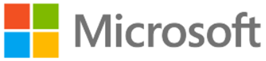 ObsahÚvod	4O tomto dokumentu	4Obsah tohoto dokumentu	4Jak se pohybovat v záznamu produktu	4Objasnění a přehled změn tohoto dokumentu	5Licenční podmínky	7Univerzální licenční podmínky	7Podmínky licenčního modelu	10Aplikace pro stolní počítače	10Počítačové operační systémy	10Podle počtu jader / CAL	10Server/CAL	11Licence na základě počtu jader	11Servery pro správu	11Speciální servery	12Nástroje pro vývojáře	12Software	14Advanced Threat Analytics	14Azure FXT Edge Filer	15BizTalk	15Sady CAL	16Sada Core Infrastructure Server (CIS)	18Forefront	20Microsoft Dynamics 365 (lokální)	21CAL na Microsoft Identity Manager	23Aplikace služeb Office	23Aplikace Office pro stolní počítače	23Office for Mac	25Servery služeb Office	26Exchange Server	26Project Server	27SharePoint Server	28Skype for Business Server	29SQL Server	30System Center	33System Center Server	33System Center Configuration Manager	34System Center Data Protection Manager	35System Center Endpoint Protection	36System Center Operations Manager	37System Center Orchestrator	38System Center Service Manager	39Sada Virtual Desktop Infrastructure (VDI)	39Visual Studio	40Visual Studio	40Azure DevOps Server	42Windows	43Počítačový operační systém Windows	43Windows Server	50Windows MultiPoint Server	50Windows Server	51Služby online	55Regionální dostupnost služeb online	55Pravidla pro nákup služeb online	55Prodloužení služeb online	55Služby Microsoft Azure	55Služby Microsoft Azure	59Microsoft Azure Infrastructure Plans	59Microsoft Azure Support Plans	60Microsoft Azure User Plans	60Microsoft 365	61Enterprise Mobility + Security	64Serverové odběry pro službu Azure	64Služby Microsoft Dynamics 365	67Služby Office 365	70Aplikace služeb Office 365	70Sady Office 365	71Audio služby	72Exchange Online	73Microsoft Stream	74OneDrive pro firmy	74Project	75SharePoint Online	75Visio	76Workplace Analytics	76Ostatní služby online	77Bing Maps	77Microsoft Power Platform	78Nabídky služby GitHub	79Microsoft Defender Advanced Threat Protection for Servers	80Microsoft Kaizala Pro	80Microsoft Cloud App Security	80Microsoft Graph data connect for ISVs	81Microsoft Intune	81Microsoft Learning	82Minecraft: Education Edition	82Visual Studio s produktem GitHub Enterprise	83Slovník	84Atributy	84Hodnoty buněk	85Záhlaví sloupců	85Definice	86Příloha A – Licence ekvivalentní k licenci CAL/ML	89Příloha B – Software Assurance	90Zakoupení krytí Software Assurance	90Prodloužení krytí Software Assurance	90Licence na migraci v případě ukončených produktů nebo produktů s ukončenou životností	91Výhody Software Assurance	91Aktualizace rozšířeného zabezpečení	101Příloha C – Doplňky a další licence k přechodu	103Doplňky	103Počítačový operační systém Windows	103Microsoft Azure User Plans	103Microsoft 365	103Enterprise Mobility + Security	103Služby Microsoft Dynamics 365	104Aplikace služeb Office 365	104Sady Office 365	104Exchange Online	104Project	105SharePoint Online	105Skype for Business Online	105Microsoft Intune	105Z krytí SA	105Sady CAL	105Počítačový operační systém Windows	106Microsoft 365	106Enterprise Mobility + Security	106Služby Microsoft Dynamics 365	106Aplikace služeb Office 365	108Sady Office 365	108Phone System	109Project	109Příloha D – Odborné služby	110Nabídky podpory Microsoft Premier	110Nabídky služeb Microsoft Advisory Services	110Nabídky produktu Sales Productivity Accelerator	111Příloha E – Dodatečné podmínky smlouvy k programu	112Dodatečné podmínky pro program Select Plus	112Definice správy kvalifikovaných zařízení	112Služby online v programech Open	112Doplňkové podmínky a ujednání pro odborné služby – starší smlouvy	112Příloha F – Propagační akce	114Propagační akce na zabezpečení a soulad se smlouvou pro produkt Microsoft 365 F3	114Propagace Windows 7 ESU pro uživatele produktů Windows E5, M365 E5 a M365 E5 Security:	114Příloha G – Podmínky pro disková pole a zařízení Azure Data Box	115Podmínky pro disková pole	115Podmínky pro hardware Azure Data Box	116Příloha H – Výhody při užívání studenty a akademické programy	120Oprávnění k výhodám při užívání studenty na základě kvalifikačního programu	120Smíšené scénáře produktu vzdělávací platformy (EPP):	121Prováděcí smlouva Enrollment for Education Solutions (verze před rokem 2017) – dostupnost programu	121Index	122ÚvodO tomto dokumentuPočínaje 1. červencem 2015 tento dokument Podmínky produktu nahrazuje dokumenty Seznam produktů a Užívací práva k produktu (PUR). Všechny odkazy na dokumenty Seznam produktů a Užívací práva k produktu v multilicenčních smlouvách zákazníka odkazují na příslušné oddíly dokumentu Podmínky produktu. Dokument Podmínky produktu popisuje dostupnost produktů a odborných služeb prostřednictvím multilicenčních programů společnosti Microsoft (dříve sdělovanou prostřednictvím seznamu produktů), stejně jako užívací práva k softwarovým produktům (dříve sdělovaná prostřednictvím dokumentu Užívací práva k produktu). Podmínky služby pro služby online, na které je odkazováno v tomto dokumentu, jsou publikovány v dokumentu Podmínky služeb online (OST) na adrese http://go.microsoft.com/?linkid=9840733.Produkty uvedené v podmínkách produktu jsou k dispozici ode dne uvedeného na titulní stránce dokumentu Podmínky produktu. Předchozí verze podmínek produktu jsou k dispozici na adrese http://go.microsoft.com/?linkid=9839207, včetně dřívějších verzí dokumentu Seznam produktů a Užívací práva k produktu. Informace o ukončených produktech a službách společnosti Microsoft jsou k dispozici na adrese http://www.microsoftvolumelicensing.com. Zákazníci by měli kontaktovat svého prodejce nebo account manažera společnosti Microsoft, který jim poskytne informace týkající se regionální dostupnosti produktů společnosti Microsoft a profesionálních služeb.Obsah tohoto dokumentuPodmínky produktu zahrnují následující části: Úvod, který obsahuje seznam posledních změn.Licenční podmínky, které uvádějí seznam univerzálních licenčních podmínek a podmínek licenčního modelu vztahujících se na softwarové produkty.Softwarové produkty, které uvádějí seznam všech položek softwarových produktů.Produkty služeb online, které uvádějí seznam všech položek produktů služeb online.Slovník, který definuje atributy, hodnoty buněk, záhlaví sloupců a další termíny uváděné v licenčních podmínkách k produktu.Následující přílohy:Příloha A – Tabulka licencí ekvivalentních k licenci CAL/ML, která označuje dostupné sady CAL a licence na bázi předplatného ke službám online, které poskytují přístup k serverovým produktům.Příloha B – Software Assurance, která popisuje pravidla nákupu SA a další výhody dostupné zákazníkům SA.Příloha C – Doplňky služeb online a jiné licence k přechodu, která popisuje kvalifikující produkty a podmínky pro doplňky služeb online a licence na odběr na základě počtu uživatelů z krytí SAPříloha D – Odborné služby, která uvádí seznam odborných služeb nabízených prostřednictvím multilicenčních programů společnosti Microsoft.Příloha E – Dodatečné podmínky ke smlouvě k programu, která obsahuje dodatečné podmínky pro smlouvy k multilicenčnímu programu společnosti Microsoft.Příloha F – Propagační nabídky produktů, která uvádí propagační nabídky produktů, jež nejsou uvedeny v ceníku.Příloha G – Podmínky pro disková pole a zařízení Azure Data Box, které obsahují další podmínky pro disková pole a zařízení Azure Data Box. Příloha H – Výhody při užívání studenty a akademické programy, která uvádí kvalifikující produkty a související výhody při užívání studenty.Index, který uvádí všechny produkty, na které se odkazuje v licenčních podmínkách k produktu, a označuje jejich umístění.Jak se pohybovat v záznamu produktuKaždý záznam softwarového produktu obsahuje čtyři části: Dostupnost programu, podmínky produktu, užívací práva a Software Assurance.Každý záznam produktu služeb online obsahuje dvě části: Dostupnost programu a podmínky produktu. 1. Dostupnost programu pro každý produkt označuje typ nabídky, počet bodů (tam, kde se uplatňuje) a dostupnost napříč multilicenčními programy.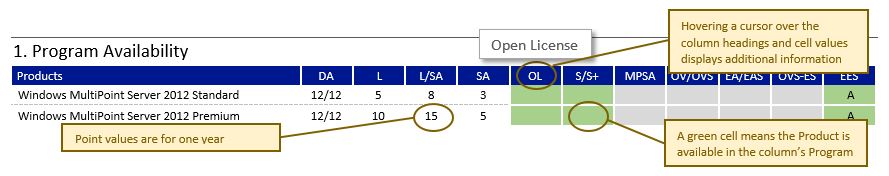 2. Podmínky produktu poskytují další informace související s pořízením produktu, například předpoklady pro zakoupení, předchozí verze a příslušnou skupinu produktů.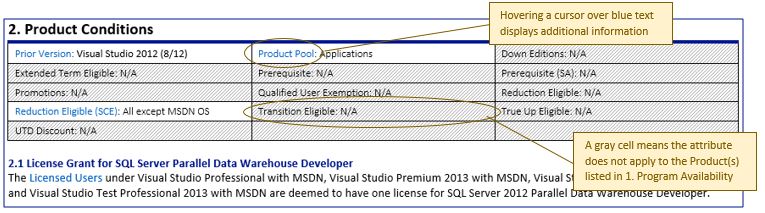 3. Užívací práva označují licenční podmínky pro každý softwarový produkt zahrnující univerzální licenční podmínky, příslušný licenční model a jakékoli licenční podmínky specifické pro produkt. Odkazy na termín „užívací práva“ v multilicenční smlouvě zákazníka odkazují na podmínky uvedené v části „Užívací práva“ jednotlivých záznamů softwarového produktu. Podmínky pro služby online jsou uvedeny v OST.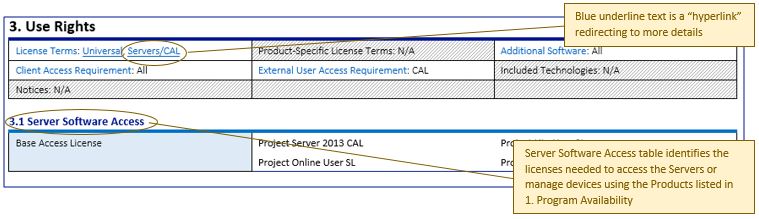 4. Software Assurance označuje podmínky spojené s krytím Software Assurance.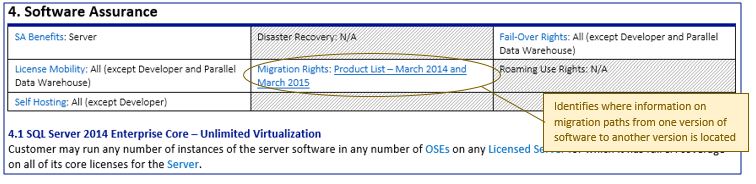 Objasnění a přehled změn tohoto dokumentuDále jsou uvedeny dodatky, odstraněné části a další změny podmínek produktu. Jako odpovědi na časté otázky zákazníků jsou dále uvedena vysvětlení zásad společnosti Microsoft.Software Microsoft Dynamics 365 (lokální): Konsolidované individuální tabulky přístupových licencí pro členy lokálního týmu, prodeje, zákaznického servisu, provozu, provozních činností a provozních zařízení Dynamics 365 v jediné tabulce.SQL Server: Aktualizovaná práva na zálohu, která umožní poskytnout zákazníkům jednu dodatečnou instanci pro zálohu, pokud používají SQL jako hlavní instanci ve spojení s velkými datovými clustery.Počítačový operační systém Windows: Aktualizovaná klauzule oprávnění pro uživatele zabezpečení E5 v systému Windows 7 ESU 2020 tak, aby zahrnovala zákazníky EA a EAS s licencemi pro klienty komunitních cloudových služeb státní správy se všemi třemi komponentními službami Microsoft 365 E3.Služby onlineSlužby Microsoft Azure: Přidané podmínky týkající se použití služby Windows Virtual Desktop (WVD) pro vývojové a testovací použití pro odběratele produktu Visual Studio. Aktualizovaná práva na zálohu SQL pro službu Azure Hybrid Benefit, která umožní poskytnout zákazníkům jednu dodatečnou instanci pro zálohu, pokud používají SQL jako hlavní instanci ve spojení s velkými datovými clustery.Uživatelské plány služby Azure: Služba Azure Information Protection (plán 2) jako samostatná nabídka je ukončována. Stávající zákazníci budou mít nadále přístup ke službě po dobu platnosti svého odběru. Zákazníci s právy na aktualizaci budou mít nadále možnost aktualizací po dobu platnosti své prováděcí smlouvy.Microsoft Defender Advanced Threat Protection for Servers: Přidání položky pro Microsoft Defender Advanced Threat Protection for Servers.Serverové odběry pro službu Azure: Aktualizovaná práva na zálohu SQL, která umožní poskytnout zákazníkům jednu dodatečnou instanci pro zálohu, pokud používají SQL jako hlavní instanci ve spojení s velkými datovými clustery.Služby Microsoft Dynamics 365: Konsolidovaná jednotlivá ustanovení o předpokladech pro licenci do jediné tabulky zahrnující předpoklady pro všechny příslušné aplikace Dynamics 365.Aplikace služeb Office 365: Byl odstraněn produkt Visio Online a související podmínky. Byly přesunuty do nové položky produktu Visio. Služba Multi-geo Capabilities v Office 365 byla přesunuta z aplikací Office 365 do sady Office 365.Sady Office 365: Služba Multi-geo Capabilities v Office 365 byla přesunuta z aplikací Office 365 do sady Office 365.Visio: Visio Online a související podmínky byly přesunuty z položky Aplikace Office 365 do této nové samostatné položky. Podmínky pro služby zůstávají tak, jak jsou uvedeny v OST. Příloha C – Doplňky a další licence k přechoduDoplňky: Byly odebrány tabulky doplňků pro produkty Office 365 Advanced Threat Protection, Office 365 Data Loss Prevention, Multi-Geo Capabilities in Office 365 a Audio Services. Informace uvedené v těchto tabulkách byly přesunuty do položek příslušných produktů v tabulkách „Předpoklady licence“. Další informace naleznete v položkách produktů Office 365 Suites, Exchange Online a Audio Services.Licenční podmínkyVšechny výskyty termínu „užívací práva“ v multilicenční smlouvě zákazníka odkazují na podmínky uvedené v části „Užívací práva“ jednotlivých záznamů produktu. U každého produktu to zahrnuje univerzální licenční podmínky, příslušné podmínky licenčního modelu a jakékoli licenční podmínky specifické pro daný produkt v záznamu produktu.V případě služeb online odkazy na „užívací práva“ v multilicenční smlouvě zákazníka odkazují na podmínky služeb online (OST). Jestliže softwarový produkt zahrnuje software a služby online, služby online se budou řídit podmínkami uvedenými v podmínkách služeb online a veškerý software se bude řídit těmito licenčními podmínkami.Univerzální licenční podmínkyUniverzální licenční podmínky se vztahují na všechny softwarové produkty licencované formou multilicenčního programu společnosti Microsoft (s výjimkami výslovně uvedenými v podmínkách licenčního modelu a/nebo licenčních podmínkách specifických pro produkt).1. DefiniceTermíny použité v podmínkách produktu, které nejsou definovány ve slovníku, odpovídají definici uvedené v multilicenční smlouvě zákazníka.2. Užívací práva zákazníkaPokud zákazník dodrží svoji multilicenční smlouvu, může užívat software podle výslovně uvedených pravidel v podmínkách produktu. Zákazníci potřebují licenci na každý produkt a samostatně licencovanou funkci používanou na zařízení nebo používanou uživatelem.3. Práva k užívání jiných verzí a nižších edicíPro jakoukoli povolenou kopii nebo instanci může zákazník vytvořit, uložit, instalovat, spustit či přistupovat namísto licencované verze ke kopii nebo instanci předchozí verze, jiné povolené jazykové verze nebo jiné dostupné verzi platformy (například 32bitové nebo 64bitové) nebo povolené nižší edici. Nadále platí užívací práva pro licencovanou verzi. Licence pro předchozí verze a nižší edice nesplňují licenční požadavky pro produkt.4. Software třetích stranSoftware může obsahovat proprietární programy třetích stran nebo programy s licencí typu open source nebo komponenty licencované na základě samostatných podmínek sdělených zákazníkovi v průběhu instalace či v souboru „ThirdPartyNotices“ připojeném k softwaru. Software může také obsahovat programy třetích stran s licencí typu open source, které společnost Microsoft (nikoli třetí strana) licencuje zákazníkovi na základě licenčních podmínek společnosti Microsoft.5. Předběžná verze kódu, aktualizace nebo doplňky, další funkceSpolečnost Microsoft může nabízet aktualizace nebo doplňky produktů. Zákazník může užívat aktualizace nebo doplňky produktů, předběžnou verzi kódu, další funkce a volitelné doplňkové služby k produktům na základě specifických podmínek (pokud existují), které se na ně vztahují. Některé produkty vyžadují automatické aktualizace popsané v licenčních podmínkách k příslušnému produktu.6. OmezeníZákazník nemusí (a nemá k tomu licenci) užívat produkty pro nabízení komerčních hostingových služeb třetím stranám, obcházet jakákoli technická omezení v produktech nebo omezení v dokumentaci k produktu nebo oddělovat software pro užití ve více prostředích OSE na základě jedné licence (i když jsou prostředí OSE na stejném fyzickém hardwarovém systému), pokud to společnost Microsoft výslovně nepovoluje. Práva na přístup k softwaru v libovolném zařízení nedávají zákazníkovi žádná práva k implementaci patentů společnosti Microsoft či jiného duševního vlastnictví společnosti Microsoft v samotném zařízení nebo v jiném softwaru nebo zařízeních přistupujících k tomuto zařízení.7. Software AssuranceKrytí SA může zákazníkovi udělovat dodatečná užívací práva. Tato dodatečná práva končí s uplynutím platnosti krytí SA pro licenci, pokud není v popisu výhod uvedeno jinak.8. Outsourcing správy softwaruLicencované kopie softwaru smí zákazník nainstalovat a používat na serverech a ostatních zařízeních, na kterých je prováděna každodenní správa a kontrola autorizovaných poskytovatelů outsourcingu, za předpokladu, že všechny servery a ostatní zařízení jsou a zůstanou zcela vyhrazeny pro použití zákazníkem. Zákazník nese odpovědnost za veškeré povinnosti v rámci své multilicenční smlouvy bez ohledu na fyzické umístění hardwaru, na kterém je software používán. S výjimkou případů výslovně povolených zde nebo jinde v těchto podmínkách pro produkty zákazník nesmí nainstalovat a používat licencované kopie softwaru smí zákazník na serverech a ostatních zařízeních, na kterých je prováděna správa a kontrola třetích stran.9. Přiřazení licencí a jeho změnyDříve, než zákazník použije software na základě licence, musí tuto licenci řádně přiřadit k zařízení nebo uživateli. Zákazník může znovu přiřadit licenci jinému zařízení nebo uživateli, avšak ne dříve než 90 dnů po poslední změně přiřazení stejné licence, pokud změna přiřazení není vynucena (i) trvalou závadou nebo ztrátou hardwaru, (ii) ukončením pracovního poměru či pracovní smlouvy uživatele nebo (iii) dočasnou změnou přiřazení licencí CAL, licencí pro správu a licencí na bázi předplatného na základě počtu uživatelů nebo zařízení pro pokrytí absence uživatele nebo nedostupnosti zařízení, které je mimo provoz. Zákazník musí odstranit software nebo blokovat přístup z předchozího zařízení nebo k předchozímu uživateli. Krytí SA a jakékoli licence přidělené nebo získané v souvislosti s krytím SA mohou být znovu přiřazeny pouze s původní kvalifikující licencí. Na změnu přiřazení licencí k počítačovému operačnímu systému Windows podle počtu zařízení se vztahují dodatečné podmínky, jak je uvedeno v záznamu produktu Windows.10. Technická opatřeníSpolečnost Microsoft může uplatnit technická opatření k vynucení plnění podmínek omezujících užívání určitých verzí produktu zákazníkem a může ověřovat dodržování těchto podmínek uvedených v multilicenční smlouvě zákazníka. Některé produkty jsou chráněny technologickými prostředky a jejich instalace a přístup k nim vyžaduje aktivaci nebo ověření a také kód Product Key multilicence.10.1 Aktivace a ověřeníZákazník použije příslušný kód Product Key poskytnutý společností Microsoft k aktivaci a ověření softwarového produktu, který instaluje. Pokud nedojde k aktivaci, mohou být práva zákazníka k použití softwaru po uplynutí doby určené v softwarovém produktu omezena. Po neúspěšném pokusu o aktivaci softwaru nemá zákazník oprávnění k jeho dalšímu používání. Každé zařízení, jež nebylo aktivováno pomocí služby KMS (Key Management Service), musí používat klíč MAK (Multiple Activation Key) nebo aktivaci založenou na Azure AD. Zákazník nemůže obcházet aktivaci ani ověřování.10.2 Kódy Product KeyPro licencované používání softwaru je požadován přiřazený kód Product Key. Všechny kódy Product Key představují důvěrné informace společnosti Microsoft. Bez ohledu na jakákoli ustanovení opačného významu v multilicenční smlouvě zákazníka nesmí zákazník sdělovat kódy Product Key třetím stranám. Zákazník nesmí poskytnout nezabezpečený přístup k počítačům své služby správy klíčů (KMS) po nekontrolované síti. V případě neoprávněného použití nebo sdělení kódů Product Key nebo kódů služby KMS může společnost Microsoft zabránit dalším aktivacím, deaktivovat nebo blokovat kódy Product Key proti aktivaci nebo ověření a provést příslušné další kroky.11. SděleníNásledující sdělení platí pro případy uvedené v oddílu Užívací práva každého záznamu produktu:11.1 Internetové funkceSoftwarové produkty mohou obsahovat funkce, které se bez dalšího sdělení zákazníkovi připojují a odesílají informace po síti Internet systémům společnosti Microsoft a jejím afilacím a poskytovatelům služeb. Používání těchto informací je popsáno v Prohlášení společnosti Microsoft o ochraně osobních údajů (aka.ms/privacy).11.2 Mapy BingProdukt může zahrnovat používání služby Bing Maps. Veškerý obsah poskytnutý prostřednictvím služby Bing Maps včetně geokódů lze použít pouze v rámci produktu, jehož prostřednictvím je obsah poskytován. Na užívání služby Bing Maps zákazníkem se vztahují podmínky použití pro koncové uživatele služby Bing Maps uvedené na adrese http://go.microsoft.com/?linkid=9710837 a prohlášení společnosti Microsoft o ochraně osobních údajů na adrese http://go.microsoft.com/fwlink/?LinkID=248686.11.3 Vizuální standard H.264/AVC, videostandard VC-1 a vizuální standard MPEG-4 Part 2Tento software může obsahovat technologie vizuální komprese H.264/AVC, VC-1 a MPEG-4 Part 2. Na základě požadavku společnosti MPEG LA, L.L.C. uvádíme toto upozornění: TENTO PRODUKT JE LICENCOVÁN V RÁMCI LICENCÍ PORTFOLIA PATENTŮ AVC, VC-1 A MPEG-4 PART 2 VISUAL PRO OSOBNÍ A NEKOMERČNÍ UŽÍVÁNÍ ZE STRANY SPOTŘEBITELE (i) KE KÓDOVÁNÍ VIDEA V SOULADU S VÝŠE UVEDENÝMI STANDARDY („VIDEOSTANDARDY“) NEBO (ii) K DEKÓDOVÁNÍ VIDEA AVC, VC-1 NEBO MPEG-4 PART 2, KTERÉ BYLO ZAKÓDOVÁNO UŽIVATELEM VYKONÁVAJÍCÍM OSOBNÍ A NEKOMERČNÍ AKTIVITY NEBO ZÍSKÁNO OD POSKYTOVATELE VIDEA, KTERÝ MÁ NA POSKYTOVÁNÍ TAKOVÉHO VIDEA LICENCI. NENÍ UDĚLENA ANI NEMŮŽE BÝT PŘEDPOKLÁDÁNA ŽÁDNÁ LICENCE K LIBOVOLNÉMU JINÉMU POUŽITÍ. DALŠÍ INFORMACE LZE ZÍSKAT OD SPOLEČNOSTI MPEG LA, L.L.C. VIZ www.mpegla.com. Kvůli objasnění toto sdělení neomezuje ani neznemožňuje užívání softwaru k normálnímu obchodnímu užívání příslušeného obchodního subjektu, které nezahrnuje (i) další distribuci softwaru třetím stranám nebo (ii) vytváření obsahu s technologiemi odpovídajícími VIDEOSTANDARDŮM pro distribuci třetím stranám.11.4 Ochrana proti škodlivému softwaruSpolečnost Microsoft se stará o ochranu zařízení svých zákazníků proti škodlivému softwaru. Tento software spustí ochranu proti škodlivému softwaru, není-li nainstalována jiná ochrana nebo pokud této jiné ochraně vypršela platnost. Jiný software pro ochranu proti škodlivému softwaru bude vypnut nebo může být vyžadováno jeho odebrání.12. Komponenty písem, obrázky a zvukyPři používání softwaru může zákazník přistupovat k ikonám, obrázkům, zvukům a médiím obsaženým v softwaru a používat je pouze z licencovaného zařízení a může používat písma vložená nebo nainstalovaná tímto softwarem k zobrazování a tisku obsahu. Zákazník může písma vkládat do obsahu pouze za splnění omezujících podmínek pro vkládání písem a smí je dočasně stáhnout do tiskárny nebo jiných výstupních zařízení za účelem tisku obsahu.13. Zahrnuté technologieProdukty mohou zahrnovat komponenty jiné technologie společnosti Microsoft podléhající svým vlastním licenčním podmínkám, jak je uvedeno v oddílu Užívací práva každého záznamu produktu. Nejsou-li samostatné podmínky pro tyto komponenty řešeny v licenčních podmínkách k danému produktu, je možné je nalézt v samostatné složce v instalačním adresáři produktu nebo prostřednictvím jednotné instalační služby produktu.14. Testování typovou úlohouVýsledky jakéhokoli testu libovolného serverového produktu nebo sady Microsoft Desktop Optimization Pack typovou úlohou smí zákazník zpřístupnit třetí straně pouze s předchozím písemným souhlasem společnosti Microsoft. 15. MultiplexováníMultiplexování nebo sdružování pro omezení přímých spojení se softwarem neomezuje počet požadovaných licencí.16. Práva správy a podporyZákazník může povolit přístup k serverovému softwaru spuštěnému v jakémkoli povoleném prostředí OSE dvěma uživateli bez licencí CAL pouze pro účely správy. Zákazník může také povolit vzdálený přístup k jiným produktům pouze pro účely poskytování technické podpory k produktu licencovaným uživatelům nebo na licencovaných zařízeních.17. Opětovně šiřitelný kódPřečtěte si část Záznamy produktu, která obsahuje software obsahující kód a textové soubory, jež zákazník smí šířit „opětovně šiřitelný kód”. Kód a textové soubory uvedené níže představují také „opětovně šiřitelný kód“, který může být používán způsobem popsaným níže. V případě rozporu mezi následujícími podmínkami a podmínkami pro opětovně šiřitelný kód publikovanými v záznamu produktu podmínky v záznamu produktu upravují používání opětovně šiřitelného kódu zákazníkem. 17.1 Právo k užívání a distribuciKód a textové soubory uvedené níže představují „Opětovně šířitelný kód“. Soubory REDIST.TXT: Zákazník může kopírovat a šířit kód ve formě strojového kódu uvedený v souborech REDIST.TXT a OTHER-DIST.TXT a také jakýkoli kód označený jako „knihovny Silverlight“, „knihovny klienta“ Silverlight a „knihovny serveru“ Silverlight. Ukázkový kód, šablony a styly: Zákazník může upravovat, kopírovat a šířit kód označený jako „ukázkový kód“, „šablona“, „jednoduché styly“ a „návrhové styly“ ve formě zdrojového nebo strojového kódu.Distribuce pomocí třetích stran: Zákazník může dovolit distributorům svých programů kopírovat a distribuovat kód určený k distribuci jako součást předmětných programů. Knihovna obrázků: Zákazník může kopírovat a distribuovat obrázky, grafiku a animace v Knihovně obrázků tak, jak je popsáno v dokumentaci k softwaru.17.2 Požadavky na distribuciPokud zákazník distribuuje jakýkoli kód určený k distribuci, musí: Zákazník musí:tento kód distribuovat pouze se svými programy, kde programy zákazníka poskytují podstatnou primární funkci pro kód určený k distribuci; zavázat distributory a externí koncové uživatele smlouvou, jejíž podmínky budou tento kód chránit nejméně tak jako multilicenční smlouva zákazníka včetně podmínek produktu,odškodnit, chránit a bránit společnost Microsoft před jakýmikoli nároky, včetně poplatků za právní zastoupení, souvisejícími s distribucí nebo užíváním programů zákazníka, s výjimkou případů, kdy je jakýkoli nárok založen pouze na kódu určeném k distribuci vloženém do programů zákazníka.17.3 Omezení distribuceZákazník nesmí:měnit jakékoliv informace o autorských právech, ochranné známce nebo patentech v kódu;používat ochranné známky společnosti Microsoft v názvech svých programů nebo způsobem, který budí dojem, že programy zákazníka pocházejí od společnosti Microsoft nebo jsou touto společností schváleny,distribuovat kód určený k distribuci v libovolném škodlivém či podvodném programu, případně s tímto programem, nebo nezákonným způsobem nebo upravovat ani distribuovat zdrojový kód libovolného Opětovně šiřitelného kódu tak, aby se jeho libovolná část stala předmětem Vyloučené licence. Vyloučená licence je licence, která vyžaduje jako podmínku užívání, úprav nebo distribuce, aby byl kód zpřístupněn nebo zveřejněn ve tvaru zdrojového kódu nebo aby jej byli oprávněni upravovat ostatní uživatelé. 18. Software a službySpolečnost Microsoft může s produkty poskytovat služby prostřednictvím softwarových funkcí připojených k počítačovým systémům společnosti Microsoft nebo poskytovatelům služeb prostřednictvím Internetu. Společnost Microsoft může kdykoli tyto služby změnit nebo zrušit. Tyto služby nesmí zákazník užívat žádným způsobem, který by je mohl poškodit nebo zhoršit možnosti jejich užívání pro jiné uživatele. Zákazník nesmí užívat tyto služby k žádným pokusům o získání jakéhokoliv neoprávněného přístupu k jakékoliv službě, datům, účtům nebo sítím.19. Zpracování osobních údajů; GDPRV rámci svojí role zpracovatele a dílčího zpracovatele osobních údajů v souvislosti se softwarovým produktem společnost Microsoft se vůči všem zákazníkům s platností od 25. května 2018 zavazuje k dodržování (a) ustanovení „Zpracování osobních údajů; GDPR“ v oddílu „Podmínky ochrany údajů“ v rámci Dodatku k ochraně osobních údajů pro online služby a (b) obecných podmínek nařízení Evropské unie o ochraně osobních údajů v příloze 3 v rámci Dodatku k ochraně osobních údajů pro online služby. Podmínky licenčního modeluLicenční model pro každý produkt je označen v oddílu Užívací práva záznamu produktu. Podmínky licenčního modelu platí pro všechny softwarové produkty licencované na základě tohoto licenčního modelu, jak je uvedeno v záznamu produktu, a na základě všech výjimek a dalších podmínek uvedených v licenčních podmínkách specifických pro daný produkt.Aplikace pro stolní počítačeLicence k zařízeníZákazník může instalovat libovolný počet kopií softwaru na licencovaném zařízení a na libovolném serveru vyhrazeném k použití zákazníkem pro každou opatřenou licenci. Na každý vyhrazený server, který je pod správou nebo kontrolou jiného subjektu než zákazníka nebo jeho afilací, se vztahuje ustanovení o správě outsourcingového softwaru. S výjimkou případů, kdy si zákazník licencuje software jako produkt Enterprise nebo pro celou společnost, může software také instalovat na jednom přenosném zařízení využívaném primárním uživatelemlicencovaného zařízení.Software běžící na licencovaném zařízení může užívat libovolný počet uživatelů, ale přístup s možností užívání má v danou chvíli vždy pouze jeden uživatel.Vzdálené užívání softwaru spuštěného na licencovaném zařízení je povoleno pro primárního uživatele z libovolného zařízení a pro jakékoli další uživatele z jiného licencovaného zařízení.Vzdálené užívání softwaru spuštěného na serveru vyhrazeném k užívání zákazníkem je povoleno pro libovolného uživatele z licencovaného zařízení.Mediální prvky a šablonyMicrosoft uděluje zákazníkovi licenci ke kopírování, distribuci, provádění a zobrazování mediálních prvků (obrázků, klipartů, animací, zvuků, hudby, videoklipů, šablon a dalších forem obsahu), které jsou součástí softwaru a webových aplikací služby Office v projektech a dokumentech, avšak zákazník nesmí prodávat, udělovat licence ani distribuovat kopie žádných mediálních prvků jako samostatných prvků ani jako produktů, pokud primární hodnotu produktu představují mediální prvky.Počítačové operační systémyLicence k zařízeníZákazník smí nainstalovat jednu kopii softwaru v licencovaném zařízení nebo v místním virtuálním hardwarovém systému v licencovaném zařízení pro každou licenci, kterou si opatří.Zákazník smí software používat nejvýše na dvou procesorech.Místní používání je povoleno pro jakéhokoli uživatele.Vzdálené užívání je povoleno pro primárního uživatelelicencovaného zařízení a pro jakékoli další uživatele z jiného licencovaného zařízení nebo zařízení licencovaného pro službu Windows VDA.Software smí používat v každém okamžiku vždy pouze jeden uživatel.K licencovanému zařízení smí zákazník připojit až 20 zařízení pro účely sdílení souborů, tisku a používání Internetové informační služby, funkce Sdílení připojení k Internetu nebo telefonních služeb.Pro aktivaci s použitím Služby správy klíčů nebo podobné technologie je povolen neomezený počet připojení.Adobe Flash PlayerSoftware může obsahovat verzi programu Adobe Flash Player. Zákazník souhlasí s tím, že jeho používání programu Adobe Flash Player podléhá licenčním podmínkám společnosti Adobe Systems Incorporated, které jsou k dispozici na adrese http://go.microsoft.com/fwlink/?linkid=248532. Adobe a Flash jsou registrované ochranné známky nebo ochranné známky společnosti Adobe Systems Incorporated v USA a dalších zemích.Podle počtu jader / CALLicence k serveru (podle počtu jader)Zákazník může využívat serverový software na licencovaném serveru, získá-li dostatečné licence k serveru, jak je popsáno níže. Počet požadovaných licencí se rovná počtu fyzických jader na licencovaném serveru, na který se vztahuje pravidlo minimálního počtu 8 licencí na fyzický procesor a minimálního počtu 16 licencí na server.Edice Datacenter umožňuje užívání serverového softwaru v libovolném počtu prostředí OSE na licenčním serveru.Edice Standard:Edice Standard umožňuje užívání serverového softwaru ve dvou prostředích OSE na licenčním serveru. Edice Standard umožňuje užívání jedné spuštěné instance serverového softwaru ve fyzickém prostředí OSEna licencovaném serveru (kromě dvou virtuálních prostředí OSE, pokud je fyzické prostředí OSE využíváno výhradně k hostování a správě virtuálních prostředí OSE. Zákazník může přiřadit dodatečné licence edice Standard licencovanému serveru ve stejném počtu, jaký je uveden v bodě 2 výše, a užívat serverový software ve dvou dodatečných prostředích OSE na licencovaném serveru.Pokud celkové počty licencí a fyzických jader zůstávají stejné, při každé změně počtu oddílů hardwarového zařízení zákazníkem je povoleno nové přidělení licence. Jako jednorázovou alternativu k přiřazení základních licencí CAL na základě počtu uživatelů nebo zařízení lze počet základních licencí CAL vyhradit instanci serverového softwaru na jediném serveru (na základě režimu serveru) a povolit tak přístup k této instanci maximálně stejnému počtu uživatelů či zařízení, kteří k dané instanci současně přistupují.Licence přístupuKromě výjimek popsaných v této smlouvě a uvedených v licenčních podmínkách specifických pro produkt přístup k veškerému serverovému softwaru vyžaduje licence CAL nebo licence ekvivalentní k licencím CAL.  Pro přístup jiného licencovaného serveru nejsou licence CAL vyžadovány.  Licence CAL nejsou vyžadovány pro přístup k serverovému softwaru, který spouští webovou úlohu nebo úlohu HPC.  Licence CAL nejsou vyžadovány pro přístup k fyzickému prostředí OSE, které se používá výhradně k hostování a správě virtuálních prostředí OSE.Server/CALLicence k serveru (podle počtu instancí)Zákazník může užívat jednu spuštěnou instanci serverového softwaru ve fyzickém nebo virtuálním prostředí OSE na licencovaném serveru pro každou licenci k serveru, kterou získá.Licence přístupuKromě výjimek popsaných v této smlouvě a uvedených v licenčních podmínkách specifických pro produkt přístup k veškerému serverovému softwaru vyžaduje licence CAL nebo licence ekvivalentní k licencím CAL.  Pro přístup jiného licencovaného serveru nejsou licence CAL vyžadovány. Licence na základě počtu jaderV případě produktů v rámci licenčního modelu, u kterého rozhoduje počet jader, si musí zákazník zvolit buďto licencování podle počtu fyzických jader na serveru, nebo licencování podle jednotlivých virtuálních prostředí OSE. Podmínky pro každý z typů licencování jsou uvedeny níže.Licence k serveru (podle počtu jader) – Licencování na základě fyzických jader na serveruZákazník může využívat serverový software na licencovaném serveru, získá-li dostatečné licence k serveru, jak je popsáno níže.Počet potřebných licencí se rovná počtu fyzických jader na licencovaném serveru, na který se vztahuje pravidlo minimálních čtyř licencí na fyzický procesor.Pro verzi Enterprise smí zákazník užívat libovolný počet spuštěných instancí serverového softwaru na licencovaném serveru s počtem fyzických prostředí OSE a virtuálních prostředí OSE, který se rovná počtu přiřazených licencí.Pro každou dodatečnou licenci k edici Enterprise, kterou zákazník přidělí navíc k počtu licencí požadovaných v odstavci 2 výše, může zákazník užívat serverový software v jenom dodatečném prostředí OSE na licencovaném serveru.V případě jiných verzí může zákazník užívat současně libovolný počet spuštěných instancí serverového softwaru pouze ve fyzickém prostředí OSE na licencovaném serveru.Licence k serveru (podle počtu jader) – Licencování na základě jednotlivých virtuálních prostředí OSEZákazník může využívat libovolný počet spuštěných instancí serverového softwaru v libovolném virtuálním prostředí OSE na licencovaném serveru, získá-li dostatečné licence k serveru, jak je popsáno níže.Počet potřebných licencí se rovná počtu virtuálních jader ve virtuálním prostředí OSE, na který se vztahuje pravidlo minimálních čtyř licencí na virtuální prostředí OSE.Pokud je libovolné virtuální jádro v jakémkoli okamžiku namapováno na více než jedno hardwarové vlákno, potřebuje zákazník licenci pro každé hardwarové vlákno, na které je jádro namapováno. Servery pro správuLicence pro správuVerze licence pro správu, nikoli verze užívaného softwaru, určuje verzi příslušných licenčních podmínek (včetně užívání v rámci práv na užívání předchozích verzí bez ohledu na ustanovení opačného významu). Licence ke správě serveru (podle počtu jader)Zákazník může využívat software ve službě Azure nebo na libovolném serveru vyhrazeném k využití* zákazníkem pro správu prostředí OSE na licencovaném serveru, získá-li dostatečné licence ke správě serveru, jak je popsáno níže. Počet požadovaných licencí se rovná počtu fyzických jader na licencovaném serveru, na který se vztahuje pravidlo minimálního počtu 8 licencí na fyzický procesor a minimálního počtu 16 licencí na server.Edice Datacenter umožňuje užívání serverového softwaru pro správu libovolného počtu prostředí OSE na licencovaném serveru. Edice Standard: Edice Standard umožňuje užívání softwaru pro správu až dvou prostředí OSE na licencovaném serveru.Edice Standard umožňuje správu fyzického prostředí OSE na licencovaném serveru (navíc ke dvěma dalším virtuálním prostředím OSE), je-li fyzické prostředí OSE využíváno pouze pro hostování a správu virtuálních prostředí OSE. Zákazník může přiřadit dodatečné licence edice Standard licencovanému serveru ve stejném počtu, jaký je uveden v bodě 2 výše, a spravovat dvě dodatečná prostředí OSE. Prostředí OSE, v nichž běží serverové operační systémy, vyžadují licence pro správu serveru. Licence pro správu klienta (podle prostředí OSE nebo uživatelů)Zákazník smí užívat software ve službě Azure nebo na libovolném serveru vyhrazenému k použití* ke správě prostředí OSE na licencovaném zařízení nebo prostředí OSE na zařízeních používaných licencovaným uživatelem pro každou licenci pro správu klienta, kterou získá.Prostředí OSE, ve kterých běží jiné než serverové operační systémy, vyžadují licence pro správu klienta nebo licence ekvivalentní k licencím pro správu.Počet požadovaných licencí pro správu klienta závisí na přiděleném typu licence (na jedno prostředí OSE nebo uživatele).Správa prostředí OSE, ke kterému přistupuje více než jeden uživatel, vyžaduje licenci pro správu klientů prostředí OSE nebo licenci pro správu klientů uživatelů pro každého uživatele.*Na každý vyhrazený server, který je pod správou nebo kontrolou jiného subjektu než zákazníka nebo jeho afilací, se vztahuje ustanovení o správě outsourcingového softwaru.Licence pro správu nejsou vyžadovány pro:prostředí OSE, která neobsahují spuštěné instance softwaru,jakákoli zařízení síťové infrastruktury zákazníka, která slouží pouze za účelem přenosu síťových dat a nikoli k provozování softwaru Windows Server,převodu prostředí OSE z fyzického na virtuální nebojakékoli zařízení, které je užíváno pouze pro sledování a správu stavu hardwarových komponent (například teplota systému, rychlost větráku, vypnutí či zapnutí sytému, resetování systému nebo dostupnost procesoru).Datové sadyZákazník není oprávněn kopírovat ani distribuovat žádné datové sady (ani části datových sad), které jsou součástí softwaru.Speciální serveryLicence k serveru (podle počtu instancí)Zákazník může užívat jednu spuštěnou instanci serverového softwaru ve fyzickém nebo virtuálním prostředí OSE na licencovaném serveru pro každou serverovou licenci, kterou získá.Nástroje pro vývojářeUživatelské licenceJeden licencovaný uživatel smí užívat libovolný počet kopií softwaru a jakékoli předchozí verze na libovolném zařízení vyhrazeném k užívání zákazníkem pro každou uživatelskou licenci, kterou získá. *Na každé vyhrazené zařízení, které je pod správou nebo kontrolou jiného subjektu než zákazníka nebo jeho afilací, se vztahuje ustanovení o správě outsourcingového softwaru.Licencovaní uživatelé smí užívat software k vyhodnocování a za účelem vývoje, testování a předvádění svých programů. Tato práva zahrnují použití softwaru k simulaci prostředí koncového uživatele pro účely diagnostiky problémů souvisejících s jeho programy.Software není licencován pro užívání v produkčním prostředí. Další licenční podmínky pro odběry služby Visual StudioKromě práv uvedených v podmínkách licenčního modelu může zákazník každé získané licenci přiřadit odběr Visual Studio. Pro odběry Visual Studio označuje termín „software“ software, který je k dispozici na úrovni odběru zákazníka prostřednictvím služeb stahování odběru Visual Studio. V produkčním prostředí nesmí být užívány žádné online služby zpřístupněné s odběrem Visual Studio zákazníka. Spouštění softwaru se službami Microsoft AzureLicencovaný uživatel smí spouštět software se službami Microsoft Azure během doby platnosti odběru Visual Studio.Užívání softwaru nadále podléhá podmínkám a ujednáním multilicenční smlouvy zákazníka a jakýmkoli podmínkám připojeným k softwaru.Podmínky licenčního modelu nástrojů pro vývojáře platí pro užívání nabídek softwaru a Azure Dev/Test, s výjimkou toho, že licencovaný uživatel nesmí spouštět produkt Office Professional Plus nebo System Center Virtual Machine Manager pro produkční použití ve službách Microsoft Azure.Další požadavkyChce-li zákazník spouštět software se službami Microsoft Azure, musí aktivovat svůj odběr Visual Studio propojením svého účtu Microsoft s odběrem Visual Studio.Akceptační testování a zpětná vazbaKoncoví uživatelé zákazníka mají přístup k softwaru a online službám zpřístupněným s odběrem Visual Studio zákazníka tak, aby mohli provádět akceptační testy nebo poskytovat zpětnou vazbu k jeho programům.Windows Server 2016, služba Vzdálená plochaFunkci služby Vzdálená plocha systému Windows Server smí najednou užívat až 200 anonymních uživatelů pro přístup k online ukázkám programů zákazníka.Produkt Windows EmbeddedKaždý produkt systému Windows Embedded je licencován v souladu s podmínkami, které jsou s ním dodávány, včetně jakýchkoli povinností společnosti Microsoft souvisejících s obhajobou před nároky ohledně porušení práv či smlouvy nebo zneužití. Tyto podmínky nahrazují odpovídající podmínky v multilicenční smlouvě zákazníka. Každý licencovaný uživatel může instalovat a užívat libovolný počet kopií licencovaného produktu systému Windows Embedded.SoftwareAdvanced Threat Analytics1. Dostupnost programu2. Podmínky produktu2.1 Omezení pro zemiZákazníci nesmí stahovat produkt Advanced Threat Analytics 2016 k užívání nebo distribuci v Čínské lidové republice.2.2 Akademičtí zákazníciZákazníci s prováděcí smlouvou Enrollment for Education Solutions a School Subscription Enrollment mohou zakoupit licenci pro správu klienta pro produkt Advanced Threat Analytics 2016 na prostředí OSE a nasadit ji podle počtu uživatelů nebo prostředí OSE, jak je uvedeno v licenčním modelu Servery pro správu. 3. Užívací práva3.1 Licence pro správu3.2 Užití vyžadující licenci pro správuLicence jsou zapotřebí pouze pro klientská prostředí OSE (nebo serverová prostředí OSE používaná ve funkci klientských prostředí OSE), která jsou provozována na zařízeních koncových uživatelů nebo k nimž tato zařízení přistupují, přičemž tato zařízení koncových uživatelů jsou ověřována systémem Active Directory, jehož správu zajišťuje produkt Advanced Threat Analytics.3.3 Licenční podmínky třetí strany pro komponenty typu open sourceLicencovaný uživatel nesmí provádět zpětnou analýzu, dekompilaci ani rozklad softwaru nebo se jinak pokoušet odvozovat zdrojový kód pro software, s výjimkou rozsahu vyžadovaného licenčními podmínkami třetí strany, kterými se řídí užívání určitých komponent typu open source, které mohou být v softwaru zahrnuty.4. Software AssuranceAzure FXT Edge Filer1. Dostupnost programu2. Podmínky produktu2.1 Licence na odběr vyšší verze Azure FXT Edge FilerPro každou získanou licenci na odběr produktu Azure FXT Edge Filer může zákazník získat jednu licenci na odběr vyšší verze.3. Užívací práva3.1 Ukládání zpracovaných dat na servery třetích stranAby mohl zákazník používat software k zálohování dat z licencovaného serveru do serverů třetích stran, musí k základní licenci na odběr produktu Azure FXT Edge Filer získat licenci na odběr vyšší verze.4. Software AssuranceBizTalk1. Dostupnost programu2. Podmínky produktu3. Užívací práva3.1 BizTalk Server verze Branch a Standard3.1.1 Omezení užíváníZákazník nemůže serverový software používat na serveru jako součásti síťového clusteru, ani v prostředí OSE, které je součástí síťového clusteru prostředí OSE na stejném serveru.3.1.2 Komponenta Office Web ComponentZákazník může komponentu Office Web užívat pouze k zobrazení a tisku kopií statických dokumentů, textů a obrázků vytvořených pomocí tohoto softwaru. Pro kopie této komponenty nepotřebuje zákazník samostatné licence. 3.2 BizTalk Server verze BranchZákazník smí spustit instance softwaru na licencovaných serverech pouze v koncovém bodě své vnitřní sítě (nebo okrajovém bodě své organizace), a to s cílem propojit obchodní události nebo transakce s aktivitami zpracovávanými v tomto koncovém bodě. Žádný licencovaný server nesmí:působit jako centrální uzel v modelu sítě typu „hub and spoke“,centralizovat celopodnikovou komunikaci s jinými servery nebo zařízeními neboautomatizovat obchodní procesy v celých divizích, obchodních jednotkách nebo pobočkách.3.3 Licencování použití serveru HIS (Host Integration Server)Zákazník může používat serverový software HIS a další software za smluvních podmínek licenčního modelu, u kterého rozhoduje počet jader, s využitím licencí na základě počtu jader serveru BizTalk. Zákazník smí užívat další software HIS (např. Klient HIS) pouze ve spojení s licencovaným užíváním serverového softwaru HIS. Práva vztahující se k tomuto užití jsou určena podle toho, které vydání a verze licencí k serveru BizTalk zákazník přidělí Serveru (např. neomezená virtualizační práva vyžadují licence BizTalk Server Enterprise s krytím SA). Používání serverového softwaru HIS je omezeno na nasazení v pobočkách, pokud je software užíván s licencemi BizTalk Server verze Branch).3.4 Další software4. Software Assurance4.1 Biz Talk Server 2020 Enterprise – neomezená virtualizaceZákazník může spouštět libovolný počet instancí serverového softwaru v libovolném počtu prostředí OSE na libovolném licencovaném serveru, pro který má plné krytí SA na všech svých licencích pro server (podle počtu jader). 4.2 Balíčky funkcí softwaru Biz Talk ServerZákazník je oprávněn užívat balíčky funkcí vydané během doby platnosti jeho krytí SA.Sady CAL1. Dostupnost programu2. Podmínky produktu2.1 Proces určení příslušných užívacích práv pro sady CALLicence sady CAL nerozlišuje verze a přístupová práva jsou určena statutem krytí SA pro tuto licenci. Pokud doba účinnosti krytí SA uplyne, přístupová práva v rámci časově neomezených licencí jsou stanovena na základě platných užívacích práv pro verze aktuální před uplynutím platnosti.2.2 Komponenty sady CALV příloze A, v tabulce licencí ekvivalentních k licenci CAL/licenci pro správu naleznete aktuální komponenty sady Core CAL a Enterprise CAL.2.3 Produkt CAL Suite BridgeProdukt CAL Suite Bridge je produkt Enterprise a smí být pořízen, aby byl uspokojen požadavek celopodnikového charakteru vztahující se na produkt CAL Suite Bridge nebo jeho nadřazené sady CAL. Je-li vyžadován produkt CAL Suite Bridge, počet licencí na odběr na základě počtu uživatelů pro produkt CAL Suite Bridge se musí shodovat s počtem licencí na odběr na základě počtu uživatelů pro kvalifikující službu online.2.4 Licence Student Only CAL (Academic Open License a Academic Select)Licence Student Only CAL jsou omezeny na počítače ve vlastnictví licencovaného studenta nebo počítače ve vlastnictví instituce vyhrazené pro jednoho studenta a nejsou určeny k použití v laboratořích nebo učebnách.3. Užívací práva3.1 Akademické programyNásledující údaje platí pro zákazníky v multilicenčních programech pro akademickou sféru.3.1.1 Exchange Online Archiving pro Exchange Server AAkademické instituce se smlouvami Enrollment for Education Solutions a Open Value Subscription pro řešení ve vzdělávání s licencí pro sadu Enterprise CAL Suite pro celopodnikový počet a počet studentů mají nárok na odpovídající počet licencí na odběr na základě počtu uživatelů pro produkt Exchange Online Archiving pro službu Exchange Server A, a to pro všechny uživatele zahrnuté do jejich celopodnikového počtu nebo počtu studentů. 4. Software Assurance4.1 Práva na rozšířené užívání pro zákazníky produktu Microsoft 365Oprávnění zákazníci vlastnící licenci pro produkt Microsoft 365 nebo kombinaci služby Office 365 a Enterprise Mobility + Security mají stejný přístup ke službě Exchange Online Archiving for Exchange Server jako poskytovaná sada Enterprise CAL Suite. „Oprávnění zákazníci“ jsou zákazníci prováděcí smlouvy Enterprise, Enterprise Subscription nebo Enrollment for Education Solutions, kteří mají k 30. listopadu 2014 aktivní krytí Software Assurance pro sadu Enterprise CAL Suite.4.2 Služby online zahrnuté do sady Enterprise CAL SuiteSada Enterprise CAL Suite s aktivním krytím SA také zahrnuje práva na služby Exchange Online Archiving for Exchange Server, Data Loss Prevention a Exchange Online Protection. Sada Core Infrastructure Server (CIS)1. Dostupnost programu2. Podmínky produktu2.1 Software zahrnutý do softwaru CIS Suite StandardSoftware CIS Suite Standard zahrnuje poslední verze softwaru Windows Server Standard a System Center Standard zpřístupněné během krytí SA zákazníka.2.2 Software zahrnutý do softwaru CIS Suite DatacenterSoftware CIS Suite Datacenter zahrnuje poslední verze softwaru CIS Suite Datacenter a System Center Datacenter zpřístupněné během krytí SA zákazníka.3. Užívací práva3.1 Příslušná užívací právaNa užívání softwaru CIS zákazníkem se vztahují příslušné licenční podmínky k jednotlivým produktům tvořícím software CIS Suite ve znění upraveném těmito licenčními podmínkami. Pro každý server, na kterém zákazník provozuje software CIS Suite, se počet požadovaných licencí rovná počtu fyzických jader na licencovaném serveru, na který se vztahuje pravidlo minimálního počtu 8 licencí na fyzický procesor a minimálního počtu 16 licencí na server. Zákazník může přiřadit dodatečné licence edice Standard pro sadu CIS licencovanému serveru ve stejném počtu, jaký je uveden v předchozí větě, a provozovat serverový software ve dvou dodatečných prostředích OSE a spravovat dvě dodatečná prostředí OSE na licencovaném serveru.3.2 Přidělení serverové licence a licence pro správu.Pro účely uplatnění licenčních podmínek pro produkt Windows Server a System Center na užívání softwaru CIS Suite zákazníkem se předpokládá, že zákazník k licencovanému serveru přiřadil licence pro produkt Windows Server a System Center v počtu odpovídajícím licencím CIS Suite přiřazeným tomuto serveru.3.3 Další podmínkyZákazník může spustit předchozí verzi nebo nižší verzi libovolného z jednotlivých produktů zahrnutých v sadě CIS Suite, podle toho, co je povoleno v licenčních podmínkách pro tento produkt v licenčních podmínkách k produktu.Všechny ostatní požadavky na získání licencí pro externí připojení (External Connector License), licencí CAL a licencí pro správu a přiřazení těchto licencí uživatelům nebo zařízením pro přístup a správu, jak je uvedeno v licenčních podmínkách k produktu, zůstávají v plné platnosti a účinnosti.4. Software Assurance4.1 Výhody Microsoft Azure Hybrid for Windows ServerViz oddíl 8. Výhody Microsoft Azure Hybrid záznamu produktu pro systém Microsoft Azure, kde jsou uvedeny informace o zavádění obrazů softwaru Windows Server v systému Microsoft Azure.4.2 Pololetní vydání v rámci kanáluZákazníci s aktivním krytím SA pro licence CIS Suite Standard nebo Datacenter a pro licence Windows Server Base Access a Windows Server Additive Access (podle toho, co je relevantní) mohou instalovat, používat a spravovat pololetní vydání v rámci kanálu (včetně verzí Pilot a Broad) na licencovaných serverech.4.3 Práva k aktuální větvi produktu System Center Configuration ManagerZákazníci s aktivním krytím SA pro licence k produktu CIS Suite Standard nebo Datacenter mohou instalovat a užívat volitelnou aktuální větev produktu System Center Configuration Manager.4.4 Práva a výhody programu Software Assurance pro licence na odběrJakákoli licence na odběr, kterou zákazník získá na základě prováděcí smlouvy SCE (Server and Cloud), má během období odběru udělena stejná práva a výhody programu SA jako licence s krytím SA.4.5 Prováděcí smlouva Server and Cloud (SCE) – Právo spravovat prostředí OSE ve službě Microsoft Azure na základě licencí k produktu CIS SuiteZákazníci SCE, kteří splnili požadavky na krytí prováděcí smlouvy a vlastní licenci pro užívání produktu CIS Suite pro správu prostředí OSE ve svých vlastních datových centrech, mohou také užívat software System Center licencovaný v rámci CIS Suite ke správě svých kvalifikujících virtuálních prostředí OSE spouštěných v rámci služby Microsoft Azure. Pro každých 16 licencí k produktu CIS Suite podle počtu jader nebo každou licenci k produktu CIS Suite podle počtu procesorů CIS krytou SCE zákazníka může zákazník spravovat až 10 kvalifikujících virtuálních prostředí OSE spouštěných v rámci služby Microsoft Azure. Kvalifikující virtuální prostředí OSE zahrnují:• Instance virtuálního počítače systému Windows Server (včetně instancí nasazených v rámci HUB Azure)• Instance cloudových služeb (role Web a Pracovník)• Účty úložiště• SQL databáze• Instance webů4.6 Prodloužení krytí Software Assurance pro Windows Server a System CenterZákazníci, kteří mají licence s aktivním krytím SA pro oba produkty ve sloupci A tabulky níže, mohou po uplynutí doby účinnosti krytí získat SA pro příslušnou sadu CIS ve sloupci B, a to bez získání základní licence sady CIS.Zákazníci, kteří získají licenci a užívají sadu CIS (Standard nebo Datacenter) v rámci této nabídky, nesmí nadále užívat software na základě svých kvalifikujících licencí zobrazených ve sloupci A. Licence a krytí SA získané v rámci smlouvy k odběru se pro tuto nabídku nekvalifikují.Forefront1. Dostupnost programu2. Podmínky produktu2.1 Forefront Identity Manager 2010 – Windows Live EditionForefront Identity Manager 2010 – Windows Live Edition je novou verzí produktu Identity Lifecycle Manager 2007 – Windows Live Edition.3. Užívací práva3.1 Import dat identity: Forefront Identity Manager 2010 R2 Windows Live EditionTento software může zákazník použít k importu dat identity a změn těchto dat z jednoho nebo několika připojených zdrojů dat a usnadnění synchronizace a přenosu takových dat mezi svými připojenými zdroji dat a službou Microsoft Passport Network / Windows Live ID. Software nesmí zákazník užívat k žádnému jinému účelu.3.2 Další software4. Software AssuranceMicrosoft Dynamics 365 (lokální)1. Dostupnost programu2. Podmínky produktu3. Užívací práva3.1 Přístup k serverovému softwaru k produktu Dynamics 365 On-premises3.2 Užívací práva pro servery produktu Dynamics 365 OperationsSoftware může zahrnovat moduly plug-in a komponenty doby běhu a další komponenty uvedené v tištěné nebo online dokumentaci, které umožňují zákazníkovi rozšíření funkcí softwaru. Zákazník může upravovat nebo vytvářet odvozená díla z těchto komponent a používat je, avšak pouze se softwarem a pouze pro své interní potřeby.3.3 Užívací práva pro produkt Dynamics 365 (instalace u uživatele)3.3.1 Užívací práva k serveru pro licence CAL k produktu Dynamics 365Zákazníci s licencemi CAL k produktu Dynamics 365 smějí instalovat a užívat libovolný počet kopií odpovídajícího serverového softwaru Dynamics 365 na serveru vyhrazeném pro používání zákazníkem. Na každý vyhrazený server, který je pod správou nebo kontrolou jiného subjektu než zákazníka nebo jeho afilací, se vztahuje ustanovení o správě outsourcingového softwaru. Toto právo se nevztahuje na produkt Dynamics 365 Operations Server.3.3.2 Oprávnění pro kvalifikované nabídkyZákazníci prodlužující smlouvu s licencemi CAL k produktu Dynamics CRM od 1. listopadu 2016 smějí získat licence ke kvalifikovaným nabídkám pro licence CAL k lokální verzi produktu Dynamics 365 v rámci prodloužení smluv před 31. říjnem 2019.3.3.3 Licence CAL k produktu Dynamics 365 Team MembersStávající zákazníci se smlouvou Enterprise Subscription, kteří jsou vlastníky licencí Team Member získaných před 1. květnem 2019, mohou užívat stávající a nově získané licence CAL k produktu Dynamics 365 Team Members v souladu s popisem služby Dynamics 365 uvedeným v dokumentu http://download.microsoft.com/download/D/B/3/DB37B5D3-7796-4536-AC8D-8EFDB95CD52F/Team-Members-Grandfathering.pdf po celou dobu trvání jejich stávající smlouvy a libovolné následující doby odběru započaté před 31. prosincem 2020.3.4 Další software4. Software Assurance4.1 Práva k serveru Dynamics 365Zákazníci s licencemi CAL k produktu Dynamics 365 a aktivním krytím SA smějí instalovat a užívat libovolný počet kopií odpovídajícího softwaru Dynamics 365 Server na síťovém serveru nebo sdíleném serveru. Toto právo se nevztahuje na produkt Dynamics 365 Operations Server.4.2 Práva k produktu Dynamics 365 Operations ServerDynamics 365 Operations Server mohou používat pouze zákazníci, kteří mají aktivní krytí SA nebo ekvivalentní licenci. Zákazníci, jejichž krytí SA nebo ekvivalentní licence vyprší, musejí serverový software odinstalovat. Zákazníci, kteří vlastní časově neomezená práva, mohou instalovat nejnovější aktualizaci softwaru Dynamics AX 2012 R3 Server nebo Commerce Server, která je k dispozici v době uplynutí platnosti. 4.3 Práva na zálohu k produktu Dynamics 365 Operations ServerZákazník může provozovat pasivní záložní instance softwaru Dynamics 365 Operations Server následovně. Pasivní instance záloh mohou být spouštěny v samostatném prostředí OSE na licencovaném serveru nebo na jiném serveru vyhrazeném pro použití zákazníkem. Na vyhrazené servery, která jsou pod správou nebo kontrolou jiného subjektu než zákazníka nebo jeho afilací, se vztahuje ustanovení o správě outsourcingového softwaru. Práva k záloze se uplatňují, pouze pokud počet licencí, které by jinak byly požadovány pro spuštění pasivních záložních instancí, nepřekročí počet licencí požadovaných pro spuštění odpovídajících instancí produkčního serveru. Tato výhoda krytí SA vyžaduje krytí SA pro licenční server a licenci k přístupu, pokud existuje.4.4 Lokalizace a aktualizaceZákazník je oprávněn obdržet a užívat aktualizace související s daňovými a regulačními požadavky státní správy na licencovaných serverech, a to za předpokladu, že má aktivní SA nebo ekvivalentní licenci pro licencované servery a licence CAL.4.5 Unified Service Desk (USD)Pro každou licenci CAL k lokální verzi produktu Dynamics 365 Sales nebo Dynamics 365 Customer Service, pro které má zákazník krytí SA, může zákazník instalovat a užívat USD na licencovaném zařízení. Právo používat službu USD je omezeno na uživatele a zařízení, ke kterému je přiřazena kvalifikující licence CAL.4.6 Dynamics CustomerSourceZákazníci s licencí CAL k lokální verzi produktu Dynamics 365 s aktivním krytím SA mají přístup ke službě CustomerSource. CAL na Microsoft Identity Manager1. Dostupnost programu2. Podmínky produktu3. Užívací práva3.1 Další software4. Software AssuranceAplikace služeb OfficeAplikace Office pro stolní počítače1. Dostupnost programu2. Podmínky produktu2.1 Work at HomePro kvalifikující produkty uvedené v tabulce níže lze získat licenci Work at Home. Primární uživatel kvalifikujícího produktu smí instalovat a užívat software Work at Home na jednom zařízení mimo prostory zákazníka nebo jeho afilace (například u uživatele doma).2.2 Bez rozlišení platformyZákazník může spouštět buď licencovanou verzi, nebo verzi pro jinou platformu, a to za překladu, že verze pro jinou platformu byla k dispozici při zpřístupnění původní licencované verze. Pokud se komponenty sady produktů liší podle verze platformy, může zákazník používat komponenty sady, které se rozhodne nasadit, a pouze tyto komponenty; zákazník nemůže kombinovat komponenty napříč verzemi platformy. Krytí SA pro licenci nezávislou na platformě umožňuje zákazníkovi namísto licencovaného produktu používat nejnovější verzi jedné z verzí platformy produktu, které jsou k dispozici během období účinnosti krytí.2.3 Office Online ServerZákazníci, kteří zakoupili licence Office Standard 2016 nebo Office Professional Plus 2016 před 1. srpnem 2016, mohou používat editační funkce popsané v oddílu Office for the web příloha B prostřednictvím těchto licencí. Toto oprávnění pozbyde platnosti 1. srpna 2019.3. Užívací práva3.1 Práva pro komerční užívání k produktu Office Home & Student 2013 RTOmezení komerčního užívání pro produkt Office Home & Student 2013 RT je prominuto v případě:Primárního uživatelelicencovaného zařízení, na kterém je provozován systém Office Professional Plus nebo Standard 2019/2016; a Produkt Office Home & Student 2013 RT instalovaný v zařízení, kterému je přidělena licence pro komerční použití k produktu Office Professional Plus nebo Standard 2019/2016 nebo Office Home & Student 2013 RT.S výjimkou ustanovení tohoto oddílu platí podmínky licence k produktu Office Home & Student 2013 RT.3.2 Akademické programyNásledující údaje platí pro zákazníky v multilicenčních programech pro akademickou sféru.3.2.1 Práva na rozšířené užívání pro produkt Office 365 ProPlusPokud si instituce licencovala produkt Office Professional Plus pro všechny pedagogy a zaměstnance v definované organizaci v rámci smlouvy Open Value Subscription Agreement for Education Solutions nebo prováděcí smlouvy Enrollment for Education Solutions (verze před rokem 2017), každý licencovaný uživatel může použít odběr produktu Office pro výhradní užití každým licencovaným uživatelem po dobu platnosti smlouvy. Licence získané zdarma v rámci této nabídky se nezapočítávají do splnění požadavků instituce na minimální objednávku. 3.2.2 Výhody plynoucí z dokončení studiaInstituce s aktivní prováděcí smlouvou Enrollment for Education Solutions smějí v kterémkoli okamžiku doby účinnosti prováděcí smlouvy převést licence studentů k provozování produktu Office Professional Plus na takového studenta, pokud se stane absolventem. Instituce musí každému takovému absolventovi poskytnout licenční smlouvu ve tvaru poskytovaném společností Microsoft. Přijetím podmínek této licenční smlouvy absolventem se právo absolventa na provozování produktu Office Professional Plus stává časově neomezeným. 4. Software Assurance4.1 Práva vyplývající z outsourcingu řízení programů pro služby Office Standard a Office Professional Plus pro zákazníky obnovující licence SA po září 2019, ale ne dříve, než říjen 2020.Jakýkoliv zákazník, který používal software prostřednictvím poskytovatele uvedeného v seznamu dle ustanovení o outsourcingu řízení softwaru těsně před 1. říjnem 2019 může používat licence získané v období od 1. října 2019 do 1. října 2020 pro tohoto poskytovatele uvedeného v seznamu do 30. září 2020 v souladu s podmínkami a ujednáními ustanovení o outsourcingu řízení softwaru, které jsou uvedeny v podmínkách produktů ze září 2019. Office for Mac1. Dostupnost programu2. Podmínky produktu2.1 Work at HomePro produkt Office for Mac lze získat licenci Work at Home . Primární uživatel softwaru Office 2019 for Mac Standard smí instalovat a užívat Work at Home pro software Mac Office 2019 for Mac Standard na jednom zařízení mimo prostory zákazníka nebo jeho afilace (například u uživatele doma).2.2 Bez rozlišení platformyZákazník může spouštět buď licencovanou verzi, nebo verzi pro jinou platformu, a to za překladu, že verze pro jinou platformu byla k dispozici při zpřístupnění původní licencované verze. Pokud se komponenty sady produktů liší podle verze platformy, může zákazník používat komponenty sady, které se rozhodne nasadit, a pouze tyto komponenty; zákazník nemůže kombinovat komponenty napříč verzemi platformy. Krytí SA pro licenci nezávislou na platformě umožňuje zákazníkovi namísto licencovaného produktu používat nejnovější verzi jedné z verzí platformy produktu, které jsou k dispozici během období účinnosti krytí.2.3 Office Online ServerZákazníci, kteří zakoupili licence Office 2016 for Mac Standard před 1. srpnem 2016, mohou používat editační funkce popsané v oddílu Office for the web v příloze B prostřednictvím těchto licencí. Toto oprávnění pozbyde platnosti 1. srpna 2019.3. Užívací práva3.1 Office Home & Student 2013 RT – komerční užíváníOmezení komerčního užívání pro produkt Office Home & Student 2013 RT se promíjí v případě primárního uživatelelicencovaného zařízení, na kterém je provozován produkt Office 2019/2016 for Mac Standard. S výjimkou ustanovení tohoto oddílu platí podmínky licence k produktu Office Home & Student 2013 RT.4. Software AssuranceServery služeb OfficeExchange Server1. Dostupnost programu2. Podmínky produktu3. Užívací práva3.1 Přístup k serverovému softwaru3.1.1 Rozšiřující funkce spojené s licencí Enterprise CAL k produktu ExchangeIn-Place Archive, In-Place Holds (časově neomezeno a založeno na dotazech a časových intervalech), ochrana informací a shoda, vlastní zásady uchovávání informací, zaznamenávání deníku na úrovni uživatele/distribučního seznamu, místní poštovní schránky – kompatibilita, ochrana před únikem informací3.2 Další software4. Software Assurance4.1 Doplňkové podmínky a ujednání licence CAL k produktu Exchange Enterprise se službami Services 2019Licence CAL k produktu Exchange Server Enterprise s aktivním krytím SA zahrnuje práva na služby Data Loss Prevention a Exchange Online Protection. 4.2 Služba hlasové pošty Exchange OnlineZákazníci s aktivním krytím SA pro produkty Exchange Server Standard 2019 nebo Exchange Server Enterprise 2019 mohou užívat službu hlasové pošty Exchange Online služby Cloud Voicemail pro přístup k hlasovým zprávám z aplikace Outlook. Užívání této služby online podléhá podmínkám služby online (OST).Project Server1. Dostupnost programu2. Podmínky produktu3. Užívací práva3.1 Přístup k serverovému softwaru3.2 Další software4. Software AssuranceSharePoint Server1. Dostupnost programu2. Podmínky produktu3. Užívací práva3.1 SharePoint Server 2019 – přístup k serverovému softwaru3.1.1 Rozšiřující funkce SharePoint Server spojené s licencí SharePoint Enterprise CALBusiness Connectivity Services Line of Business Webparts; Office 2019 Business Connectivity Services Client Integration; Access Services; Enterprise Search; E-discovery and Compliance; InfoPath Forms Services; Excel Services, PowerPivot a PowerView; Visio Services; PerformancePoint Services; Custom Analytics Reports; Data Loss Prevention; a Advanced Charting.3.2 Prominutí licence CAL pro uživatele přistupující k veřejnému obsahuLicence CAL nejsou zapotřebí pro přístup k obsahu, informacím a aplikacím, které zákazník dá veřejně k dispozici pro uživatele po Internetu (tj. kde přístup není omezen na scénáře Intranetu nebo Extranetu).3.3 Další software4. Software AssuranceSkype for Business Server1. Dostupnost programu2. Podmínky produktu3. Užívací práva3.1 Přístup k serverovému softwaru3.1.1 Rozšiřující funkce spojené s licencí CAL k produktu Skype for Business Server EnterpriseAudio, video a webové konference, sdílení pracovní plochy, prostorové systémy a vícenásobné proudy videa HD 3.1.2 Rozšiřující funkce spojené s licencí CAL k produktu Skype for Business Server PlusHlasové telefonické služby a správa volání 3.2 Další software4. Software AssuranceSQL Server1. Dostupnost programuPoznámka: Na licence k serveru SQL Server zakoupené prostřednictvím CSP se vztahují jiné podmínky uvedené v části Serverové odběry pro službu Azure v těchto Podmínkách pro produkty.2. Podmínky produktu2.1 SQL Server Enterprise (Server/CAL)Stávající zákazníci SQL Server Enterprise (Server/CAL) mohou prodloužit svá krytí SA pro serverové licence získané v rámci daného licenčního modelu, avšak nové serverové licence pro SQL Server Enterprise (Server/CAL) již nejsou k dispozici. Stávající zákazníci krytí SA, kteří upgradují na verzi 2019, naleznou licenční podmínky v podmínkách produktu SQL Server Enterprise (Server/CAL) z listopadu 2019.2.2 SQL Server Parallel Data WarehouseSQL Server Parallel Data Warehouse je volba nasazení pro zákazníky produktu SQL Server Enterprise Core. Zákazníci jsou oprávněni užívat pouze sestavení softwaru zpřístupněná během doby jejich krytí SA.3. Užívací práva3.1 Přístup k serverovému softwaru3.2 Automatické aktualizace starších verzí produktu SQL ServerJe-li software SQL Server nainstalován na serverech nebo zařízeních, na nichž běží jakékoli podporované verze produktu SQL Server starší než SQL Server 2012 (nebo komponenty kterékoli z těchto verzí), bude tento software provádět automatickou aktualizaci a nahrazování některých souborů a funkcí v těchto verzích soubory z tohoto softwaru. Tuto funkci nelze vypnout. Odebrání těchto souborů může vést k chybám v softwaru a původní soubory nemusí být obnovitelné. Instalací tohoto softwaru na server nebo zařízení, na němž jsou takové verze provozovány, vyjadřujete svůj souhlas s těmito aktualizacemi ve všech takových verzích a kopiích produktu SQL Server (včetně jejich komponent), jež na daném serveru nebo zařízení běží.3.3 Výběr platformy SQL ServerLicence k produktu SQL Server nerozlišují platformu a umožňují nasazení a používání na platformě Windows i Linux.3.4 Spouštění instancí pro verzi StandardPro každou licenci k serveru je možné software současně spouštět pouze v jednom fyzickém nebo virtuálním prostředí OSE, ale v daném prostředí OSE může zákazník užívat libovolný počet spuštěných instancí serverového softwaru.3.5 SQL Server Big Data NodeUžívání produktu SQL Server Big Data Node uživatelem se řídí užívacími právy k produktu SQL Server Enterprise Core, ovšem zákazník může používat instance produktu SQL Server Big Data Node pouze s hlavním uzlem. „Hlavní uzel“ je prostředí OSE se spuštěným softwarem SQL Server Standard Core nebo SQL Server Enterprise Core na základě licencí zákazníka s krytím SA nebo ekvivalentními právy k odběru. Následující práva krytí SA se vztahují také na užívání produktu SQL Server Big Data Node zákazníkem: Neomezená virtualizace a přenositelnost licencí. 3.6 Záložní servery pro Parallel Data Warehouse (PDW)Soustava PDW je jediná jednotka tvořená dvěma nebo více výpočetními uzly (licencovanými servery) řízenými jediným ovládacím virtuálním zařízením PDW (virtuální prostředí OSE). Do soustavy je vestavěna technologie umožňující softwaru provést při chybě předání jinému výpočetnímu uzlu soustavy. Na software provozovaný v zálohovaném prostředí OSE realizovaném technologií soustavy PDW nepotřebuje zákazník další licence.3.7 Další software3.7.1 Další software – vše (kromě verze Parallel Data Warehouse)3.7.2 Další software – Parallel Data Warehouse4. Software Assurance4.1 SQL Server 2019 Enterprise Core – neomezená virtualizaceZákazník může spouštět libovolný počet instancí serverového softwaru v libovolném počtu prostředí OSE na libovolném licencovaném serveru, pro který má plné krytí SA na všech svých jádrových licencích pro server.4.2 SQL Server – Práva na zálohuPro každý z těchto primárních zatížení má zákazník nárok na:Jedno zálohovací prostředí OSE pro jakýkoli účel, včetně vysoké dostupnosti, na každém serveru vyhrazeném pro používání zákazníkem (na základě ustanovení o správě outsourcingového softwaru); aDvě zálohovací prostředí OSE konkrétně pro účely obnovení při zhroucení: jedno na každý server vyhrazený pro používání zákazníkem (na základě ustanovení o správě outsourcingového softwaru) ajedno na serverech Microsoft Azure Zákazník může také spouštět primární pracovní zatížení a jeho zálohovací prostředí OSE pro obnovení po zhroucení simultánně pro testování obnovení při zhroucení během krátkých období každých 90 dní a po krátké období okolo času zhroucení za účelem přenosu mezi nimi. Zákazník může provádět následující operace související s údržbou pro všechna povolená zálohovací prostředí OSE:Kontroly konzistence databáze nebo Checkdb Zálohy protokolů Úplné zálohy Monitorování dat týkajících se použití prostředkůZálohovací prostředí OSE povolená pro obnovení při zhroucení musí být asynchronní a ruční. Zálohovací prostředí OSE nemohou dodávat data serveru SQL Server uživatelům nebo zařízením ani jinak spouštět aktivní primární pracovní zařízení serveru SQL Server. Počet licencí, které by jinak byly požadovány pro zálohovací prostředí OSE, nesmí překročit počet licencí požadovaných pro příslušné primární pracovní zatížení. Tato práva na zálohu vyžadují krytí SA pro licencovaný server a případné licence CAL, a nevztahují se na případy, kdy zákazník instaluje software SQL na základě přenositelnosti licencí prostřednictvím SA.4.3 Dodatečná zálohovací prostředí OSE pro vysokou dostupnost sloužící k použití s velkými datovými klastryZákazník má nárok na jednu dodatečnou licenci pro zálohované prostředí OSE pro vysokou dostupnost pro každé ze svých primárních zatížení, která jsou spuštěna na platformě Linux a slouží jako hlavní instance serveru SQL při použití ve spojení s používáním velkých datových klastů zákazníkem. Tato dodatečná zálohovaná prostředí OSE jinak podléhají stejným omezením práv na zálohování jako SQL Server.4.4 Použití SQL v Microsoft AzurePři použití produktu SQL Server v Azure na základě práv na výhody Azure Hybrid nebo práv na obnovení při zhroucení by měl zákazník takové použití oznámit při výzvě na portálu Azure nebo v rozhraních API příkazového řádku Azure.4.5 Poskytnutí licence k produktu SQL Server Big Data Node pro zákazníky s krytím SA pro software SQL ServerZákazníci budou mít osm licencí k produktu SQL Server Big Data Node pro každou licenci k softwaru SQL Server Enterprise Core s krytím SA nebo ekvivalentními právy k odběru přiřazenými k jednomu ze svých hlavních uzlů.Zákazníci budou mít jednu licenci k produktu SQL Server Big Data Node pro každou licenci k softwaru SQL Server Standard Core s krytím SA nebo ekvivalentními právy k odběru přiřazenými k jednomu ze svých hlavních uzlů. Zákazník si můžete podle potřeby objednat další licence k produktu SQL Server Big Data Node.4.6 SQL Server Enterprise Core a SQL Server Enterprise – Machine Learning Server pro Windows a Machine Learning Server pro LinuxPouze zákazníci se servery licencovanými pro provozování produktu SQL Server Enterprise Core s krytím SA nebo SQL Server Enterprise s krytím SA mohou užívat aktualizace produktu Machine Learning Server pro Windows a Machine Learning Server pro Linux zpřístupněné po říjnu 2017. Zákazníci mohou tyto aktualizace užívat na licencovaných serverech na základě užívacích práv k produktu SQL Server Enterprise Core nebo SQL Server Enterprise. Zákazníci licencující produkt SQL Server Enterprise na základě licenčního modelu Server/CAL musí mít na svých odpovídajících licencích CAL také krytí SA, aby mohli tuto výhodu získat. Platnost práva zákazníků užívat tyto aktualizace vyprší s vypršením platnosti jejich krytí SA.4.7 SQL Enterprise Core – Spuštění produktu Machine Learning Server for HadoopNa každou licenci k produktu SQL Server Enterprise Core, kterou zákazník vlastní s aktivním krytím SA, může také spouštět produkt Machine Learning Server for Hadoop, a to až na pěti serverech vyhrazené pro použití zákazníkem výhradně ve spojení s licencovaným užíváním produktu SQL Server Enterprise Core. Na každý vyhrazený server, který je pod správou nebo kontrolou jiného subjektu než zákazníka nebo jeho afilací, se vztahuje ustanovení o správě outsourcingového softwaru.4.8 Užívání produktu Power BI Report Server – SQL Server, verze EnterpriseZákazníci mohou spouštět software Power BI Report Server na licencovaném serveru nebo ve službě Azure. Zákazník smí software spustit na maximálním počtu jader, který se rovná počtu licencí podle počtu jader k produktu SQL Server, verze Enterprise s aktivním krytím SA, které jsou přiřazeny danému serveru, s podmínkou minimálně čtyř jádrových licencí na prostředí OSE. Případně pokud je software spuštěn ve službě Azure, zákazník musí přiřadit jednu jádrovou licenci k produktu SQL Server Enterprise Edition s aktivním krytím SA na každé virtuální jádro, s podmínkou minimálně čtyř jádrových licencí na prostředí OSE. Na užívání se dále vztahují příslušná ujednání multilicenční smlouvy zákazníka. K publikování sdílených sestav Power BI za použití produktu Power BI Report Server je vyžadována licence na bázi předplatného podle počtu uživatelů k produktu Power BI Pro. Toto právo zanikne po ukončení krytí SA zákazníka.  4.9 Aktualizace rozšířeného zabezpečeníInformace o pořízení a používání aktualizací rozšířeného zabezpečení naleznete v části Aktualizace rozšířeného zabezpečení v příloze B.4.10 SQL Server 2019 Enterprise Core – Parallel Data Warehouse – aktualizace komponentyV době mezi hlavními verzemi produktů mají zákazníci s krytím SA nárok na zpřístupnění dílčího vydání jednotlivých komponent produktu Parallel Data Warehouse (např. aktualizace zařízení).4.11 Možnost odkoupení pro SQL Server na základě prováděcí smlouvy Enrollment for Application Platform EAPZákazník má možnost prodloužit krytí SA pro licence SQL Server Enterprise Server/CAL, ale jedinou možností odkoupení na konci doby účinnosti prováděcí smlouvy zákazníka však budou licence na základě počtu jader.System CenterSystem Center Server1. Dostupnost programu2. Podmínky produktu3. Užívací práva3.1 Licence pro správu – System Center 2019 Standard3.2 Licence pro správu – System Center 2019 Datacenter3.3 Použití softwaru System Center Endpoint Protection s produkty Azure Security Center nebo Microsoft Defender Advanced Threat Protection for ServersZákazník smí užívat software System Center Endpoint Protection pro správu virtuálních prostředí OSE, která chrání pomocí standardní vrstvy centra Azure Security Center nebo Microsoft Defender Advanced Threat Protection for Servers. Toto užívání upravují licenční podmínky k produktu System Center ve zde uvedeném znění. Spravovaná virtuální prostředí OSE mohou být provozována na sdílených nebo vyhrazených serverech. Zákazník pro toto omezené užívání nemusí získat a přidělovat licence k produktu System Center.3.4 Technologie SQL ServerZákazník může spustit libovolný počet instancí libovolného databázového softwaru SQL Server zahrnutého do produktu v jednom prostředí OSE na serveru vyhrazeném k použití zákazníkem pro omezené účely podpory tohoto produktu a libovolného dalšího produktu, který zahrnuje databázový software SQL Server. Na vyhrazené servery, která jsou pod správou nebo kontrolou jiného subjektu než zákazníka nebo jeho afilací, se vztahuje ustanovení o správě outsourcingového softwaru.3.5 Kontejnery softwaru Windows ServerZákazník může spravovat libovolný počet prostředí OSE, jejichž instance byly vytvořeny jako kontejnery softwaru Windows Server na licencovaném serveru.4. Software AssuranceSystem Center Configuration Manager1. Dostupnost programu2. Podmínky produktu2.1 Akademičtí zákazníciZákazníci se smlouvou Enrollment for Education Solutions a School Subscription Enrollment mohou zakoupit licenci pro správu klienta System Center Configuration Manager 1606 na prostředí OSE a nasadit ji podle počtu uživatelů nebo prostředí OSE, jak je uvedeno v licenčním modelu Servery pro správu. 3. Užívací práva3.1 Licence pro správu3.2 Technologie SQL ServerZákazník může spustit libovolný počet instancí libovolného databázového softwaru SQL Server zahrnutého do produktu v jednom prostředí OSE na serveru vyhrazeném k použití zákazníkem pouze pro účely podpory tohoto produktu a libovolného dalšího produktu, který zahrnuje databázový software SQL Server. Na vyhrazené servery, která jsou pod správou nebo kontrolou jiného subjektu než zákazníka nebo jeho afilací, se vztahuje ustanovení o správě outsourcingového softwaru.4. Software Assurance4.1 System Center Configuration Manager – práva VDIZákazníci s aktivním krytím SA pro licence CML, Core CAL nebo Enterprise CAL k produktu System Center Configuration Manager (každá z nich „kvalifikující licence VDI“) může software kdykoli užívat ke správě až čtyř virtuálních prostředí OSE, ve kterých běží software užívaný vzdáleně ze zařízení nebo uživatelem, kterým byla kvalifikující licence VDI přidělena. Každé virtuální prostředí OSE může běžet nejvýše ve čtyřech různých hostitelských infrastrukturách virtuální plochy.4.2 Práva k aktuální větvi produktu System Center Configuration ManagerZákazníci s aktivním krytím SA pro licence k produktu System Center Configuration Manager nebo s ekvivalentními licencemi pro ML mohou instalovat a užívat volitelnou aktuální větev produktu System Center Configuration Manager.4.3 Přístup ke službě IntuneZákazníci s aktivním krytím SA u licencí k produktu System Center Configuration Manager nebo licencí ekvivalentních k ML mohou povolit omezený přístup ke službě Intune pro licencované uživatele ve spojení s použitím produktu System Center Configuration Manager pro společné řízení počítačů těchto uživatelů. Na přístup k těmto funkcím služby Intune a jejich použití se vztahuje licenční podmínky pro službu Intune uvedené v podmínkách pro služby online.System Center Data Protection Manager1. Dostupnost programu2. Podmínky produktu2.1 Akademičtí zákazníciZákazníci se smlouvou Enrollment for Education Solutions a School Subscription Enrollment mohou zakoupit licenci pro správu klienta System Center 2019 Data Protection Manager na prostředí OSE a nasadit je podle počtu uživatelů nebo prostředí OSE, jak je uvedeno v licenčním modeluServery pro správu. 3. Užívací práva3.1 Licence pro správu3.2 Technologie SQL ServerZákazník může spustit libovolný počet instancí libovolného databázového softwaru SQL Server zahrnutého do produktu v jednom prostředí OSE na serveru vyhrazeném k použití zákazníkem pro omezené účely podpory tohoto produktu a libovolného dalšího produktu, který zahrnuje databázový software SQL Server. Na vyhrazené servery, která jsou pod správou nebo kontrolou jiného subjektu než zákazníka nebo jeho afilací, se vztahuje ustanovení o správě outsourcingového softwaru.4. Software Assurance4.1 Práva k aktuální větvi produktu System Center Data Protection ManagerZákazníci s aktivním krytím SA pro licence k produktu System Center Data Protection Manager nebo s ekvivalentní licencí ML mohou instalovat a užívat volitelnou aktuální větev produktu System Center Data Protection Manager.System Center Endpoint Protection1. Dostupnost programu2. Podmínky produktu3. Užívací práva3.1 Licence pro správu3.2 Licence na odběr produktu Server ManagementKromě požadavků na licence na odběr na základě počtu uživatelů jsou pro každý server v počtu uvedeném v licenčních podmínkách pro software System Center 2016 Datacenter a Standard vyžadovány licence pro správu serveru. Pro účely tohoto prohlášení jsou prostředí OSE, v nichž pracují serverové operační systémy přistupující k softwaru System Center Endpoint Protection nebo souvisejícímu softwaru, nazývána „spravovaná prostředí OSE“. Pro účely tohoto odstavce „servery“ znamenají zařízení, na kterých zákazník provozuje software operačního systému.3.3 Náhrada vyhledávacích modulůV rámci služby online může společnost Microsoft nahradit srovnatelný software a soubory pro:antivirový software a software ochrany proti nevyžádané poštěsoubory podpisů a datové soubory pro filtrování obsahu.4. Software Assurance4.1 Práva k aktuální větvi produktu System Center Endpoint ProtectionZákazníci s aktivním krytím SA pro licence k produktu System Center Endpoint Protection nebo s ekvivalentní licencí ML mohou instalovat a užívat volitelnou aktuální větev produktu System Center Endpoint Protection.System Center Operations Manager1. Dostupnost programu2. Podmínky produktu2.1 Akademičtí zákazníciZákazníci s prováděcí smlouvou Enrollment for Education Solutions a School Subscription Enrollment mohou zakoupit licenci pro správu klienta System Center 2019 Operations Manager na prostředí OSE a nasadit je podle počtu uživatelů nebo prostředí OSE, jak je uvedeno v licenčním modelu Servery pro správu. 3. Užívací práva3.1 Licence pro správu3.2 Technologie SQL ServerZákazník může spustit libovolný počet instancí libovolného databázového softwaru SQL Server zahrnutého do produktu v jednom prostředí OSE na serveru vyhrazeném k použití zákazníkem pro omezené účely podpory tohoto produktu a libovolného dalšího produktu, který zahrnuje databázový software SQL Server. Na vyhrazené servery, která jsou pod správou nebo kontrolou jiného subjektu než zákazníka nebo jeho afilací, se vztahuje ustanovení o správě outsourcingového softwaru.4. Software Assurance4.1 Práva k aktuální větvi produktu System Center Operations ManagerZákazníci s aktivním krytím SA pro licence k produktu System Center Operations Manager nebo s ekvivalentní licencí ML mohou instalovat a užívat volitelnou aktuální větev produktu System Center Operations Manager.System Center Orchestrator1. Dostupnost programu2. Podmínky produktu2.1 Akademičtí zákazníciZákazníci s prováděcí smlouvou Enrollment for Education Solutions a School Subscription Enrollment mohou zakoupit licenci pro správu klienta System Center 2019 Orchestrator na prostředí OSE a nasadit je podle počtu uživatelů nebo prostředí OSE, jak je uvedeno v licenčním modelu Servery pro správu. 3. Užívací práva3.1 Licence pro správu3.2 Technologie SQL ServerZákazník může spustit libovolný počet instancí libovolného databázového softwaru SQL Server zahrnutého do produktu v jednom prostředí OSE na serveru vyhrazeném k použití zákazníkem pro omezené účely podpory tohoto produktu a libovolného dalšího produktu, který zahrnuje databázový software SQL Server. Na vyhrazené servery, která jsou pod správou nebo kontrolou jiného subjektu než zákazníka nebo jeho afilací, se vztahuje ustanovení o správě outsourcingového softwaru.4. Software AssuranceSystem Center Service Manager1. Dostupnost programu2. Podmínky produktu2.1 Akademičtí zákazníciZákazníci s prováděcí smlouvou Enrollment for Education Solutions a School Subscription Enrollment mohou zakoupit licenci pro správu klienta System Center 2019 Service Manager na prostředí OSE a nasadit ji podle počtu uživatelů nebo prostředí OSE, jak je uvedeno v licenčním modelu Servery pro správu. 3. Užívací práva3.1 Licence pro správu3.2 Technologie SQL ServerZákazník může spustit libovolný počet instancí libovolného databázového softwaru SQL Server zahrnutého do produktu v jednom prostředí OSE na serveru vyhrazeném k použití zákazníkem pro omezené účely podpory tohoto produktu a libovolného dalšího produktu, který zahrnuje databázový software SQL Server. Na vyhrazené servery, která jsou pod správou nebo kontrolou jiného subjektu než zákazníka nebo jeho afilací, se vztahuje ustanovení o správě outsourcingového softwaru.4. Software Assurance4.1 Práva k aktuální větvi produktu System Center Service ManagerZákazníci s aktivním krytím SA pro licence k produktu System Center Service Manager nebo s ekvivalentní licencí ML mohou instalovat a užívat volitelnou aktuální větev produktu System Center Service Manager.Sada Virtual Desktop Infrastructure (VDI)Zákazníci hledající informace o licencování a užívání sady VDI by měli nahlédnout do užívacích práv k produktu z dubna 2015 http://go.microsoft.com/?linkid=9839206 a seznamu produktů z června 2015 http://go.microsoft.com/?linkid=9839207.Visual StudioVisual Studio1. Dostupnost programu2. Podmínky produktu2.1 Poskytnutí licence pro SQL Server Parallel Data Warehouse DeveloperKaždý licencovaný uživatel odběru Visual Studio Professional, odběru Visual Studio Enterprise a odběru Visual Studio Test Professional má jednu licenci pro SQL Server 2016 Parallel Data Warehouse Developer.2.2 Poskytnutí licence pro Azure DevOps Server 2019Každý licencovaný uživatel odběru Visual Studio Professional, odběru Visual Studio Enterprise, odběru Visual Studio Test Professional a MSDN Platforms má jednu serverovou licenci pro produkt Azure DevOps Server a jednu uživatelskou licenci CAL pro produkt Azure DevOps Server. Licence CAL je určena pro výhradní použití licencovaným uživatelem.2.3 Služby Microsoft AzureVýhody Microsoft Azure nelze kombinovat z více odběrů Visual Studio nebo platforem MSDN do jednoho účtu Microsoft Azure.2.4 Windows Virtual DesktopViz oddíl týkající se služby Windows Virtual Desktop v produktové položce služeb Microsoft Azure, ve kterém jsou uvedena práva k přístupu k virtuálním počítačům ve službě Windows Virtual Desktop.3. Užívací práva3.1 Zařízení pro sestavení a nástroje pro sestavení Visual StudioZákazník smí instalovat kopie souborů z produktu Visual Studio Professional, Visual Studio Enterprise nebo Visual Studio Build Tools na svá zařízení pro sestavení, včetně fyzických zařízení a virtuálních počítačů nebo kontejnerů na těchto zařízeních, ať již se jedná o zařízení u uživatele nebo vzdálená zařízení, která jsou vyhrazena výhradně k používání zákazníkem nebo hostována Microsoft Azure for Customer, (souhrnné označení „zařízení pro sestavení”). Na vyhrazená zařízení, která jsou pod správou nebo kontrolou jiného subjektu než zákazníka nebo jeho afilací, se vztahuje ustanovení o správě outsourcingového softwaru. Zákazník a další osoby v jeho organizaci mohou používat tyto soubory na svých zařízeních pro sestavení výhradně ke kompilování, sestavování a ověřování programů vyvíjených pomocí produktů Visual Studio Professional nebo Visual Studio Enterprise nebo ke spouštění testů kvality a výkonu těchto programů v rámci procesu sestavování.3.2 NástrojeZákazník smí kopírovat a instalovat nástroje uvedené v seznamu na adrese https://aka.ms/vs/16/utilities na svá zařízení pouze pro účely ladění a nasazení svých programů a databází, které zákazník vyvíjí pomocí produktů Visual Studio Professional a Visual Studio Enterprise. Nástroje jsou navrženy k dočasnému použití. Společnost Microsoft nemusí být schopna opravit nebo aktualizovat nástroje oddělené od softwaru Visual Studio a některé nástroje vzhledem ke své povaze mohou umožňovat jiným osobám přístup k zařízením, na kterých jsou nástroje používány. Po dokončení ladění nebo nasazení svých programů a databází musí zákazník všechny nástroje instalované do zařízení odstranit. Společnost Microsoft neodpovídá za užívání nebo přístup třetích stran k zařízením, programům nebo databázím na zařízeních, na kterých byly nástroje nainstalovány.3.3 Vývoj rozšíření3.3.1 Omezení rozšířeníZákazník nesmí vyvíjet ani umožňovat nikomu jinému vývoj rozšíření pro produkt Visual Studio Professional nebo Visual Studio Enterprise (nebo jakékoli jiné komponenty z produktové řady Visual Studio), která obcházejí technická omezení implementovaná do softwaru. Pokud společnost Microsoft technickými prostředky omezí nebo znemožní vytváření rozšíření softwaru, zákazník nesmí vytvářet rozšíření softwaru mimo jiné načítáním ani vkládáním jakýchkoli doplňků, maker nebo balíčků nepocházejících od společnosti Microsoft do softwaru; úpravy nastavení registrů softwaru; nebo doplňování vlastností nebo funkcí ekvivalentních těm, které se nacházejí v produktové řadě Visual Studio.3.3.2 Zákaz snižování kvality softwaruPokud zákazník vyvíjí rozšíření produktu Visual Studio Professional nebo Visual Studio Enterprise (nebo jakékoli další komponenty z produktové řady Visual Studio), musí testovat instalaci, odinstalování a fungování svého rozšíření, tak aby zaručil, že tyto procesy nevyřadí žádné funkce ani negativně neovlivní funkci produktu Visual Studio Professional nebo Visual Studio Enterprise (nebo takové součásti) ani žádnou předchozí verzi nebo vydání tohoto produktu.3.4 Opětovně šiřitelný kódProdukt Visual Studio Professional a Visual Studio Enterprise obsahuje kód a testové soubory, které smí zákazník šířit v programech, které při používání tohoto softwaru vyvíjí.3.4.1 Právo k užívání a šířeníKód a textové soubory uvedené níže představují „opětovně šiřitelný kód“.Seznam opětovně šiřitelného kódu Zákazník může kopírovat a šířit formu objektového kódu uvedeného na seznamu opětovně šiřitelného kódu umístěném na adrese https://aka.ms/vs/16/redistribution. Ukázkový kód, šablony a styly Zákazník může kopírovat, upravovat a šířit kód označený jako „ukázkový kód“, „šablona“, „jednoduché styly“ a „návrhové styly“ ve formě zdrojového nebo strojového kódu.Distribuce prostřednictvím třetích stran Zákazník může dovolit distributorům svých programů kopírovat a distribuovat kód určený k distribuci jako součást předmětných programů.3.5 Office Professional Plus 2016 – odběr Visual Studio EnterpriseKaždý licencovaný uživatel odběru Visual Studio Enterprise si může rovněž nainstalovat a používat jednu kopii produktu Office Professional Plus 2016 na jedno zařízení pro produkční účely. Kromě toho, jak je zde uvedeno, se licenční model počítačových aplikací v oddílu Licenční podmínky platí pro užívání tohoto softwaru licencovaným uživatelem.3.6 Licenční podmínky třetí strany pro komponenty typu open sourceLicencovaný uživatel nesmí provádět zpětnou analýzu, dekompilaci ani rozklad softwaru nebo se jinak pokoušet odvozovat zdrojový kód pro software, s výjimkou rozsahu vyžadovaného licenčními podmínkami třetí strany, kterými se řídí užívání určitých komponent typu open source, které mohou být v softwaru zahrnuty.4. Software Assurance4.1 Nárok na krytí Software AssuranceZákazníci s končícím krytím SA pro jakýkoli odběr Visual Studio či aktivním maloobchodním odběrem odpovídajícím nabídkám Visual Studio v Podmínkách produktu mohou prodloužit krytí v rámci jakéhokoli odběru Visual Studio. Při prodlužování na jinou úroveň odběru nahrazují nové podmínky užívání předchozí podmínky užívání a jakýkoli software, který není zahrnut v novém odběru, již nelze používat. Prodloužení na krytí, které odpovídá vyšší verzi edice Visual Studio, se provádí prostřednictvím licencí pro přestup na vyšší edici (viz Příloha B – Software Assurance).4.2 Odběr Visual Studio – časově neomezená právaPráva zákazníka na užívání jakéhokoli softwaru licencovaného prostřednictvím odběru Visual Studio se stanou trvalými v případě, že se trvalým stane právo zákazníka na používání produktu Visual Studio.Azure DevOps Server1. Dostupnost programu2. Podmínky produktu3. Užívací práva3.1 Přístup k serverovému softwaru3.1.1 Další funkčnostTestovací plán3.2 Užívání nevyžadující licence CALNásledující případy užívání nevyžadují licence CAL; zobrazení, úpravy nebo zadávání pracovních položek; přístup k funkci Azure DevOps Server Reporting; přístup ke službám Azure DevOps prostřednictvím serveru proxy Azure DevOps; poskytování schválení fází jako součást kanálu správy verzí a přístup k serveru Azure DevOps prostřednictvím sdruženého připojení z jiné integrované aplikace nebo služby.3.3 Technologie SQL ServerZákazník může spustit libovolný počet instancí libovolného databázového softwaru SQL Server zahrnutého do produktu v jednom prostředí OSE na serveru vyhrazeném k použití zákazníkem pro omezené účely podpory tohoto produktu a libovolného dalšího produktu, který zahrnuje databázový software SQL Server. Na vyhrazené servery, která jsou pod správou nebo kontrolou jiného subjektu než zákazníka nebo jeho afilací, se vztahuje ustanovení o správě outsourcingového softwaru.3.4 Licenční podmínky třetí strany pro komponenty typu open sourceLicencovaný uživatel nesmí provádět zpětnou analýzu, dekompilaci ani rozklad softwaru nebo se jinak pokoušet odvozovat zdrojový kód pro software, s výjimkou rozsahu vyžadovaného licenčními podmínkami třetí strany, kterými se řídí užívání určitých komponent typu open source, které mohou být v softwaru zahrnuty.3.5 Služby Azure DevOps Server BuildMá-li zákazník jednoho nebo více licencovaných uživatelů odběru Visual Studio Enterprise, odběru Visual Studio Professional, produktu Visual Studio Enterprise s měsíčním odběrem nebo Visual Studio Professional s měsíčním odběrem, může instalovat také software Visual Studio a umožnit přístup a jeho užívání jako součásti služeb Azure DevOps Server Build svými licencovanými uživateli a licencovanými zařízeními systému Azure DevOps Server.3.6 Další software4. Software AssuranceWindowsPočítačový operační systém Windows1. Dostupnost programu2. Podmínky produktu2.1 Přiřazení licence2.1.1 Oprávnění k přiřazení na licenci uživatele (s výjimkou Virtual Desktop Access)Licencovaný uživatel musí být primárním uživatelem minimálně jednoho zařízení licencovaného s kvalifikujícím operačním systémem. Toto jedno zařízení musí být také primárním pracovním zařízením primárního uživatele. 2.1.2 Oprávnění k přiřazení na licenci na zařízení (s výjimkou Virtual Desktop Access)Licencované zařízení musí být licencováno s kvalifikujícím operačním systémem a kvalifikující operační systém musí být nainstalován na licencovaném zařízení. Přiřazení licence na zařízení je trvalé, pokud zákazník nemá pro toto zařízení krytí Software Assurance.2.1.3 Oprávnění k přiřazení licence Virtual Desktop Access (VDA)Licence VDA na zařízení a na uživatele mohou být přiřazeny libovolnému uživateli nebo zařízení.2.2 Kvalifikující operační systémySoftware Windows pořízený prostřednictvím multilicenční smlouvy smí být instalován nebo aktivován pouze na zařízeních licencovaných pro provozování jednoho z kvalifikujících operačních systémů (OS) uvedených níže.  2.2.1 Kvalifikující operační systém – licence na uživatele a licence Virtual Desktop Access na zařízení/uživatele2.2.2 Kvalifikující operační systém – licence na zařízení (s výjimkou licencí Virtual Desktop Access)Nemá-li zákazník krytí Software Assurance pro zařízení, musí před instalací softwaru Windows pořízeného prostřednictvím multilicenční smlouvy na  licencovaném zařízení odebrat ze zařízení kvalifikující operační systém.1Platí také pro kvalifikovaná zařízení získaná prostřednictvím fúze nebo akvizice 2Před prvním prodejem zařízení musí být oprávněným výrobcem předinstalován systém macOS. 2.2.3 Kvalifikující operační systém s omezeným použitím – licence na zařízení1Platí také pro kvalifikovaná zařízení získaná prostřednictvím fúze nebo akvizice 2.2.3.1 Kvalifikující operační systémy s omezeným použitímPrávo k užívání softwaru Windows pořízeného prostřednictvím multilicenční smlouvy na zařízení licencovaném s kvalifikujícím operačním systémem s omezeným použitím je omezeno na konkrétní užívání, ke kterému bylo zařízení navrženo. Zařízení, na kterém je provozován pořízený software Windows, nesmí být užíváno jako víceúčelový počítač ani jako komerčně využitelná náhrada takového systému. Pořízený software Windows nainstalovaný na zařízeních licencovaných s verzí Point of Sale (POS) systému Windows Embedded musí být primárně používán k provozování aplikace POS.2.2.3.2 Omezení nákupu krytí Software Assurance pro kvalifikující operační systémy s omezeným použitímKrytí Software Assurance nemusí být pořízeno pro zařízení licencovaná s kvalifikujícími operačními systémy s omezeným použitím. Toto omezení neplatí pro zařízení licencovaná se systémem Windows 10 IoT for Retail or Thin Clients.2.3 Kombinování licencí na uživatele a na zařízení v prováděcích smlouvách EnterpriseZákazníci mohou kombinovat licence Windows na zařízení a na uživatele v prováděcích smlouvách Enterprise, pokud 1) jsou všichni uživatelé nelicencovaných kvalifikovaných zařízení licencováni s Windows na uživatele a 2) všechna kvalifikovaná zařízení používaná nelicencovanými uživateli jsou licencována s Windows na zařízení.2.4 Upgrady systému Windows Pro/Enterprise bez rozlišení verze pro Čínskou lidovou republikuLicence pro systém Windows Enterprise a Windows Professional bez rozlišení verze jsou k dispozici pouze v Čínské lidové republice v rámci programů Select Plus, Select a Open License (dva body). Licence jsou závislé na edici, takže zákazník musí používat verzi edice pořízeného softwaru. Pro licence bez rozlišení verzí pro Windows Enterprise a Windows Professional platí kvalifikující operační systémy pro edice Windows 10 Enterprise nebo Pro.2.5 Přeinstalace třetími stranamiAby třetí strana mohla přeinstalovat zařízení zákazníka, musí zákazník třetí straně poskytnout písemnou dokumentaci dokládající, že zákazník vlastní požadované licence k instalaci. 2.6 Možnosti regionální dodávky2.6.1 Verze Windows KNZákazníci nacházející se v Koreji s aktivní multilicenční smlouvou nebo prováděcí smlouvou jsou oprávněni získat média pro verze Windows KN k nasazení a použití v Koreji. Jiné použití není povoleno.2.6.2 Verze Windows N (neobsahují aplikaci Windows Media Player)Zákazníci nacházející se v zemích Evropské unie (EU) nebo zemích Evropského sdružení volného obchodu (ESVO) s aktivní multilicenční smlouvou nebo prováděcí smlouvou jsou oprávněni získat média pro verze Microsoft Windows N k vývoji a používání v zemích Evropské unie (EU) nebo Evropského sdružení volného obchodu (ESVO). (Pro účely Open License je „aktivní smlouva“ smlouva spojená s aktivním autorizačním číslem Open License.)2.7 Windows Embedded 8 Standard Enterprise KitNa používání softwarových funkcí zpřístupněných sadou Windows Embedded 8 Standard Enterprise Kit se vztahují licenční podmínky pro základní software Windows Embedded 8 Standard. Právo na užívání softwarových funkcí vyprší s vypršením práva na užívání základního softwaru. Licence sady Windows Embedded 8 Standard Enterprise Kit musí být trvale přiřazena k jednomu zařízení a nesmí být přenesena na jiné.2.8 Nárok na nákup upgrade z Windows 10 Home na verzi Pro pro produkt Microsoft 365 BusinessZákazníci z Austrálie, Kanady, Islandu, Japonska, Nového Zélandu, Norska, Švýcarska, USA nebo libovolné země Evropské unie mohou licencovat upgrade z Windows 10 Home na verzi Pro pro produkt Microsoft 365 Business v libovolném množství až do počtu svých odběrů produktu Microsoft 365 Business. Bez ohledu na ustanovení oddílu 2.2 Kvalifikující operační systémy si může zákazník instalovat upgrade z Windows 10 Home na verzi Pro pro software Microsoft 365 Business na zařízeních s licencí k systému Windows Home verze 7 nebo novější.2.9 Nárok na nákup licencí s právem na přechod ze systému Windows 10 Home na Pro pro E3/E52.9.1 Nezbytné podmínkyBez ohledu na oddíl 2.2 Kvalifikující operační systémy mají zákazníci v Austrálii, na Islandu, v Japonsku, Kanadě, na Novém Zélandu, v Norsku, Švýcarsku, USA nebo jiné zemi Evropské unie nárok na licence s právem na přechod ze systému Windows 10 Home na Pro pro zařízení licencovaná se systémem Windows Home verze 7 nebo novější, pokud od 1. března 2017 měli nepřetržitě některou z následujících licencí:Windows 10 Enterprise na zařízení s aktivním krytím SA Licence na odběr produktu Windows 10 Enterprise E3/E52.9.2 Požadavky na nákupLicence s právem na přechod ze systému Windows 10 Home na Pro jsou k dispozici pouze jako jednorázový nákup a všechny jednotky je nutné zakoupit v rámci jediné objednávky. Zákazníci si musí zakoupit licenci pro každé zařízení, které je licencováno se systémem Windows 10 Home a splňuje alespoň následující kritéria:Je licencováno se systémem Windows 10 Enterprise na zařízení nebo Je na něm nainstalován systém Pro nebo Enterprise a je používán licencovaným uživatelem produktu Windows 10 Enterprise E3/E52.9.3 Omezení licenceTato licence nezahrnuje práva na instalaci nebo spuštění instance jakékoli předchozí verze systému Windows 10 Pro. Práva na změnu přiřazení licence se vztahují pouze na náhradní zařízení s kvalifikujícím operačním systémem Pro nebo Enterprise.2.10 Automatické aktualizaceZákazník opravňuje společnost Microsoft k automatickému stahování a instalaci aktualizací na zařízeních se systémem Windows 10, pokud nebyla nakonfigurována tak, aby bránila automatickým aktualizacím pomocí podporovaných metod. Všechny aktualizace jsou licencovány za stejných podmínek jako produkt, na který se vztahují.2.11 Windows 7 ESU (aktualizace rozšířeného zabezpečení)Zákazník může získat licence k produktu Windows 7 ESU pro jednotlivá zařízení. Zařízení, na kterých je provozováno lokální prostředí OSE, na něž se vztahuje ESU, nebo přistupující k virtuálním prostředím OSE, na která se vztahuje ESU, musí mít licenci k Windows 7 ESU pro příslušný rok. Zařízení nepotřebují licenci k ESU, aby mohla přistupovat k prostředím Windows 7 OSE, na něž se vztahuje ESU běžící ve službě Windows Virtual Desktop v rámci služby Azure. Má-li zákazník jednu nebo více licencí k ESU, zařízení nepotřebují licenci k ESU k provozování nebo zpřístupnění prostředí OSE systému Windows 7, na které se vztahuje ESU, pokud je prostředí OSE licencováno prostřednictvím odběru produktu Visual Studio pro účely vývoje nebo testování. Licence k produktu Windows 7 ESU 2020/2021/2022 for M365 mohou být přiděleny pouze zařízením s aktivním krytím Software Assurance nebo používaným výhradně uživateli s licencemi na odběr produktu Windows Enterprise VDA nebo M365. Licence k produktu Windows 7 ESU 2020/2021/2022 mohou být přiděleny libovolnému zařízení. Licence k produktu Windows 7 ESU 2021 & 2022 a Windows 7 ESU 2021 & 2022 for M365 mohou být přiděleny pouze zařízením, která mají také licence k ESU pro předchozí rok(y). 2.12 Windows 7 ESU 2020 – oprávnění pro uživatele zabezpečení E5Uživatelé s licencemi na odběr produktů Microsoft 365 E5, Microsoft 365 E5 Security nebo Microsoft 365 Security + Compliance prostřednictvím smlouvy Enterprise nebo Smlouvy o odběru Enterprise, nebo uživatelé s licencemi klienta komunitní cloudové služby státní správy se všemi třemi komponentními službami Microsoft 365 E5 (Windows 10 Enterprise E5, Enterprise Mobility + Security E5 a Office 365 E5) prostřednictvím smlouvy Enterprise nebo smlouvy na odběr Enterprise („Oprávnění uživatelé“) mohou používat až pět simultánních zařízení ke spouštění lokálního prostředí OSE se zabezpečením Windows 7 ESU for 2020 nebo přistupovat k virtuálním prostředím OSE se zabezpečením Windows 7 ESU for 2020. Zákazník si může pořídit zabezpečení Windows 7 ESU 2021 & 2022 a Windows 7 ESU 2021 & 2022 pro licence Microsoft 365 pro taková zařízení bez nutnosti pořizovat licenci 2020 ESU, pokud byla zařízení používána výhradně oprávněnými uživateli po dobu trvání krytí ESU 2020. Těmto zařízením musí být přiděleny licence ESU pro všechny příslušné roky, pokud byla užívána uživateli, kteří momentálně nemají licence na základě počtu uživatelů k produktům Microsoft 365 E5, Microsoft 365 E5 Security + Compliance.2.13 Programy Academic a Charity2.13.1 Přiřazení licence2.13.1.1 Přiřazení licence na uživateleLicencovaný uživatel musí být primárním uživatelem alespoň jednoho zařízení licencovaného pro kvalifikující operační systém uvedený v oddílu 2.2.2 Licence na zařízení. 2.13.1.2 Přiřazení licence na zařízeníLicencované zařízení musí být licencováno s kvalifikujícím operačním systémem uvedeným v oddílu 2.2.2 Licence na zařízení a kvalifikující operační systém musí být nainstalován na licencovaném zařízení. Přiřazení licence na zařízení je trvalé, pokud zákazník nemá pro toto zařízení krytí Software Assurance. 2.13.2 Práva k verzi Windows v akademickém programuLicence k verzi Windows Education zahrnují práva k instalaci nebo aktivaci verze Windows Enterprise namísto verze Windows Education.2.13.3 Použití v laboratoři nebo knihovněInstituce se systémem Windows Education E3/E5 nebo Windows 10 Education (na zařízení) přiřazeným celému pedagogickému sboru a všem zaměstnancům, oprávněným uživatelům vzdělávání nebo znalostním pracovníkům může instalovat systém Windows 10 Education, Windows 10 Enterprise nebo Windows 10 Pro Academic na libovolném pracovišti s otevřeným přístupem nebo knihovně v rámci organizace instituce. Používání softwaru se jinak řídí licenčními podmínkami pro Windows 10 Education. Toto ustanovení se nevztahuje na licence na odběr na základě počtu uživatelů získané na základě smlouvy Microsoft Cloud nebo smlouvy se zákazníkem společnosti Microsoft.2.13.4 Sdílená zařízeníInstituce se systémem Windows Education E3/E5 přiřazeným všem znalostním pracovníkům nebo kvalifikovaným uživatelům vzdělávání mají licenci k provozování systému Windows 10 Education, Windows 10 Enterprise nebo Windows 10 Pro Academic na libovolném sdíleném zařízení s kvalifikujícím operačním systémem v rámci organizace instituce. Pro účely tohoto pododdílu se sdíleným zařízením míní zařízení, které není používáno jednou osobou déle než 50 % doby v průběhu jednoho pracovního dne a není přiřazeno žádnému primárnímu uživateli jako hlavní pracovní zařízení. Používání systému Windows na sdílených zařízeních se nepovažuje za používání produktu vzdělávací platformy na základě prováděcí smlouvy Enrollment for Education Solutions. Používání softwaru se jinak řídí licenčními podmínkami pro Windows 10 Education.2.13.5 Omezení pro operační systém verze Starter pro akademické programyLicence zakoupené v rámci akademických nebo vzdělávacích programů a používající systém Windows XP Starter Edition, Windows Vista Starter Edition nebo Windows 7 Starter Edition jako kvalifikující systém nelze převádět mimo zemi, ve které byly zakoupeny.2.13.6 Výhody plynoucí z dokončení studiaInstituce s aktivní prováděcí smlouvou Enrollment for Education Solutions smějí v kterémkoli okamžiku doby účinnosti prováděcí smlouvy převést licencistudenta k systému Windows Education na tohoto studenta, jakmile se stane absolventem, pokud student nainstaluje nebo aktivuje systém Windows Education na zařízení vlastněném studentem v době, kdy je registrován v instituci. Instituce musí každému takovému absolventovi poskytnout licenční smlouvu ve tvaru poskytovaném společností Microsoft. Přijme-li absolvent podmínky této licenční smlouvy, získá tento absolvent časově neomezené právo na lokální provozování systému Windows Education na stejném zařízení. Toto oprávnění nelze převést na žádné jiné zařízení.  3. Užívací práva3.1 Lokální použití softwaru WindowsZákazník může provozovat software Windows zakoupený prostřednictvím multilicenční smlouvy jako jedno fyzické prostředí OSE lokálně na licencovaných zařízeních. Toto oprávnění k lokálnímu použití se vztahuje na licence VDA na zařízení, pouze pokud je licencované zařízení také licencováno s kvalifikujícím operačním systémem. Licencovaní uživatelé mohou provozovat software Windows zakoupený prostřednictvím multilicenční smlouvy jako jedno fyzické prostředí OSE lokálně na zařízeních licencovaných s kvalifikujícím operačním systémem.  3.2 Aktivace Windows 10 založená na Azure ADLicencovaní uživatelé využívající aktivaci založenou na Azure AD si mohou aktivovat software ve fyzickém prostředí OSE souběžně až na pěti zařízeních spuštěných buď ve verzi Windows 10 Pro Anniversary Update, nebo Windows 10 Enterprise Creator’s Update a novější.3.3 Microsoft Defender Advanced Threat ProtectionOprávnění licencovaní uživatelé mohou používat produkt Microsoft Defender Advanced Threat Protection souběžně až na pěti zařízeních.3.4 Windows AppsPokud nejsou zákazníkovi zobrazeny nebo v nastavení aplikace prezentovány jiné podmínky, zákazník souhlasí s tím, že služby, ke kterým má přístup z aplikace systému Windows, podléhají Smlouvě o poskytování služby společnosti Microsoft dostupné na adrese http://go.microsoft.com/fwlink/?linkid=246338 nebo u aplikací systému Windows, které přistupují ke službám Xbox, pak podmínkám užívání Xbox.com na adrese http://xbox.com/legal/livetou.3.5 Windows 10 Mobile EnterpriseZákazníci se smlouvou Enterprise Agreement, smlouvou Microsoft Products and Services nebo smlouvou Select Plus Agreement smí po dobu platnosti své smlouvy instalovat a užívat systém Windows 10 Mobile Enterprise.3.6 Užívací práva vyplývající z aktivace v souladu se smlouvou Microsoft Cloud a smlouvou se zákazníkem společnosti MicrosoftPro zákazníky s licencí na základě smlouvy Microsoft Cloud nebo smlouvy se zákazníkem společnosti Microsoft,Bez ohledu na ustanovení uvedená v oddílech 3.2 a 3.7 si může každý uživatel aktivovat maximálně pět souběžných instancí softwaru v rámci fyzických a virtuálních prostředí operačního systému. Bez újmy univerzálních licenčních podmínek nebo multilicenční smlouvy nezahrnují licence na upgrade práva na spouštění nebo instalaci předchozí verze, verze v jiném jazyce, verze pro jiné platformy nebo nižší edice systému Windows, včetně Windows 10 Enterprise LTSC. Oddíl 4 (krytí Software Assurance) níže se neuplatňuje. 3.7 Výhoda upgradu na systém Windows 10Následující licence na odběr podle počtu uživatelů zahrnují výhodu upgradu na systém Windows 10 (pouze upgrade verze, edice zůstává stejná) pro zařízení licencovaná se systémem Windows 7, 8, 8.1:  Windows 10 Enterprise/Education (vše)Microsoft 365 (vše)3.8 Hostování systému Windows 10 pro více klientůZákazníci s licencí na odběr na základě počtu uživatelů pro Windows 10 Enterprise (kromě pouze lokální), Windows 10 Education nebo VDA využívající aktivaci založenou na Azure AD mohou nainstalovat aktualizaci produktu Windows 10 Creators nebo novější verzi softwaru na virtuálním počítači provozovaném v systému Microsoft Azure (bez ohledu na cokoli, co by bylo v rozporu v ustanovení o správě outsourcingového softwaru) nebo na sdíleném serveru s kvalifikovaným partnerem pro hostování více klientů („QMTH”) uvedeným na adrese www.microsoft.com/Qualified_Multitenant_Hoster_Program. Práva k instalaci a užívání softwaru s kvalifikovaným partnerem pro hostování více klientů (QMTH) neplatí, pokud QMTH používá poskytovatele uvedeného na seznamu jako poskytovatele datového centra. Each Licencovaný uživatel má přístup maximálně ke čtyřem instancím softwaru. Zákazníci užívající služby Azure pro státní správu smějí užívat aktivaci pomocí klíčů KMS namísto aktivace služeb Azure prostřednictvím služby Active Directory. Při konfiguraci bitových kopií systému Microsoft Azure musejí zákazníci uvést své užívání hostování pro více klientů systému Windows 10 a dodržet další požadavky na konfiguraci softwaru dostupné na adrese https://docs.microsoft.com/en-us/windows/deployment/vda-subscription-activation. Požadavky na nasazení s využitím partnera jsou k dispozici na adrese www.microsoft.com/Qualified_Multitenant_Hoster_Program. Tento oddíl se nevztahuje na studenty, kterým je přístup k softwaru poskytnut prostřednictvím výhod při užívání studenty.3.9 Windows Virtual Desktop pro WindowsViz oddíl týkající se služby Windows Virtual Desktop v produktové položce služeb Microsoft Azure, ve kterém jsou uvedena práva k přístupu k virtuálním počítačům se systémem Windows 7 a Windows 10 ve službě Windows Virtual Desktop.3.10 Práva vyplývající z outsourcingu řízení programů systému Windows pro zákazníky obnovující licence Windows SA nebo licence na odběr na základě počtu uživatelů po září 2019, ale ne dříve, než říjen 2020.Jakýkoliv zákazník, který používal software prostřednictvím poskytovatele uvedeného v seznamu dle ustanovení o outsourcingu řízení softwaru těsně před 1. říjnem 2019 může tohoto poskytovatele uvedeného v seznamu využívat do 30. září 2020 v souladu s podmínkami a ujednáními ustanovení o outsourcingu řízení softwaru, které jsou uvedeny v podmínkách produktů ze září 2019.4. Software Assurance4.1 Dodatečná práva k užívání krytí Software AssuranceOddíl 4 (Software Assurance) se vztahuje na následující licence. Windows 10 Enterprise E3/E5 Windows 10 Enterprise na zařízení Windows 10 Education E3/E5 Windows VDA E3/E5 Windows VDA na zařízeníToto ustanovení se nevztahuje na licence na odběr na základě počtu uživatelů získané na základě smlouvy Microsoft Cloud a smlouvy se zákazníkem společnosti Microsoft nebo prostřednictvím výhody použití studenty.4.2 Virtualizace softwaru Windows4.2.1 Lokální virtualizaceZákazník může provozovat software Windows zakoupený prostřednictvím multilicenční smlouvy až ve čtyřech virtuálních prostředích OSE lokálně na licencovaných zařízeních. Toto oprávnění k lokálnímu použití se vztahuje na licence VDA na zařízení, pouze pokud je licencované zařízení také licencováno s kvalifikujícím operačním systémem. Licencovaní uživatelé mohou provozovat software Windows zakoupený prostřednictvím multilicenční smlouvy až ve čtyřech virtuálních prostředích OSE lokálně na zařízeních licencovaných s kvalifikujícím operačním systémem. Jsou-li použita všechna povolená virtuální prostředí OSE, zákazník může použít fyzické prostředí OSE pouze k hostování a správě virtuálních prostředí OSE. 4.2.2 Vzdálená virtualizaceLibovolný uživatel licencovaného zařízení nebo libovolné zařízení používané licencovaným uživatelem může vzdáleně přistupovat až ke čtyřem virtuálním prostředím OSE nebo jednomu fyzickému prostředí OSE softwaru Windows zakoupeného prostřednictvím multilicenční smlouvy na (a) zařízeních vyhrazených pro použití zákazníkem. Na vyhrazené servery, která jsou pod správou nebo kontrolou jiného subjektu než zákazníka nebo jeho afilací, se vztahuje ustanovení o správě outsourcingového softwaru. Bez ohledu na cokoliv, co je v rozporu v ustanovení o outsourcingu řízení softwaru mohou licencovaní uživatelé VDA E3 a E5 využívat vzdálený přístup k softwaru systému Windows dle těchto práv na vzdálenou virtualizaci na libovolných serverechposkytovatele uvedeného v seznamu, které jsou vyhrazeny pro použití zákazníkem.4.3 Výhody pro displeje do úhlopříčky 10,1“Zákazník s licencí podle počtu uživatelů smí instalovat software Windows zakoupený prostřednictvím multilicenční smlouvy na všech zařízeních s licencí pro software Windows s integrovanými displeji o úhlopříčce do 10,1“.4.4 Funkce Windows to GoZákazník může vytvořit a uložit instanci softwaru Windows zakoupeného prostřednictvím multilicenční smlouvy až na dvou USB discích pomocí funkce Windows to Go a spustit instanci/instance na licencovaném zařízení(s) nebo na libovolném zařízení v případě licencování podle počtu uživatelů.4.4.1 Možnost Windows to Go StudentAkademické instituce, které si zvolí možnost Student, mají nárok na maximálně jednu instanci Windows to Go na licencované zařízení studenta, pokud je student registrován v této instituci.4.5 Windows Pro SAZákazníci, kteří si dříve zakoupili krytí SA pro systém Windows Pro, je mohou na zahrnutých zařízeních prodloužit bez nutnosti nákupu licence na upgrade pro systém Windows Enterprise.4.6 Sada Microsoft Desktop Optimization Pack (MDOP)Zákazník může instalovat a užívat funkci správy v softwaru v MDOP na jiných svých zařízeních vyhrazených k jejich užívání pro správu softwaru na licencovaném zařízení nebo zařízeních licencovaného uživatele. Zákazník může také užívat AGPM, DaRT a UE-V ke správě softwaru na serverech v rámci své domény po celou dobu platnosti licence pro užívání MDOP na počítačích v rámci této domény.4.6.1 Oprávnění k MDOPZákazníci s následujícími položkami mají oprávnění používat MDOP a nemusejí produkt MDOP kupovat samostatně.Windows 10 Enterprise E3/E5Windows 10 Education E3/E5 Windows VDA E3/E5 Smlouva s dnem účinnosti 1. srpna 2015 nebo později a VDA na zařízení nebo Windows 10 Enterprise na zařízení.4.7 Oprávnění k provozování klastrovaných aplikací HPCLicencované zařízení nebo zařízení používané licencovaným uživatelem může být používáno jako uzel pro Cycle Harvesting pro spouštění klastrovaných aplikací HPC, pokud zařízení není používané jako víceúčelový server, databázový server, webový server, e-mailový server, tiskový server nebo souborový server pro jiné účely přístupu více uživatelů nebo k libovolnému účelu podobného sdílení prostředků.4.8 Počítačový operační systém Windows – Windows Thin PCZákazník může užívat software Windows Thin PC namísto softwaru počítačového operačního systému Windows, ale pouze ke spouštění níže uvedených typů aplikací.zabezpečení,správa,emulace terminálu,vzdálená plocha a podobné technologie,webový prohlížeč,přehrávač médií,klient rychlého zasílání zpráv,prohlížeče dokumentů,rozhraní .NET Framework a modul Java Virtual Machine.Software musí zákazník používat v jiném zařízení, než v zařízení, v němž bylo prvně instalováno, pokud přesune odpovídající krytí Software Assurance na toto další zařízení.4.9 Uplynutí krytí Software Assurance u časově neomezených licencíPololetní kanál systému Windows Enterprise musí být odinstalován na každém licencovaném zařízení, pokud uplyne platnost krytí Software Assurance. Pokud byla licencovanému zařízení přiřazena časově neomezená licence pro produkt Windows Enterprise, smí zákazník na licencované zařízení instalovat verzi kanálu produktu Windows Enterprise Long Term Servicing, která je aktuální v době uplynutí. Windows ServerWindows MultiPoint Server1. Dostupnost programu2. Podmínky produktu3. Užívací práva3.1 Přístup k serverovému softwaru3.1.1 Doplňující funkce spojené s licencí CAL pro Windows Server 2019, služba AD RMS (Active Directory Rights Management Services)Windows Server 2019, Služba správy přístupových práv3.2 Spouštění instancí softwaruZákazník může na licencovaném serveru současně spustit jednu instanci serverového softwaru v každém fyzickém prostředí OSE a v jednom virtuálním prostředí OSE. Pokud zákazník užívá serverový software ve virtuálním prostředí OSE, serverový software užívaný ve fyzickém prostředí OSE je možné použít pouze k hostování a správě virtuálního prostředí OSE.3.3 Licence k přístupuLicence CAL nejsou vyžadovány pro přístup k fyzickému prostředí OSE, které se používá výhradně k hostování a správě virtuálních prostředí OSE.3.4 Připojovací modul Windows MultiPoint Server 2016 ConnectorZákazník smí instalovat a používat software Windows Server 2016 MultiPoint Connector na libovolném zařízení, které je licencováno pro přístup k produktu Windows Server 2016 (nebo novějšímu). Tento software smí užívat pouze pro přístup k softwaru MultiPoint Server. Pokud zákazník přistupuje k serverovému softwaru z tohoto zařízení výhradně za účelem užívání řídicího panelu MultiPoint, nepotřebuje licenci CAL pro služby Vzdálená plocha.3.5 Typ instalaceZákazník může instalovat pouze služby Vzdálená plocha a nasadit a užívat roli v rámci služeb MultiPoint.3.6 Další softwareSeznam dalšího softwaru naleznete na adrese http://go.microsoft.com/fwlink/?LinkId=245856.4. Software AssuranceWindows Server1. Dostupnost programuPoznámka: Na licence k serveru Windows Server (jádrové a základní a doplňkové licence CAL a SL) zakoupené prostřednictvím CSP se vztahují jiné podmínky uvedené v části Serverové odběry pro službu Azure v těchto Podmínkách pro produkty. 2. Podmínky produktu3. Užívací práva3.1 Přístup k serverovému softwaru*Platí výjimka, že uživatelé nepotřebují licence CAL k systému Windows Server, pokud k serverovému softwaru přistupují výhradně za účelem synchronizace infrastruktury služby Active Directory spuštěné v licencovaných serverech zákazníka se službou Azure Active Directory.3.1.1 Doplňující funkce spojené s licencí CAL pro Windows Server 2019, služby vzdálené plochyFunkce Microsoft Application Virtualization for Remote Desktop Services a Windows Server 2019 Remote Desktop Services*Také vyžadováno pro užívání produktu Windows Server jako hostitele grafického uživatelského rozhraní (použití funkce Windows Server 2019 Remote Desktop Services nebo jiné technologie).3.1.2 Doplňující funkce spojené s licencí CAL pro Windows Server 2019, služba RMS (Rights Management Services)Windows Server 2019, Služba správy přístupových práv 3.1.3 Rozšiřující funkce spojené s licencí User CAL k produktu Microsoft Identity ManagerFunkce Microsoft Identity Manager 2016 *Také vyžadováno pro každého uživatele, pro kterého software vyvolá nebo spravuje informace o identitě. 3.1.4 Synchronizační službaLicence CAL k produktu Microsoft Identity Manager 2016 nejsou vyžadovány pro uživatele, kteří užívají pouze synchronizační službu Microsoft Identity Manager.3.2 Přístup externích uživatelů serveru3.2.1 Doplňující funkce spojené s produktem Windows Server 2019, služby vzdálené plochyFunkce Microsoft Application Virtualization for Remote Desktop Services a Windows Server 2019 Remote Desktop Services*Také vyžadováno pro užívání produktu Windows Server jako hostitele grafického uživatelského rozhraní (použití funkce Windows Server 2019 Remote Desktop Services nebo jiné technologie).3.2.2 Doplňující funkce spojené s produktem Windows Server 2019, služby RMS (Rights Management Services)Windows Server 2019, Služba správy přístupových práv3.2.3 Rozšiřující funkce spojené s licencí pro externí připojení (External Connector License) k produktu Microsoft Identity ManagerFunkce Microsoft Identity Manager 2016 *Vyžadováno také pro libovolného externího uživatele, pro kterého software vyvolá nebo spravuje informace o identitě (při absenci licencí CAL k produktu Microsoft Identity Manager 2016).3.3 Další podmínky pro produkt Windows Server 2019 Essentials3.3.1 Omezení užíváníZákazník může kdykoli použít spuštěnou instanci serverového softwaru v každém fyzickém prostředí OSE a v jednom virtuálním prostředí OSE. Zákazník musí spustit serverový software v doméně, ve které je nakonfigurována služba Active Directory serveru, jako (i) řadič domény (jeden server obsahující všechny role FSMO (flexible single master operations)), (ii) kořenový server doménového lesa, (iii) bez přiřazení podřízené domény a (iv) bez vztahu důvěryhodnosti s jinými doménami. Jestliže je serverový software používán ve virtuálním prostředí OSE, instance ve fyzickém prostředí OSE smí být použita pouze ke spouštění softwaru pro virtualizaci hardwaru, k poskytování služeb virtualizace hardwaru nebo ke spouštění softwaru pro účely správy a údržby prostředí operačního systému na licencovaném serveru. Tato instance nemusí splňovat požadavky uvedené v bodě (I) až (iv) výše.3.3.2 Užívání serverového softwaruUživatelský účet představuje jedinečné uživatelské jméno s přidruženým heslem vytvořeným v konzole Windows Server 2019 Essentials. Zákazník smí používat až 25 uživatelských účtů. Každý uživatel povoluje pojmenovanému uživateli přistupovat a užívat serverový software na daném serveru. Uživatelský účet smí přeřadit z jednoho uživatele na jiného za podmínky, že ke změně přiřazení dojde až po 90 dnech od posledního přiřazení.3.3.3 Windows Server 2019 Essentials ConnectorSoftware připojovacího modulu Windows Server 2019 Essentials Connector smí zákazník instalovat a současně užívat nejvýše na 50 zařízeních. Tento software může užívat pouze se serverovým softwarem.3.3.4 Přístup ke službám Active Directory Rights Management softwaru Windows Server 2019Zákazník musí získat licenci CAL pro službu ADRMS (Active Directory Rights Management Services) systému Windows Server 2019 pro všechny účty uživatele, pomocí kterých uživatel přímo nebo nepřímo přistupuje k funkci služby ADRMS systému Windows Server 2019 R2.3.4 Kontejnery Windows Server bez izolace Hyper-V s produkty Windows Server 2019 Standard a DatacenterZákazník může užívat libovolný počet prostředí OSE, jejichž instance byly vytvořeny jako kontejnery softwaru Windows Server bez izolace Hyper-V na licencovaném serveru.3.5 Další software pro produkt Windows Server 20194. Software Assurance4.1 Výhody Microsoft Azure Hybrid for Windows ServerViz oddíl 8. Výhody Microsoft Azure Hybrid záznamu produktu pro systém Microsoft Azure, kde jsou uvedeny informace o zavádění obrazů softwaru Windows Server v systému Microsoft Azure.4.2 Pololetní vydání v rámci kanáluZákazníci s aktivním krytím SA pro license Windows Server Standard, Datacenter a pro license Windows Server Base Access a license Windows Server Additive Access (podle toho, co je relevantní) mohou instalovat a používat pololetní vydání v rámci kanálu (včetně verzí Pilot a Broad) na licencovaných serverech.4.3 Licence User CAL a licence na odběr na základě počtu uživatelů ke službě vzdálené plochy („RDS“) – rozšířená právaZákazník může používat své licence User CAL a licence na odběr na základě počtu uživatelů pro RDS se softwarem Windows Server spouštěným v prostředích OSE vyhrazených ke svému internímu užití na službách Microsoft Azure Platform Services nebo na sdílených nebo vyhrazených serverech partnerů s právy LM (License Mobility) poskytovanými programem Software Assurance, pro které vyplnil a odeslal ověřovací formulář pro práva LM (License Mobility). Kromě přístupu za účelem správy určeným partnerem zákazníka s právy LM (License Mobility) poskytovanými programem Software Assurance nemá žádná jiná strana jiný přístup k prostředí OSE. U každé licence CAL nebo licence na odběr na základě počtu uživatelů, kterou zákazník použil tímto způsobem, může později přejít na služby Microsoft Azure Services nebo nového partnera s právy LM (License Mobility) poskytovanými programem Software Assurance, avšak ne dříve než 90 dnů po zahájení užívání v prostředí, které opouští.4.4 Aktualizace rozšířeného zabezpečeníInformace o pořízení a používání aktualizací rozšířeného zabezpečení naleznete v části Aktualizace rozšířeného zabezpečení v příloze B. 4.5 Windows Virtual Desktop pro Windows ServerViz oddíl týkající se služby Windows Virtual Desktop v produktové položce služeb Microsoft Azure, ve kterém jsou uvedena práva k přístupu k virtuálním počítačům se systémem Windows Server ve službě Windows Virtual Desktop.Služby onlineNákup a užívání služeb online společnosti Microsoft zákazníkem se řídí licenčními podmínkami k produktu a licenčními podmínkami služeb online (OST) společnosti Microsoft, které jsou uvedeny na adrese http://go.microsoft.com/?linkid=9840733 a vloženy zde ve formě odkazu.Regionální dostupnost služeb onlineSeznam zemí a regionů, ve kterých jsou služby online k dispozici, naleznete na adrese http://www.microsoft.com/online/faq.aspx#international.Pravidla pro nákup služeb onlineNa nákup služeb online se vztahují následující pravidla:Období odběru se liší podle programu nákupu. V rámci programu smlouvy Enterprise musí být období odběru pro jiné služby online než Microsoft Azure souběžná a musí končit k datu skončení prováděcí smlouvy zákazníka. Pokud si zákazník zakoupí dodatečné služby online, musí konec období odběru dodatečného nákupu odpovídat stávajícímu období odběru zákazníka pro stejnou službu online. Toto ustanovení se nevztahuje na rezervace služby Azure.Zákazník nemůže omezit počet uživatelů nebo zařízení zahrnutých do jeho odběru služeb online během svého období odběru služeb online, s výjimkou případů, které povoluje multilicenční smlouva zákazníka. Podmínky pro systém Microsoft Azure jsou uvedeny v položce produktu systému Microsoft Azure.Licence pro odběrdoplňku a přestupu na vyšší edici na základě počtu uživatelů musí být zakoupeny podle stejné multilicenční smlouvy a prováděcí smlouvy (pokud existuje) jako jejich kvalifikující licence nebo základní licence na odběr na základě počtu uživatelů. Doplňky vyprší při dřívějším vypršení krytí SA pro kvalifikující licenci nebo licenci na odběrdoplňku na základě počtu uživatelů. Přestupy na vyšší edici vyprší při dřívějším vypršení licence na odběrpřestupu na vyšší edici na základě počtu uživatelů nebo základní licence na odběr na základě počtu uživatelů. Ceny za licence na odběr na základě počtu uživatelů jsou stanovovány po měsících.Prodloužení služeb onlineSlužby online s automatickým prodloužením budou automaticky prodlouženy v den po uplynutí doby účinnosti období odběru, pokud se zákazník nerozhodne prodloužení odmítnout minimálně 30 dní před uplynutím doby účinnosti odběru, a to provedením objednávky u prodejce nebo prostřednictvím formuláře na adrese http://microsoft.com/licensing/contracts. Odběry služeb online pro zákazníky státní správy a akademické zákazníky se automaticky neprodlouží, pokud si zákazník tuto možnost nezvolí.Služby Microsoft Azure1. DefinicePojem„přidělený roční závazek“ označuje, že zákazník zvolí roční fakturaci, část finančního závazku každoročně přidělovanou během doby účinnosti prováděcí smlouvy.Rezervace služby Azure znamenají pokročilý nákup oprávněných služeb Microsoft Azure pro určenou dobu a region (např. vyhrazené instance virtuálních počítačů, vyhrazené instance softwaru atd.).Pojem Spotřební sazby označuje ceny za služby Microsoft Azure nebo, pro určité plány služeb Microsoft Azure, jakékoli používání nad rámec určeného množství. Spotřební sazby bývají také v jiných dokumentech společnosti Microsoft nebo Microsoft Azure označovány jako „poplatky za užívání“.Pojem plán služeb Microsoft Azure označuje odběr jedné z individuálních služeb Microsoft Azure uvedených níže v rámci plánu služeb Microsoft Azure. Služby mimo Azure Stack Hub zakoupené jako plán služeb Microsoft Azure nemají nárok na výjimku z hostování v podmínkách služeb online.Pojem„finanční závazek“ označuje celkovou finanční částku, kterou se zákazník zaváže hradit během období předplatného za používání kvalifikovaných služeb Microsoft Azure.2. Období odběruKromě případů popsaných níže pro rezervace služeb Azure si zákazník může služby Microsoft Azure (včetně plánů služeb Microsoft Azure) předplatit pouze pro období odběru, které končí k datu skončení prováděcí smlouvy zákazníka („současné ukončení“). Pokud si zákazník chce předplatit služby Microsoft Azure, musí mu z doby účinnosti prováděcí smlouvy zbývat minimálně dva měsíce. Přístup zákazníka k danému virtuálnímu počítači Azure Spot je dočasný a může být kdykoli přerušen. Zákazník se může rozhodnout, že bude informován bezprostředně před přerušením pracovního zatížení.3. Nákup služebSlužby Microsoft Azure lze zakoupit jedním z následujících způsobů nebo jejich kombinací:Finanční závazek: Zákazník bude mít přístup k celému svému finančnímu závazku po celou dobu účinnosti své prováděcí smlouvy, pokud souhlasí s fakturováním celé částky předem (volba úplné úhrady předem). Pokud si zákazník zvolí roční fakturování svého finančního závazku, bude mít každý rok platnosti prováděcí smlouvy přístup k přidělenému ročnímu závazku („volba předplacení na rok“). V případě volby úplné úhrady předem celý nevyužitý finanční závazek propadne na konci účinnosti prováděcí smlouvy a v případě volby předplacení na rok celý nevyužitý přidělený roční závazek propadne k následujícímu výročí účinnosti prováděcí smlouvy. Zákazník se může obrátit na společnost Microsoft nebo svého prodejce a požádat o navýšení svého finančního závazku nebo snížení svého přiděleného ročního závazku pro libovolné budoucí výročí prováděcí smlouvy. Prodejce zákazníka (pokud existuje) musí provést snížení ve spolupráci se společností Microsoft před dalším výročím.Odběr: Zákazník platí částku založenou na objemu služeb Microsoft Azure využívaných během fakturačního období. Určité funkce služeb Microsoft Azure může být možné zakoupit pouze na základě odběru. Plán služeb Microsoft Azure: Zákazník si může služby Microsoft Azure předplatit v rámci plánu služeb Microsoft Azure.Automatické zajištění: V rámci prováděcí smlouvy Server and Cloud mohou zákazníci, kteří si neobjednali služby Microsoft Azure v rámci své prováděcí smlouvy, od společnosti obdržet aktivační e-mail, který je vyzve k zajištění služeb Microsoft Azure v rámci jejich prováděcí smlouvy bez finančního závazku. Rezervace služby Azure: Rezervace služby Azure jsou kupovány pro určenou dobu až tří let buďto s jednou platbou předem, nebo s paušálními měsíčními platbami (jsou-li nabízeny). Platnost rezervací služby Azure vyprší na konci určené doby platnosti. Platby za nevyužité rezervace služby Azure (uhrazené nebo naplánované) nebudou zákazníkovi vráceny. Bez ohledu na podmínky uvedené v multilicenční smlouvě zákazníka se na rezervace služby Azure nevztahují pevně stanovené ceny. Ceny za rezervace služby Azure budou založeny na dostupných cenách platných v době nákupu.Azure Spot: Bez ohledu na podmínky uvedené v multilicenční smlouvě zákazníka se na virtuální počítače Azure Spot nevztahují pevně stanovené ceny. Ceny za službu Azure Spot jsou založeny na poptávce. Dostupné ceny v době nákupu se mohou kdykoli změnit. Zákazník může prostřednictvím portálu Azure požádat o úpravy cen.4. CenySpolečnost Microsoft může zákazníkovi (nebo jeho prodejci) nabízet nižší ceny za jednotlivé služby Microsoft Azure během doby účinnosti prováděcí smlouvy zákazníka, a to trvale nebo dočasně (v rámci propagační akce).5. Platba a poplatkyPoužití finančního závazku: Každý měsíc společnost Microsoft od finančního závazku zákazníka (případně přiděleného ročního závazku) odečte finanční hodnotu použití kvalifikovaných služeb Microsoft Azure zákazníkem. Po vyčerpání zůstatku finančního závazku zákazníka (případně přiděleného ročního závazku) bude jakékoli další užívání fakturováno ve výši spotřebních sazeb (jak je popsáno níže).Fakturování finančního závazku: Pokud si zákazník zvolí možnost úplné úhrady předem, finanční závazek bude fakturován okamžitě. Pokud si zákazníci zvolí možnost předplacení na rok, bude první přidělený roční závazek fakturován ihned a budoucí přidělené roční závazky budou fakturovány k výročnímu datu nabytí účinnosti prováděcí smlouvy. Fakturování překročení finančního závazku: Představuje-li používání produktů zákazníkem vyšší částku než jeho finanční závazek na základě volby úplné úhrady předem nebo jeho přiděleného ročního závazku v rámci volby předplacení na rok, toto překročení bude fakturováno spotřební sazbou zákazníkovi (nebo jeho prodejci) na konci každého měsíce účinnosti prováděcí smlouvy. Fakturace spotřeby: Pokud zákazník získá služby Microsoft Azure bez finančního závazku, bude mu (nebo jeho prodejci) společnost Microsoft fakturovat měsíčně ve výši spotřebních sazeb. Veškeré užívání služeb Microsoft Azure po uplynutí doby účinnosti nebo vypovězení odběru zákazníka bude fakturováno zákazníkovi (nebo jeho prodejci) podle aktuálních spotřebních sazeb, a to měsíčně. Fakturace plánu služeb Azure: Nákup plánu služeb Microsoft Azure bude zákazníkovi (nebo jeho prodejci) fakturován v souladu s podmínkami multilicenční smlouvy zákazníka, kterou se obecně řídí platební podmínky objednávání služeb online. Finanční závazky nemohou být aplikovány na nákup plánu Microsoft Azure; pokud však plán služeb Microsoft Azure zahrnuje nákup úvodního množství služby („úvodní množství“), užívání zákazníkem, které překročí úvodní množství, bude fakturováno ve výši spotřebních sazeb a finanční závazek zákazníka může být na takové užívání aplikován. Rezervace služby Azure: Nákup rezervací služby Azure bude automaticky odečten z jakéhokoli dostupného finančního závazku. Jestliže zákazník využil celý svůj finanční závazek nebo pokud cena rezervací služby Azure překračuje dostupný zůstatek finančního závazku v době nákupu, nadbytečná část bude fakturována podle podmínek uvedených v této části „Platba a poplatky“. Rezervace služby Azure, které zákazník zakoupí prostřednictvím stránek Azure.com, budou účtovány na jeho evidovanou kreditní kartu a celá částka bude hrazena předem nebo bude účtovaná platba zahrnuta do jeho následující faktury. Rezervované instance služby Azure pro virtuální počítač nebo služby Azure SQL Database zahrnují pouze výpočty (základní cena) a nezahrnují cenu softwaru (např. Windows Server nebo SQL Server), uložení nebo zálohy. Naproti tomu rezervované instance Azure pro software nezahrnují náklady na výpočetní výkon. 6. Možnosti rezervací služby AzureNásledující možnosti se vztahují na rezervace služby Azure zakoupené zákazníkem.Výměna: je volba, která umožňuje zákazníkovi uplatnit finanční hodnotu zbývající doby platnosti rezervace služby Azure při nákupu jedné nebo více nových rezervací služby Azure stejné nebo vyšší peněžní hodnoty pro stejnou službu. Storno: je volba, která umožňuje zákazníkovi přijmout poměrnou část uhrazené částky na základě zbývající doby platnosti rezervace služby Azure po odečtení poplatku za předčasné ukončení (aktuálně 12 procent) a podle limitu pro zrušení stanoveného společností Microsoft (aktuálně 50 000 USD za rok). Postoupení: umožňuje zákazníkovi uplatnit rezervaci služby Azure na jeden (plánovaný) odběr prováděcích smluv / účtu (sdílený). 7. Programy Open License, Open Value a Open Value Subscription7.1 DefinicePojem spotřební sazby označuje pro účely smluv Open License, Open Value a Open Value Subscription ceny za všechny služby Microsoft Azure.Pojem portál označuje online portál, prostřednictvím kterého zákazník spravuje svůj odběr.Pojem odběr označuje odběr s hodnotou určenou v době objednávky, kterou lze vyměnit za množství služeb Microsoft Azure.7.2 Období odběruObdobí odběru začíná v okamžiku využití klíče Product Key a nikoli v okamžiku objednávky. Po využití kódu Product Key společnost Microsoft nepřijme žádosti o vrácení předložené partnery společnosti Microsoft. Odběry jsou platné po dobu 12 měsíců, nebo do využití hodnoty, podle toho, co nastane dříve. Odběry nelze kombinovat. Zákazník může mít více aktivních odběrů. Kdykoli lze zakoupit nové odběry.8. Výhody Microsoft Azure Hybrid8.1 Výhody Microsoft Azure Hybrid for Windows ServerNa základě výhod Microsoft Azure Hybrid for Windows Server může zákazník užívat virtuální počítače systému Windows Server ve službě Microsoft Azure a platit pouze náklady na výpočet („základní instance“). Zákazník musí při vytváření nebo konfigurování virtuálního počítače v systému Azure uvést, že používá software Windows Server v rámci výhod Azure Hybrid pro Windows Server. Na užívání systému Windows Server v rámci těchto výhod se vztahují podmínky služeb online. Zákazník nemůže současně přiřazovat licence produktu Windows Server k výhodě Azure Hybrid Benefit a udělovat stejné licencelicencovaným serverům, s výjimkou jednorázových udělení na dobu maximálně 180 dnů, tak aby zákazník mohl migrovat tyto pracovní zátěže do systému Azure. Při dokončení migrace do služby Azure nebo 180 dnů po zahájení migrace (podle toho, co nastane dříve) budou licence považovány za „přiřazené k Azure”. Zákazník může licence později přiřadit zpět ke svým licencovaným serverům, pokud licence zůstanou přiřazeny ke službě Azure minimálně po dobu 90 dnů. S výjimkou případů uvedených níže, týkajících se licencí k produktu Windows Server Datacenter přidělených dedikovanému hostiteli Azure, každá licence k softwaru Windows Server podle počtu procesorů s krytím SA a každá sada 16 licencí k softwaru Windows Server podle počtu jader s krytím SA opravňuje zákazníka k užívání softwaru Windows Server ve službě Microsoft Azure až na 16 virtuálních jádrech přidělených napříč dvěma nebo méně základními instancemi služby Azure. Každá dodatečná sada 8 licencí podle počtu jader s krytím SA opravňuje k užívání až na 8 virtuálních jádrech v jedné základní instanci. Zákazník může užívat software Standard nebo Datacenter.8.1.1 Zvláštní užívací práva pro licence k produktu Windows Server DatacenterJako výjimky z obecných podmínek upravujících přidělování licencí a užívání produktu Windows Server na základě výhod Azure Hybrid Benefit for Windows Server:Neomezená práva na virtualizaci v dedikovaném hostiteli Azure. Zákazník může používat produkt Windows Server v libovolném počtu základních instancí na dedikovaném hostitelském serveru Azure, pokud zákazník přidělí licence k produktu Windows Server Datacenter s krytím SA pro všechna fyzická jádra, která jsou zákazníkovi zpřístupněna na tomto dedikovaném hostitelském serveru Azure. Souběžné používání na vyhrazeném hostiteli Azure a licencovaných serverech zákazníka je omezeno na stejné 180denní období migrace.Zdvojená užívací práva ke sdíleným serverům Azure. Při uplatňování ve spojení s licencemi k produktu Datacenter s krytím SA poskytují výhody Azure Hybrid Benefit for Windows Server práva k souběžnému nasazení a používání softwaru na sdílených serverech Azure a na licencovaných serverech v datových centrech zákazníka.8.2 Výhody Microsoft Azure Hybrid Benefit pro SQL ServerV rámci výhod Microsoft Azure Hybrid Benefit pro SQL Server pro každou licenci k produktu SQL Server krytou SA („kvalifikovaná licence“) může zákazník používat datové služby Microsoft Azure označené v tabulce níže v označených poměrech. Pokud si zákazník přeje použít výhody Azure Hybrid Benefit pro SQL Server k používání dvou nebo více datových služeb Microsoft Azure, musí být pro každou službu přidělena jedna nebo více licencí.1Výhody Azure Hybrid Benefit nejsou dostupné ve výpočetní vrstvě bez serveru v rámci databáze Azure SQL.2Pod podmínkou minimálně čtyř jádrových licencí na virtuální počítač.V případě výhod Azure Hybrid Benefit pro SQL Server zákazníkům nebude účtováno používání datové služby Microsoft Azure, avšak stále musí hradit náklady na výpočet (tj. základní cenu), ukládání a zálohování, stejně jako I/O spojeným s jejich používáním služeb (podle konkrétní situace). Zákazníci musí při konfiguraci pracovních zátěží ve službách Azure uvést, že používají produkt Azure SQL Database (Managed Instance, Elastic Pool a Single Database), Azure Data Factory SQL Server Integration Services nebo virtuální počítače SQL Server v rámci výhod Azure Hybrid Benefit pro SQL Server. Zákazníci mohou doplňovat pracovní zátěže provozované v rámci výhod Azure Hybrid Benefit pro SQL Server s plně měřenými službami Azure.  Zákazník nemůže současně přiřazovat licenci k výhodám Azure Hybrid Benefit pro SQL Server a udělovat stejnou licenci (a) sdíleným serverům v rámci mobility licencí prostřednictvím krytí Software Assurance nebo (b) licencovanému serveru, s výjimkou jednorázových udělení na dobu maximálně 180 dnů, tak aby zákazník mohl migrovat tyto pracovní zátěže do systému Azure. Při dokončení migrace do služby Azure nebo 180 dnů po zahájení migrace (podle toho, co nastane dříve) budou licence považovány za „přiřazené k Azure”. Zákazník může licence později přiřadit zpět ke svým licencovaným serverům nebo sdíleným serverům v rámci přenositelnosti licencí prostřednictvím krytí Software Assurance, pokud licence zůstanou přiřazeny ke službě Azure minimálně po dobu 90 dnů.8.2.1 Práva na zálohu pro produkt SQL ServerPři udělování licencí k produktu SQL Server pro použití s virtuálními počítači SQL Server v rámci výhod Azure Hybrid Benefit pro SQL Server má zákazník nárok na:Jedno zálohovací prostředí OSE pro libovolný účel, včetně vysoké dostupnosti; a Jedno zálohovací prostředí OSE konkrétně pro účely obnovení při zhroucení.Zákazník může také spouštět primární pracovní zatížení a jeho zálohovací prostředí OSE pro obnovení po zhroucení simultánně pro testování obnovení při zhroucení během krátkých období každých 90 dní a po krátké období okolo času zhroucení za účelem přenosu mezi nimi. Zákazník může provádět následující operace související s údržbou pro všechna povolená zálohovací prostředí OSE:Kontroly konzistence databáze nebo CheckdbZálohy protokolůÚplné zálohyMonitorování dat týkajících se použití prostředkůZálohovací prostředí OSE povolená pro obnovení při zhroucení musí být asynchronní a ruční. Počet licencí, které by jinak byly požadovány pro zálohovací prostředí OSE, nesmí překročit počet licencí požadovaných pro příslušné primární pracovní zatížení. Zálohovací prostředí OSE nemohou dodávat data serveru SQL Server uživatelům nebo zařízením ani jinak spouštět aktivní primární pracovní zařízení serveru SQL Server.Zákazník má nárok na jednu dodatečnou licenci pro zálohované prostředí OSE pro vysokou dostupnost pro každé ze svých primárních zatížení, která jsou spuštěna na platformě Linux a slouží jako hlavní instance serveru SQL při použití ve spojení s používáním velkých datových klastů zákazníkem. Tato dodatečná zálohovaná prostředí OSE podléhají stejným omezením práv na zálohování jako SQL Server.8.2.2 Neomezená práva na virtualizaci v dedikovaném hostiteli Azure pro produkt SQL Server Enterprise CoreJako výjimku z obecných podmínek, kterými se řídí přidělování licencí a používání produktu SQL Server v rámci výhod Azure Hybrid Benefit for SQL Server, může zákazník používat produkt SQL Server na libovolném počtu virtuálních počítačů na dedikovaném hostitelském serveru Azure, pokud zákazník přidělí licence na základě počtu jader k produktu SQL Server Enterprise s krytím SA pro všechna fyzická jádra, která jsou zákazníkovi zpřístupněna na tomto dedikovaném hostitelském serveru Azure. Souběžné používání na vyhrazeném hostiteli Azure a licencovaných serverech zákazníka je omezeno na stejné 180denní období migrace.9. Windows Virtual Desktop9.1 Windows Virtual Desktop pro Windows 7 a Windows 10Uživatelé s licencí k produktu Microsoft 365 E3/E5/F3/Business/A3/A5 nebo výhodami při užívání studenty, Windows 10 Enterprise E3/E5, Windows 10 Education A3/A5 nebo Windows VDA E3/E5 mají přístup k virtuálním počítačům se systémem Windows 7 a Windows 10 ve službě Windows Virtual Desktop (WVD). Virtuální počítače ve službě WVD se nezapočítávají do limitu počtu aktivovaných zařízení uživatelů.9.2 Windows Virtual Desktop pro Windows ServerUživatelé s licencemi CAL na uživatele pro službu vzdálené plochy (RDS) s krytím SA nebo licencemi k odběru služby vzdálené plochy na základě počtu uživatelů, nebo využívající zařízení s licencemi pro službu vzdálené plochy na základě počtu zařízení s krytím SA mají přístup k virtuálním počítačům se systémem Windows Server ve službě Windows Virtual Desktop (WVD).9.3 Windows Virtual Desktop pro vývoj a testováníUživatelé s licencí na odběr produktu Visual Studio a platformy MSDN s aktivními SA („Oprávnění uživatelé“) mohou přistupovat k virtuálním strojům Windows Virtual Desktop (WVD) v systémech Windows 7, Windows 10 a Windows Server pro vývojové a testovací účely. Koncoví uživatelé zákazníka mají také přístup k virtuálním počítačům WVD v systémech Windows 7, Windows 10 a Windows Server, zpřístupněným oprávněnými zákazníky tak, aby mohli provádět akceptační testy nebo poskytovat zpětnou vazbu.Služby Microsoft Azure1. Dostupnost programu*Také k dispozici prostřednictvím smlouvy se zákazníkem společnosti Microsoft2. Podmínky produktu2.1 Plány služeb Microsoft AzurePokud si je zákazník předplatí jako plán služeb Microsoft Azure, mohou mít jednotlivé služby Microsoft Azure různou dostupnost v rámci programu nebo se na ně mohou vztahovat odlišné podmínky. Další podrobnosti naleznete v položkách specifických pro plán služeb Microsoft Azure níže.Microsoft Azure Infrastructure Plans1. Dostupnost programu2. Podmínky produktu2.1 Plán pro službu Microsoft Azure Stack HubZákazník může službu Microsoft Azure Stack Hub využívat na licencovaném serveru, pokud získá počet licencí na odběr, který se rovná počtu fyzických jader na daném serveru.2.2 Nabídky plánu pro službu Microsoft Azure StorSimplePro každý zakoupený plán služby StorSimple se zařízením zákazník obdrží zařízení diskového pole. Geografická dostupnost a podmínky a ujednání, kterými se řídí používání diskových polí, včetně záruk, zasílání a manipulace, povinnosti, jsou stanoveny v příloze G – Podmínky pro disková pole. Každý plán ke službě StorSimple zakoupený zákazníkem bude přidružen k jednomu diskovému poli; jakákoli dodatečná disková pole používaná zákazníkem budou fakturována ve výši spotřebních sazeb. Plány Microsoft Azure StorSimple 8100 a 8600 lze snížit k následujícímu výročí po 12 měsících nepřetržitého užívání.Microsoft Azure Support Plans1. Dostupnost programu*Také k dispozici prostřednictvím smlouvy se zákazníkem společnosti Microsoft a s nárokem na slevu v případě pořízení na základě této smlouvy.2. Podmínky produktuMicrosoft Azure User Plans1. Dostupnost programu2. Podmínky produktu2.1 Rozšířená užívací práva pro zákazníky používající Azure Advanced Threat Protection pro uživatele (AATP)Zákazník smí také instalovat a používat produkt Advanced Threat Analytics lokálně ke správě klientských prostředí OSE (nebo serverových prostředí OSE používaných jako klientská prostředí OSE), která jsou používána výhradně uživateli, kterým jsou uděleny licence. Toto právo zanikne po vypršení platnosti odběru zákazníka. Microsoft 3651. Dostupnost programu2. Podmínky produktu2.1 Platné licenční podmínkyProdukt Microsoft 365 se řídí licenčními podmínkami pro jednotlivé produkty a služby zahrnující Microsoft 365, upravené licenčními podmínkami uvedenými v této produktové položce Microsoft 365. 2.1.1 Součásti produktu Microsoft 365V případě produktu Microsoft 365 E3/E5 součásti zahrnují Office 365 E3/E5, Enterprise Mobility + Security E3/E5 a Windows 10 Enterprise E3/E5 na uživatele.   V případě produktu Microsoft 365 A3/A5 součásti zahrnují Office 365 A3/A5, Enterprise Mobility + Security EA/A5, Windows 10 Education A3/A5 a Minecraft: Education Edition.V případě produktu Microsoft 365 F3 součásti zahrnují Office 365 F3, Enterprise Mobility + Security E3 a Windows 10 Enterprise E3. V případě produktu Microsoft 365 F1 součásti zahrnují Enterprise Mobility + Security E3 a omezené služby Office. V případě produktu Microsoft 365 E3/Education A3 – Licence bez obsluhy součásti zahrnují Office 365 Enterprise E3/A3, Enterprise Mobility + Security E3/A3 a Windows 10 Enterprise E3/A3. 2.1.2 Přiřazení licence a užívací práva k systému WindowsUžívací práva pro součást systému Windows z licencí k produktu Microsoft 365 jsou upravena následujícím způsobem:Licencovaní uživatelé nemusí být primární uživatelé žádného zařízení. Licencovaní uživatelé mohou provozovat systém Windows Enterprise pouze na zařízeních s kvalifikujícím operačním systémem. Mimo používání služby Windows Virtual Desktop (viz oddíl týkající se služby Windows Virtual Desktop v produktové položce služeb Microsoft Azure) se práva na přístup a užívání vzdálených virtualizovaných instancí systému Windows vztahují pouze na licencované uživatele, kteří jsou primárními uživateli zařízení s licencí ke kvalifikujícímu operačnímu systému.2.1.3 Microsoft 365 F1/F32.1.3.1 Způsobilost k licenci:Licence k produktu Microsoft 365 F1/F3 smí být přiřazeny pouze uživatelům s vyhrazenými zařízeními. Vyhrazené zařízení je výpočetní zařízení používané pro práci s 10.1” obrazovkou nebo větší, používané uživatelem po více než 60 % jeho celkového pracovního času během období 90 dnů.2.1.3.2 Microsoft 10 – užívací práva k produktu Microsoft 365 F3Užívací práva pro součást systému Windows z licencí k produktu Microsoft 365 F3 jsou dále upravena následujícím způsobem:Práva k užívání Windows 10 Enterprise LTSC neplatí.Práva k instalaci a užívání MDOP neplatí.2.1.3.3 Zařízení smartphone a tabletVšichni uživatelé produktu Microsoft 365 F3, kterým zákazník přiřadí licenci na odběr na základě počtu uživatelů, smí (i) užívat produkt Microsoft Office pro mobilní zařízení ke komerčním účelům a (ii) přihlásit se do produktu Microsoft Office pomocí svých identifikátorů organizace až na pěti chytrých telefonech a pěti tabletech s integrovanými displeji o úhlopříčce do 10,1" současně.2.2 Práva na rozšířené užívání pro produkt Microsoft 365 E3/E52.2.1 Servery OfficeKaždý licencovaný uživatel, který má udělenu licenci na odběr na základě počtu uživatelů k produktu Microsoft 365 E3/E5, smí:instalovat libovolný počet kopií následujícího serverového softwaru na libovolném serveru vyhrazeném k použití zákazníkem: Exchange Server, SharePoint Server a Skype for Business Server; a přístup k serverovému softwaru uvedenému výše je umožněn výhradně uživatelům, kterým byla udělena licence na odběr na základě počtu uživatelů k produktu Microsoft 365 E3/E5, nebo externím uživatelům.Na vyhrazené servery, která jsou pod správou nebo kontrolou jiného subjektu než zákazníka nebo jeho afilací, se vztahuje ustanovení o správě outsourcingového softwaru. Tento nárok se nevztahuje na licence na odběr na základě počtu uživatelů získané na základě smlouvy Microsoft Cloud nebo smlouvy se zákazníkem společnosti Microsoft.2.2.2 Office Professional Plus2.2.2.1 Licence na odběr na základě počtu uživatelů k produktu Microsoft 365 z krytí SA:Pro každého licencovaného uživatele, kterému zákazník udělí licenci na odběr na základě počtu uživatelů k produktu Microsoft 365 z krytí SA, může zákazník instalovat:jednu lokální kopii softwaru Office Professional Plus pro výhradní užití licencovaným uživatelem po dobu odběru ajednu lokální kopii softwaru Office Professional Plus pro nové licence na odběr na základě počtu uživatelů přidané do stejné multilicenční smlouvy pro výhradní užití licencovaným uživatelem po dobu odběru. Počet nových licencí na odběr na základě počtu uživatelů, kterým byla udělena tato práva uživatelů, nesmí překročit počet licencí na odběr na základě počtu uživatelů z krytí SA původně krytých touto smlouvou.2.2.2.2 Licence na odběr na základě počtu uživatelů k produktu Microsoft 365 získané v MPSAPro každého licencovaného uživatele se zařízením, na které se vztahuje krytí Software Assurance pro Office Professional Plus, kterému zákazník udělí licenci na odběr na základě počtu uživatelů k produktu Microsoft 365, může zákazník instalovat jednu lokální kopii produktu Office Professional Plus pro výhradní užití licencovaným uživatelem po dobu odběru.2.3 Užívací práva k produktu Microsoft 365 BusinessZákazník nesmí poskytovat více než 300 licencí na odběr na základě počtu uživatelů Užívací práva pro součást systému Windows z Microsoft 365 Business jsou upravena následujícím způsobem:Windows Business funguje jako služba online a není nástupcem žádné předchozí verze počítačového operačního systému Windows.Práva k užívání předchozích verzí, jiných jazykových verzí, jiných verzí platforem nebo nižších edic systému Windows, včetně systému Windows 10 Enterprise LTSC neplatí.Mimo používání služby Windows Virtual Desktop (viz oddíl týkající se služby Windows Virtual Desktop v produktové položce služeb Microsoft Azure) se práva k přístupu a užívání virtualizovaných instancí systému Windows neuplatňují. 2.4 Experts on DemandZákazníci služby Microsoft Threat Experts mají nárok na zakoupení předplatného Experts on Demand. Zákazníkovi budou každý první den v měsíci přiděleny 2 kredity, které mohou být použity k zadávání dotazů; nevyužité kredity vyprší 90 dní ode dne přiřazení nebo na konci období předplatného, podle toho, co z nich je kratší.2.5 Předpoklady licence2.6 Akademické programyNásledující údaje platí pro zákazníky v multilicenčních programech pro akademickou sféru:2.6.1 Microsoft 365 A1 (licence na odběr na základě počtu zařízení)2.6.1.1 Doba účinnostiDoba účinnosti odběru produktu Microsoft 365 A1 (licence na odběr na základě počtu zařízení) je šest let od data objednávky. Pokud licence platí i po uplynutí doby účinnosti multilicenční smlouvy zákazníka, na základě které byla licence k produktu M365 A1 (licence na odběr podle počtu zařízení) zakoupena, zůstávají podmínky této smlouvy v platnosti, a to v rozsahu, který je nutný pro trvání licence k produktu M365 A1 (licence na odběr podle počtu zařízení).2.6.1.2 Zrušení a změna přiřazeníPřiřazení produktu M365 A1 (licence na odběr na základě počtu zařízení) nelze zrušit a lze je změnit pouze na nové zařízení stejného modelu (nebo ekvivalentní náhradu poskytnutou výrobcem) po trvalém selhání hardwaru zařízení, ke kterému byla licence na odběr produktu M365 A1 na základě počtu zařízení původně přiřazena.2.6.1.3 Verze systému Window 10Produkt Microsoft 365 Education A1 zahrnuje upgrade na systém Windows 10 Pro Education pro zařízení licencovaná se systémy Windows 7 Professional, Windows 8/8.1 Pro a Windows 10 Pro.2.6.2 Microsoft 365 A3/A5 (licence na odběr na základě počtu uživatelů)2.6.2.1 Servery OfficeZákazníci s licencí pro celý pedagogický sbor a zaměstnance, kvalifikované uživatele vzdělávání nebo znalostní pracovníky pro službu Microsoft 365 A3/A5 (licence na odběr na základě počtu uživatelů) na základě prováděcí smlouvy Enrollment for Education Solutions (libovolné verze) mohou:instalovat libovolný počet kopií následujícího serverového softwaru na libovolném serveru vyhrazeném k použití zákazníkem: Exchange Server, SharePoint Server a Skype for Business Server; apřístup k serverovému softwaru uvedenému výše je umožněn výhradně uživatelům, kterým byla udělena licence na odběr na základě počtu uživatelů k produktu Microsoft 365 A3/A5, nebo externím uživatelům.Na vyhrazené servery, která jsou pod správou nebo kontrolou jiného subjektu než zákazníka nebo jeho afilací, se vztahuje ustanovení o správě outsourcingového softwaru. Toto oprávnění se nevztahuje na licence na odběr na základě počtu uživatelů získané na základě smlouvy Microsoft Cloud a smlouvy se zákazníkem společnosti Microsoft nebo prostřednictvím výhody použití studenty.2.6.2.2 Microsoft 365 A3 s licencí Core CALMicrosoft 365 A3 s licencí Core CAL je k dispozici pouze jako náhrada za Education Desktop s licencí Core CAL.Enterprise Mobility + Security1. Dostupnost programu2. Podmínky produktuServerové odběry pro službu Azure1. Dostupnost programuVýše uvedené licence budou dodatečně dostupné prostřednictvím smlouvy se zákazníkem společnosti Microsoft.2. Podmínky produktu2.1 Práva k upgradu verzeZákazníci se serverovými odběry pro službu Azure mohou užívat nové verze vydané v průběhu období předplatného v souladu s užívacími právy, která jsou platná v okamžiku vydání těchto verzí. A podobně, odběry na základě licence CAL a licence pro externí připojení (External Connector License) pro službu Azure umožňují přístup k novým verzím odpovídajícího softwaru vydaným během doby odběru. 2.2 Možnosti nasazení pro Windows Server2.2.1 Užívání softwaru ve službě Microsoft AzurePokud zákazník užívá virtuální počítače Windows Server ve službě Microsoft Azure, nebude mu účtováno užívání produktu Windows Server, ale musí i nadále hradit náklady na výpočetní výkon („základní instance”). Zákazník musí při vytváření nebo konfigurování virtuálního počítače v systému Azure uvést, že používá software Windows Server v rámci výhod Azure Hybrid pro Windows Server. Na užívání systému Windows Server ve službě Azure se vztahují podmínky služeb online. Každá sada 16 jádrových licencí opravňuje zákazníka k užívání softwaru Windows Server ve službě Microsoft Azure až na 16 virtuálních jádrech přidělených napříč dvěma nebo méně základními instancemi služby Azure. Každá dodatečná sada 8 jádrových licencí opravňuje k užívání až na 8 dalších virtuálních jádrech na jedné základní instanci. Během platnosti tohoto odběru může zákazník také užívat odběry na základě licence CAL pro službu Vzdálená plocha pro Azure se systémem Windows Server ve službě Azure k povolení přístupu k funkci služby Vzdálená plocha nebo grafickému uživatelskému rozhraní hostovanému v systému Windows Server s použitím funkce služby Vzdálená plocha nebo jiné technologie.2.2.2 Užívání softwaru na zákaznických serverechJako další možnost může zákazník užívat systém Windows Server na licencovaných serverech zákazníka. S výjimkou případů uvedených v oddílu „Přesunutí úloh serveru do služby Azure”, nesmí být licence souběžně přiděleny službě Azure. Licence k odběru produktu Windows Server Standard a licence CAL na odběr a licence pro externí připojení poskytují stejná práva jako další multilicence podle počtu jader k produktu Windows Server Standard, licence CAL a licence pro externí připojení, na základě stejných podmínek a ujednání uvedených v části „Užívací práva” v záznamu produktu Windows Server nejnovější verze podmínek produktu. Po dobu platnosti odběru jsou zákazníkovi dodatečně udělena práva rovnocenná s právy poskytovanými zákazníkům s krytím SA v rámci vlastního hostování, obnovení při zhroucení a pololetních vydání v rámci kanálu (podle dostupnosti). Používání softwaru se řídí stejnými podmínkami a ujednáními.2.2.3 Přesunutí úloh serveru do služby AzureZákazník nemůže současně udělovat licence na odběr službě Azure a licencovaným serverům zákazníka, s výjimkou jednorázových udělení na dobu maximálně 180 dnů, tak aby zákazník mohl migrovat tyto pracovní zátěže z licencovaných serverů do služby Azure. Při dokončení migrace do služby Azure nebo 180 dnů po zahájení migrace (podle toho, co nastane dříve) budou licence považovány za „přiřazené k Azure”. Zákazník může licence později přiřadit zpět ke svým licencovaným serverům, pokud licence zůstanou přiřazeny ke službě Azure minimálně po dobu 90 dnů.2.3 Možnosti nasazení pro SQL Server2.3.1 Užívání softwaru ve službě Microsoft AzureZákazník může využívat datové služby služby Microsoft Azure označené v tabulce níže v označených poměrech. Pokud si zákazník přeje užít licence k odběru pro službu Azure k používání dvou nebo více datových služeb služby Microsoft Azure, musí být pro každou službu přidělena samostatná sada licencí.1Výhody Azure Hybrid Benefit nejsou dostupné ve výpočetní vrstvě bez serveru v rámci databáze Azure SQL.2Pod podmínkou minimálně čtyř jádrových licencí na virtuální počítač.Zákazníkovi nebude účtováno používání datové služby Microsoft Azure, avšak stále musí hradit náklady na výpočet (tj. základní cenu), ukládání a zálohování, stejně jako I/O spojeným s jeho užíváním služeb (podle konkrétní situace). Zákazník musí při konfiguraci pracovních zátěží ve službách Azure uvést, že používá produkt Azure SQL Database (Managed Instance, Elastic Pool a Single Database), Azure Data Factory SQL Server Integration Services nebo virtuální počítače SQL Server v rámci výhod Azure Hybrid Benefit pro SQL Server. Zákazníci mohou doplňovat tyto pracovní zátěže provozované s plně měřenými službami Azure.  2.3.2 Práva na zálohu pro produkt SQL ServerPři udělování licencí k odběru produktu SQL Server pro použití s virtuálními počítači SQL Server ve službě Azure má zákazník nárok na:Jedno zálohovací prostředí OSE pro libovolný účel, včetně vysoké dostupnosti; a Jedno zálohovací prostředí OSE konkrétně pro účely obnovení při zhroucení.Zákazník může také spouštět primární pracovní zatížení a jeho zálohovací prostředí OSE pro obnovení po zhroucení simultánně pro testování obnovení při zhroucení během krátkých období každých 90 dní a po krátké období okolo času zhroucení za účelem přenosu mezi nimi. Zákazník může provádět následující operace související s údržbou pro všechna povolená zálohovací prostředí OSE:Kontroly konzistence databáze nebo CheckdbZálohy protokolůÚplné zálohyMonitorování dat týkajících se použití prostředkůZálohovací prostředí OSE povolená pro obnovení při zhroucení musí být asynchronní a ruční. Počet licencí, které by jinak byly požadovány pro zálohovací prostředí OSE, nesmí překročit počet licencí požadovaných pro příslušné primární pracovní zatížení. Zálohovací prostředí OSE nemohou dodávat data serveru SQL Server uživatelům nebo zařízením ani jinak spouštět aktivní primární pracovní zařízení serveru SQL Server.Zákazník má nárok na jednu dodatečnou licenci pro zálohované prostředí OSE pro vysokou dostupnost pro každé ze svých primárních zatížení, která jsou spuštěna na platformě Linux a slouží jako hlavní instance serveru SQL při použití ve spojení s používáním velkých datových klastů zákazníkem. Tato dodatečná zálohovaná prostředí OSE podléhají stejným omezením práv na zálohování jako SQL Server.2.3.3 Užívání softwaru na zákaznických serverechJako další možnost může zákazník užívat systém SQL Server na licencovaných serverech zákazníka. V tomto případě licence k odběru podle počtu jader k produktu SQL Server Standard a SQL Server Enterprise poskytují stejná práva jako další multilicence podle počtu jader k produktu SQL Server Standard a SQL Server Enterprise, na základě stejných podmínek a ujednání uvedených v části „Užívací práva” v záznamu produktu SQL Server nejnovější verze podmínek produktu. Po dobu platnosti odběru jsou zákazníkovi dodatečně udělena práva rovnocenná s právy poskytovanými zákazníkům s krytím SA v rámci vlastního hostování, obnovení při zhroucení, přenositelnosti licencí v rámci serverových farem, práva na zálohu a neomezenou virtualizaci*a také práva na užívání produktu Machine Learning Server for Windows*, Machine Learning Server for Linux*, Machine Learning for Hadoop* a Power BI Report Server*. Používání softwaru se řídí stejnými podmínkami a ujednáními.*Podle dostupnosti. Práva, která se vztahují pouze na zákazníky s verzí SQL Server Enterprise Core.2.3.4 Přesunutí úloh serveru do služby AzureZákazník nemůže současně přiřazovat licence k užívání ve službě Azure a udělit stejnou licenci jednomu z licencovaných serverů zákazníka, s výjimkou jednorázových udělení na dobu maximálně 180 dnů, tak aby zákazník mohl migrovat tyto pracovní zátěže do systému Azure. Při dokončení migrace do služby Azure nebo 180 dnů po zahájení migrace (podle toho, co nastane dříve) budou licence považovány za „přiřazené k Azure”. Zákazník může licence později přiřadit zpět ke svým licencovaným serverům, pokud licence zůstanou přiřazeny ke službě Azure minimálně po dobu 90 dnů. 2.3.5 Neomezená práva na virtualizaci v dedikovaném hostiteli Azure pro produkt SQL Server Enterprise CoreJako výjimku z obecných podmínek, kterými se řídí přidělování licencí a používání produktu SQL Server v rámci výhod Azure Hybrid Benefit for SQL Server, může zákazník používat produkt SQL Server na libovolném počtu virtuálních počítačů na dedikovaném hostitelském serveru Azure, pokud zákazník přidělí licence na odběr na základě počtu jader k produktu SQL Server Enterprise pro všechna fyzická jádra, která jsou zákazníkovi zpřístupněna na tomto dedikovaném hostitelském serveru Azure. Souběžné používání na vyhrazeném hostiteli Azure a licencovaných serverech zákazníka je omezeno na stejné 180denní období migrace.2.4 SQL Server Big Data NodeUžívání produktu SQL Server Big Data Node zákazníkem se řídí užívacími právy k produktu SQL Server Enterprise Core v produktové položce softwaru SQL Server, doplněnými následovně. Zákazník může používat instance produktu SQL Server Big Data Node pouze s hlavním uzlem. „Hlavní uzel“ je prostředí OSE licencované zákazníkem k provozu softwaru SQL Server Standard Core nebo SQL Server Enterprise Core na základě licencí s krytím SA nebo ekvivalentními právy k odběru. Následující práva krytí SA se vztahují dodatečně na užívání produktu SQL Server Big Data Node zákazníkem na licencovaném serveru: Neomezená virtualizace. Alternativně k implementaci softwaru na licencované servery může zákazník udělit licence k produktu Big Data Node služby Azure (jednu licenci na každou jednotku vCPU a nejméně čtyři licence na každý virtuální počítač) a spouštět produkt Big Data Node na virtuálních počítačích služby Azure.Služby Microsoft Dynamics 3651. Dostupnost programu2. Podmínky produktu2.1 Unified Service Desk (USD)Zákazníci s aktivním předplatným Dynamics 365 Customer Service Enterprise smějí nainstalovat USD software pro každého uživatele. Vyhrazené servery, které jsou používány k tomuto účelu a které jsou pod správou nebo kontrolou jiného subjektu než zákazníka nebo jeho afilací, se vztahuje ustanovení o správě outsourcingového softwaru.2.2 Dynamics CustomerSourceZákazníci s aktivními odběry Dynamics 365 mají přístup a smějí užívat službu CustomerSource. 2.3 Dynamics 365 Plan for GovernmentDynamics 365 Supply Chain Management, Finance a Commerce nejsou k dispozici v plánu Dynamics 365 for Government.2.4 Verze Embedded služeb Dynamics 365Některé služby Dynamics 365 jsou poskytovány prostřednictvím smlouvy Microsoft Cloud a smlouvy zákazníka se společností Microsoft. Pokud zákazníci získají a užívají verze Embedded jako součást řešení Embedded Unified, nesmí oddělit produkt Embedded s licencí na odběr od řešení Embedded Unified ani jej užívat s jinými aplikacemi.2.5 Funkce licence Team Members pro stávající zákazníkyStávající zákazníci s licencemi Team Member získanými před 1. říjnem 2018 mohou užívat stávající a nově získané licence Team Member v souladu s popisem služby uvedeným v dokumentu http://download.microsoft.com/download/D/B/3/DB37B5D3-7796-4536-AC8D-8EFDB95CD52F/Team-Members-Grandfathering.pdf po celou dobu trvání jejich stávajícího odběru a libovolné následující doby odběru započaté před 1. červencem 2020 nebo do 30. června 2023, podle toho, který z těchto termínů nastane dříve.2.6 Dynamics 365 Pro Direct SupportZákazník musí získat dostatečné licence ke službě Dynamics 365 Pro Direct Support, aby byly pokryty všechny licence na základě počtu uživatelů ke službě Dynamics 365 v jeho smlouvě, až do maximálního počtu 250 licencí.2.7 Nezbytné podmínky pro licencí na odběr na základě počtu uživatelů attachLicence na odběr Dynamics 365 smí být přiřazeny pouze uživatelům s kvalifikujícími licencemi aplikace.2.8 Předpoklady licenceSlužby Office 365Aplikace služeb Office 3651. Dostupnost programu2. Podmínky produktu2.1 Nárok na média pro Office 365 Pro Plus s právy k funkci Windows To GoPokud uživatel, kterému zákazník přiřadil licenci k Office 365 ProPlus, používá software v rámci práv k funkci Windows to Go, náhradou za instalaci kopie softwaru poskytnuté s Office 365 ProPlus na jednom z pěti povolených zařízení v souladu s podmínkami služby pro Office 365 ProPlus, může daný uživatel 1) nainstalovat jednu kopii softwaru Office Professional Plus 2013 na disk USB použitý pro práva k funkci Windows to Go a 2) používat software Office Professional Plus 2013 na tomto disku USB na jakémkoli zařízení. Po ukončení odběru Office 365 ProPlus musí zákazník software Office Professional Plus 2013 z daného disku USB odinstalovat.2.2 Období migrace pro Open Value SubscriptionPro každou jednotku produktu licencí na odběr podle počtu uživatelů k produktu Office 365 ProPlus, E3/E5 nebo A3/A5, kterou zákazník aktivuje při vypršení nebo před vypršením své smlouvy Open Value Subscription („datum vypršení platnosti“) smí zákazník nadále užívat kopii produktu Office Standard nebo Professional Plus licencovanou na základě smlouvy Open Value Subscription. Platnost tohoto práva vyprší 180 dní po datu uplynutí doby účinnosti. Používání služby Office Standard nebo Office Professional Plus během tohoto období podléhá užívacím právům platným k datu uplynutí doby účinnosti.2.3 Služba Office View/Print for Office for the Web UsersUživatelé s licencí pro produkt Office 365 nebo Microsoft 365 mohou používat Office 365 ProPlus v režimu omezené funkčnosti k prohlížení a tisku souborů.2.4 Akademické programyNásledující údaje platí pro zákazníky v multilicenčních programech pro akademickou sféru:2.4.1 Office 365 ProPlus (licence na odběr na základě počtu zařízení) v EESInstituce s licencemi na odběr na základě počtu uživatelů k produktu Office 365 ProPlus přidělenými celému pedagogickému sboru a všem zaměstnancům, oprávnění uživatelé v oboru vzdělávání nebo znalostní pracovníci v EES jsou oprávněni pořídit si licence na odběr na základě počtu zařízení k produktu Office 365 ProPlus pro stejný počet licencí na odběr na základě počtu uživatelů k produktu Office 365 ProPlus udělených institucí a mohou je instalovat na libovolném zařízení v rámci organizace instituce, včetně mimo jiné všech volně přístupných laboratorních nebo knihovních zařízení.2.4.2 Použití v laboratoři nebo knihovně v OVS-ESInstituce s licencemi na odběr na základě počtu uživatelů pro Office 365 ProPlus, které jsou přiřazeny všem pedagogům a zaměstnancům, oprávnění uživatelé v oboru vzdělávání nebo znalostní pracovníci v OVS-ES mohou software Office Professional Plus nainstalovat v rámci laboratoře nebo knihovny s otevřeným přístupem v rámci organizace instituce. Používání softwaru se jinak řídí licenčními podmínkami pro Office Professional Plus.Sady Office 3651. Dostupnost programu2. Podmínky produktu2.1 Office 365 F3 – Způsobilost k licenciLicence k produktu Office 365 F3 smí být přiřazeny pouze uživatelům s vyhrazenými zařízeními. Vyhrazené zařízení je výpočetní zařízení používané pro práci s 10.1” obrazovkou nebo větší, používané uživatelem po více než 60 % jeho celkového pracovního času během období 90 dnů.2.2 Zařízení smartphone a tabletVšichni uživatelé produktu Office 365 A1, E1, F3 a Business Essentials, kterým zákazník přiřadí licenci na odběr na základě počtu uživatelů, smí (i) užívat produkt Microsoft Office pro mobilní zařízení ke komerčním účelům a (ii) přihlásit se do produktu Microsoft Office pomocí svých identifikátorů organizace až na pěti chytrých telefonech a pěti tabletech s integrovanými displeji o úhlopříčce do 10,1" současně.2.3 Multi-Geo Capabilities in Office 365Na odběry produktu Multi-Geo Capabilities in Office 365 se vztahují následující podmínky:Minimální počet 250 odběrů služeb Office 365 na zákazníka; a Minimálně 5 % odběrů služeb Office 365 v rámci klienta má odpovídající funkce Multi-Geo v odběru produktu Office 365.Služby Office 365 znamenají libovolnou licenci k plánu Microsoft 365, Office 365, Exchange Online, SharePoint Online nebo OneDrive for Business.2.4 Předpoklady licence2.5 Akademické programyNásledující údaje platí pro zákazníky v multilicenčních programech pro akademickou sféru.2.5.1 Práva na rozšířené užívání pro produkt Office Professional PlusKaždý licencovaný uživatel přiřazený k produktu Office 365 A3/A5 (licence na odběr na základě počtu uživatelů) může instalovat jednu lokální kopii produktu Office Professional Plus pro výhradní užití licencovaným uživatelem po dobu odběru. Toto ustanovení se nevztahuje na licence na odběr na základě počtu uživatelů získané na základě smlouvy Microsoft Cloud a smlouvy se zákazníkem společnosti Microsoft nebo prostřednictvím výhody použití studenty.2.5.2 Práva na rozšířené užívání pro produkt Office 365 ProPlusInstituce s krytím Office Professional Plus Software Assurance přiřazeným všem pedagogům a pracovníkům mají nárok na získání licencí k Office 365 ProPlus pro všechny pedagogy a pracovníky v rámci organizace instituce, a to bez dalších nákladů. Licence získané zdarma v rámci této nabídky se nezapočítávají do splnění požadavků instituce na minimální objednávku. 2.5.3 Použití v laboratoři nebo knihovněInstituce s licencemi na odběr na základě počtu uživatelů pro Office 365 A3/A5, které jsou přiřazeny všem pedagogům a zaměstnancům, kvalifikovaným uživatelům vzdělávání nebo znalostním pracovníkům, mohou software Office Professional Plus nainstalovat v rámci laboratoře nebo knihovny s otevřeným přístupem v rámci organizace instituce. Používání softwaru se jinak řídí licenčními podmínkami pro Office Professional Plus. Toto ustanovení se nevztahuje na licence na odběr na základě počtu uživatelů získané na základě smlouvy Microsoft Cloud nebo smlouvy se zákazníkem společnosti Microsoft.Audio služby1. Dostupnost programu2. Podmínky produktu2.1 Skype MacSkype for Business Online, plán 2 vyžaduje samostatné zakoupení a instalaci produktu Skype for Business 2019 pro přístup ke kompletní sadě funkcí produktu Skype for Business Online, plán 2.2.2 Communication CreditsSlužba Communication Credits vyžaduje počáteční platbu prostřednictvím portálu pro správu produktu Office 365. Společnost Microsoft bude zákazníkovi nebo jeho prodejci okamžitě fakturovat každou transakci a v případě aktivace automatického doplňování také při každém dosažení minimálního zůstatku. Všechny tyto fondy nevyužité během 12 měsíců od data transakce propadnou. Poplatky za užívání budou založeny na publikovaných sazbách společnosti Microsoft při užití těchto služeb. Služby Communication Credits jsou vyjmuty z pevného stanovení cen bez ohledu na jakékoli odkazy na pevné stanovení cen uvedené v platné multilicenční smlouvě.2.3 Audio Conferencing pro uživatele žijící v IndiiPočínaje 1. srpnem 2019 je od uživatelů žijících v Indické republice používajících produkt Audio Conferencing vyžadována registrace odběru produktu Audio Conferencing pro uživatele žijící v Indii.2.4 Předpoklady licenceExchange Online1. Dostupnost programu2. Podmínky produktu2.1 Předpoklady licenceMicrosoft Stream1. Dostupnost programu2. Podmínky produktuOneDrive pro firmy1. Dostupnost programu2. Podmínky produktuProject1. Dostupnost programu2. Podmínky produktu2.1 Implementační práva pro produkt ProjectUživatelé s licencí pro produkt Project Online (plán 3/5) smějí instalovat a užívat jednu kopii softwaru Project Standard/Professional 2016 nebo předchozí verze na zařízeních, která jsou licencována pro software Office Standard/Professional Plus nebo je na nich provozován. Toto právo mají také zařízení s licencí pro produkt Office Professional Plus v rámci oprávnění uživatele produktu Microsoft 365 Office Professional Plus z krytí SA.2.2 Project View/Print for Office UsersUživatelé s licencí pro produkt Office 365 nebo Microsoft 365 mohou používat službu Project v režimu omezené funkčnosti k prohlížení a tisku souborů.SharePoint Online1. Dostupnost programu2. Podmínky produktuVisio1. Dostupnost programu2. Podmínky produktu2.1 Implementační práva pro produkt VisioUživatelé s licencí pro produkt Visio Online (plán 2) smějí instalovat a užívat jednu kopii softwaru Visio Standard/Professional 2016 nebo předchozí verze na zařízeních, která jsou licencována pro software Office Standard/Professional Plus nebo je na nich provozován. Toto právo mají také zařízení s licencí pro produkt Office Professional Plus v rámci oprávnění uživatele produktu Microsoft 365 Office Professional Plus z krytí SA.2.2 Visio View/Print for Office UsersUživatelé s licencí pro produkt Office 365 nebo Microsoft 365 mohou používat službu Visio v režimu omezené funkčnosti k prohlížení a tisku souborů.Workplace AnalyticsDostupnost programuPodmínky produktuOstatní služby onlineBing Maps1. Dostupnost programu2. Podmínky produktu2.1 Účtovatelné transakceKaždá Licence na odběr Bing Maps opravňuje zákazníka k počtu účtovatelných transakcí, který je určen v názvu produktu. K datu uplynutí doby účinnosti prováděcí smlouvy nebo odběru všechny zakoupené, ale nevyužité účtovatelné transakce zaniknou.Pokud zákazník překročí svůj celkový počet zakoupených účtovatelných transakcí, musí si do 30 dní od přijetí oznámení od společnosti Microsoft zakoupit další nabídky licencí na odběr Bing Maps k pokrytí překročených účtovatelných transakcí a odhadovaného počtu budoucích účtovatelných transakcí po zbylou část doby účinnosti prováděcí smlouvy, nebo společnost Microsoft smí ukončit přístup zákazníka ke službě Mapy Bing.2.2 Požadavky na odběr služby Mobile Asset Management podle počtu prostředkůNásledující nabídky vyžadují licenci k měsíčnímu odběru produktu Mobile Asset Management podle počtu prostředků: Distance Matrix podle počtu prostředků, automatické Distance Matrix podle počtu prostředků, ruční Truck Routing podle počtu prostředků Drive Analytics podle počtu prostředkůMicrosoft Power Platform1. Dostupnost programu2. Podmínky produktu2.1 Power BI Report Server – spuštěné instanceV případě každé licence k odběru produktu Microsoft Power BI Premium P smí zákazník provozovat libovolný počet instancí softwaru Power BI Report Server ve fyzickém prostředí OSE nebo virtuálním prostředí OSE na serveru vyhrazeném pro uživatele zákazníka nebo virtuálním prostředí OSE na sdílených serverech pouze ve službách Microsoft Azure. Vyhrazené servery, které jsou používány k tomuto účelu a které jsou pod správou nebo kontrolou jiného subjektu než zákazníka nebo jeho afilací, se vztahuje ustanovení o správě outsourcingového softwaru. Zákazník smí provozovat software Power BI Report Server ve fyzickém nebo virtuálním prostředí OSE až do počtu jader zahrnutých v rámci plánu softwaru Power BI Premium P. Pokud je libovolné virtuální jádro v jakémkoli okamžiku namapováno na více než jedno hardwarové vlákno, potřebuje zákazník dodatečnou licenci na odběr pro každé další hardwarové vlákno namapované na dané virtuální jádro.  2.2 Power BI Report Server – sdílení obsahuK publikování sdílených sestav Power BI za použití produktu Power BI Report Server je vyžadována licence na bázi předplatného podle počtu uživatelů k produktu Power BI Pro.  2.3 Technologie SQL ServerZákazník smí spustit libovolný počet instancí libovolného databázového softwaru SQL Server (SQL Server Standard) zahrnutého do produktu Power BI Report Server v jednom prostředí OSE na serveru vyhrazeném k použití zákazníkem pro omezené účely podpory tohoto produktu a libovolného dalšího produktu, který zahrnuje databázový software SQL Server. Vyhrazené servery, které jsou používány k tomuto účelu a které jsou pod správou nebo kontrolou jiného subjektu než zákazníka nebo jeho afilací, se vztahuje ustanovení o správě outsourcingového softwaru.  2.4 Předpoklady licenceNabídky služby GitHub1. Dostupnost programu2. Podmínky produktu2.1 GitHub EnterpriseLicencovaní uživatelé zákazníka mohou přistupovat ke službě online GitHub Enterprise Cloud (dříve nazývané Business Cloud) a lokální verzi softwaru GitHub Enterprise Server (dříve nazývané GitHub Enterprise nebo GHE) a používat je tak, jak jsou zahrnuty v produktu GitHub Enterprise. 2.2 GitHub Actions a balíky služby GitHubZákazník si může pořídit tyto služby, pouze pokud si pořídil také licence na odběr na základě počtu uživatelů pro produkt GitHub Enterprise nebo nabídku zahrnující produkt GitHub Enterprise. 2.3 GitHub Advanced Security a GitHub InsightsZákazník si může pořídit licence na odběr na základě počtu uživatelů k produktu GitHub Advanced Security i GitHub Insights pro své licencované uživatele produktu GitHub Enterprise nebo nabídku zahrnující produkt GitHub Enterprise („uživatelé produktu GitHub Enterprise zákazníka“), má-li také přiřazeny licence na odběr na základě počtu uživatelů k těmto službám pro všechny uživatele produktu GitHub Enterprise zákazníka.2.4 GitHub Learning Lab for OrganizationsZákazník si může pořídit licence k odběru produktu GitHub Learning Lab na základě počtu uživatelů pouze pro své licencované uživatele produktu GitHub Enterprise nebo nabídku zahrnující produkt GitHub Enterprise.2.5 Školení a testováníBez ohledu na jakékoli ustanovení opačného významu v multilicenční smlouvě zákazníka vyžaduje přístup k softwaru GitHub Enterprise nebo službě online pro účely školení a testování uživatelské licence na odběr.Microsoft Defender Advanced Threat Protection for Servers1. Dostupnost programuViz položku Počítačový operační systém Windows pro Microsoft Defender Advanced Threat Protection pro uživatele.2. Podmínky produktu2.1 Oprávnění k získání služby Microsoft Defender Advanced Threat Protection for Servers.Zákazníci s kombinovanými minimálně 50 licencemi pro jeden nebo více z následujících produktů mohou získat serverové licence k odběru pro Microsoft Defender Advanced Protection for Servers (jedna pro každé pokryté serverové prostředí OSE): Licence k odběru na základě počtu uživatelů pro zabezpečení produktů Microsoft Defender Advanced Threat Protection, Windows E5/A5, Microsoft 365 E5/A5 a Microsoft 365 E5.2.2 Migrace na produkt Azure Security CenterZákazníci, kteří si zakoupí serverové licence k odběru pro Microsoft Defender Advanced Threat Protection for Servers a později se během doby jejich krytí rozhodnou pokrýt tytéž servery s produktem Azure Security Center, budou oprávněni k získání kreditu na produkt Azure Security Center.Microsoft Kaizala Pro1. Dostupnost programu2. Podmínky produktuMicrosoft Cloud App Security1. Dostupnost programu2. Podmínky produktuMicrosoft Graph data connect for ISVs1. Dostupnost programu2. Podmínky produktuMicrosoft Intune1. Dostupnost programu2. Podmínky produktu2.1 Microsoft Intune for EDU (licence na odběr na základě počtu zařízení)2.1.1 Doba účinnostiDoba účinnosti odběru Microsoft Intune for EDU (licence na odběr na základě počtu zařízení) („licence na bázi předplatného podle počtu zařízení pro službu Intune“) je šest let od data objednávky. Pokud licence na odběr produktu Intune podle počtu zařízení platí i po uplynutí doby účinnosti multilicenční smlouvy zákazníka, na základě které byla tato licence zakoupena, zůstávají podmínky této smlouvy v platnosti, a to v rozsahu, který je nutný pro trvání licence na odběr produktu Intune.2.1.2 Zrušení a změna přiřazeníPřiřazení Microsoft Intune for EDU (licence na odběr na základě počtu zařízení) nelze zrušit a lze je změnit pouze na nové zařízení stejného modelu (nebo ekvivalentní náhradu poskytnutou výrobcem) po trvalém selhání hardwaru zařízení, ke kterému byla licence na odběr na základě počtu zařízení Intune původně přiřazena.2.2 Microsoft Intune (licence na odběr na základě počtu zařízení)Microsoft Intune for Devices je nová služba Intune. Produkt Microsoft Intune (licence na odběr na základě počtu zařízení) jako alternativa k licencím na odběr na základě počtu uživatelů již není dostupný. Zákazníci se stávajícími licencemi k produktu Microsoft Intune (licence na odběr na základě počtu zařízení) mohou tyto produkty dále užívat na základě užívacích práv uvedených v podmínkách služby online z října 2018. Službu je možné užívat na základě licence k produktu Microsoft Intune (licence na odběr na základě počtu zařízení) získané prostřednictvím práv na aktualizaci na základě těchto stejných užívacích práv.Microsoft Learning1. Dostupnost programu2. Podmínky produktu2.1 PoukázkyPoukázky jsou poskytovány po zakoupení a jejich platnost vyprší 12 měsíců od data zakoupení. 2.2 Licence zkušebního webu pro certifikaci Microsoft Office Specialist (MOS), Microsoft Technology Associate (MTA) nebo Microsoft Certification Educator (MCE)Zákazník musí být testovacím střediskem s autorizací Certiport / Pearson VUE oprávněným poskytovat zkoušky MOS nebo MTA na licenčním webu. Serverová licence vyprší po uplynutí 12 měsíců od data nákupu. Jakékoli nedodané zkoušky na konci období propadnou. Zákazníci z akademických institucí smí dodávat zkoušky k serverovým licencím pouze členům svých fakult a registrovaným studentům.Minecraft: Education Edition1. Dostupnost programu2. Podmínky produktuVisual Studio s produktem GitHub Enterprise1. Dostupnost programu2. Podmínky produktu2.1 GitHub EnterpriseLicencovaný uživatel smí přistupovat ke službě online GitHub Enterprise Cloud a lokálnímu softwaru GitHub Enterprise Server vloženému do služby GitHub Enterprise a používat je, jak je uvedeno v Podmínkách pro služby online.2.2 Školení a testování produktu GitHub EnterpriseBez ohledu na jakékoli ustanovení opačného významu v multilicenční smlouvě zákazníka vyžaduje přístup k softwaru GitHub Enterprise nebo službě online pro účely školení a testování uživatelské licence na odběr.2.3 Licenční podmínky pro produkt Visual StudioLicencovaný uživatel smí užívat produkt Visual Studio Enterprise nebo Visual Studio Professional, jak je uvedeno v záznamu produktu Visual Studio, v souladu se stejnými podmínkami a ujednáními.2.4 Licence k produktu GitHub Enterprise for Visual StudioZákazník může zakoupit licence k produktu GitHub Enterprise for Visual Studio pro kterékoli ze svých licencovaných uživatelů produktů Visual Studio Enterprise nebo Professional s aktivními odběry produktu Visual Studio.2.5 Licence k přestupu na vyšší ediciZákazník je oprávněn zakoupit produkt Visual Studio Enterprise s licencemi k přestupu na vyšší edici produktu GitHub Enterprise, jak je uvedeno v Příloze B – Krytí Software Assurance, „Dostupnost licence pro přestup na vyšší edici” pro kteréhokoli ze svých licencovaných uživatelů produktu Visual Studio Professional s produktem GitHub Enterprise.2.6 Windows Virtual DesktopViz oddíl týkající se služby Windows Virtual Desktop v produktové položce služeb Microsoft Azure, ve kterém jsou uvedena práva k přístupu k virtuálním počítačům ve službě Windows Virtual Desktop.SlovníkAtributyAtributy jsou označené v tabulkách v jednotlivých záznamech produktů a označují práva nebo podmínky platné pro produkty.Další software: Software označený v užívacích právech pro serverové produkty, který smí zákazník používat na kterémkoli zařízení ve spojení s využíváním serverového softwaru.Doplňky a produkty z krytí SA: Uvádí, že je produkt k dispozici jako doplněk a/nebo jako produkt z krytí SA. Podrobnosti jsou uvedeny v příloze C – Doplňky služeb online a jiné licence k přechodu.Požadavek klientského přístupu: Označuje, zda serverový produkt vyžaduje od uživatelů nebo zařízení k přístupu licence CAL.Obnovení při zhroucení: Práva dostupná zákazníkům SA k použití softwaru pro účely podmíněného obnovení při zhroucení; podrobnosti viz část Servery – Práva obnovení při zhroucení v příloze B – Software Assurance.Nižší verze: Povolené nižší verze odpovídající určeným vyšším verzím. Zákazník může použít povolenou nižší verzi namísto licencované verze vyšší úrovně, jak je povoleno v univerzálních licenčních podmínkách.Prodloužená doba účinnosti: Služby online, které jsou účinné po delší dobu, jak je popsáno v licenční smlouvě Enterprise a Enterprise Subscription.Požadavek přístupu externích uživatelů: Označuje specifické licenční požadavky nebo volby pro přístup externích uživatelů.Práva na zálohu: Výhoda SA, která umožňuje zákazníkovi spouštět pasivní instance záloh produktu, jak je popsáno v produktové položce.Zahrnuté technologie: Označuje jiné komponenty společnosti Microsoft zahrnuté v produktu; podrobnosti viz oddíl Zahrnuté technologie v dokumentu Univerzální licenční podmínky.Přenositelnost licencí: Práva dostupná zákazníkům SA buďto pro změnu přidělení licencí mimo standardní časové rozvrhy, nebo pro použití produktů na víceklientských serverech mimo jejich datová centra; podrobnosti viz oddíl Přenositelnost licencí v příloze B – Software Assurance.Licenční podmínky: Podmínky a ujednání, kterými se řídí nasazení a použití produktu.Práva k migraci: Zákazník může být schopen provést upgrade z předchozích verzí softwaru nebo jiných produktů na základě zvláštních podmínek publikovaných v záznamu produktu nebo seznamu produktů. Zákazník může mít také nestandardní práva k downgradování pro použití předchozích verzí stejného nebo jiných produktů namísto licencované verze.Předpoklad: Označuje, že je pro zakoupení licencí k produktu nutné splnit určité dodatečné podmínky.Předpoklad (SA):Označuje, že je pro zakoupení krytí SA pro produkt nutné splnit určité dodatečné podmínky.Předchozí verze: Starší verze produktu a jejich datum dostupnosti.Sdělení: Označuje sdělení příslušná k produktu; podrobnosti viz oddíl Sdělení v dokumentu Univerzální licenční podmínky.Program Online Subscription (OSP): Produkt je k dispozici v programu Online Subscription.Skupina produktů: Označuje seskupení produktů, ke kterému produkt náleží, pro účely určení slev při stanovení cen. Existují tři kategorie produktů; aplikace, server a systém.Licenční podmínky specifické pro produkty: Označuje, že podmínky a ujednání specifické pro produkty, kterými se řídí nasazení a použití produktu, jsou zahrnuty pod tabulkou Užívací práva.Propagační akce: Uvádí, že časově omezené nabídky se vztahují na produkt popsaný v příloze F – Propagační akce.Výjimka pro oprávněné uživatele: Výjimka platná pro uživatele, kteří přistupují k produktům výhradně v rámci jedné z těchto licencí. Tito uživatelé se nezapočítávají mezi oprávněné uživatele v rámci multilicenční smlouvy zákazníka, a to bez ohledu na opačná ustanovení v takové smlouvě. Nárok na snížení: Služba online pro zákazníka, který má prováděcí smlouvu Enterprise, Enterprise Subscription, Microsoft Azure nebo Enrollment for Education Solutions, může oznamovat omezení licencí nebo přiděleného ročního závazku.Nárok na snížení (SCE): Produkty, pro které může zákazník s prováděcí smlouvou Server a Cloud hlásit omezení licencí k odběru nebo budoucího přiděleného ročního závazku po 12 po sobě jdoucích měsících.Práva pro roaming: Výhoda SA umožňující primárnímu uživatelilicencovaného zařízení používat určitá práva k přístupu a používání. Primární uživatel může použít kvalifikující zařízení třetí strany pro (i) vzdálený přístup a použití povolených instancí nebo kopií softwaru běžícího na serverech vyhrazených k použití zákazníkem, (ii) lokální použití povolené instance nebo kopie ve virtuálním prostředí OSE nebo (iii) lokální přístup k povolené instanci nebo kopii softwaru na USB disku prostřednictvím funkce Windows to Go, avšak vždy pouze pro účely související s prací, když uživatel není v prostorách zákazníka. Žádný jiný uživatel nesmí používat software současně v rámci stejné licence. Bez ohledu na jakákoli ustanovení opačného významu, která mohou být uvedena v multilicenční smlouvě zákazníka, nepatří ke kvalifikovaným počítačům a zařízením žádné kvalifikující zařízení třetí strany, ze kterého uživatelé zákazníka přistupují k softwaru a jakýmkoli (jiným) produktům Enterprise za účelem jejich použití pouze na základě práv k roamingu.Práva odpovídající krytí SA: Licence na odběr softwaru získané na základě prováděcí smlouvy Server and Cloud nebo smlouvy Microsoft Products and Services poskytují stejná práva a výhody krytí SA během doby odběru jako licence s krytím SA.Vlastní hostování: Výhoda SA, která umožňuje použití produktů pro účely podmíněného hostování; podrobnosti viz oddíl Servery – Aplikace s vlastním hostováním v příloze B – Software Assurance.Skupina výhod SA: Označuje kategorii produktu pro účely určení výhod SA široce uplatňovaných pro tuto skupinu produktů, jak je uvedeno na seznamu v příloze B – Software Assurance.Výhody při užívání studenty: Volba pro instituce, které si licencují kvalifikující produkt pro počet v rámci celé organizace, k licencování produktu k použití studenty v poměru 1:15 nebo 1:40 studenti: kvalifikovaný uživatel vzdělávání nebo znalostní pracovník (nebo člen pedagogického sboru/zaměstnanec) bez dalších nákladů. Kvalifikující produkty a produkty, které mají nárok na výhodu pro použití studenty, a příslušné poměry jsou uvedeny v příloze H – Výhody použití studenty a akademické programy. Takovéto studentské licence nelze započítat do požadovaných počtů minimální objednávky. Používání studenty podléhá licenčním podmínkám pro produkty licencované v rámci výhody použití studenty. Právo na užívání produktů v rámci výhody při užívání studenty vyprší, není-li student již spojen s institucí. Sada: Produkt, který zahrnuje komponenty, jež jsou také licencovány samostatně. Sada je licencována v rámci jedné licence, která je přiřazena jednomu uživateli nebo zařízení a umožňuje používání všech komponent sady na jednom zařízení nebo jediným uživatelem, kterému je přiřazena. Komponenty sady nelze oddělit a používat na oddělených zařízeních nebo oddělenými uživateli.Nárok na aktualizaci: Licence k odběru služeb online, které může zákazník se smlouvou Enterprise nebo Enterprise Subscription objednat prostřednictvím procesu aktualizace nebo výroční objednávky namísto měsíční objednávky.Sleva UTD: Sleva Up-to-Date je sleva dostupná pro zákazníky programu Open Value Subscription, kteří si objednávají licence pro produkty během prvního roku smlouvy, pokud mají licenci pro odpovídající kvalifikující produkt.Hodnoty buněkHodnoty buněk se používají v tabulce dostupnosti programu v každém záznamu produktu k označení způsobu, jakým je produkt nabízen v jednotlivých programech. Smlouvy o multilicenčním programu definují tyto typy nabídek.A = Dodatečný produkt: Produkt je nabízen jako dodatečný produkt.AO = Dodatečný produkt v rámci celé organizace: Produkt je nabízen jako dodatečný produkt a je nutné jej objednat v rámci celé organizace.AF = Dodatečný produkt, pedagogický sbor a zaměstnanci: Tento produkt je nabízen jako dodatečný produkt pro program School a musí být licencován na úrovni organizace a zahrnovat celý pedagogický sbor a zaměstnance. AP = Dodatečný produkt v EES 2017: Tento produkt je nabízen jako dodatečný produkt pro prováděcí smlouvu Enrollment for Education Solutions (s datem publikování od října 2017 včetně). AS = Dodatečný produkt pro program School: Produkt je nabízen jako dodatečný produkt pouze pro program School.  E = Produkt Enterprise: Produkt je nabízen jako produkt Enterprise, ale nikoliv jako produkt pro stolní počítače.ED = Education Desktop: Produkt je nabízen jako vzdělávací produkt počítačové platformy se sadou Enterprise CAL nebo Core CAL na základě prováděcí smlouvy Enrollment for Education Solutions (s datem publikování před 27. říjnem 2017) a smlouvy Open Value Subscription – řešení ve vzdělávání a musí být licencován v rámci celé organizace a zahrnovat všechny pedagogy a zaměstnance.   EO = Služby online Enterprise: Služba online je nabízena jako služba online Enterprise nebo platformová služba online a splňuje požadavky produktu Enterprise. EO pro sady Core CAL a Enterprise CAL vyžaduje příslušný produkt CAL Suite Bridge.EP = produkt vzdělávací platformy: Produkt je nabízen jako produkt počítačové platformy na základě smlouvy Enrollment for Education Solutions (s datem publikování v říjnu 2017 nebo později) a musí být licencován v rámci celé organizace a zahrnovat všechny kvalifikované uživatele vzdělávání nebo znalostní pracovníky nebo celý počet studentů.OM = minimální množství programu Open: Každá licence se pro účely minimální úvodní objednávky v programech Open License a Open Value počítá výhradně jako pět licencí.OW = Celopodniková možnost: K dispozici pouze v rámci celopodnikové možnosti.P = Necelopodniková možnost v programu Open Value: Produkt je nabízen na necelopodnikové bázi v programu Open Value.S = Nabídka student pouze pro program School: Produkt je nabízen v rámci nabídky Student pouze v programu School a musí být objednán pro celý počet studentů.SD = Produkt počítačové platformy School: Produkt je nabízen jako produkt počítačové platformy pro program School buď se sadou Enterprise CAL, nebo Core CAL v rámci programu School. AD se počítá jako tři jednotky.ST = Nabídka Student: Produkt je nabízen v rámci nabídky Student, musí být objednán pro celý počet studentů.SP = Produkt Server and Tools: Produkt je nabízen jako produkt Server and Tools v rámci prováděcí smlouvy Server and Cloud.UC = Komunitní cloudová služba státní správy USA: Služba online je nabízena jako služba Government Community Cloud (pouze v USA). Informace o dostupnosti UC pro sady služeb online naleznete v tabulce dostupnosti programů pro každou ze součástí sady.Záhlaví sloupcůZáhlaví sloupců se zobrazují v tabulce dostupnosti produktů pro každý záznam produktu a uspořádávají informace o dostupnosti programu podle programu, typu nabídky, bodů a dat dostupnosti.CSP= Cloud Solution Provider.DA= Datum dostupnosti: Datum, ke kterému je produkt poprvé k dispozici, ve formátu měsíc/rok. V případě softwaru se jedná o dřívější z dat, ke kterému společnost Microsoft zpřístupní licence k objednání nebo stažení z centra VLSC (Volume Licensing Services Center).EA/EAS = Smlouva Enterprise a Enterprise Subscription: Zahrnuje prováděcí smlouvy Enterprise a Enterprise Subscription, včetně prováděcí smlouvy Server Cloud.EES = Enrollment for Education Solutions: Zahrnuje prováděcí smlouvy Enrollment for Education Solutions a School Enrollment v rámci smlouvy Campus a School (CASA).L = Licence: Bodová hodnota určená pro uvedenou licenci k softwaru. Je-li bodová hodnota v závorce, jde o hodnotu pro CASA.L/SA = Licence a krytí Software Assurance: Bodová hodnota určená, když je k zakoupení současně nabízena licence a krytí Software Assurance.MPSA = Microsoft Products and Services Agreement.OL = Open License: Open License zahrnuje programy Open License, Open License for Academic, Open License for Government a Open License for Charity, jsou-li k dispozici.OV/OVS= Open Value a Open Value Subscription: Zahrnuje programy Open Value, Open Value Subscription, Open Value for Government a Open Value Subscription for Government.OVS-ES = Smlouva Open Value Subscription – řešení ve vzdělávání.Bod = Hodnota přiřazená produktu používaná k výpočtu cenového stupně v rámci multilicenčního programu, která se vztahuje na multilicenční smlouvu zákazníka.SA = Software Assurance: Bodová hodnota určená, když je pro uvedený software nabízeno krytí Software Assurance.S/S+ = Select a Select Plus: Zahrnuje také smlouvy Select for Academic, Select Plus for Academic, Select for Government a Select Plus for Government.DefiniceAkademický program znamená nákupní účet v programu Academic v rámci MPSA, licenčního programu Academic Select, Select Plus for Academic, smlouvy Campus and School nebo smlouvy Open Value Subscription – řešení ve vzdělávání.Doplněk znamená licenci, která je zakoupena (nebo přidružena) navíc k předtím pořízené kvalifikující licenci (nebo sadě kvalifikujících licencí). Licence k doplňku je přidělena jednomu oprávněnému uživateli (jak je definováno v prováděcí smlouvě zákazníka) nebo stejnému serveru či zařízení jako kvalifikující licence. Pro jakoukoli licenci na odběr doplňku na základě počtu uživatelů, která není uvedena samostatně v podmínkách služeb online, platí licenční podmínky platné pro plnou licenci na odběr na základě počtu uživatelů pro stejnou službu. Další licence CAL představují licence CAL, které musí být užívány ve spojení se základní licencí CAL.Další licence pro externí připojení (External Connector License) představují licence pro externí připojení (External Connector License), které musí být použity ve spojení se základní licencí pro externí připojení.Autorizovaným poskytovatelem outsourcinguse rozumí libovolný poskytovatel služeb třetí strany, který není poskytovatelem uvedeným v seznamu a nevyužívá poskytovatele uvedeného v seznamu coby poskytovatele datového centra jakožto součást outsourcingových služeb.CAL označuje licenci pro klientský přístup, která může být dle potřeby přidělena uživatelem nebo zařízením. Licence CAL uživatele umožňuje přístup k odpovídající verzi serverového softwaru nebo dřívějším verzím serverového softwaru z libovolného zařízení nebo od libovolného uživatele. Licence CAL zařízení umožňuje přístup k odpovídajícím verzím serverového softwaru nebo dřívějším verzím serverového softwaru z jednoho zařízení nebo od libovolného uživatele. Licence CAL umožňují přístup pouze k serverovému softwaru provozovanému na serverech licencovaných zákazníkem.Licence ekvivalentní licenci CAL označuje licenci na bázi předplatného nebo licenci pro externí připojení (External Connector License) označenou v tabulce přístupu k serverovému softwaru produktu, licenci pro externí připojení (External Connector License) nebo sadu CAL či SL, jak je označeno v tabulce licencí ekvivalentních k licenci CAL, příloha A, jak je uplatněno. Sada CAL je licence ekvivalentní k licenci CAL, pouze pokud si zákazník zakoupil licenci po datu dostupnosti serverového produktu nebo pokud měl zákazník aktivní krytí Software Assurance od data dostupnosti.Klientské prostředí OSE je prostředí OSE, ve kterém je spuštěn operační systém klienta.Clusterované aplikace HPC označují aplikace pro řešení náročných počítačových úloh, které řeší složité výpočetní problémy nebo paralelně množinu úzce souvisejících výpočetních problémů. Clusterované aplikace HPC rozdělují výpočetně náročný problém na množinu úloh a úkolů, které jsou koordinovány plánovačem úloh poskytovaným například produktem Microsoft HPC Pack nebo podobným typem middleware HPC, který tyto úlohy distribuuje paralelně mezi jeden nebo více počítačů pracujících v clusteru HPC.Uzel clusteru je zařízení určené k provozování clusterovaných aplikací HPC nebo poskytuje služby plánování úloh pro clusterované aplikace HPC.Jádrový koeficient je číselná hodnota přidružená k určitému fyzickému procesoru za účelem určení počtu licencí potřebných k licencování všech fyzických jader na serveru.Uzel pro Cycle Harvesting označuje zařízení, které není určeno k provozování clusterovaných aplikací HPC (Viz oddíl Clusterované aplikace HPC) ani služeb plánování úloh pro clusterované aplikace HPC.Poskytovatelem datového centra se rozumí subjekt, který poskytuje služby týkající se infrastruktury a softwaru jinému poskytovateli služeb, přímo či nepřímo. Společnost Microsoft vám také může poskytnout služby poskytovatele datového centra prostřednictvím Microsoft Azure.Kvalifikovaný uživatel vzdělávání znamená jakéhokoli zaměstnance nebo dodavatele (kromě studentů), kteří mají přístup k platformovému produktu nebo platformový produkt používají ve prospěch instituce.Řešení Embedded Unified znamená obchodní aplikaci vyvinutou prodejcem zákazníka, ke které prodejce zákazníkovi poskytuje licenci a která rozšiřuje Embedded produkt s licencí na odběr o zásadní a primární funkce.Licence pro externí připojení (External Connector License) označuje licenci přiřazenou k serveru vyhrazenou k využití zákazníkem, která umožňuje externím uživatelům přístup k odpovídající verzi serverového softwaru nebo předchozím verzím serverového softwaru.Termín externí uživatelé označuje uživatele, kteří nejsou zaměstnanci, smluvními dodavateli pracujícími u zákazníka ani zástupci pracujícími u zákazníka nebo jeho afilací.Zálohovací prostředí OSE znamená prostředí OSE (nebo v kontextu výhod Azure Hybrid Benefit, SQL Server Virtual Machine), ve kterém jsou spuštěny pasivní instance serverového softwaru v očekávání události zálohy.Government Community Cloud (pouze v USA) označuje služby online, které jsou dostupné výhradně pro komunitu. Užívací práva pro cloudové služby komunity státní správy jsou ekvivalentní užívacím právům standardních ekvivalentů pro více klientů, není-li uvedeno jinak. Kvalifikující služby online jsou nabízeny jako cloudové služby pro komunitu státní správy a cloudové služby pro komunitu mimo státní správu. Zákazníci mohou být zajištěni v rámci jedné, nebo druhé komunity, ale nikoli pro obě možnosti. Služby online určené pro cloudovou komunitu pro státní správu nesmějí být nasazeny ve stejné doméně jako konkrétní služby cloudové komunity mimo státní správu. „Absolvujícím studentem“ se rozumí student, který (1) dokončil ve škole či vzdělávací instituci v rámci organizace stupeň nebo úroveň kvalifikující takového studenta pro zápis na vysokou školu nebo univerzitu, nebo (2) získal diplom vysoké školy či univerzity v rámci organizace.Hardwarové vlákno znamená buď fyzické jádro, nebo hypervlákno u fyzického procesoru.Pracovní zatížení HPC (High Performance Computing) označuje zatížení, při kterém je serverový software spuštěn na uzlu clusteru a užívá se ve spojení s jiným softwarem jen v případě potřeby povolení správy zabezpečení, ukládání, zlepšování výkonu a správy systémů v uzlu clusteru za účelem podpory aplikací HTC v prostředí clusterů.Instance označuje bitovou kopii softwaru, kterou vytvoříte spuštěním instalačního programu softwaru, provedením instalačního postupu nebo duplikováním existující instance.Znalostní pracovníkoznačuje kteréhokoli zaměstnance (včetně studentského zaměstnance), dodavatele nebo dobrovolníka pracujícího v instituci nebo pro instituci, který používá produkt nebo kvalifikované zařízení ve prospěch instituce nebo v rámci vztahu uživatele s institucí. Tato definice nezahrnuje uživatele žádného produktu označeného v podmínkách produktu vyňatého z definice znalostního pracovníka.Licence znamená právo na stahování, instalaci a užívání produktu a na přístup k němu.Licencované zařízení označuje jednotlivý fyzický hardwarový systém vyhrazený k využití zákazníkem, kterému je přiřazena licence. Na vyhrazená zařízení, která jsou pod správou nebo kontrolou jiného subjektu než zákazníka nebo jeho afilací, se vztahuje ustanovení o správě outsourcingového softwaru. Pro účely této definice je hardwarový oddíl nebo server blade považován za samostatné zařízení.Partner s právy License Mobility poskytovanými prostřednictvím Software Assurance označuje subjekt označený na adrese https://www.microsoft.com/en-us/licensing/licensing-programs/software-assurance-license-mobility a autorizovaný společností Microsoft k tomu aby hostil software zákazníků na sdílených serverech. Licencovaný server označuje jednotlivý server vyhrazený k využití zákazníkem, kterému je přidělena licence. Na vyhrazené servery, která jsou pod správou nebo kontrolou jiného subjektu než zákazníka nebo jeho afilací, se vztahuje ustanovení o správě outsourcingového softwaru. Pro účely této definice je hardwarový oddíl nebo server blade považován za samostatný server.Licencovaný uživatel označuje jednotlivého uživatele, kterému je přidělena licence.Mezi poskytovatele uvedené v seznamu patří subjekty identifikované společností Microsoft na http://aka.ms/listedproviders. Společnost Microsoft může čas od času identifikovat další poskytovatele uvedené v seznamu na webu http://aka.ms/listedproviders; pokud však zákazník využívá poskytovatele outsourcingu, v tento čas se jeho stav autorizovaného poskytovatele outsourcingu ukončí a zákazník může dále dočasně využívat ten samý subjekt jako autorizovaného poskytovatele outsourcingu po dobu jednoho roku od data této změny stavu.Licence pro správu (ML) označuje licenci umožňující správu jednoho nebo více prostředí OSE odpovídající verzí serverového softwaru nebo předchozí verzí serverového softwaru. Existují dvě kategorie licencí pro správu: licence pro správu serveru a licence pro správu klienta. Existují tři typy licencí pro správu klienta: uživatel, OSE a zařízení. Licence pro správu uživatelů umožňuje správu libovolného prostředí OSE, ke kterému přistupuje jeden uživatel. Licence pro správu OSE zajišťuje správu jednoho prostředí OSE, ke kterému přistupuje libovolný uživatel. Licence pro správu zařízení (Core CAL nebo Enterprise CAL) umožňuje správu libovolného prostředí OSE na jednom zařízení.Licence ekvivalentní licenci pro správu označuje licenci na bázi předplatného označenou v tabulce „Licence pro správu“ produktu nebo sadu CAL či SL, označenou v tabulce licencí ekvivalentních k licenci pro správu, příloha A, jak je uplatněno. Sada CAL je licence ekvivalentní k licenci pro správu, pouze pokud zákazník zakoupil licenci po datu dostupnosti serverového produktu nebo pokud měl zákazník k datu dostupnosti aktivní krytí Software Assurance.Správa prostředí OSE označuje vyžádání nebo získání dat, konfiguraci nebo poskytnutí pokynů k hardwaru nebo softwaru, které přímo nebo nepřímo souvisejí s prostředím OSE. Nezahrnuje zjišťování přítomnosti zařízení nebo prostředí OSE.Prostředí operačního systému (OSE) označuje celou instanci operačního systému nebo jeho část nebo celou instanci virtuálního (či jinak emulovaného) operačního systému, který umožňuje samostatnou identitu počítače (název primárního počítače nebo podobný jedinečný identifikátor) nebo samostatná práva pro správu a instance aplikací (jsou-li k dispozici) konfigurovaných ke spouštění instance operačního systému nebo jeho částí uvedených výše. Fyzický hardwarový systém má jedno fyzické prostředí OSE a jedno nebo několik virtuálních prostředí OSE.Fyzické jádro je jádro fyzického procesoru.Fyzické prostředí OSE označuje prostředí OSE, které je konfigurováno pro spuštění přímo v systému fyzického hardwaru. Instance operačního systému použitá ke spouštění softwaru pro virtualizaci hardwaru nebo k poskytování služeb virtualizace hardwaru je považována za součást fyzického prostředí OSE.Fyzický procesor je procesorem v systému fyzického hardwaru.Primární uživatel označuje uživatele, který licencované zařízení používá více než 50 % času v jakémkoli 90denním období.Primární pracovní zatížení znamená buď prostředí OSE, ve kterém jsou spuštěny instance serverového softwaru v rámci odstavce „Užívací práva“ produktové položky, nebo v kontextu práv na výhody Azure Hybrid, SQL Server Virtual Machine.Produkční prostředí znamená jakékoli fyzické nebo virtuální prostředí OSE, ve kterém jsou spuštěny produkční funkce nebo které přistupuje k produkčním datům, nebo fyzické prostředí OSE, které hostuje jedno nebo více virtuálních prostředí OSE, ve kterých jsou spuštěny produkční funkce nebo která přistupují k produkčním datům.Kvalifikující zařízení třetí strany je zařízení, které není řízeno, ať už přímo nebo nepřímo, zákazníkem ani jeho afilacemi (např. veřejný kiosek třetí strany).Spuštěná instance znamená instanci softwaru, která je zavedena do paměti a pro kterou byla spuštěna jedna nebo několik instrukcí. (Zákazník provede „spuštění instance“ softwaru zavedením instance do paměti a spuštěním jedné nebo několika jejích instrukcí.) Jakmile je instance spuštěna, považuje se za spuštěnou (bez ohledu na to, zda jsou její instrukce dále prováděny) až do okamžiku jejího odstranění z paměti.SL označuje licenci na bázi předplatného umožňující přístup k softwaru nebo hostované službě po definovanou dobu.Server je systém fyzického hardwaru, v němž je možné spustit serverový software.Serverová farma je jednoduché datové centrum nebo dvě datová centra, která jsou fyzicky umístěná buďto v časových pásmech, mezi kterými je rozdíl maximálně čtyři hodiny, anebo v rámci EU nebo EFTA. Datové středisko je možné přesunout z jedné serverové farmy na jinou, ne však krátkodobě. (EU je Evropská unie a EFTA je Evropské sdružení volného obchodu).Přestup na vyšší edici znamená licenci zakoupenou jako doplněk (a přiřazenou) k předtím pořízené základní licenci. Pro jakoukoli licenci pro přestup na vyšší edici na základě počtu uživatelů, která není uvedena samostatně v podmínkách služeb online, platí licenční podmínky platné pro ekvivalentní plnou licenci na odběr na základě počtu uživatelů.Student označuje jakoukoli osobu zaregistrovanou v akademické instituci, která je členem organizace instituce a studuje denní nebo kombinovaný program.Kvalifikované zařízení studenta označuje kvalifikované zařízení, které je ve vlastnictví, v pronájmu nebo pod správou studenta, případně které je ve vlastnictví, v pronájmu nebo pod vlastnictvím organizace a je přiřazeno pro individuální, výhradní užívání studentem. Virtuální jádro je jednotka výpočetního výkonu ve virtuálním hardwarovém systému. Virtuální jádro je virtuální reprezentace jednoho nebo více hardwarových vláken.Virtuální prostředí OSE označuje prostředí OSE, které je konfigurováno pro spuštění přímo v systému virtuálního hardwaru.Webová úloha (označovaná také pojmem „internetová webová řešení“) jsou veřejně přístupné webové stránky, webové servery, webové aplikace, webové služby anebo poštovní služby využívající protokol POP3. Pro objasnění: přístup k obsahu, informacím a aplikacím, jež poskytuje software v rámci internetového webového řešení, není omezen na zaměstnance zákazníka ani na zaměstnance jeho afilací.Software internetových webových řešení se používá ke spouštění:software webového serveru (například MIIS – Microsoft Internet Information Services) a agenty správy či zabezpečení (například agent SCOM – System Center Operations Manager);software databázového stroje (například Microsoft SQL Server) výlučně pro podporu internetových webových řešení; neboslužbu DNS (Domain Name System) pro poskytování překladu internetových názvů na adresy IP, pokud nejde o jedinou funkci této instance softwaru.Kontejner Windows Server s izolací Hyper-V(dříve známé jako Kontejner Hyper-V) je kontejnerová technologie v produktu Windows Server, která využívá prostředí virtuálního operačního systému k hostování jednoho nebo více kontejnerů produktu Windows Server. Každá instance Hyper-V isolation používaná k hostování jednoho nebo více kontejnerů produktu Windows Server je považována za jedno virtuální prostředí OSE.Kontejner Windows Server bez izolace Hyper-V (dříve Kontejner Windows Server) je funkce softwaru Windows Server.Softwarové komponenty Windows označují komponenty softwaru Windows zahrnuté do produktu. Jedná se o platformu Microsoft .NET Framework, software Microsoft Data Access Components, PowerShell a určité knihovny .dlls související s technologií Microsoft Build, Windows Identity Foundation, Windows Library for JAVAScript, Debghelp.dll a Web Deploy.Příloha A – Licence ekvivalentní k licenci CAL/MLPráva na přístup k serverovému softwaru provozovanému na licencovaných serverech zákazníka nebo správě prostředí OSE jsou k dispozici v rámci sad licencí CAL a licencí na odběr služeb online. Je-li některá buňka v řádku serveru vyznačena modře, sada CAL nebo licence na odběrv tomto sloupci splňuje požadavek licence pro přístup k základním nebo rozšiřujícím funkcím serverového produktu (nebo jejich správu). Sady CAL musí být zakoupeny po datu dostupnosti produktu nebo musí mít k tomuto datu aktivní krytí SA, tak aby splňovaly požadavky k přístupu pro aktuální verzi serverového produktu.Poznámka: Poznámka: Office 365 A1, Microsoft 365 A1 a Office 365 Nonprofit E1 nesplňuje licenční požadavky pro přístup k produktům uvedeným v této tabulce (nebo jejich správu). S výjimkou produktů Advanced Threat Analytics 2016 a System Center Configuration Manager 1606 uživatelé licencovaní prostřednictvím výhod při užití studenty nesplňují licenční požadavek na přístup k produktům v této tabulce (ani jejich správu). Licence pro sadu Enterprise CAL Suite s aktivním krytím SA poskytuje práva ekvivalentní k Data Loss Prevention a Exchange Online Protection.Příloha B – Software AssuranceZakoupení krytí Software AssuranceZákazník si může při nákupu krytí SA zvolit ze tří různých úrovní závazku, které se u jednotlivých programů liší. Zákazník se může: Zavázat k připojení krytí SA ke všem platformovým produktům. Zavázat k připojení krytí SA ke všem nákupům v rámci konkrétní kategorie produktů (aplikace, systémy nebo servery), což se označuje jako členství v Software Assurance (SAM). Rozhodnout zakoupit krytí SA pro jednotlivé produkty bez přijetí závazku rozšířit krytí SA na ostatní produkty.Krytí SA je nutné pořídit v okamžiku pořízení licence nebo prodloužení stávajícího období krytí SA. Není-li uvedeno jinak, pro krytí SA se kvalifikují pouze licence pro nejnovější verzi produktu. V případě převodu časově neomezených licencí může nabyvatel získat krytí SA pro tyto převedené licence do 30 dní od data převodu, a to za předpokladu, že převádějící osoba udržovala pro licence do data převodu aktivní krytí SA.Zákazníci mohou krytí SA pro určité licence zakoupit z prodejního kanálu (verze pro koncový prodej) nebo od výrobce originálních dílů do 90 dní od data nákupu podle popisu v tabulce níže. V rámci programu Open Value se tato možnost vztahuje pouze na produkty s necelopodnikovou / celopodnikovou možností. V rámci smluv Enterprise platí jen pro dodatečné produkty. Zákazníci, kteří vyžadují krytí SA pro licenci OEM nebo maloobchodní licenci, mohou kdykoli nainstalovat a používat software multilicenčního programu pro aktuální verzi.Zákazníci, kteří získají produkt Microsoft Office Professional 2016 nebo 2019 od prodejce OEM, mohou získat krytí SA pro Microsoft Office Standard 2019 v rámci programů Open License, Select a Select Plus a v rámci programu Open Value pro necelopodnikovou možnost, a to do 90 dní od data nákupu od prodejce OEM.Zákazníci, kteří získají produkt SQL Server 2017 od dodavatele OEM před 31. březnem 2020, mohou získat krytí Software Assurance pro produkt SQL Server během 90 dnů od data zakoupení licence OEM.Zákazníci se smlouvou Enterprise, kteří byli převedeni do služby online nebo si zakoupili licenci na odběr z krytí Software Assurance namísto prodloužení krytí Software Assurance, mohou znovu připojit krytí Software Assurance k licenci v datum výročí nebo při obnovení bez nutnosti zakoupit novou licenci. Krytí Software Assurance musí být objednáno pro tuto licenci na zbytek doby účinnosti prováděcí smlouvy. Krytí Software Assurance nesmí překročit počet časově neomezených licencí, pro něž bylo krytí Software Assurance aktuálně platné v okamžiku jakéhokoli předchozího převodu nebo prodloužení, a nesmí být znovu připojeno k převáděným licencím.Prodloužení krytí Software AssuranceProdloužení krytí v rámci stejné smlouvyPodmínky prodloužení krytí SA v rámci stejné smlouvy k programu, na základě které bylo původně objednáno, jsou obsaženy v multilicenčních smlouvách zákazníka. Pokud krytí SA zatím nevypršelo, zákazníci si je mohou prodloužit bez nutnosti současně objednat licenci. Pro uvedené konkrétní programy dále platí tyto podmínky:Open LicensePlatnost krytí SA objednaného na základě autorizačního čísla Open Licence uplyne po uplynutí platnosti takového čísla. Zákazník, který chce krytí SA prodloužit, musí předložit prodlužovací objednávku ve lhůtě 90 dnů od data uplynutí doby účinnosti autorizačního čísla.Smlouva EnterprisePokud zákazníci chtějí prodloužit krytí SA v rámci stejné prováděcí smlouvy a smlouvy Enterprise, musí podepsat novou prováděcí smlouvu a smlouvu Enterprise s platností od roku 2011 dále (pokud tak zatím neučinili) a musí předložit prodlužovací objednávku pro krytí SA (jak se uplatňuje) pro 1) všechny produkty Enterprise, aplikační platformové produkty, produkty Core Infrastructure a dodatečné produkty, které si přejí prodloužit, a 2) služby online využívané pro transakce (pokud se uplatňuje).Enrollment for Application PlatformZákazníci EAP, kteří dříve odložili licence prostřednictvím předchozích licenčních jednotek SKU pro krytí SA, si musí před prodloužením krytí SA své licence nejdříve vykoupit.Prodloužení krytí v rámci samostatné smlouvyZákazník může prodloužit krytí SA pro jakýkoli produkt, pokud získal časově neomezenou licenci a krytí SA pro daný produkt v rámci předchozí smlouvy ve stejném multilicenčním programu, a 1) nová prováděcí smlouva ke smlouvě nebo objednávka (MPSA) zákazníka musí nabývat účinnosti nejpozději v den následující po datu uplynutí doby účinnosti předchozí smlouvy nebo prováděcí smlouvy a 2) prodlužovací objednávka pro krytí SA musí být provedena před uplynutím doby účinnosti předchozího krytí SA, pokud takové krytí není prodlouženo ze smlouvy Open License. V takovém případě mají zákazníci na zadání objednávky 90 dní od uplynutí doby účinnosti.Zákazník může také prodloužit krytí SA z jednoho multilicenčního programu do jiného multilicenčního programu. V případě produktů Enterprise původně zakoupených v rámci programu s požadavkem pokrytí celé společnosti tato výjimka platí, pouze pokud zákazník prodlužuje krytí SA do MPSA nebo programu s požadavkem pokrytí celé společnosti pro produkty Enterprise. Pro verze smlouvy z roku 2008 a starší platí, že pokud je krytí prodlouženo do 30 dní (90 dní v případě prodlužování z programu Open License), bude se předpokládat, že zákazníci mají krytí SA během období mezi uplynutím doby účinnosti krytí SA a zahájením nového pokrytí.Prodloužení krytí Software Assurance pro licence pro klientský přístup (CAL) a licence pro správu (ML)Přechod mezi licencemi CAL na uživatele a na zařízení: Zákazníci, kteří si prodlužují krytí SA pro licence CAL, mohou přejít mezi možností na uživatele a na zařízení. Tento přechod nemění edici licence CAL (tj. Standard na Enterprise). Přechod mezi licencemi ML pro uživatele a klienta prostředí OSE: Zákazníci, kteří si prodlužují krytí SA pro klientské licence CAL, mohou přejít mezi možností na uživatele a na prostředí OSE.Licence na migraci v případě ukončených produktů nebo produktů s ukončenou životnostíZde použitý pojem „kvalifikující licence“ označuje licenci s krytím SA k uvedenému datu a pro produkt uvedený v záznamu produktu, který odkazuje na tento oddíl.Zde použitý pojem „licence na migraci“ označuje práva udělená v záznamu produktu, který odkazuje na tento oddíl.Není-li v záznamu produktu uvedeno jinak:Zákazník může upgradovat a používat software v rámci licence na migraci namísto softwaru zahrnutého do kvalifikující licence. Zákazník však nesmí software používat současně v rámci obou licencí.Licence na migraci jsou udělovány v poměru 1:1 pro každou kvalifikující licenci zákazníka.Pokud zákazník získal časově neomezená práva na používání softwaru v rámci kvalifikující licence, práva na užívání softwaru získaná v rámci licence na migraci jsou také časově neomezená. V opačném případě platnost práv získaných v rámci licence na migraci vyprší s vypršením platnosti základní kvalifikující licence.Po uplynutí doby účinnosti krytí SA na kvalifikující licenci může zákazník získat krytí SA pro stejnou verzi a edici produktu zahrnutého do licence na migraci, a to bez nutnosti nejdříve získat samostatné nové licence. Tato možnost se nevztahuje na zákazníky, kteří si kupují licence v rámci programů odběru (např. smluv Enterprise Subscription nebo Open Value Subscription).Zákazník nesmí licence na migraci převádět odděleně od kvalifikujících licencí.Následně získané licence pro stejný ukončený produkt v rámci stejného období účinnosti prováděcí smlouvy na základě prováděcí smlouvy nebo smlouvy Enterprise Subscription, Open Value Subscription nebo Enrollment for Education Solutions v rámci naplánovaného aktualizačního procesu zákazníka jsou pro účely poskytnutí licence také kvalifikujícími licencemi. Krytí pro produkty v rámci smluv k odběrům musí být nepřetržité. Výhody Software AssuranceVětšina výhod krytí SA je dostupná v rámci každé skupiny produktů, jak je popsáno v tabulce níže. Aktivní krytí SA pro libovolný kvalifikující produkt opravňuje zákazníka k využití výhod zobrazených v tabulce níže. Některé výhody jsou udělovány na základě výdajů za krytí SA zákazníka pro danou sadu kvalifikujících produktů v rámci kategorie. Pro tyto účely výraz „výdaje za krytí SA“ neznamenají doslova utracené dolary zákazníka, ale jedná se o vyjádření výdajů zákazníka za krytí SA pro tyto produkty v rámci registrace Select nebo prováděcí smlouvy Enterprise, Select Plus či smlouvy Open (například nákupy pouze krytí SA a nákupy komponenty SA v rámci L&SA). Pro zákazníky v rámci programů odběru se jedná o vyjádření odhadu celkové částky v dolarech, kterou zákazník vynaložil za licencování těchto produktů v rámci své prováděcí smlouvy nebo smlouvy. Čerpání určitých výhon vyžaduje členství Software Assurance („SAM“). Není-li níže nebo v záznamech produktu uvedeno jinak, přístup zákazníka a jeho práva na využívání výhod krytí SA obecně vyprší po uplynutí doby účinnosti jeho krytí SA. Výhody se mohou kdykoli a bez předchozího upozornění změnit a jejich poskytování může být ukončeno. Dostupnost výhod se pro různé programy, regiony, možnosti dodávek a jazyky liší.Práva k nové verziZákazník může provést upgrade na nejnovější verzi dostupného produktu. Pokud zákazník vyžaduje časově neomezené licence prostřednictvím krytí SA, může pro tyto licence po vypršení krytí SA nasadit upgrady nových verzí, ale pouze těch uvolněných během aktivního krytí SA. Používání nové verze se řídí licenčními podmínkami k dané verzi.Výpočet bodů výhod Software AssuranceOprávnění se vypočítávají na základě bodů, a to pro následující výhody:Služby plánováníPoukázky na školení24x7 nepřetržitá podpora řešení problémů (telefonicky) pouze v rámci MPSABody výhod Software Assurance jsou vypočteny na základě počtu kvalifikujících licencí, příslušných skupin a bodů, které jsou spojeny s kvalifikujícími produkty podle následující tabulky. Body nelze kombinovat mezi smlouvami, prováděcími smlouvami ani nákupními účty za účelem kvalifikace pro další body. Snížení bodů v důsledku vrácení nebo jiných změn fakturace, je-li povoleno, může způsobit ztrátu nároků během aktuálních nebo budoucích období nároků.Poznámka: Informace o licencích SQL CAL viz tabulka Sady CAL v tomto oddíluSlužby Office for the web a Office Online ServerUživatelé zařízení licencovaného s opravňujícími aplikacemi mohou přistupovat ke službám Office for the web a Office Online Server za účelem úprav dokumentů z licencovaného zařízení. Primární uživatel licencovaného zařízení může přistupovat ke službám Office for the web a Office Online Server za účelem úprav dokumentů z jakéhokoli zařízení.Pro přístup ke službám Office for the web musejí mít uživatelé také licenci na plány pro produkt SharePoint Online nebo OneDrive for Business.Služby plánováníNa tuto výhodu mají nárok zákazníci (mimo zákazníků, kteří nakupují prostřednictvím akademických programů) s celopodnikovým závazkem nebo se SAM pro kategorie Aplikace a Server. Výhoda Služby plánování poskytuje kvalifikujícím zákazníkům předem určené přizpůsobené nabídky služby.Kvalifikovaní zákazníci obdrží určitý počet dnů služeb plánování na základě počtu bodů výhod SA z kvalifikujících licencí. Počet dní, které zákazník získá pro dostupné nabídky služeb plánování, se kombinuje do fondu dní služeb plánování.Poznámka: Informace o licencích SQL CAL viz tabulka Sady CAL v tomto oddíluCelkový počet bodů, na který má zákazník nárok, definuje nároky na dny služby plánování uvedené níže:Krytí Core CAL Suite a SQL CAL SA se započítává jako jeden (1) bod do limitů v prvním sloupci níže, krytí Enterprise CAL Suite SA se započítává jako body dva (2).Zákazníci mohou vybírat z dostupných nabídek služeb plánování poskytovaných kvalifikovanými partnery Microsoft a afilacemi společnosti Microsoft. Seznam dostupných služeb je možné nalézt na adrese https://www.microsoft.com/licensing/licensing-programs/software-assurance-planning-services-overview.Seznam dostupných služeb a souvisejících úrovní služeb se může kdykoli změnit. Kvalifikovaní poskytovatelé poskytnou zákazníkům informace o dostupných rozsazích práce pro každou z výše uvedených nabídek služby. Zákazníci na žádost rovněž konvertují (a zruší konverzi) nepoužitých dnů poukázek na školení (viz Výhoda poukázky na školení) v míře tři dny poukázky na školení na jeden den služeb plánování, pokud (i) jsou momentálně oprávněni k získání výhody poukázky na školení, (ii) mají aktivovánu svou výhodu poukázky na školení a (iii) mají pro konverzi nejméně tři nevyužité dny školení z výhody poukázky na školení.Služby plánování mohou být zákazníkovi poskytnuty kvalifikovanými partnery nebo afilacemi společnosti Microsoft. Služby poskytované v rámci poukázek jsou poskytovány na základě smlouvy mezi zákazníkem a kvalifikovaným poskytovatelem; zde má zákazník možnost zobrazit seznam kvalifikovaných poskytovatelů: http://directory.partners.extranet.microsoft.com/psbprovidersZávazky služeb plánování zahrnují služby, které pokrývají předem určený rozsah práce a jsou základem profesionálního plánu nasazení; skutečné nasazení softwaru zahrnuto být nemůže. Poukázky pro služby plánování může využít pouze zákazník, který je oprávněn výhodu využívat. Poukázky pro služby plánování nelze vyměnit za hotovost, peněžní prostředky ani jiné cenné položky. Snížení kvalifikujícího krytí SA v důsledku vrácení nebo jiných změn fakturace, je-li povoleno, může snížit počet dní nároku na služby plánování zákazníka. Typy poukázek nelze kombinovat. Plánování závazků ze služeb nesmí překročit maximální zadané trvání pro typ závazku. Poukázky jsou platné pouze u kvalifikovaných poskytovatelů pro konkrétní typ služby, pro kterou je poukázka využívána. Poukázky je nutné přiřadit během období krytí SA. Platnost poukázek vyprší 180 dní od data přidělení poukázky, a to nezávisle na uplynutí doby účinnosti krytí SA. Před vypršením poukázky musejí být dodány všechny služby (poukázka musí být využita). Poukázky, které vyprší před uplynutím doby účinnosti krytí SA, budou znovu zařazeny do dostupného počtu dní služeb plánování. V tabulkách výše jsou uvedeny dny služby dostupné na základě plné tříleté prováděcí smlouvy nebo smlouvy. Zákazníci, kteří si zakoupí krytí SA na jeden rok, získají jednu třetinu uvedeného počtu dní služby. Zákazníci, kteří si zakoupí krytí SA na dva roky, získají dvě třetiny uvedeného počtu dní služby. Dokončené předměty plnění předané kvalifikovaným poskytovatelem na konci závazku společnosti Microsoft mohou být společností Microsoft použity pro účely kontroly kvality a mohou být sdíleny s týmem společnosti Microsoft pro účet zákazníka.Program ESLP (Enterprise Source Licensing Program)Zákazníci s 10 000 a více licencovanými stolními počítači s krytím SA ve skupině systémů mohou mít nárok na přístup ke zdrojovému kódu systému Microsoft Windows pro interní vývoj a podporu. Akademické programy zahrnují nárok na program Microsoft Research Source Licensing.Poukázky na školeníZákazníci (kromě zákazníků nakupujících prostřednictvím akademických programů) s celopodnikovým závazkem nebo SAM pro kategorie produktů Aplikace nebo systém jsou oprávněni k získání níže uvedeného počtu dnů školení prostřednictvím poukázek na školení Microsoft.*Počet dnů za opravňující prováděcí smlouvu nebo nákupní účetPoskytované služby mohou zahrnovat mimo jiné oficiální výukové produkty společnosti Microsoft poskytované přímo společností Microsoft, prostřednictvím prodejce výukových produktů autorizovaného společností Microsoft nebo prostřednictvím partnera společnosti Microsoft v rámci výukového programu (partner společnosti Microsoft pro vzdělávání).Služby poskytované partnery společnosti Microsoft v rámci výukového programu jsou poskytovány na základě smlouvy mezi zákazníkem a kvalifikovaným partnerem společnosti Microsoft. Kurzy vedené instruktory poskytované prostřednictvím partnera společnosti Microsoft pro vzdělávání ve zrychleném formátu vyžadují, aby se dny poukázky rovnaly počtu dní kurzu v případě poskytnutí kurzu nastavenému v systému ověřování a rezervace poukázek SATV. Poukázky nelze použít na uhrazení poplatků souvisejících se skutečností, že se zákazník vyhrazeného kurzu nezúčastnil.Poukázky mohou být využity pouze osobou, kterou zákazník schválil.Poukázky nelze vyměnit za hotovost, peněžní prostředky ani jiné cenné položky. Poukázky je nutné přiřadit během období krytí SA. Platnost poukázek vyprší 180 dní od data přidělení poukázky. Poukázky, které vyprší před uplynutím doby účinnosti krytí SA, budou znovu zařazeny do dostupného počtu dní poukázky na školení. Poukázky lze použít k vyhrazení školení vždy pouze s jedním kvalifikovaným partnerem pro vzdělávání společnosti Microsoft.Poukázky používané k pořízení oficiálních výukových produktů společnosti Microsoft nesmí být převáděny ani prodávány. Snížení počtu kvalifikujících licencí, pro které je krytí SA pořízeno, v důsledku vrácení nebo jiných změn fakturace, je-li povoleno, může snížit nárok úrovně služby pro poukázky na školení. V tabulce výše jsou uvedeny kredity na školení dostupné na základě plné tříleté prováděcí smlouvy nebo smlouvy. Zákazníci, kteří si zakoupí krytí SA na jeden rok, získají jednu třetinu uvedeného počtu kreditů na školení. Zákazníci, kteří si zakoupí krytí SA na dva roky, získají dvě třetiny uvedeného počtu kreditů na školení.Oficiální výukové produkty společnosti Microsoft se mohou kdykoli změnit bez předchozího sdělení.Počet dnů nezbytný k pořízení oficiálního výukového produktu společnosti Microsoft se může kdykoli změnit.Program domácího používání společnosti MicrosoftProgram domácího používání společnosti Microsoft poskytuje zaměstnancům zákazníka právo na získání produktů nebo služeb společnosti Microsoft zpřístupněných prostřednictvím webových stránek Programu domácího používání společnosti Microsoft. Zaměstnanci zákazníka si mohou zakoupit buďto služby online, nebo software.Služby onlineMinimální požadavky pro účast v Programu domácího používání společnosti Microsoft pro nákup služeb online se odpouštějí zákazníkům s krytím SAM pro skupinu aplikací. Zaměstnanci zákazníka mohou získat jeden odběr produktu Office 365 Home nebo Office 365 Personal prostřednictvím webových stránek Programu domácího používání.Odběry produktů Office 365 Home nebo Office 365 Personal získané prostřednictvím webových stránek Programu domácího používání mohou být aktuálně prodlouženy za aktuálně platnou cenu Programu domácího používání bez ohledu na status zaměstnance nebo krytí SAM zákazníka.SoftwareZaměstnanci zákazníka, kteří jsou uživateli licencovaných kvalifikujících aplikací pro stolní počítače uvedených v tabulce níže, mohou získat jednu licenci pro odpovídající software Programu domácího používání k instalaci na jedno zařízení (buďto PC, nebo Mac, specifické pro zakoupený software). Programy Academic Select (bez SAM), Academic Select Plus (bez SAM) a Academic Open nevytvářejí nárok na tuto výhodu.Platnost licencí k domácímu používání softwaru vyprší s ukončením zaměstnaneckého poměru, ukončením nebo vypršením krytí SA pro kopii odpovídající kvalifikující aplikace pro stolní počítače, kterou zaměstnanec používá v práci, pokud zaměstnanec již není uživatelem licencované kopie kvalifikující aplikace pro stolní počítače nebo pokud zaměstnanec nainstaluje nebo použije jakoukoli předchozí nebo pozdější verzi dané kvalifikující aplikace pro stolní počítače v souladu s licencí Programu domácího používání.Podmínky použití produktů a služeb získaných prostřednictvím softwaru Programu domácího používání jsou sjednány mezi společností Microsoft a zaměstnancem zákazníka a jsou přístupné na webu Programu domácího používání společnosti Microsoft.Společnost Microsoft nepřijímá žádnou odpovědnost za dodržení povinností souvisejících se zaměstnaneckými výhodami, daněmi či vykazováním zákazníka nebo jeho zaměstnanců.Společnost Microsoft je oprávněna ukončit účast zákazníka v Programu domácího používání společnosti Microsoft, a to ihned a bez oznámení, v souvislosti s neoprávněným přístupem k webovým stránkám Programu domácího používání společnosti Microsoft nebo licencováním prostřednictvím tohoto webu ve spojení s programovým kódem daného zákazníka.Další informace o Programu domácího používání společnosti Microsoft naleznete na adrese http://www.microsoft.com/licensing nebo https://businessstore.microsoft.com/store/home-use-program.Nepřetržitá podpora řešení problémůZákazníci s krytím SA (mimo zákazníků, kteří nakupují prostřednictvím akademických programů) mají oprávnění k získání neomezené nepřetržité podpory řešení problémů.Nepřetržitá podpora řešení problémů poskytuje pomoc při problémech s určitými symptomy, ke kterým dojde během užívání produktů společnosti Microsoft. Společnost Microsoft vynaloží veškeré úsilí, aby zákazníkovi pomohla s žádostmi o podporu, a to způsobem konzistentním se zásadami produktové podpory společnosti Microsoft. Společnost Microsoft si vyhrazuje právo odmítnout nepřiměřené žádosti o služby podpory a může zákazníky odkázat na dodatečnou smlouvu SLA, za kterou může být účtován dodatečný poplatek. Produkty, které jsou momentálně zahrnuty do standardní podpory podle popisu v zásadách životního cyklu podpory společnosti Microsoft, mají nárok na nepřetržitou podporu řešení problémů. Společnost Microsoft může přidat podporu pro nové produkty nebo ukončit podporu stávajících produktů. Společnost Microsoft upozorní zákazníka, jestliže nebude moci poskytnout podporu pro zákazníkovu implementaci jejích produktů. Jestliže zákazník neupraví produkty, jež využívá, do 30 dnů po obdržení příslušného sdělení tak, aby pro ně bylo možné podporu účinně poskytnout, společnost Microsoft nebude povinna pro tyto produkty poskytovat další služby podpory. Podpora při odstranění problému (označuje se také jako incident) je definována jako jeden problém a přiměřené úsilí vyžadované k jeho vyřešení. Jeden problém podpory je problém, který nelze rozdělit do dílčích problémů. Pokud problém zahrnuje několik dílčích problémů, je nutné každý z nich považovat za samostatný incident. V určitých situacích může společnost Microsoft zákazníkům poskytnout modifikaci komerčně dostupného softwarového kódu produktu Microsoft za účelem řešení konkrétních kritických problémů („opravy hotfix“) v reakci na žádost o podporu při odstranění problému. Opravy hotfix jsou určeny k řešení konkrétních problémů zákazníka a nejsou testovány na regresi.Udělení telefonické podpory incidentů pro všechny programy kromě MPSAPočet povolených incidentů pro telefonickou podporu se u jednotlivých zákazníků liší na základě jejich výdajů za SA a možnosti placení. Incidenty na základě výdajů a SA jsou získávány na základě výdajů na krytí SA pro server a počítače v rámci kvalifikované prováděcí smlouvy Select nebo Enterprise, registrace Select Plus, smlouvy Open Value nebo autorizačního čísla Open License. Za každý výdaj pro krytí SA pro server nebo CAL ve výši minimálně 20 000 USD přidělí společnost Microsoft jeden incident. Za každý výdaj pro krytí SA pro kategorie systémů nebo aplikací ve výši minimálně 200 000 USD přidělí společnost Microsoft jeden incident. Tabulka níže udává přibližné ekvivalenty měny pro udělení na základě výdajů za krytí SA pro smlouvy založené na jiných měnách než USD. Z důvodu fluktuace směnných kurzů se tato tabulka může změnit.Nevyužité incidenty telefonické podpory vyprší současně s uplynutím doby účinnosti krytí SA. Incidenty telefonické podpory nelze převádět mezi jednotlivými prováděcími smlouvami a smlouvami.Přístup k místní telefonické podpoře je k dispozici během pracovní doby uvedené na webu http://support.microsoft.com/gp/saphone. Telefonická podpora po pracovní době může být poskytována prostřednictvím regionálních a mezinárodních center podpory. Telefonickou podporu po pracovní době lze použít pouze k iniciaci požadavků na kritickou podnikovou podporu. Pracovní doba je stanovena pro jednotlivé regiony zvlášť. Telefonická podpora je k dispozici pouze v některých regionech a určitých jazycích.Udělení telefonické podpory incidentů pro MPSAPovolený počet incidentů pro telefonickou podporu se liší na základě bodů výhod SA získaných zákazníkem. Má-li zákazník krytí SA pro nejméně jeden kvalifikující serverový produkt, má nárok na bezplatnou podporu pro jeden incident. Počet dnů telefonické podpory incidentů, na které má zákazník nárok, vychází ze všech vypočtených bodech získaných prostřednictvím nákupního účtu zákazníka, jak je uvedeno níže (viz část „Výpočet bodů výhod Software Assurance“ tohoto dokumentu, kde naleznete podrobnosti o způsobu výpočtu bodů výhod SA):Oprávnění na podporu Incidentů platí po dobu krytí SA a lze je využít od začátku krytí SA zákazníka bez ohledu na skutečnost, zda zákazník zvolil rozložené platby. Nákupy provedené po úvodní objednávce způsobí přepočet udělených incidentů a ročního přidělení. Nevyužité incidenty telefonické podpory vyprší současně s uplynutím doby účinnosti krytí SA. Incidenty telefonické podpory nelze převádět mezi jednotlivými nákupními jednotkami.Přístup k místní telefonické podpoře je k dispozici během pracovní doby uvedené na webu http://support.microsoft.com/gp/saphone. Telefonická podpora po pracovní době může být poskytována prostřednictvím regionálních a mezinárodních center podpory. Telefonickou podporu po pracovní době lze použít pouze k iniciaci požadavků na kritickou podnikovou podporu. Pracovní doba je stanovena pro jednotlivé regiony zvlášť. Telefonická podpora je k dispozici pouze v některých regionech a určitých jazycích.Webové incidentyZákazníci (mimo zákazníků se smlouvami Academic Select, Select Plus for Academic, Academic Open License, Campus a School, Open Value Subscription – řešení ve vzdělávání a Open License) s edicemi Standard, Enterprise a Datacenter serverového softwaru zahrnutými do krytí SA mají dle potřeby přístup ke službám elektronické webové podpory řešení problémů. Přístup k webům elektronické podpory je k dispozici 24 hodin denně, 7 dní v týdnu; odpovědi však budou poskytovány během pracovní doby. Incidenty inicializované prostřednictvím webu a následně převedené zákazníkem na řešení po telefonu se po vyřešení započítávají do dostupného zůstatku telefonických incidentů. Incidenty inicializované prostřednictvím webu a následně dokončené telefonicky společností Microsoft se nezapočítávají do dostupného zůstatku telefonických incidentů, pokud se v řešení pokračuje na webu, e-mailem nebo jinými elektronickými prostředky.V případě incidentů webové podpory je pro serverový software a související licence CAL vyžadováno krytí SA. Zákazníci smějí předkládat žádosti o webovou podporu řešení problémů pouze pro tyto licencované kopie serverového softwaru zahrnuté do krytí SA.Kontakty podporyPočet povolených kontaktů podpory se liší podle multilicenčního programu a počtu licencí, na které se vztahuje krytí SA; viz níže. Kontakty musí být definované osoby a mohou zahrnovat jednotlivce také mimo organizaci zákazníka. Jako kontakt však nemůže být uvedena organizace, oddělení ani název skupiny.Úroveň služby pro zákazníky Software AssuranceOdhadované doby reakce podle úrovně závažnosti a povinností zákazníka jsou definovány v následující tabulce:1 U zástupce společnosti Microsoft zjistíte místní pracovní dobu.2 Pokud zákazník nezajistí dostatečný počet zaměstnanců nebo nebude dostatečně reagovat, aby společnost Microsoft mohla pokračovat v řešení problému, může být společnost Microsoft nucena snížit stupeň závažnosti.Převod incidentů nepřetržité podpory řešení problémů pro krytí SA na služby podpory Premier Support.S výjimkou MPSA mohou zákazníci převádět incidenty nepřetržité podpory řešení problémů SA (incidenty SA PRS nebo „SAB“) na sjednocenou podporu, hodiny podpory Premier Problem Resolution Support (PRS) nebo hodiny vyhrazeného technika podpory (DSE) (platné pouze pro reaktivní činnost podpory).Tyto služby jsou určeny k používání podle plánu Premier Service nebo plánu sjednocené podpory v okamžiku převodu. Převod vychází z výpočtu místní sazby, který poskytne tým účtu Premier Account. Než bude možné převést incidenty SA PRS, může být vyžadováno, aby si zákazníci zakoupili další hodiny správy účtu podpory. Incidenty SA PRS, které jsou převedeny na podporu Premier, jsou považovány za hodiny podpory řešení problémů Premier a vztahuje se na ně popis sužeb Premier. Po převedení nelze incidenty vrátit zpět do přídělu krytí SA zákazníka.Další obchodní ustanoveníVýdaje za krytí SA nelze kombinovat mezi prováděcími smlouvami Select nebo Enterprise, registracemi Select Plus, nákupními účty ani smlouvami Open Value pro účely kvalifikace k dalším udělením. Výdaje v rámci každé prováděcí smlouvy, smlouvy nebo nákupního účtu budou použity k určení udělení pro danou prováděcí smlouvu, smlouvu nebo nákupní účet.Snížení výdajů za krytí SA v důsledku vrácení nebo jiných změn fakturace, je-li povoleno, může způsobit ztrátu nároku na podporu nebo udělení incidentů podpory během aktuálních nebo budoucích období udělení.Oprávnění k SCEZákazníci, kteří mají SCE s minimálním průměrným ročním výdajem za krytí SA ve výši 250 tisíc dolarů pro všechny kvalifikující produkty buď v rámci sady Application Platform, nebo CIS a kteří mají aktivní smlouvu ke službám Premier Services, mají nárok na incidenty neomezené nepřetržité podpory řešení problémů. Dvě kvalifikované komponenty SCE se pro neomezenou nepřetržitou podporu řešení problémů kvalifikují samostatně. Do této výhody jsou zahrnuty produkty uvedené níže, které jsou momentálně zahrnuty do standardní nebo rozšířené podpory podle popisu v zásadách životního cyklu podpory společnosti Microsoft podle smlouvy Premier zákazníka.Kvalifikující aplikační platformové produkty:SQL Server (Standard, Standard Core, Enterprise Core, Business Intelligence a Parallel Data Warehouse a licence CAL) BizTalk Server (Standard, Enterprise a Branch)Office SharePoint ServerKvalifikující produkty ze sady Core Infrastructure Component:CIS Suite Datacenter (Windows Server Datacenter a System Center Datacenter)CIS Suite Standard (Windows Server Standard a System Center Standard)Tabulka níže udává konverze limitu výdajů za krytí SA pro smlouvy založené na jiných měnách než USD. Z důvodu fluktuace směnných kurzů se tato tabulka může bez oznámení změnit.Pokud je roční průměrný výdaj za krytí SA pro kvalifikující produkty Application Platform nebo Core Infrastructure s nárokem na neomezenou podporu 24x7 PRS vyšší než 250 000 USD, společnost Microsoft nebude pro tyto produkty udělovat incidenty na základě skutečného výdaje za krytí SA. Pokud zákazník v průběhu období získá nárok na neomezenou nepřetržitou podporu PRS, budou ze zůstatku zákazníka odečteny všechny incidenty, které byly dříve přiděleny na základě výdajů za SA a nevyužity. Incidenty neomezené podpory 24x7 PRS nelze převést na hodiny ani incidenty podpory řešení problémů Premium. Nárok na Parallel Data WarehouseZákazníci, kteří získají licence pro produkt SQL Server Enterprise Edition, implementují software Parallel Data Warehouse („PDW“) a mají aktivní smlouvu ke službám Premier, mají nárok na incidenty neomezené nepřetržité podpory řešení problémů, a to bez ohledu na registraci v SCE nebo výdaje na SCE.Všichni oprávnění zákazníci obdrží neomezený počet incidentů nepřetržité podpory řešení problémů, ale počet povolených kontaktů podpory pro neomezenou nepřetržitou podporu řešení problémů se liší podle velikosti a výdajů za krytí SA. Všichni oprávnění zákazníci mají nárok minimálně na čtyři autorizované kontakty a jeden dodatečný kontakt na každých 125 000 USD výdajů za SA podle své licence SCE nebo multilicenčního programu, v rámci kterých si zakoupili licence pro SQL Server Enterprise Edition. V případě smluv uzavřených v cizí měně mají oprávnění zákazníci nárok minimálně na čtyři autorizované kontakty a jeden dodatečný kontakt pro každou přírůstkovou částku výdajů za SA ekvivalentní částce 125 000 USD ročních průměrných výdajů za SA v příslušné cizí měně. Viz tabulku níže:Následující tabulka platí pro zákazníky, kteří mají SCE nebo licence pro PDW:Počet povolených kontaktů podpory pro MPSA je 8 bez ohledu na výdaje na krytí SA. Výhoda neomezené nepřetržité podpory řešení problémů zahrnuje pouze služby řešení problémů. Čas strávený pracovníkem Technical Account Manager (TAM) nebo Designated Support Engineer (DSE) při řešení incidentu se bude započítávat do smlouvy o službách Premier zákazníka.Poznámka: Zákazníkům, kteří aktuálně vlastní licenci pro PDW, tato výhoda zůstane, jak je uvedeno v podmínkách k produktu z června 2016.Dostupnost licence pro přestup na vyšší ediciLicenci na přestup na vyšší edici je nutné získat a je platná, pouze pokud je získána v rámci stejné smlouvy a prováděcí smlouvy (pokud existuje) k multilicenčnímu programu, na základě které bylo získáno krytí SA pro kvalifikující produkt. Podmínkou práva zákazníka na používání softwaru v rámci licence pro přestup na vyšší edici je, že zákazník musí získat a uchovat licenci pro kvalifikující produkt. Časově neomezená práva zákazníků v rámci licence na přestup na vyšší edici nahrazují původní licenci pro kvalifikující produkt.Servery – práva na obnovení při zhrouceníPro každou instanci kvalifikovaného serverového softwaru provozovanou zákazníkem ve fyzickém prostředí OSE nebo virtuálním prostředí OSE na licenčním serveru je možné dočasně spustit záložní instanci ve fyzickém prostředí OSE nebo virtuálním prostředí OSE buďto na jiném z jeho serverů vyhrazených pro obnovení při zhroucení, nebo v instancích kvalifikovaného softwaru jiného než Windows Server, ve službě Microsoft Azure Services, za předpokladu, že záložní instance je spravována aplikací Azure Site Recovery do systému Azure. Na užívání záložní instance zákazníkem se vztahují licenční podmínky pro software a následující omezení. Na každý vyhrazený server používaný pro tyto účely, který je pod správou nebo kontrolou jiného subjektu než zákazníka nebo jeho afilace, se vztahuje ustanovení o správě outsourcingového softwaru v Podmínkách produktu.Povolené použití záložních instancíZáložní instanci lze provozovat pouze během následujících výjimečných období:během krátkých období testování obnovení při zhroucení během jednoho týdne každých 90 dní;během zhroucení, když je obnovovaný provozní server nefunkční apo krátké období okolo času zhroucení za účelem přenosu mezi primárním provozním serverem a serverem pro obnovení při zhroucení.Použití výhody Azure Hybrid pro obnovení při zhrouceníZákazník smí volitelně použít server Windows Server v rámci výhod Azure Hybrid k zálohování instancí provozovaných a spravovaných ve službách Microsoft Azure s použitím služby Azure Site Recovery. V tomto případě bude zákazník bez ohledu na jakákoli ustanovení opačného významu uvedená v licenčních podmínkách služeb Microsoft Azure, kterými se řídí výhody Azure Hybrid, smět souběžně nasadit stejné licence serveru Windows Server Standard ve službách Microsoft Azure v rámci výhod Azure Hybrid pro účely testování a během obnovování (jak je popsáno v části „Povolené použití záložních instancí” výše) a na licencovaných serverech, na kterých jsou provozovány odpovídající produkční funkce. Dále smí zákazník obnovit provoz stejných produkčních zátěží na licencovaných serverech, tak jak je popsáno v tomto ustanovení o právech na obnovení při zhroucení, bez ohledu na jakákoli omezení změny přiřazení licencí.  Požadavky pro použití funkce obnovení při zhrouceníChce-li software využívat v rámci práv na obnovení při zhroucení, musí zákazník splnit následující podmínky:Prostředí OSE nebo server pro obnovení při zhroucení nesmíte spouštět v žádném jiném období kromě období uvedených výše.Prostředí OSE na serveru pro obnovení při zhroucení se nesmí nacházet na stejném clusteru jako provozní server.Používání záložní instance softwaru musí odpovídat licenčním podmínkám pro software.Po dokončení procesu obnovení při zhroucení a po obnovení provozního serveru nesmí být záložní instance spuštěna v žádném jiném období kromě období zde povolených.Musíte zachovat krytí SA (Software Assurance) pro všechny licence CAL, licence pro externí připojení (External Connector License) a licence pro správu serverů, na jejichž základě zákazník přistupuje k záložní instanci a spravuje prostředí OSE, ve kterých je tento software provozován.Po skončení krytí Software Assurance zákazníka končí právo zákazníka spustit záložní instanci.Další povolené použití serveru Windows ServerV případě jiných než záložních instancí provozovaných ve službě Microsoft Azure Services se licence k systému Windows Server pro server pro obnovení při zhroucení nevyžaduje, jsou-li splněny následující podmínky:Role Hyper-V v systému Windows Server se používá k replikaci virtuálních prostředí OSE z provozního serveru na primárním pracovišti na server pro obnovení při zhroucení.Server pro obnovení při zhroucení smí být používán pouze- k provozování softwaru pro virtualizaci hardwaru, např. Hyper-V,- k poskytování služeb virtualizace hardwaru,- ke spouštění softwarových agentů pro správu softwaru pro virtualizaci hardwaru;- jako cílové umístění replikace,- k přijímání replikovaných virtuálních prostředí OSE, testování zálohy,- při čekání na obnovení při zhroucení virtuálních prostředí OSE a - ke spouštění služeb obnovení při zhroucení podle popisu výše. Server pro obnovení při zhroucení nesmí být používán jako provozní server.Přenositelnost licencíPřenositelnost licencí v rámci serverových faremNa základě přenositelnosti licencí v rámci serverových farem může zákazník změnit přiřazení kterékoli ze svých licencí, které jsou označené jako licence s přenositelností a pro které má krytí SA, na libovolný ze svých licencovaných serverů umístěných ve stejné serverové farmě, tak často, jak je potřeba. Tyto licence může zákazník také přeřadit z jedné serverové farmy do jiné, ne však krátkodobě (tj. ne dříve než za 90 dní od předchozího přiřazení). Produkty používané pro vlastní hostování mohou být používány současně na základě práv pro přenositelnost licencí v rámci serverových farem.Práva LM (License Mobility) poskytovaná programem Software AssuranceV rámci přenositelnosti licencí prostřednictvím krytí Software Assurance (SA) může zákazník přesunout svůj licencovaný software na sdílené servery na základě libovolné ze svých licencí, které jsou označené jako licence s přenositelností, pro které má krytí SA, dle níže uvedených požadavků. Produkty používané pro vlastní hostování mohou být používány současně na základě práv pro přenositelnost licencí prostřednictvím krytí Software Assurance, na základě omezení licenčních podmínek pro vlastní hostování. Povolené užívání:S přenositelností licence prostřednictvím SA může zákazník:spouštět svůj licencovaný software na sdílených serverech,přistupovat k tomuto softwaru na základě licencí k přístupu, pro které má krytí SA, a na základě licencí SL uživatele a zařízení umožňujících přístup k produktům),spravovat svá prostředí OSE, která používá na sdílených serverech, anebospravovat svá prostředí OSE, která používá na svých serverech, pomocí softwaru provozovaného na sdílených serverech,Požadavky:Pokud zákazník chce uplatnit práva přenositelnosti licence, musí:provozovat svůj licencovaný software a spravovat své prostředí OSE na sdílených serverech na základě podmínek svojí multilicenční smlouvy,nasazovat své licence pouze se službami Microsoft Azure nebo s kvalifikovanými partnery, kteří mají práva LM (License Mobility) poskytovaná programem Software Assurance, avyplňovat a odesílat ověřovací formuláře pro práva LM (License Mobility) pro všechny partnery s právy LM (License Mobility) poskytovanými programem Software Assurance, kteří budou provozovat svůj licencovaný software na svých sdílených serverech.Svůj licencovaný software může zákazník přesunout ze sdílených serverů zpět na své licencované servery nebo na sdílené servery jiné strany, nikoli však krátkodobě (tj. nikoli do 90 dnů od posledního přiřazení). Zákazník může také přesouvat spouštěné instance nebo prostředí OSE spravovaná na základě konkrétní licence ze sdílených serverů v jedné serverové farmě na sdílené servery v jiné serverové farmě, nikoli však krátkodobě (tj. nikoli do 90 dnů od posledního přiřazení). Prostředí OSE spravovaná na základě stejné licence se musí nacházet na stejné serverové farmě. Zákazník souhlasí, že bude zodpovídat za akce třetích stran v souvislosti s nasazením a správou softwaru ve svém zastoupení. S výjimkou níže uvedeného se užívání produktu řídí příslušnými licenčními podmínkami pro tento produkt a právy přenositelnosti licencí poskytovanými programem SA. Práva přenositelnosti licencí poskytovaná programem SA v případě svého uplatnění nahrazují jakékoli rozporné licenční podmínky platné pro daný produkt. Přenositelnost licencí prostřednictvím krytí Software Assurance se také vztahuje na serveryposkytovatelů uvedených v seznamu, které jsou vyhrazeny pro použití zákazníkem, a vztahují se na ně stejné podmínky a ujednání. Některé produkty, jak je uvedeno níže, mají odlišná užívací práva pro sdílené servery na základě práv přenositelnosti licencí poskytovaných krytím Software Assurance:Práva na zálohuU instancí SQL Serveru, které jsou spuštěny v rámci přenositelnosti licence prostřednictvím krytí Software Assurance, může zákazník spouštět pasivní záložní instance v jednom prostředí OSE na kvalifikujících sdílených serverech v očekávání události zálohy. Počet licencí, které by jinak byly požadovány pro spuštění pasivních záložních instancí, nesmí překročit počet licencí požadovaných pro spuštění odpovídajících Instancí produkčního serveru na stejných partnerských sdílených serverech.Servery – aplikace s vlastním hostitelemAplikace s vlastním hostitelem jsou produkty, pro které platí práva vlastního hostování.Bez ohledu na jakákoli ustanovení opačného významu v multilicenční smlouvě zákazníka včetně podmínek produktu smí zákazník spouštět licencované kopie aplikací s vlastním hostitelem, které přímo nebo nepřímo komunikují s jeho softwarem, vytvořit tak integrované řešení („integrované řešení“) a umožnit jeho užívání třetím stranám, jsou-li splněny níže uvedené podmínky.PožadavkyZákazník musí vlastnit požadované licence k softwaru Microsoft a krytí SA pro:aplikace s vlastním hostitelem provozované jako součást integrovaného řešení avšechny přístupové licence nezbytné pro zpřístupnění integrovaného řešení externím uživatelům.Software společnosti Microsoft používaný k vytváření a doručení integrovaného řešení musí: být licencovány prostřednictvím multilicenčního programu; a být kvalifikované pro vlastní hostování na základě těchto licenčních podmínek. Zákazník smí užívat aplikace s vlastním hostitelem ve spojení s právy na přenositelnost licencí poskytovanými programem Software Assurance pro poskytování integrovaného řešení ze sdílených serverů. Protože pro Windows Server neexistuje žádná přenositelnost licence, zákazník nemůže užívat produkt Windows Server (ani licenci Remote Desktop Services External Connector nebo žádnou jinou přístupovou licenci Windows Server) jako aplikaci s vlastním hostitelem. Místo toho musí zákazník použít software Windows Server s licencí License Mobility prostřednictvím programu Software Assurance Partner nebo licenční smlouvy poskytovatele služeb zákazníka nebo prostřednictvím libovolné jiné multilicenční nabídky Microsoft, jež umožňuje používání na sdílených serverech. Jiné produkty používané v rámci integrovaného řešení poskytovaného ze sdílených serverů musí mít přenositelnost licencí prostřednictvím krytí Software Assurance. Na každý vyhrazený server používaný pro tyto účely, který je pod správou nebo kontrolou jiného subjektu než zákazníka nebo jeho afilace, se vztahuje ustanovení o správě outsourcingového softwaru v Podmínkách produktu.Software zákazníka musí splňovat následující podmínky:Musí k aplikacím s vlastním hostitelem, které jsou součástí integrovaného řešení, přidávat významné a primární funkce (řídicí panely, editory jazyka HTML, nástroje a podobné technologie jako takové nejsou primárními službami ani aplikacemi integrovaného řešení).Musí být hlavní službou anebo aplikací integrovaného řešení a nesmí umožnit přímý přístup k aplikacím s vlastním hostitelem žádnému koncovému uživateli integrovaného řešení.Musí být koncovým uživatelům poskytován prostřednictvím Internetu, telefonní sítě nebo soukromé sítě ze serverů, které jsou každý den kontrolovány zákazníkem nebo třetí stranou jinou než koncovým uživatelem integrovaného řešení (integrované řešení nesmí být zavedeno v zařízení koncového uživatele).Zákazník k němu musí mít vlastnické, nikoli licenční právo, jeho software však smí obsahovat vedlejší software třetí strany, který je do něj vložen a jeho provoz poskytuje podporu softwaru zákazníka.Veškeré užívání aplikací s vlastním hostitelem i nadále podléhá licenčním podmínkám pro tyto produkty. Licence získané v rámci multilicenční smlouvy nesmí zákazník převádět s výjimkami uvedenými v dané smlouvě.Aktualizace rozšířeného zabezpečeníZákazník může zakoupit krytí Aktualizace rozšířeného zabezpečení („ESU”) pro licence s krytím SA a ekvivalentní licence na odběr.Licenční požadavkyJe vyžadováno krytí ESU pro každou licenci pro jádro nebo server přidělenou licenčnímu serveru na základě stejných licenčních minim. Krytí ESU není vyžadováno (ani poskytováno) v případě licencí CAL nebo licencí pro externí připojení (External Connector Licenses); avšak zákazník musí mít aktivní krytí SA (nebo ekvivalentní licence na odběr) pro licence CAL a licence pro externí připojení umožňující přístup k serverům s aktivním krytím ESU.Oprávnění ke krytíV případě libovolného serveru může zákazník získat krytí ESU pro druhý a třetí rok nabídky, pouze pokud získal také krytí pro předchozí rok. Není vyžadován souběh krytí ESU s krytím SA nebo licencemi na odběr ekvivalentními s krytím SA; avšak pro každý rok zakoupeného krytí ESU (tj. během prvního, druhého a třetího roku) musí zákazníkovi zbývat minimálně jeden měsíc opravňujícího krytí SA nebo licence na odběr. Používání aktualizovaného softwaruKromě výjimek uvedených níže smí být serverový software, který je aktualizován prostřednictvím krytí ESU, používán pouze na základě licencí s krytím ESU. Zákazník může pokračovat v používání aktualizovaného softwaru po vypršení platnosti krytí, avšak pouze na základě licencí, na které se krytí vztahovalo.Zákazník může použít aktualizace poskytované v rámci jeho krytí ESU pro software, ke kterému má zákazník licence a který používá výhradně pro vývoj, testování a související účely na základě odpovídajících licencí pro vývojářskou edici nebo odběry produktu Visual Studio. Zákazník může používat aktualizovaný software ve službě Azure Stack Hub s pracovními zatíženími licencovaného softwaru SQL Server, Windows Server a Windows 7.Krytí hostovaných služebZákazník může krytí ESU zakoupit také pro služby běžící na serverech oprávněných poskytovatelů služeb na základě nabídek obsahujících licence. Termín „oprávnění poskytovatelé služeb” označuje poskytovatele služeb uvedené na adrese http://www.microsoft.com/licensing/software-assurance/license-mobility.aspx. Termín „licence zahrnuta” označuje, že zákazník licencuje produkt Windows Server nebo SQL Server prostřednictvím oprávněného poskytovatele služeb a nepřináší své vlastní licence (např. BYOL). Zákazník musí získat licence ESU pro všechna virtuální jádra ve virtuálním prostředí OSE, na která se vztahuje minimální počet 16 licencí pro Windows Server a čtyř licencí pro SQL Server.Pracovní zatížení služby Azure Stack HubZákazník může přistupovat ke krytím ESU ve službě Azure Stack Hub s pracovními zatíženími licencovaného softwaru SQL Server, Windows Server a Windows 7. Požadavky na zakoupení krytí ESU a na přístup k pracovním zatížením aktualizovaného serveru pouze na základě licencí CAL s krytím SA se promíjejí výhradně s ohledem na instance softwaru SQL Server, Windows Server a Windows 7, které zákazník provozuje ve službě Azure Stack Hub.Nepřetržitá podpora řešení problémůBěhem doby platnosti krytí ESU bude mít zákazník nárok na uplatnění dostupných incidentů nepřetržité podpory řešení problémů na užívání verze, na kterou se vztahuje krytí, na svých kvalifikujících serverech. Kvalifikující servery jsou licencované servery s aktivním krytím SA a ESU a licencované servery, které jsou také licencované pro službu Azure Stack Hub a spouštějí ji.Příloha C – Doplňky a další licence k přechoduDoplňkyZákazník může získat doplňky za následujících podmínek:Zákazník musí mít aktivní krytí SA nebo aktivní licenci na odběr na základě počtu uživatelů pro odpovídající kvalifikované licence Zákazník může získat jednu licenci na odběr doplňku pro všechny kvalifikující licence, není-li v této příloze uvedeno jinak   Zákazník může získat licence na odběr doplňku mezi daty aktualizace před získáním kvalifikujících licencíPlatnost doplňků vyprší v den vypršení platnosti krytí SA pro kvalifikující licenci nebo vypršení platnosti licence na odběr doplňku, podle toho, co nastane dříve, není-li v této příloze uvedeno jinak. Přiřazení doplňků smí být měněno pouze na uživatele nebo zařízení s kvalifikujícími licencemi.Počítačový operační systém WindowsLicencovaný uživatel musí být primárním uživatelem zařízení buď s aktivním krytím Windows Desktop Operating System SA nebo s krytím Windows VDA.Microsoft Azure User PlansMicrosoft 365Enterprise Mobility + SecuritySlužby Microsoft Dynamics 365Aplikace služeb Office 365Sady Office 365Licence na odběr doplňku podle počtu uživatelů poskytují licencovaným uživatelům přístupová práva k serverovému softwaru odpovídající kvalifikující licenci z libovolného zařízení. Exchange OnlineProjectSharePoint OnlineSkype for Business OnlineMicrosoft IntuneZ krytí SAZákazník smí získat licence na odběr produktů z krytí SA namísto krytí SA pro plně hrazené, časově neomezené licence při splnění následujících podmínek:Zákazník má aktivní krytí SA nebo prodlužuje krytí pro odpovídající kvalifikující licenceZákazník nezíská více než jednu licenci na odběr produktu z krytí SA pro každou kvalifikující licenci, není-li v této příloze uvedeno jinakZákazník získá licence na odběr produktu z krytí SA ve výroční datum účinnosti prováděcí smlouvy nebo prodloužení Zákazníci se smlouvou Enterprise Agreement Subscription (EAS) s kontinuálním krytím odběru u kvalifikujících licencí minimálně na tři roky si mohou zakoupit odpovídající licence na odběr produktu z krytí SA. Zákazníci prodlužující smlouvu mohou prodlužovat licence na odběr z krytí SA až do počtu odpovídajících licencí na odběr z krytí SA, kterým končí platnost. Při dalším prodloužení prováděcí smlouvy si mohou zákazníci, kteří si licencovali odběr sady Office 365 před 1. srpnem 2014, v rámci aktuální prováděcí smlouvy zakoupit odpovídající licence na odběr na základě počtu uživatelů z krytí SA pro licencování všech příslušných uživatelů služeb Office 365 včetně uživatelů přidaných během zbývající části aktuální doby účinnosti prováděcí smlouvy.Jako jednorázovou výjimku při prvním přechodu z licencování na zařízení z licence na krytí SA si zákazník smí zakoupit větší počet licencí na odběr produktů z krytí SA podle počtu uživatelů, pokud (1) zákazník zakoupí licenci na odběr produktů z krytí SA podle počtu uživatelů pro všechny uživatele svých kvalifikovaných zařízení a (2) v případě licencí pro počítačový operační systém Windows zákazník přidává zařízení nezbytná k tomu, aby vyhověl požadavkům na primární použití v oddílu 2.1.1 Počítačový operační systém Windows. Sady CALPočítačový operační systém WindowsMicrosoft 365Pro získání licence na odběr služby Microsoft 365 z krytí SA podle počtu uživatelů musí zákazník splnit požadavky pro oprávněnost a přidělení licence pro každou komponentu služby Microsoft 365. Licence na odběr služby Microsoft 365 z krytí SA podle počtu uživatelů poskytují stejné výhody krytí SA jako licence na odběr komponent produktů z krytí SA služby Microsoft 365 z krytí SA podle počtu uživatelů. Komponenty služby Microsoft 365 E3/E5 jsou Office 365 E3/E5, Enterprise Mobility + Security E3/E5 a Windows 10 Enterprise E3/E5 na uživatele. Enterprise Mobility + SecurityLicence na odběr pro Enterprise Mobility + Security z krytí SA podle počtu uživatelů opravňují zákazníka k užívání výhod krytí SA na základě kvalifikujících licencí.Licence na odběr produktů z krytí SA podle počtu uživatelů vyžadují odpovídající licence CAL Suite Bridge nebo USL uvedené níže:Služby Microsoft Dynamics 365Zákazníci se smlouvou DPL (ceník pro produkt Dynamics) s aktivním plánem Dynamics Enhancement Plan pro kvalifikující licence si mohou zakoupit odpovídající licence na základě počtu uživatelů k produktu Dynamics 365 z krytí SA. Zákazníci multilicenčního programu a zákazníci DPL (ceník pro produkt Dynamics) mají nárok na získání licencí na základě počtu uživatelů z krytí SA v rámci jiného licenčního programu, než ve kterém byla získána kvalifikující licence.Aplikace služeb Office 365Sady Office 365Licence na odběr služby Office 365 (E1, E3, E4, E5) z krytí SA podle počtu uživatelů poskytují stejné výhody krytí SA jako kvalifikující licence.Licence na odběr produktů z krytí SA podle počtu uživatelů vyžadují odpovídající licence CAL Suite Bridge nebo USL uvedené níže:Phone SystemProjectPříloha D – Odborné službyOdborné služby dostupné prostřednictvím multilicenčního programu společnosti Microsoft jsou popsány níže.Nabídky podpory Microsoft Premier1 Pracovní doba je definována lokálně.1Pracovní doba je definována lokálně.2Pokud zákazník nezajistí dostatečný počet zaměstnanců nebo nebude dostatečně reagovat, aby společnost Microsoft mohla pokračovat v řešení problému, může být společnost Microsoft nucena snížit stupeň závažnosti.Související obchodní pravidlaVšechny odborné služby poskytují podporu pro komerční vydání, obecně označované jako produkty Microsoft (pokud není tato podpora speciálně vyloučena na webu Microsoft Premier On-Line nebo webu Microsoft Support Lifecycle). Odborné služby jsou obvykle zpoplatněny po jednotlivých hodinách, jsou poskytovány vzdáleným způsobem a jsou v angličtině, není-li k dispozici jiný jazyk. Odborné služby budou poskytovány v zemi, ve které došlo k podpisu smlouvy k multilicenčnímu programu. Návštěvy na místě nejsou předplaceny a závisí na dostupnosti prostředků. Všechny nespotřebované odborné služby budou v ročních časových intervalech považovány za propadlé. Na základě žádosti zákazníka může společnost Microsoft přistupovat k jeho systému prostřednictvím vzdáleného připojení za účelem analýzy potíží.Nabídky služeb Microsoft Advisory ServicesNabídky služeb Digital Advisory Services obsahují následující komponenty, které budou poskytovány pro každý rok smlouvy Enterprise zákazníka.Moduly služeb Digital Advisory ServicesZávazek Digital Advisory zahrnuje jeden nebo více z následujících modulů služby Digital Advisory podle popisu v plánu poskytování služby.Nezahrnuté službyOdborné služby v rámci závazku Digital Advisory nezahrnují řešení problémů, podporu při odstraňování vad, kontrolu zdrojového kódu jiného subjektu než Microsoft ani konzultace k technickým aspektům a architektuře nad rámec předmětů plnění popsaných v plánu poskytování služby. V případě kódu jiných výrobců než Microsoft jsou odborné služby společnosti Microsoft omezeny na analýzu pouze binárních údajů, například výpisu stavu procesu nebo trasování sledování sítě.Povinnosti zákazníkaZákazník se zavazuje spolupracovat se společností Microsoft v rámci závazku Digital Advisory mimo jiné poskytováním zástupců, informatiků a prostředků zákazníka společnosti Microsoft, přesných a úplných informací a včasným prováděním povinností přidělených zákazníkovi společností Microsoft. Návštěvy v místě zákazníka týkající se prostředků Microsoft musí být vzájemně dohodnuté a zákazník ponese přiměřené cestovní výdaje a náklady na bydlení, jak určuje digitální poradce.Nabídky produktu Sales Productivity AcceleratorPřehled produktu Sales Productivity AcceleratorProdukt Sales Productivity Accelerator je služba, kterou poskytují Microsoft Services během období čtyř (4) týdnů pro poskytnutí implementace s pevným rozsahem pro produkt Microsoft Dynamics 365.Produkt Sales Productivity Accelerator zahrnuje následující výstupy:Plán poskytování služeb: vytvořen konzultantem společnosti Microsoft, tak aby splňoval obchodní cíle zákazníka.Workshopy: věnuje celkem až šestnáct (16) hodin workshopům:Až (2) objevovací workshopy pro průzkum a definování klíčových případů použití a obchodních požadavků poskytovaných zákazníkem, na nastavení konfigurace;až čtyři (4) workshopy kontroly návrhu během fáze sestavení.Hlášení: Jeden (1) nativní řídicí panel produktu Microsoft Dynamics 365 s až čtyřmi (4) nativními komponentami a dvěma (2) hlášeními Excel Power View s použitím produktu Power BI Pro5 nakonfigurovaného pro dva (2). Hlášení zobrazují až dvě (2) interaktivní tabulky pro jeden subjekt s daty získanými ze služby Microsoft Dynamics 365.Konfigurace: Aplikace Microsoft Dynamics 365 bude nakonfigurována pro podporu celkem až deseti (10) uživatelů. Během této doby společnost Microsoft věnuje až šedesát čtyři (64) hodin konfiguraci procesů vedení příležitostí, 3 rolí zabezpečení, využití 3 osob využívajících připravené role zabezpečení, integraci služby SharePoint a Yammer s aplikací Microsoft Dynamics 365.Testování: věnuje až dvacet šest (26) hodin až dvěma (2) testům (např. systémový test a UAT).Školení a předávání znalostí: Poskytněte jedno (1) školení orientované na produkt pro uživatele zákazníka na celkem až čtyři (4) hodiny.Podpora nasazení: Poskytněte až čtyřicet (40) hodin podpory nasazení a uvedení do provozu (týden 4) na základě předem určeného zaměření a požadavků projektu.Odpovědnosti zákazníkaZákazník vyjadřuje souhlas, že bude spolupracovat se společností Microsoft jako součást služby Sales Productivity Accelerator, včetně mimo jiné poskytnutí zástupců zákazníka, IT pracovníků a dalších pracovníků společnosti Microsoft, poskytování přesných a kompletních informací a včasného plnění povinností přidělených zákazníkovi společností Microsoft. Pokud budou vzájemně odsouhlaseny návštěvy konzultantů společnosti Microsoft v místě zákazníka, ale nebudou předplaceny, ponese zákazník přiměřené cestovní výdaje a náklady na bydlení.Příloha E – Dodatečné podmínky smlouvy k programuPodmínky a ujednání uvedené níže platí pro multilicenční smlouvu zákazníka, jak je uvedeno.Dodatečné podmínky pro program Select PlusBěhem prvního roku vyžaduje program Select Plus objednávku ve výši 500 bodů na kategorii. Toto množství objednávky může být prominuto, pokud je dodána kvalifikovaná smlouva.Cenové stupně v programu Select PlusCeny pro zákazníka vycházejí ze smlouvy mezi zákazníkem a příslušným prodejcem. Společnost Microsoft však prodejci poskytuje následující ceny a bodová kritéria, na základě kterých prodejce určí ceny pro koncového zákazníka:Definice správy kvalifikovaných zařízeníPokud multilicenční smlouva zákazníka odkazuje na podmínky produktu, seznam produktů nebo užívací práva k produktu pro účely definice spravovaných kvalifikovaných zařízení, platí následující podmínky. Zákazník „spravuje“ jakékoli zařízení, na kterém přímo nebo nepřímo řídí jeden nebo více prostředí operačních systémů. Zákazník například spravuje jakékoli zařízení: které mu umožňuje připojit se do domény, nebokteré ověřuje v rámci požadavku na používání aplikací na svém pracovišti, nebona kterém instaluje agenty (např. antivirový nebo antimalwarový software nebo jiné agenty vyžadované zásadami zákazníka), nebona kterém přímo nebo nepřímo aplikuje a vynucuje skupinové zásady, nebona kterém vyžaduje nebo přijímá data o hardwaru nebo softwaru a konfiguruje nebo poskytuje pokyny k hardwaru a softwaru, které přímo nebo nepřímo souvisejí s prostředím operačního systému, nebokterému umožňuje přístup k infrastruktuře virtuální plochy (VDI) mimo krytí Windows SA a práv Microsoft Intune (zařízení) nebo práv pro roamingový přístup k Windows Virtual Desktop.Zařízení, které přistupuje k VDI pouze v rámci roamingových práv nebo využívá funkci Windows To Go na kvalifikovaném zařízení třetí strany pouze mimo pracoviště zákazníka a není spravováno pro jiné zde popsané účely, se pro účely této definice nepovažuje za „spravované“.Služby online v programech OpenV rámci programů Open License, Open Value a Open Value Subscription začíná doba odběru pro služby online v okamžiku aktivace kódu Product Key, nikoli v okamžiku objednávky. Po aktivaci kódu Product Key společnost Microsoft nepřijme žádosti o vrácení předložené partnery společnosti Microsoft.Zákazník se kvalifikuje pro program Open Value minimálním nákupem 5 licencí. Licence na odběr na základě počtu uživatelů (USL) pro služby online je možné počítat k minimálnímu množství 5 licencí. Pouze 5 licencí USL samostatně však nesplňuje minimum pro celopodnikovou možnost programu Open Value a Open Value Subscription. Pro celopodnikovou možnost OV a OV Subscription musí úvodní objednávka mimo licencí USL zahrnovat minimálně 5 licencí počítačové platformy nebo počítačové komponenty.Doplňkové podmínky a ujednání pro odborné služby – starší smlouvyPrávo zákazníka na užívání libovolných konzultačních služeb a služeb podpory společnosti Microsoft („odborné služby“) zakoupených od podmínek produktu odpovídá (1) multilicenční smlouvě zákazníka a (2) jakékoli smlouvě ke službám společnosti Microsoft na hlavní úrovni, kterou může mít zákazník uzavřenu v době nákupu. V případě nesouladu platí ustanovení nejnovější smlouvy k odborným službám. Pokud je hlavní smlouva zákazníka k multilicenčnímu programu verzí smlouvy Microsoft Business s datem starším než září 2007 nebo neobsahuje podmínky pro odborné služby a zákazník nepodepsal žádnou jinou smlouvu o odborných službách společnosti Microsoft na úrovni hlavní smlouvy, vztahují se na odborné služby zakoupené a využívané zákazníkem následující dodatečné podmínky.Užívací, vlastnická a licenční právaOpravyPokud společnost Microsoft poskytuje opravy, úpravy nebo rozšíření produktu, případně jejich odvozeniny, ať už vydané obecně (například servisní balíčky produktu), nebo pro řešení konkrétního problému zákazníka (souhrnné označení „opravy“), jsou takové opravy licencovány na základě stejných podmínek jako produkt, na který se vztahují. Pokud opravy nejsou poskytnuty pro konkrétní produkt, platí veškeré podmínky užívání, které společnost Microsoft s danými opravami poskytne.Existující díloVeškerá práva k jakémukoli počítačovému kódu nebo k písemným materiálům, které nejsou založeny na kódu, vyvinutým nebo jinak získaným nezávisle na odborných službách poskytovaných zákazníkovi („dosavadní dílo“) zůstávají výhradním vlastnictvím strany, která je poskytuje. Každá strana smí používat, reprodukovat a upravovat dosavadní dílo druhé strany pouze v rozsahu, který je nutný k vykonávání povinností souvisejících s odbornými službami.Nedohodnou-li se strany písemně výslovně jinak, společnost Microsoft po úplném splacení poskytuje zákazníkovi nevýhradní, časově neomezenou, plně uhrazenou licenci k používání, rozmnožování a úpravám (je-li relevantní) jakéhokoli dosavadního díla společnosti Microsoft poskytnutého jako součást výstupu ze služeb, a to výhradně v podobě dodané zákazníkovi a výhradně pro interní obchodní účely zákazníka. Licence k dosavadnímu dílu společnosti Microsoft je podmíněna dodržováním podmínek zákazníkovy multilicenční smlouvy ze strany zákazníka.Výstupy ze služebJakýkoli počítačový kód nebo materiál jiný než produkty nebo opravy, který společnost Microsoft zákazníkovi ponechá po ukončení poskytování svých odborných služeb, je považován za výstupy ze služeb. Po úplném uhrazení odborných služeb společnost Microsoft poskytuje zákazníkovi nevýhradní, nepřenosnou, časově neomezenou licenci k reprodukování, užívání a úpravám výstupů ze služeb, a to výhradně pro interní obchodní účely zákazníka a v souladu s podmínkami a ujednáními, kterými se řídí odborné služby, a multilicenční smlouvou zákazníka. Používání technických informací z odborných služebSpolečnost Microsoft může použít technické informace, které získá při poskytování odborných služeb, k řešení problémů, odstraňování potíží, zlepšování funkčnosti produktů, pro opravy a jako podklady pro znalostní databázi společnosti Microsoft. Společnost Microsoft se zavazuje, že v rámci takového užívání nebude zákazníka identifikovat ani sdělovat žádné z jeho důvěrných informací. Omezení licence Open SourceZákazník nesmí instalovat ani užívat software nebo technologie, které nepocházejí od společnosti Microsoft, žádným způsobem, který by vystavil duševní vlastnictví společnosti Microsoft povinnostem překračujícím povinnosti uvedené v těchto podmínkách odborných služeb nebo multilicenční smlouvy zákazníka.Práva afilacíZákazník smí poskytnout sublicenci k užívání výstupů ze služeb svým afilacím, avšak tyto afilace již nesmějí tato práva dále sublicencovat. Zákazník odpovídá za zajištění dodržení těchto podmínek odborných služeb a multilicenční smlouvy zákazníka ze strany afilací.Záruky a omezení odpovědnostiZáruka pro odborné službySpolečnost Microsoft zaručuje, že odborné služby bude provádět s odbornou péčí a znalostmi. Pokud společnost Microsoft tuto povinnost nesplní a zákazník o tom společnost Microsoft informuje do 90 dní od data poskytnutí odborných služeb, společnost Microsoft jako svůj výhradní opravný prostředek pro porušení záruky buď znovu poskytne odborné služby, nebo vrátí cenu, kterou za ně zákazník uhradil. S výjimkou omezených záruk výše společnost Microsoft neposkytuje žádné další záruky a podmínky a vylučuje jakékoli další odvozené záruky, včetně záruk kvality, právního nároku, neporušení práv, prodejnosti a vhodnosti pro konkrétní účel.Omezení odpovědnostiOdpovědnost společnosti Microsoft za přímé škody bude omezena na částky, které musel zákazník uhradit za odborné služby. V případě služeb poskytovaných zdarma nebo kódu, jež jsou zákazník nebo jeho afilace oprávněni dále distribuovat třetím stranám bez samostatné platby společnosti Microsoft, je celková odpovědnost společnosti Microsoft omezena na přímé škody do výše 5 000 USD. V žádném případě nenese žádná strana odpovědnost za nepřímé, náhodné, zvláštní, trestné ani následné škody, včetně ztráty používání, ušlého zisku nebo přerušení obchodní činnosti, a to bez ohledu na příčinu nebo základ odpovědnosti ve vztahu k odborným službám. Na odpovědnost vyplývající (1) z povinností zachování důvěrnosti některou ze stran nebo (2) z porušení práv k duševnímu vlastnictví druhé strany se nevztahují žádná omezení ani výjimky.Příloha F – Propagační akcePropagační akce na zabezpečení a soulad se smlouvou pro produkt Microsoft 365 F3Zákazníci mohou využít propagační akci na zabezpečení a soulad se smlouvou pro produkt Microsoft 365 F3 pro své uživatele s licencí k produktu Microsoft 365 F3 za předpokladu, že všichni uživatelé zákazníka s vyhrazenými zařízeními mají licenci k produktu Microsoft 365 E5 nebo licenci k produktu Microsoft 365 E5 Security i licenci k produktu Microsoft 365 E5 Compliance. Vyhrazené zařízení je výpočetní zařízení používané pro práci s 10.1” obrazovkou nebo větší, používané uživatelem po více než 60 % celkového pracovního času uživatelů během období 90 dnů. Nabídka podpory zabezpečení a dodržování předpisů pro Microsoft 365 F3 zahrnuje produkty Microsoft 365 E5 Security, Microsoft 365 E5 Compliance, Office 365 Data Loss Prevention, Exchange Online Archiving a eDiscovery Hold a Export for SharePoint Online (včetně souborů OneDrive for Business).Propagace Windows 7 ESU pro uživatele produktů Windows E5, M365 E5 a M365 E5 Security:Uživatelé s licencemi k odběru produktů Windows E5, Microsoft 365 E5 nebo Microsoft 365 E5 Security získanými prostřednictvím smlouvy Enterprise nebo Enterprise Subscription ke dni 14. ledna 2020 („oprávnění uživatelé”) mohou souběžně užívat až pět zařízení k provozování lokálního prostředí OSE zahrnutého do Windows 7 ESU for 2020 nebo přistupovat k virtuálním prostředím OSE zahrnutým do Windows 7 ESU for 2020, aniž by museli získat licenci k produktu Windows 7 ESU. Zákazník může získat licence k produktům Windows 7 ESU 2021 a 2022 a Windows 7 ESU 2021 a 2022 for Microsoft 365 pro tato zařízení bez toho, aby musel získat licenci k produktu 2020 ESU, pokud byla tato zařízení užívána výhradně oprávněnými uživateli po dobu platnosti licence ESU 2020. Těmto zařízením musí být přiděleny licence ESU pro všechny příslušné roky, pokud byla užívána uživateli, kteří momentálně nemají licence k odběru produktů Windows E5, Microsoft 365 E5 nebo Microsoft 365 E5 Security.Příloha G – Podmínky pro disková pole a zařízení Azure Data BoxPříloha G obsahuje dodatečné nebo alternativní podmínky, které se vztahují na hardwarové produkty, které jsou v této příloze označeny. V případě rozporu mezi ustanoveními této Přílohy G a ustanoveními podmínek produktu platí pro tento hardwarový produkt tato Příloha G.Podmínky pro disková poleDostupnostDiskové pole je poskytováno pouze v následujících zemích: Argentina, Austrálie, Rakousko, Bahrajn, Belgie, Bělorusko, Brazílie, Bulharsko, Kanada, Chile, Kolumbie, Kostarika, Chorvatsko, Česká republika, Dánsko, Egypt, Finsko, Francie, Německo, Řecko, Hong Kong, Maďarsko, Island, Indie, Indonésie, Irsko, Izrael, Itálie, Japonsko, Kazachstán, Keňa, Kuvajt, Libanon, Lichtenštejnsko, Macao, Malajsie, Mexiko, Maroko, Nizozemsko, Nový Zéland, Nigérie, Norsko, Pákistán, Peru, Filipíny, Polsko, Portugalsko, Portoriko, Katar, Rumunsko, Rusko, Saúdská Arábie, Srbsko, Singapur, Slovensko, Slovinsko, Jihoafrická republika, Španělsko, Jižní Korea, Srí Lanka, Švédsko, Švýcarsko, Tchaj-wan, Thajsko, Turecko, Spojené arabské emiráty, Ukrajina, Velká Británie, Spojené státy americké, Vietnam.Dodání a nárokPodmínky dodání pro předložené objednávky jsou následující: (i) FCA (podmínky Incoterms 2010) – dok dodavatele; (ii) společnost Microsoft předem uhradí a bude fakturovat náklad zákazníkovi; a (iii) v případě dodávek mimo území Spojených států amerických je zákazník odpovědný za proclení zboží při importu a uhrazení všech importních poplatků včetně cel, daní a dalších celních poplatků. Společnost Microsoft dodá diskové pole zákazníkovi bezplatně a nárok na diskové pole a riziko ztráty přejde na zákazníka při dodání přepravci a dokončení exportních formalit v místě původu. Všechna plánovaná data dodání jsou pouze orientační. Diskové pole bude dodáno na adresu poskytnutou zákazníkem pomocí online formuláře StorSimple (dodává se samostatně). V případě transakcí v rámci Spojených států amerických společnost Microsoft poukázala daň z prodeje v hodnotě diskových polí na základě adresy dodání poskytnuté zákazníkem pro dodávku diskových polí. V případě transakcí v rámci Spojených států amerických a Kanady se adresa používaná pro dodávku diskových polí používá striktně pro účely dodávky zařízení zákazníkovi a neovlivňuje žádnou další adresu dodání (nebo daňovou adresu) poskytovanou v multilicenční smlouvě zákazníka používanou pro účely účtování daně z prodeje zákazníkovi pro nákupy provedené na základě této multilicenční smlouvy.Software diskových políSpolečnost Microsoft uděluje zákazníkovi nevýhradní, nepřevoditelnou a omezenou licenci k užívání softwaru, který je spuštěn v diskovém poli („software diskových polí“), a to pouze ve spojení s používáním diskového pole zákazníkem. Používání softwaru diskového pole zákazníkem podléhá podmínkám multilicenční smlouvy zákazníka, kterými se řídí software, a společnost Microsoft si vyhrazuje všechna další práva.OmezeníZákazník nesmí používat software diskového pole k porovnávání nebo testování „typovou úlohou“ s výjimkou interních účelů zákazníka nebo publikování nebo sdělování jejich výsledků.Konkrétní software s otevřeným kódem třetích stranSoftware diskového pole může být distribuován s konkrétním nezávislým kódem (např. firmware), který je licencován na základě licence GNU General Public License („GPL“), licence GNU Library/Lesser General Public License („LGPL“), licence Apache verze 2.0 („licence Apache“) a/nebo dalších licencí typu open source („kód typu open source“). Každý takový kód typu open source je uvedený ve sděleních k softwaru třetí strany umístěných na adrese: http://go.microsoft.com/fwlink/?LinkId=627000 a je poskytnut zákazníkovi na základě licence v souladu s platnými licencemi typu open source.Aktivace/souhlas pro internetové službyAktivace znamená přidružení použití softwaru diskového pole k určitému zařízení. Během aktivace a následného používání zařízení může software diskového pole odesílat informace o sobě a zařízení společnosti Microsoft. Tyto informace zahrnují verzi, jazyk a kód Product key softwaru diskového pole, adresu internetového protokolu zákazníka, operační systém, prohlížeč a název, verzi softwaru diskového pole, který zákazník používá, a kód jazyka diskového pole, ve kterém je spuštěn software diskového pole. Společnost Microsoft užívá tyto informace ke zpřístupnění internetových služeb zákazníkovi. Použitím diskového pole a softwaru diskového pole zákazník vyjadřuje svůj souhlas s přenosem těchto informací do společnosti Microsoft.Aktualizace softwaru diskových políAktualizační služba pro software diskových polí umožní zákazníkovi stahovat dostupné aktualizace ručně nebo zvolit automatické přijímání aktualizací. Dostupné aktualizace společnosti Microsoft budou licencovány společností Microsoft a aktualizace třetích stran budou licencovány příslušnými třetími stranami.Omezená záruka na hardwareSpolečnost Microsoft zaručuje, že hardware diskových polí nebude vykazovat žádné závady způsobené vadou materiálu nebo zpracování v případě běžného komerčního využití popsaného v příslušné dokumentaci k produktu, a to po dobu devadesáti (90) dnů od data dodání zákazníkovi. V případě výskytu závad a pokud zákazník tuto skutečnost sdělí společnosti Microsoft během záruční doby, společnost Microsoft hardware bezplatně opraví nebo vymění (dle vlastního uvážení). Toto je jediná záruka, kterou společnost Microsoft poskytuje k diskovému poli, a zákazník se zříká možnosti uplatňování jakýchkoli nároků vyplývajících ze záruky, pokud nebyly vzneseny v průběhu záruční doby. Tato záruka se nevztahuje na problémy způsobené nehodou, zneužitím nebo použitím neodpovídajícím multilicenční smlouvě zákazníka nebo dokumentaci k produktu a je neplatná v případě, že dojde k otevření nebo úpravě či k poškození diskového pole při používání produktů jiného dodavatele než společnosti Microsoft nebo poškození při údržbě nebo opravách prováděných jakýmkoli jiným subjektem než společností Microsoft nebo autorizovaným prodejcem společnosti Microsoft. Společnost Microsoft neposkytuje žádné další záruky ani podmínky a vylučuje jakékoli další výslovné, odvozené nebo zákonné záruky, včetně mimo jiné záruk kvality, titulu, neporušení práv, prodejnosti a vhodnosti pro konkrétní účel.Odškodnění. Obhajoba proti nárokům třetí stranySpolečnost Microsoft bude zákazníka obhajovat proti jakýmkoli obviněním vzneseným třetí stranou, že diskové pole porušuje její patent, autorská práva nebo obchodní značku či neoprávněně používá její obchodní tajemství podle podmínek multilicenční smlouvy zákazníka týkajících se ochrany proti nárokům třetích stran.Omezení odpovědnostiV případě jakéhokoli nároku souvisejícího s diskovým polem je maximální souhrnná odpovědnost každé strany vůči druhé straně omezena na přímé škody, které byly v konečném důsledku přiznány ve výši, jež nepřekračuje částky, které byl zákazník povinen uhradit za příslušné diskové pole: V žádném případě nenese žádná strana odpovědnost za nepřímé, náhodné, zvláštní, trestné ani následné škody, včetně ztráty používání, ušlého zisku nebo přerušení obchodní činnosti, a to bez ohledu na příčinu nebo základ odpovědnosti. Na odpovědnost vyplývající (1) z povinností zachování důvěrnosti některou ze stran; (2) povinností závazku k obhajobě některou ze stran nebo (3) porušení práv k duševnímu vlastnictví druhé strany se nevztahují žádná omezení ani výjimky.Zákony pro regulaci vývozu z USADisková pole podléhají ustanovením v multilicenční smlouvě zákazníka týkajícím se předpisů, kterými se řídí export z USA.Shromažďování informací o diagnosticeSpolečnost Microsoft může shromažďovat informace, které jí pomohou při diagnostice problémů týkajících se diskového pole a umožní poskytnout možná řešení. Pokud společnost Microsoft přijme upozornění na možný problém, může shromažďovat informace z diskového pole prostřednictvím služby Azure StorSimple Management Service. Typy shromažďovaných informací mohou zahrnovat soubory, které pomohou popsat nebo identifikovat problém, například provozní protokoly, určit, zda k problému došlo v hardwaru nebo softwaru a určit typ a závažnost problému a stav zařízení. Společnost Microsoft nebude shromažďovat výpisy paměti, kódy, hesla ani data, která zákazník uchovává v diskovém poli. Společnost Microsoft využívá informace k vylepšování diskového pole a souvisejících služeb a může je využít také k vylepšování hardwaru a firmwaru třetích stran tvořícího součást diskového pole. Pokud společnost Microsoft poskytuje dodavateli svého hardwaru specifické informace, bude tyto informace poskytovat pouze v anonymizovaném formátu dat, pokud neobdrží výslovný souhlas zákazníka. Společnost Microsoft tyto informace poskytne pro účely řešení identifikovaného problému souvisejícího s hardwarem. Další informace o ochraně soukromí v souvislosti s diskovými polem viz https://www.microsoft.com/en-us/privacystatement.Použití ve státní správěZákazník bere na vědomí, že výměnou za zakoupení jedné nebo více nabídek finančních závazků pro službu StorSimple společnost Microsoft poskytne diskové pole a podporu StorSimple Support zákazníkovi bez dodatečných poplatků. Společnost Microsoft se zříká jakýchkoli nároků na kompenzace od zákazníka za toto diskové pole nebo podporu StorSimple Standard. Záměrem společnosti Microsoft je, aby poskytování diskového pole a podpory StorSimple Standard zákazníkovi bez poplatků plně vyhovovalo platným zákonům a předpisům týkajícím se poskytování darů, etiky a dalších otázek souvisejících s bezplatným zbožím a službami. Záměrem společnosti Microsoft je, aby poskytování diskových polí a podpory StorSimple Standard sloužilo výhradně ve prospěch zákazníka a k jeho využívání, nikoli k osobnímu využití nebo ve prospěch kteréhokoli zaměstnance státní správy.Podmínky pro hardware Azure Data BoxDefiniceÚložiště Azure označuje cloudovou službu spravovanou společností Microsoft, která poskytuje vysoce dostupné a bezpečné úložiště.  Účet úložiště Azure označuje zabezpečený účet umožňující zákazníkovi přístup a ukládání jeho informací pomocí služby úložiště Azure.Zařízení Data Box je hardwarové zařízení, včetně softwaru Data Box, které může společnost Microsoft poskytovat zákazníkovi k dočasnému užívání pro ukládání, předběžné zpracování (ve spojení se zařízením Azure Stack Edge) a přenos dat z jeho zařízení do datového centra Azure, tak aby mohla být nahrána do účtu úložiště Azure zákazníka.  Software Data Box označuje všechen software ve formě objektového kódu poskytovaný zařízením Data Box nebo ve spojení s tímto zařízením, včetně všech nástrojů, aktualizací a související dokumentace. Označené datové centrum Azure je datové centrum Microsoft Azure označené společností Microsoft jako datové centrum, do kterého zákazník vrátí zařízení Data Box (s výjimkou zařízení Azure Stack Edge) a které může být odlišné od datového centra, které zákazník upřednostňuje při ukládání svých dat a/nebo umístění účtu úložiště Azure tohoto zákazníka. Služba Microsoft Azure Data Box nebo služba je služba Microsoft Azure, která umožňuje zákazníkům ukládání, předběžné zpracování (ve spojení se zařízením Azure Stack Edge) nebo přenos velkého objemu dat ze zařízení Data Box do datových center a naopak. Pro upřesnění uvádíme, že služba zahrnuje mimo jiné všechny související technologie nebo funkce, informace, materiály a aktualizace služeb.Software Data BoxSoftware Data Box se neprodává, pouze se uděluje licence k jeho užívání. Společnost Microsoft uděluje zákazníkovi omezenou, nevýhradní a nepřevoditelnou licenci k užívání softwaru Data Box (v objektovém kódu) instalovaného v zařízení Data Box nebo používaného ve spojení se zařízením Data Box, pouze pro účely přenosu nebo předběžného zpracování (v odpovídajících případech) dat umožněného zařízením Data Box a k žádnému jinému účelu. Všechna ostatní práva si vyhrazuje společnost Microsoft. Tato licence neposkytuje zákazníkovi žádná práva k níže uvedeným úkonům, které zákazník nemůže provádět: (i) používání nebo virtualizace funkcí softwaru Data Box odděleně od zařízení Data Box; (ii) publikování, kopírování, pronajímání, poskytování na leasing nebo půjčování softwaru Data Box; (iii) obcházení jakýchkoli technických omezení softwaru Data Box nebo omezení dokumentace zařízení Data Box (jsou-li k dispozici); (iv) oddělování a provozování částí softwaru Data Box na více zařízeních; (v) instalaci nebo užívání softwaru či technologie jiného dodavatele než Microsoft jakýmkoli způsobem, který by znamenal porušení práv k duševnímu vlastnictví nebo technologii společnosti Microsoft; nebo (vi) zpětné analýze, dekompilaci nebo rozkladu softwaru Data Box či pokusu o jejich provedení, s výjimkou případů, kdy to povolují příslušné zákony, a to i navzdory těmto podmínkám, s tím, že v takovýchto případech smí zákazník postupovat pouze v mezích příslušných zákonů.OmezeníZákazník nesmí používat software Data Box k porovnávání nebo testování „typovou úlohou“ s výjimkou interních účelů zákazníka nebo publikování či sdělování jejich výsledků. Aktivace/souhlas pro internetové službyJe-li nezbytná aktivace softwaru Data Box, tato aktivace spojuje používání softwaru Data Box s konkrétním zařízením. Během aktivace a následného používání zařízení může software Data Box odesílat informace o sobě a zařízení společnosti Microsoft. Tyto informace zahrnují verzi, jazyk a kód Product key softwaru Data Box, adresu internetového protokolu zákazníka, operační systém, prohlížeč a název, verzi softwaru Data Box, který zákazník používá, a kód jazyka zařízení Data Box, ve kterém je spuštěn software Data Box. Společnost Microsoft užívá tyto informace ke zpřístupnění internetových služeb zákazníkovi. Použitím zařízení a softwaru Data Box zákazník vyjadřuje svůj souhlas s přenosem těchto informací do společnosti Microsoft.Aktualizace softwaruZařízení Data Box může zákazníkovi umožnit ručně stahovat dostupné aktualizace. Jsou-li zpřístupněny aktualizace, aktualizace společnosti Microsoft budou licencovány společností Microsoft a aktualizace třetích stran budou licencovány příslušnými třetími stranami. Aby mohl nadále využívat podporu zařízení Data Box, souhlasí zákazník s tím, že bude instalovat dostupné aktualizace prostřednictvím stahování a používání nejnovějších aktualizací.OmezeníZákazník není povinen používat zařízení Data Box k přenosu dat do úložiště Azure a společnost Microsoft není povinna dále zpřístupňovat zařízení Data Box nebo jakýkoli jiný hardwarový produkt v souvislosti s touto službou. Zařízení Data Box nemusí být k dispozici v některých regionech nebo jurisdikcích a i v případech, kdy je dostupné, závisí na momentální dostupnosti. Společnost Microsoft nenese odpovědnost za žádná prodlení týkající se služby, která jsou mimo její přímou kontrolu. Společnost Microsoft si vyhrazuje právo odmítnout nabídku služby a odpovídajícího zařízení Data Box kterémukoli subjektu dle svého vlastního uvážení. Společnost Microsoft může pozastavit službu dle svého uvážení v souladu s požadavky služeb Microsoft Azure na základě podmínek služeb online společnosti Microsoft.Podmínky služby AzureTyto podmínky hardwaru Azure Data Box („dodatečné podmínky”) platí pro přijetí a používání zařízení Data Box zákazníkem jako součásti celkové služby. Na používání služby zákazníkem se vztahují také podmínky služeb Azure uvedené na adrese https://azure.microsoft.com/en-us/support/legal/. Tyto dodatečné podmínky doplňují, avšak neupravují ani nemění žádné stávající podmínky služeb Azure. Jak je uvedeno v těchto dodatečných podmínkách, společnost Microsoft může zákazníkovi účtovat stanovené poplatky v souvislosti s jeho užíváním zařízení Data Box jako součásti služby.Užívací práva k produktuNa základě úhrady příslušných poplatků společnost Microsoft uděluje zákazníkovi povolení k užívání zařízení Data Box k přenosu (případně předběžnému zpracování) těchto dat za předpokladu, že zákazník realizuje určitá opatření: Zálohování a ochranu dat před jejich přenosem do zařízení Data Box a před odesláním do úložiště Azure;Neodstraňovat data ze zařízení a vybavení zákazníka před úspěšným přenosem těchto dat ze zařízení Data Box do označeného datového Azure.Ukončit užívání zařízení Data Box k přenosu dat bezprostředně po oznámení od společnosti Microsoft.Zákazník souhlasí, že (i) nese výhradní odpovědnost za stanovení vhodnosti užívání zařízení Data Box v souladu s těmito dodatečnými podmínkami a (ii) že společnost Microsoft nenese žádnou odpovědnost vůči zákazníkovi ani žádné jiné třetí straně za žádnou ztrátu dat ani jiné škody.  Držení a vrácení zařízení Data BoxJako součást služby společnost Microsoft umožňuje zákazníkovi vlastnit zařízení Data Box po dobu, která závisí na typu zařízení Data Box. V případě zařízení Data Box, která mají určenou dobu vlastnění, může společnost Microsoft účtovat zákazníkovi dodatečné denní poplatky za vlastnění zařízení Data Box nad rámec stanovené doby.  Dodání a nárok; poplatkyNárok a riziko ztráty Všechna práva, nároky a podíly týkající se všech zařízení Data Box jsou a zůstanou vlastnictvím společnosti Microsoft a s výjimkou jakýchkoli ustanovení výslovně uvedených v dodatečných podmínkách nejsou udělována žádná práva k žádnému zařízení Data Box (včetně jakéhokoli patentu, autorských práv, obchodního tajemství, ochranné známky nebo jiného typu vlastnických práv. Zákazník nahradí společnosti Microsoft všechny ztráty, poškození nebo zničení jakéhokoli zařízení Data Box, které se nachází v libovolných prostorách zákazníka, jak je popsáno v části Dodání a nárok; Poplatky, tabulka 1. Zákazník nese odpovědnost za kontrolu zařízení Data Box po jeho přijetí od přepravce a včasné nahlášení jakéhokoli poškození oddělení podpory společnosti Microsoft na e‑mailem na adresu databoxsupport@microsoft.com. Zákazník nese odpovědnost za jakákoli rizika ztrát nebo poškození zařízení Data Box od jeho doručení dopravcem na adresu určenou zákazníkem až do převzetí zařízení dopravcem určeným společností Microsoft pro doručení zpět do určeného datového centra Azure. Poplatky Jak je uvedeno v těchto podmínkách, společnost Microsoft může zákazníkovi účtovat stanovené poplatky v souvislosti s jeho užíváním zařízení Data Box jako součásti služby. Aktuální rozpis poplatků je uveden níže: https://go.microsoft.com/fwlink/?linkid=2052173. Pro vyloučení pochybností uvádíme, že úložiště Azure a centrum Azure IoT Hub jsou samostatné služby Azure a v případě použití (i ve spojení s používáním služby) budou uplatněny samostatné poplatky za měřené využití služeb Azure. Pro ještě větší upřesnění uvádíme, že všechny služby Azure, které zákazník používá po provedení převodu dat pomocí služby Azure Data Box, podléhají samostatným podmínkám použití. V případě zařízení Data Box může společnost Microsoft zákazníkovi účtovat poplatky za ztrátu zařízení uvedené v tabulce 1 níže, pokud (i) je zařízení Data Box ztraceno nebo vážně poškozeno v době, kdy je v držení zákazníka, (ii) pokud zákazník neposkytne zařízení Data Box dopravci určenému společností Microsoft pro vrácení během doby po doručení zákazníkovi nebo (iii) pokud v případě zařízení Azure Stack Edge zákazník nevrátí zařízení Data Box do třiceti (30) dnů od ukončení služby, jak je uvedeno v tabulce níže. Společnost Microsoft si vyhrazuje právo měnit poplatky účtované za jednotlivé typy zařízení Data Box, včetně mimo jiné účtování různých částek za různé formy zařízení. Dodání a vrácení zařízení Data Box V případě zařízení Data Box, která jsou přepravována nebo doručována mezi zákazníkem a určeným datovým centrem Azure nebo subjektem společnosti Microsoft, poskytne společnost Microsoft přístup k určenému přepravci pro účely této přepravy a doručení. Zákazník ponese náklady na přepravu zařízení Data Box ze společnosti Microsoft nebo určeného datového centra Azure k zákazníkovi a zpět, včetně všech měřených množství určujících poplatky dopravce, daně nebo příslušné celní poplatky. Při zasílání zařízení Data Box zpět společnosti Microsoft zákazník zabalí a dodá zařízení Data Box v souladu s pokyny společnosti Microsoft, včetně využití dopravce určeného společností Microsoft a balicích materiálů poskytnutých společností Microsoft.Rizika při přepravě Přestože jsou data uložená v zařízení Data Box šifrována, zákazník bere na vědomí, že v případě přepravy dat umístěných v zařízení Data Box a ve spojení s tímto zařízením existuje určité riziko a společnost Microsoft nenese žádnou odpovědnost vůči zákazníkovi za žádné poškození, zcizení nebo ztrátu zařízení Data Box nebo dat na něm uložených, včetně mimo jiné případů, kdy k těmto událostem dojde při přepravě.Zajištění dodávky ve vlastní režii. Bez ohledu na výše uvedené se může zákazník rozhodnout pro použití svého určeného přepravce nebo může zařízení Data Box dodat a vrátit sám, jestliže zvolí tuto možnost na portálu služeb. V případě výběru této možnosti (i) bude společnost Microsoft informovat zákazníka o dostupnosti zařízení Data Box; (ii) společnost Microsoft připraví zařízení Data Box k vyzvednutí určeným přepravcem zákazníka nebo samotným zákazníkem a (iii) zákazník bude koordinovat ve spolupráci se společností Microsoft a určenými pracovníky datového centra Azure vyzvednutí a vrácení zařízení Data Box určeným přepravcem zákazníka nebo samotným zákazníkem. Výběr zajištění dodávky ve vlastní režii zákazníkem podléhá níže uvedeným podmínkám: (i) Zákazník splní všechny další platné podmínky a ujednání týkající se služby a zařízení Data Box, včetně mimo jiné podmínek pro služby online a podmínek pro hardware Azure Data Box; (ii) zákazník nese odpovědnost za všechna rizika ztráty nebo poškození jakéhokoli zařízení Data Box (jak je uvedeno v části „Dodání a nárok; poplatky”, v podčásti (a) „Nárok a riziko ztráty”) od doby, kdy společnost Microsoft zpřístupní zařízení Data Box k vyzvednutí určeným přepravcem zákazníka nebo zákazníkem, do doby, kdy společnost Microsoft přijme zařízení Data Box od určeného přepravce zákazníka nebo zákazníka v určeném datovém centru Azure; (iii) zákazník nese všechny náklady spojené s dodáním zařízení Data Box ze společnosti Microsoft nebo určeného datového centra Azure zákazníkovi a jeho dodání zpět, včetně poplatků účtovaných přepravcem, všech daní nebo příslušných celních poplatků; (iv) při vracení zařízení Data Box společnosti Microsoft nebo určenému datovému centru Azure zákazník zabalí a dodá zařízení Data Box v souladu s pokyny společnosti Microsoft a s použitím balicích materiálů poskytnutých společností Microsoft; (v) zákazníkovi budou účtovány příslušné poplatky (stanovené v části „Dodání a nárok; poplatky”, v podčásti (b) „Poplatky”), které se vztahují na dobu od okamžiku, kdy je zařízení Data Box připraveno k vyzvednutí na dohodnutém místě a v dohodnutém čase, do okamžiku dodání zařízení Data Box společnosti Microsoft nebo určenému datovému centru Azure a (vi) zákazník bere na vědomí, že s dodávkou dat a zařízením Data Box jsou spojena rizika a společnost Microsoft neponese žádnou odpovědnost vůčit zákazníkovi za jakékoli škody, krádeže nebo ztráty zařízení Data Box nebo dat uložených v tomto zařízení, včetně mimo jiné přepravy při dodání určeným přepravcem zákazníka.Povinnosti zákazníka při přemisťování zařízení Data Box mezi různými místyV době, kdy má zákazník v držení zařízení Data Box, smí na své vlastní riziko a na vlastní náklady přepravovat zařízení Data Box na jiné místo k nahrávání svých dat v souladu s tímto oddílem a požadavky uvedenými v dodatečných podmínkách. Zákazník nese odpovědnost za získání všech licencí k exportu či importu a dalších úředních povolení k exportu a importu zařízení Data Box a přidruženého softwaru a dat zákazníka do libovolného jiného místa působení zákazníka, a to na vlastní riziko a na vlastní náklady. Zákazník také odpovídá za proclení v libovolném jiném místě svého působení, uhradí všechny daně a další úřední poplatky, které jsou hrazeny při importu, a ponese všechny náklady a rizika spojená s včasným vyřízením celních formalit. Zákazník souhlasí, že bude dodržovat všechny příslušné zákony a předpisy týkající se importu a exportu a všeobecné obchodní zákony a předpisy, rozhodne-li se pro přepravu zařízení Data Box mimo hranice země, ve které zařízení Data Box obdržel. Bez ohledu na výše uvedená ustanovení platí, že pokud zákazník přepravuje zařízení Data Box do jiného místa, jak je uvedeno v tomto oddílu, souhlasí, že před odesláním zařízení Data Box zpět na původní místo, ať již se jedná o určený subjekt společnosti Microsoft, nebo o určené datové centrum Azure, zajistí návrat zařízení Data Box do země, kde zákazník toto zařízení původně obdržel. Je-li o to požádána, může společnost Microsoft poskytnout seznam společností, které mohou zákazníkovi poskytnout pomoc při importu nebo exportu zařízení Data Box, avšak společnost Microsoft žádnou z těchto uvedených společností nepropaguje, nepodporuje ani nezastupuje a zříká se jakékoli odpovědnosti za jakékoli škody nebo povinnosti, které mohou zákazníkovi vzniknout v důsledku využívání těchto služeb.Odmítnutí zárukSpolečnost Microsoft poskytuje zařízení Data Box a jakákoli asistence poskytovaná společností Microsoft v souvislosti se zařízením Data Box je poskytována „jak stojí a leží”, bez jakýchkoli záruk nebo podmínek, a společnost Microsoft se zříká jakýchkoli výslovných, předpokládaných nebo zákonných záruk, včetně mimo jiné záruk kvality, nároku, neporušení předpisů, prodejnosti a vhodnosti ke konkrétním účelům. Zákazník nese rizika spojená s jejich užíváním.Zákony pro regulaci vývozu z USAZařízení Data Box podléhají ustanovením v multilicenční smlouvě zákazníka, smlouvě o odběru služeb Azure nebo dalších smlouvách zákazníka, týkajících se předpisů, kterými se řídí export z USA.Ochrana soukromí; zpracování osobních údajůSoukromí Prohlášení společnosti Microsoft o ochraně osobních údajů se týká služby a zařízení Data Box v souladu s těmito dodatečnými podmínkami.   Podmínky Zákazník souhlasí, že bude dodržovat všechny zákony týkající se ochrany dat, které se vztahují na jeho užívání služby, jeho manipulaci s daty pomocí zařízení Data Box nebo v úložišti Azure nebo přesouvání zařízení Data Box popsaného v oddílu Povinnosti zákazníka při přemísťování zařízení Data Box mezi různými místy uvedeném výše. Zpracování osobních údajů V rámci svojí role zpracovatele a dílčího zpracovatele osobních údajů v souvislosti se softwarem společnost Microsoft přijímá závazky v souladu s obecnými podmínkami nařízení Evropské unie o ochraně osobních údajů v podmínkách služeb online vůči všem zákazníkům s účinností ke dni 25. května 2018, uvedenými na adrese http://go.microsoft.com/?linkid=9840733.Příloha H – Výhody při užívání studenty a akademické programyTento oddíl uvádí specifické výhody poskytované studentům v rámci programu Open Value Subscription for Education Solutions, smlouvy School Agreement, prováděcí smlouvy Enrollment for Education Solutions a programů Cloud Solution Provider. Oprávnění k výhodám při užívání studenty na základě kvalifikačního programuV následující tabulce jsou definovány výhody při užívání studenty pro specifické produkty licencované prostřednictvím akademických programů. Pro každý produkt z prvního sloupce jsou uvedeny příslušné produkty v rámci výhod při užívání studenty společně s počtem licencí dostupných pro studenty na jednu placenou licenci pro pedagogický sbor / zaměstnance, kvalifikovaného uživatele vzdělávání nebo znalostního pracovníka.1Licence zakoupené prostřednictvím výhod při užívání studenty nezahrnují oprávnění pro výhody krytí Software Assurance.2Výhody při užívání studenty zahrnují pouze práva k Windows 10 E3/A3.Omezení počítačového operačního systému WindowsLicence získané prostřednictvím výhod při užívání studenty zahrnují práva k přístupu k virtuálním počítačům ve službě Windows Virtual Desktop (viz oddíl týkající se služby Windows Virtual Desktop v produktové položce služeb Microsoft Azure), ale nezahrnují žádná další práva k virtualizaci systému Windows.Smíšené scénáře produktu vzdělávací platformy (EPP):V případě prováděcí smlouvy Enrollment for Education Solutions (verze 2018) je možné objednat kombinaci produktů vzdělávací platformy pro splnění celopodnikového závazku definovaného v tabulce níže. Kvalifikující produkt pro oprávnění v rámci výhod při používání studenty bude určen na základě níže uvedeného plánu nebo edice objednaných produktů vzdělávací platformy, jak je znázorněno v tabulce níže, a bude založen na celkovém počtu kvalifikovaných uživatelům vzdělávání, na které se vztahuje.Prováděcí smlouva Enrollment for Education Solutions (verze před rokem 2017) – dostupnost programuKvalifikující produkty a požadavky pro prováděcí smlouvu Enrollment for Education Solutions (verze před rokem 2017) jsou definovány v tomto oddílu.KvalifikacePožadavkyV případě prováděcí smlouvy Enrollment for Education Solutions (verze před rokem 2017) je možné produkty počítačové platformy nahradit službami online platformy pouze ve výročí, jak je popsáno v tabulce nezbytných podmínek pro kvalifikující služby online. Počet takových služeb online platformy licencovaných institucí nemůže být menší než počet nahrazovaných produktů počítačové platformy. Služby online platformy mohou být přidány kdykoli během doby platnosti prováděcí smlouvy. Nezbytné podmínky kvalifikujících online služebIndex,, 71Access 2019, 23AI Builder – doplněk pro kapacitu, 78Audio Conferencing, 72Audio Conferencing pro uživatele žijící v Indii, 72Azure Active Directory Premium Plan 1, 60Azure Active Directory Premium Plan 2, 60Azure Advanced Threat Protection pro uživatele, 60Azure DevOps Server 2019 s technologií SQL Server 2017, 42Azure FXT Edge Filer, 15Azure Information Protection Premium Plan 1, 60Azure Security Center, 33Azure Site Recovery, 99Azure Site Recovery (na server vlastněný zákazníkem), 59Azure Stack Hub, 55Balíky služby GitHub, 79Bing Maps Transactions 100K (licence na odběr), 77Bing Maps Transactions 10M (licence na odběr), 77Bing Maps Transactions 1M (licence na odběr), 77Bing Maps Transactions 2M (licence na odběr), 77Bing Maps Transactions 30M (licence na odběr), 77Bing Maps Transactions 500K (licence na odběr), 77Bing Maps Transactions 5M (licence na odběr), 77BizTalk Server, 97BizTalk Server 2016, 15BizTalk Server 2020 – verze Branch, 15BizTalk Server 2020 – verze Enterprise, 15BizTalk Server 2020 – verze Standard, 15BizTalk Server 2020 – verze Standard IDC, 15BizTalk Server 2020 Branch IDC, 15BizTalk Server Branch, 98BizTalk Server Enterprise, 98BizTalk Server Standard, 98Calling Plan, 73část Microsoft Defender Advanced Threat Protection, 47Chat for Dynamics 365 Customer Service (Dynamics 365 for Customer Service Chat), 68CIS Suite Datacenter, 97CIS Suite Standard, 97Common Area Phone, 73Common Data Service, 78Common Data Service, 68Common Data Service for Apps Database Capacity, 68, 78Communication Credits, 73Core CAL, 35, 93, 98Core CAL Suite Bridge pro Microsoft Intune, 17Core CAL Suite Bridge pro Office 365, 17Core CAL Suite Bridge pro Office 365 a Microsoft Intune, 17Core CAL Suite Bridge pro Office 365 z krytí SA (licence na odběr pro uživatele), 17Core Infrastructure Server Suite Datacenter (sady 16 jádrových licencí), 18Core Infrastructure Server Suite Datacenter (sady 2 jádrových licencí), 18Core Infrastructure Server Suite Datacenter,, 98Core Infrastructure Server Suite Standard (sady 16 jádrových licencí), 18Core Infrastructure Server Suite Standard (sady 2 jádrových licencí), 18Core Infrastructure Server Suite Standard., 98Data Loss Prevention, 27Dodatečná aplikace neprodukčního serveru Dynamics 365 Marketing, 67Doplněk Audio Conferencing pro uživatele E5 žijící v Indii, 72Doplněk Azure Information Protection Premium Plan 1, 60Doplněk cloudu Dynamics 365 Business Central Premium/Team Members, 67Doplněk Dynamics 365 Commerce, 68Doplněk Dynamics 365 Finance, 68Doplněk Dynamics 365 Operations Activity, 67Doplněk Dynamics 365 Operations Device, 67Doplněk Dynamics 365 Supply Chain Management, 68Doplněk Dynamics 365 Team Members, 68Doplněk Enterprise Mobility + Security A3, 64Doplněk Enterprise Mobility + Security A5, 64Doplněk Enterprise Mobility + Security E3, 64Doplněk Enterprise Mobility + Security E5, 64Doplněk Exchange Online Plan 1, 73Doplněk licence CAL k produktu Skype for Business Plus pro Microsoft 365 E3 (licence na odběr na základě počtu uživatelů), 61Doplněk licence na bázi předplatného podle počtu uživatelů k produktu Microsoft Intune – Extra Storage 1 GB, 81Doplněk licence pro správu klienta k produktu Azure Advanced Threat Protection pro uživatele, 60Doplněk Microsoft Stream Storage, 74Doplněk Office 365 A5, 71Doplněk Office 365 E1 a E3, 71Doplněk Office 365 E3 bez ProPlus, 71Doplněk Office 365 E5, 71Doplněk Office 365 Multi-Geo, 71Doplněk pro Microsoft 365 E3/E5, 61Doplněk pro Microsoft Intune, 81Doplněk pro Microsoft Intune for EDU, 81Doplněk Project Online Essentials, 75Doplněk Project Online Plan 3, 75Doplněk Project Online Plan 5, 75Doplněk Project Plan 1, 75Doplněk SharePoint Online Plan 1, 75Doplněk Visio Online (plán 2), 76Doplněk Windows 10 Enterprise E3 na uživatele (pro Enterprise na zařízení), 43Doplněk Windows 10 Enterprise E5 na uživatele (pro Enterprise na zařízení) (licence na odběr), 43Doplňky VDA pro M365 E3/E5 (SL), 61Doporučení pro Dynamics 365 eCommerce, 67Dynamics 365 – Additional Customer Engagement Database Storage, 68Dynamics 365 – Additional Customer Engagement Portal, 68Dynamics 365 – Additional Customer Engagement Portal Page Views, 68Dynamics 365 – Additional Customer Engagement Production/Non-Production Instance, 68Dynamics 365 – Additional Customer Engagement Social Posts, 68Dynamics 365 Additional Asset Management, 69Dynamics 365 Business Central Device, 67Dynamics 365 Business Central Premium/Essentials/Team Member, 67Dynamics 365 Call Intelligence, 68Dynamics 365 Chat Session Add-On for Virtual Agent, 69Dynamics 365 Commerce, 68Dynamics 365 Commerce Cloud Scale Unit, 67Dynamics 365 Commerce z krytí SA, 68Dynamics 365 Customer Insights, 67Dynamics 365 Customer Insights Additional Profiles, 67Dynamics 365 Customer Service, 21Dynamics 365 Customer Service Chat, 69Dynamics 365 Customer Service Chat Capacity, 69Dynamics 365 Customer Service Enterprise, 67Dynamics 365 Customer Service Insights, 67Dynamics 365 Customer Service Insights Additional Cases, 67Dynamics 365 Customer Service Professional, 67Dynamics 365 Digital Messaging, 69Dynamics 365 eCommerce Tier, 67Dynamics 365 eCommerce Tier Overage, 67Dynamics 365 Field Service, 67Dynamics 365 Field Service Contractor, 69Dynamics 365 Finance, 22, 68Dynamics 365 Finance z krytí SA, 68Dynamics 365 for Field Service – Resource Scheduling Optimization, 68Dynamics 365 for Project Service Automation, 67Dynamics 365 Human Resources, 67Dynamics 365 Human Resources Sandbox, 67Dynamics 365 Human Resources Self Service, 67Dynamics 365 Human Resources z krytí SA, 67Dynamics 365 IoT Intelligence Additional Machines, 68Dynamics 365 IoT Intelligence Scenario, 68Dynamics 365 Layout, 68Dynamics 365 Marketing, 67Dynamics 365 Marketing Additional Contacts, 67Dynamics 365 Operations Activity, 22, 67Dynamics 365 Operations Activity z krytí SA, 67Dynamics 365 Operations Device, 22, 67Dynamics 365 Operations Device z krytí SA, 67Dynamics 365 Operations Order Lines, 67Dynamics 365 Operations Server, 21, 93Dynamics 365 Pro Direct Support, 68Dynamics 365 Remote Assist, 68Dynamics 365 Sales, 21Dynamics 365 Sales Enterprise, 68Dynamics 365 Sales Insights, 68Dynamics 365 Sales Professional, 68Dynamics 365 Supply Chain Management, 21, 68Dynamics 365 Supply Chain Management z krytí SA, 68Dynamics 365 Team Members, 21, 68Dynamics 365 Team Members z krytí SA, 68Dynamics 365 Unified Operations – Additional Database Capacity, 68Dynamics 365 Unified Operations – Additional File Capacity, 68Dynamics 365 Virtual Agent for Customer Service, 69Dynamics AX 2012 R2, 21Dynamics AX 2012 R3, 21Dynamics CRM 2015, 21Dynamics CRM 2016, 21Enterprise CAL, 35, 93, 98Enterprise CAL Bridge for Enterprise Mobility + Security, 17Enterprise CAL Bridge for Enterprise Mobility + Security z krytí SA, 17Enterprise CAL Suite Bridge pro Microsoft Intune, 17Enterprise CAL Suite Bridge pro Office 365, 17Enterprise CAL Suite Bridge pro Office 365 a Microsoft Intune, 17Enterprise CAL Suite Bridge pro Office 365 z krytí SA, 17Enterprise Mobility + Security A3, 64Enterprise Mobility + Security A5, 64Enterprise Mobility + Security E3, 17, 18, 64Enterprise Mobility + Security E3 z krytí SA, 64Enterprise Mobility + Security E5, 17, 18Enterprise Mobility + Security E5, 64Enterprise Mobility + Security E5 z krytí SA, 64Excel 2019, 24Excel 2019 pro Mac, 25Exchange Online Archiving for Exchange Online, 73Exchange Online Archiving for Exchange Server, 73Exchange Online Kiosk, 73Exchange Online Plan 1, 73Exchange Online Plan 1A for Alumni, 73Exchange Online Plan 2, 73Exchange Online Protection, 27, 74Exchange Server, 62, 63Exchange Server 2016, 26Exchange Server Enterprise, 99Exchange Server Enterprise 2019, 26Exchange Server Standard, 99Exchange Server Standard 2019, 26Experts on Demand (SL), 61Externí připojovací modul pro Microsoft Identity Manager 2016, 23Externí připojovací modul pro Windows Server 2019, 51Externí připojovací modul pro Windows Server 2019, služba AD RMS (Active Directory Rights Management Services), 51Externí připojovací modul služby Vzdálená plocha pro server Windows Server 2019, 51for Apps File Capacity, 78for Apps File Capacity, 68for Apps Log Capacity, 78for Apps Log Capacity, 68Forefront Identity Manager 2010 – Windows Live Edition, 20Forefront Identity Manager 2010 R2, 23, 53Forefront Identity Manager 2010 R2 – Windows Live Edition, 20Forefront TMG Enterprise, 99Forefront TMG Standard, 99Forefront United Access Gateway 2010, 18GitHub Actions, 79GitHub Advanced Security, 79GitHub Enterprise, 79GitHub Enterprise for Visual Studio Enterprise, 83GitHub Enterprise for Visual Studio Professional, 83GitHub Insights, 79GitHub Learning Lab for Organizations, 79GitHub One, 79Hodnocení a kontroly produktu Dynamics 365 eCommerce, 67HPC Pack, 53Intune, 35Intune, 36Intune for Devices, 36Intune for EDU, 36Kontejner Hyper-V, 88Kontejner Windows Server, 88Licence CAL k lokální verzi produktu Dynamics 365 Operations, 21Licence CAL k lokální verzi produktu Dynamics 365 Operations Activity, 21, 22Licence CAL k lokální verzi produktu Dynamics 365 Operations Device, 21, 22Licence CAL k lokální verzi produktu Microsoft Dynamics 365 Customer Service, 99Licence CAL k lokální verzi produktu Microsoft Dynamics 365 Operations, 99Licence CAL k lokální verzi produktu Microsoft Dynamics 365 Operations Activity, 99Licence CAL k lokální verzi produktu Microsoft Dynamics 365 Sales, 99Licence CAL k lokální verzi produktu Microsoft Dynamics 365 Team Members, 99Licence CAL k produktu Azure DevOps Server 2019, 42Licence CAL k produktu Exchange Server Enterprise 2019, 26Licence CAL k produktu Exchange Server Standard 2019, 26Licence CAL k produktu Microsoft Dynamics 365 Customer Service, 93licence CAL k produktu Microsoft Dynamics 365 Operations Activity, 93licence CAL k produktu Microsoft Dynamics 365 Sales, 93licence CAL k produktu Microsoft Dynamics AX Functional, 93Licence CAL k produktu Microsoft Identity Manager 2016, 23Licence CAL k produktu Project Server 2019, 27Licence CAL k produktu SharePoint Server 2019 Standard, 28Licence CAL k produktu Skype for Business Plus, 29Licence CAL k produktu Skype for Business Server 2015, 29Licence CAL k produktu Skype for Business Server 2019 Enterprise, 29Licence CAL k produktu Skype for Business Server 2019 Plus, 29Licence CAL k produktu Skype for Business Server 2019 Standard, 29Licence CAL k produktu Skype for Business Server 2019 Standard, 29Licence CAL k produktu SQL Server 2019, 30Licence CAL k produktu Windows Server, 64Licence CAL k produktu Windows Server 2019, 51licence CAL k serveru Windows Server 2019, 50Licence CAL na službu AD RMS (Active Directory Rights Management Services) systému Windows Server, 64Licence CAL na službu AD RMS (Active Directory Rights Management Services) systému Windows Server 2019, 50, 51Licence CAL pro lokální verzi produktu Dynamics 365 Customer Service, 21Licence CAL pro lokální verzi produktu Dynamics 365 Customer Service, 21Licence CAL pro lokální verzi produktu Dynamics 365 Sales, 21Licence CAL pro lokální verzi produktu Dynamics 365 Team Members, 21licence CAL pro Microsoft Dynamics 365 Operations, 93licence CAL pro Microsoft Dynamics AX Enterprise, 93Licence CAL pro službu Vzdálená plocha serveru Windows Server (uživatel), 64Licence CAL pro službu Vzdálená plocha serveru Windows Server 2019, 51Licence Core CAL Suite Bridge pro Enterprise Mobility+ Security, 17Licence Enterprise CAL k produktu SharePoint Server 2019, 28Licence Enterprise CAL k produktu Skype for Business Server 2019, 29Licence na odběr Azure FXT Edge Filer, 15Licence na odběr na základě počtu uživatelů k produktu Project Plan 3, 28Licence na odběr na základě počtu uživatelů k produktu Project Plan 5, 28Licence na odběr vyšší verze Azure FXT Edge Filer, 15Licence pro správu klienta pro produkt Advanced Threat Analytics 2016 pro prostředí OSE, 14Licence pro správu klienta pro produkt Advanced Threat Analytics 2016 pro uživatele, 14Licence pro správu klienta System Center Configuration Manager 1606, 34licence pro správu serveru System Center 2012 Standard, 93Licence pro správu serveru System Center 2019 Datacenter (sady 16 jádrových licencí), 33Licence pro správu serveru System Center 2019 Datacenter (sady 2 jádrových licencí), 33Licence pro správu serveru System Center 2019 Standard (sady 16 jádrových licencí), 33Licence pro správu serveru System Center 2019 Standard (sady 2 jádrových licencí), 33licence pro správu System Center 2012 Datacenter Server, 93Licence s právem na přechod ze systému Windows 10 Home na Pro, 43licence Task CAL k produktu Microsoft Dynamics AX, 93Licence zkušebního webu Microsoft Learning MOS/MCE Certification 125, 82Licence zkušebního webu Microsoft Learning MOS/MTA/MCE Certification 500, 82Licence zkušebního webu Microsoft Learning MTA/MCA Certification 125, 82M365 E5 Security, 36macOS, 44Managed Meeting Rooms, 73Meeting Room, 73Microsoft 365 A5 Compliance, 61Microsoft 365 A5 eDiscovery and Audit, 61Microsoft 365 A5 Information Protection and Governance, 61Microsoft 365 A5 Insider Risk Management, 61Microsoft 365 A5 Security, 61Microsoft 365 Business, 61Microsoft 365 E3 – Licence bez obsluhy, 61Microsoft 365 E3/E5, 61Microsoft 365 E3/E5 z krytí SA, 61Microsoft 365 E5 Compliance, 61Microsoft 365 E5 eDiscovery and Audit, 61Microsoft 365 E5 Information Protection and Governance, 61Microsoft 365 E5 Insider Risk Management, 61Microsoft 365 E5 Security, 61Microsoft 365 Education A1, 61Microsoft 365 Education A3, 61Microsoft 365 Education A3 – Licence bez obsluhy, 61Microsoft 365 Education A5, 61Microsoft 365 F1/F3, 61Microsoft 365 F3, 34Microsoft Azure Services, 99Microsoft Cloud App Security, 80Microsoft Defender Advanced Threat Protection, 47Microsoft Defender Advanced Threat Protection for Servers, 33, 80Microsoft Defender ATP (licence na odběr), 43Microsoft Dynamics AX Standard Commerce Core Server, 93Microsoft Dynamics AX Store Server, 93Microsoft Dynamics CRM Server 2013, 93Microsoft Dynamics CRM Server 2015, 93Microsoft Forms Pro Additional Responses, 69Microsoft Graph data connect for ISVs, 81Microsoft Intune, 17, 34, 81Microsoft Intune for Devices, 35, 81Microsoft Intune for EDU, 81Microsoft Kaizala Pro, 80Microsoft Learning Imagine Academy, 82Microsoft Learning MCP 1 Exam Vouchers, 82Microsoft Learning MCP 30 Exam Vouchers, 82Microsoft Stream, 74MinecraftEducation Edition, 82Mobile Asset Management Distance Matrix podle počtu prostředků, automatické, 77Mobile Asset Management Distance Matrix podle počtu prostředků, ruční, 77Mobile Asset Management Platform (licence na odběr), 77Neobsluhovaný doplněk RPA pro Power Automate, 78Ochrana před podvody Dynamics 365, 69Ochrana před podvody Dynamics 365 – Dodatečné posouzení, 69odběr doprovodného systému Windows, 48Odběr služby Bing Maps Light pro 5 tisíc uživatelů (licence na odběr), 77Odběr služby Bing Maps Light pro 500 uživatelů (licence na odběr), 77Odběr služby Bing Maps pro 100 uživatelů (licence na odběr), 77Odběr služby Bing Maps pro 5 tisíc uživatelů (licence na odběr), 77Odběr služby Mobile Asset Management Drive Analytics podle počtu prostředků, 77Odběr služby Mobile Asset Management podle počtu prostředků (licence na odběr), 77Odběr služby Mobile Asset Management Truck Routing podle počtu prostředků, 77Odběr Visual Studio Enterprise, 93, 99Odběr Visual Studio Enterprise 2019, 40odběr Visual Studio Professional, 93Odběr Visual Studio Professional, 99Odběr Visual Studio Professional 2019, 40odběr Visual Studio Test Professional, 93Odběr Visual Studio Test Professional, 99Odběr Visual Studio Test Professional 2019, 40Office 2016, 24Office 2019 pro Mac Standard, 25Office 365 A1, 71Office 365 A3, 71Office 365 A5, 71Office 365 Advanced Threat Protection (plán 1), 74Office 365 Advanced Threat Protection (plán 2), 74Office 365 Business (licence na odběr na základě počtu uživatelů), 70Office 365 Business Essentials, 71Office 365 Business Premium, 71Office 365 Data Loss Prevention, 74Office 365 E1, 17Office 365 E1 a E3, 71Office 365 E1 a E3 z krytí SA, 71Office 365 E1 a Microsoft Intune, 17Office 365 E3, 17Office 365 E3 a Microsoft Intune, 17Office 365 E5, 17Office 365 E5 (licence na odběr na základě počtu uživatelů), 71Office 365 E5 a Microsoft Intune, 17Office 365 E5 z krytí SA, 71Office 365 Extra File Storage 1 GB, 75Office 365 F3, 71Office 365 ProPlus, 70Office 365 ProPlus z krytí SA, 70Office for the web, 92Office Home & Student 2013 RT – komerční užívání, 24Office Multi Language Pack 2013, 24Office pro Mac 2016, 25Office pro Mac Standard, 92Office Professional Plus, 70, 92, 99Office Professional Plus 2013, 70Office Professional Plus 2016, 41Office Professional Plus 2019, 24Office Standard, 70, 92, 99Office Standard 2019, 24OneDrive for Business, plán 1 a 2, 74Outlook 2019, 24Outlook 2019 pro Mac, 25Phone System, 72Phone System z krytí SA, 72Plán aplikační služby Azure, 59Plán prediktivní údržby 1 sady IoT, 59Plán prediktivní údržby 2 sady IoT, 59Plán pro Dynamics 365 Unified Operations – Additional Database Storage, 68Plán pro Dynamics 365 Unified Operations – Additional File Storage, 68Plán pro Dynamics 365 Unified Operations – Sandbox Tiers 1-5, 68Plán pro službu Microsoft Azure StorSimple 8100 prodloužení, 59Plán pro službu Microsoft Azure StorSimple 8600 prodloužení (žádné zařízení), 59Plán pro službu Microsoft Azure StorSimple se zařízením (8100 zařízení), 59Plán pro službu Microsoft Azure StorSimple se zařízením (8600 zařízení), 59Plán vzdáleného monitorování 1 sady IoT, 59Plán vzdáleného monitorování 2 sady IoT, 59Platformy MSDN, 40Power Automate dle obchodního procesu, 78Power Automate dle uživatele, 78Power Automate dle uživatele s obsluhovaným plánem RPA, 78Power BI Premium EM1, 78Power BI Premium EM1 A, 78Power BI Premium EM2, 78Power BI Premium EM2 A, 78Power BI Premium EM3, 78Power BI Premium EM3 A, 78Power BI Premium P1, 78Power BI Premium P2, 78Power BI Premium P3, 78Power BI Premium P4, 78Power BI Premium P5, 78Power BI Premium Promo, 78Power BI Pro, 78Power BI Pro A, 78Power BI Report Server, 32Power Virtual Agents, 78PowerApps & Power Automate – doplněk pro kapacitu, 78PowerApps dle plánu aplikací, 78PowerApps dle uživatelského plánu (licence na odběr podle počtu uživatelů), 78PowerApps Portals – doplněk pro kapacitu přihlášení, 69, 78PowerApps Portals – doplněk pro kapacitu zobrazených stránek, 69, 78PowerPoint 2019, 24PowerPoint 2019 pro Mac, 25Prémiová podpora pro Microsoft Azure StorSimple, 60Premium Messaging, 71Přímá podpora pro Azure Active Professional*, 60Příručky Dynamics 365, 68Project Online Essentials, 75Project Online Plan 3, 75Project Online Plan 3 z krytí SA, 75Project Online Plan 5, 75Project Online Plan 5 z krytí SA, 75Project Plan 1, 75Project Professional, 99Project Professional 2019, 24Project Server 2016, 27Project Server 2019, 27Project Standard, 93, 99Project Standard 2019, 24Publisher 2019, 24Relace Chatbotu, 69Řešení Microsoft Relationship Sales/Plus, 69Rozhraní API Microsoft Translator, 59Sada Core CAL Suite, 17Sada Enterprise CAL Suite, 17Sada Microsoft 365 Education A3 s licencí Core CAL, 61Sada Windows Embedded 8 Standard Enterprise Kit (sada po 100), 43SharePoint Online, 92SharePoint Online (Plan 1/2), 28SharePoint Online, plán 1 a 2, 75SharePoint Server, 62, 63, 97SharePoint Server 2016, 28SharePoint Server 2019, 28Skype for Business 2019, 24Skype for Business for Mac 2019, 25Skype for Business Online Plan 2, 72Skype for Business Server, 62, 63Skype for Business Server 2019, 29Služba importu pro službu Office 365, 74službami Microsoft Azure, 100službu hlasové pošty Exchange Online, 27Služby Microsoft Azure*, 59SQL Parallel Data Warehouse, 93, 99SQL Server, 97SQL Server 2017, 30, 90SQL Server 2019 Enterprise, 30SQL Server 2019 Enterprise Core, 30SQL Server 2019 Standard, 30SQL Server 2019 Standard Core, 30SQL Server Big Data Node, 31SQL Server Big Data Node (BDN) (sady 2 jádrových licencí), 30SQL Server Big Data Node (sady 2 jádrových licencí), 64SQL Server Business Intelligence, 93, 99SQL Server Data Center, 93SQL Server Enterprise, 93SQL Server Enterprise (Server/CAL), 30SQL Server Enterprise Core (sada 2 jádrových licencí), 64SQL Server ESU (Standard a Enterprise, Server a Core), 30SQL Server Standard, 99SQL Server Standard (sada 2 jádrových licencí), 64SQL Server, verze Standard, 93Standardní na prémiovou podporu pro Microsoft Azure StorSimple, 60Standardní podpora pro Azure Active*, 60Standardní podpora pro Microsoft Azure StorSimple, 60System Center 2012 R2 Configuration Manager, 34System Center 2012 R2 Datacenter, 101System Center 2012 R2 Endpoint Protection, 36System Center 2012 R2 Standard, 100System Center 2016, 33System Center 2019 Data Protection Manager, 35System Center 2019 Datacenter, 101System Center 2019 Operations Manager, 37System Center 2019 Orchestrator, 38System Center 2019 Service Manager, 39System Center 2019 Standard, 101System Center Datacenter, 97, 99System Center Datacenter (sady 2 jádrových licencí), 20System Center Endpoint Protection, 36System Center Endpoint Protection 1606, 36System Center Standard, 97, 99System Center Standard (sady 2 jádrových licencí), 20Upgrade z Windows 10 Home na verzi Pro pro produkt Microsoft 365 Business, 43VDI, 39Visio 2019 Professional, 24Visio 2019 Standard, 24Visio Online (plán 1), 76Visio Online (plán 2), 76Visio Online Plán 1 a 2 z krytí SA, 76Visio Professional, 99Visio Standard, 93, 99Visual Studio 2017, 40Visual Studio Enterprise s produktem GitHub Enterprise, 83Visual Studio Professional 2019, 40Visual Studio Professional s produktem GitHub Enterprise, 83Window VDA E5, 36Windows 10, 44Windows 10 Education, 43Windows 10 Education E3, 43Windows 10 Education E5, 36, 43Windows 10 Enterprise (na zařízení), 43Windows 10 Enterprise A3, 43Windows 10 Enterprise A5, 43Windows 10 Enterprise E3, 43Windows 10 Enterprise E3 – z krytí SA, 43Windows 10 Enterprise E5, 43Windows 10 Enterprise E5 – z krytí SA, 43Windows 10 Enterprise E5 a A5, 36Windows 10 Enterprise LTSC 2016, 43Windows 10 Enterprise LTSC 2019 (na zařízení), 43Windows 10 IoT Enterprise, 44Windows 10 IoT Enterprise nebo Retail nebo Thin Clients, 45Windows 10 Pro, 43Windows 2000 Professional for Embedded Systems, 44Windows 7, 44Windows 7 ESU 2020 (podle počtu zařízení), 43Windows 7 ESU 2020 for M365 (podle počtu zařízení), 43Windows 7 Professional/Ultimate for Embedded Systems, 44Windows 8.1 Enterprise Sideloading (na zařízení), 43Windows 8/8.1, 44Windows Embedded 8 a 8.1 Industry Retail, 45Windows Embedded 8 Standard, 45Windows Embedded 8.1 Industry, 43Windows Embedded 8/8.1 Pro, Industry Pro, 45Windows Embedded for Point of Service (WEPOS), 45Windows Embedded POSReady 2009, 45Windows Embedded POSReady 7, 45Windows Embedded POSReady 7 Pro, 45Windows Embedded Standard 2009, 45Windows Embedded Standard 7, 45Windows HPC Server, 53Windows MultiPoint Server 2012, 50Windows MultiPoint Server 2016 Premium, 50Windows Server, 99Windows Server 2016, 51Windows Server 2019 Datacenter (sady 16 jádrových licencí), 51Windows Server 2019 Datacenter (sady 2 jádrových licencí), 51Windows Server 2019 Essentials, 51Windows Server 2019 Standard (sady 16 jádrových licencí), 51Windows Server 2019 Standard (sady 2 jádrových licencí), 51Windows Server Datacenter, 93, 97, 99Windows Server Datacenter (sady 2 jádrových licencí), 20Windows Server Enterprise, 53, 93Windows Server ESU (Standard a Datacenter), 51Windows Server for Itanium Based Systems, 53Windows Server HPC Edition, 53Windows Server Standard, 97, 99Windows Server Standard (sada 8 jádrových licencí), 64Windows Server Standard (sady 2 jádrových licencí), 20Windows Server, verze Standard, 93Windows Small Business Server, 53Windows VDA E3, 43Windows VDA E5, 43Windows VDA na zařízení, 43Windows Vista, 44Windows Vista Business/Ultimate for Embedded Systems, 44Windows XP, 44Windows XP Embedded, 45Windows XP Professional for Embedded Systems, 44Word 2019, 24Word 2019 pro Mac, 25Work at Home for Mac 2019, 25Work at Home for Office Professional Plus 2019, 24Work at Home for Office Standard 2019, 24Workplace Analytics, 76Přidané položkyOdstraněné položkyGitHub Learning Lab for Organizations (licence na odběr na základě počtu uživatelů)Azure Information Protection Premium Plan 2 (licence na odběr na základě počtu uživatelů)GitHub One (licence na odběr na základě počtu uživatelů) Doplněk Azure Information Protection Premium Plan 2 (licence na odběr na základě počtu uživatelů)Microsoft 365 A5 eDiscovery and Audit (licence na odběr na základě počtu uživatelů)Office 365 F1Microsoft 365 A5 Information Protection and GovernanceMicrosoft 365 A5 Insider Risk Management (licence na odběr na základě počtu uživatelů)Microsoft 365 E3 – Licence bez obsluhy (licence na odběr)Microsoft 365 Education A3 – Licence bez obsluhy (licence na odběr)Microsoft 365 E5 eDiscovery and Audit (licence na odběr na základě počtu uživatelů)Microsoft 365 E5 Information Protection and GovernanceMicrosoft 365 E5 Insider Risk Management (licence na odběr na základě počtu uživatelů)Microsoft 365 F3 (licence na odběr na základě počtu uživatelů)Microsoft Defender Advanced Threat Protection for ServersOffice 365 F3 (licence na odběr na základě počtu uživatelů)Power Automate dle uživatele s obsluhovaným plánem RPA (licence na odběr na základě počtu uživatelů)Neobsluhovaný doplněk RPA pro Power AutomatePremium Messaging (licence na odběr na základě počtu uživatelů)Obsah / Slovník / IndexObsah / Slovník / IndexObsah / Slovník / IndexProduktyDA LL/SASAOLS/S+MPSAOV/OVSEA/EASOVS-ESEESLicence pro správu klienta pro produkt Advanced Threat Analytics 2016 pro prostředí OSE8/1521 P A A A,STLicence pro správu klienta pro produkt Advanced Threat Analytics 2016 pro uživatele8/1521 P A APředchozí verze: Není relevantníSkupina produktů: ServerovéNižší verze: Není relevantníProdloužená doba účinnosti: Není relevantníPředpoklad: Není relevantníPředpoklad (SA): Příloha BPropagační akce: Není relevantníVýjimka pro oprávněné uživatele: Není relevantníNárok na snížení: Není relevantníNárok na snížení (SCE): Není relevantníVýhody při užívání studenty: Viz přílohu HNárok na aktualizaci: Není relevantníSleva UTD: Není relevantníLicenční podmínky: Univerzální; servery pro správuLicenční podmínky specifické pro produkty: AnoDalší software: Není relevantníPožadavky klientského přístupu: Není relevantníPožadavky přístupu externích uživatelů: MLZahrnuté technologie: Softwarové komponenty WindowsSdělení: Internetové funkceLicence pro správu klientaAdvanced Threat Analytics 2016 (multilicence pro uživatele nebo pro prostředí OSE)Microsoft 365 F3 (licence na odběr na základě počtu uživatelů)Azure Advanced Threat Protection pro uživatele (licence na odběr na základě počtu uživatelů)Licence ekvivalentní k licenci pro správu (viz Příloha A)Výhody SA: ServerovéObnovení při zhroucení: AnoPráva na zálohu: Není relevantníPřenositelnost licencí: Není relevantníPráva k migraci: Není relevantníPráva pro roaming: Není relevantníVlastní hostování: AnoPráva odpovídající krytí SA: Není relevantníObsah / Slovník / IndexProduktyDA LL/SASAOLS/S+MPSAOV/OVSEA/EASOVS-ESEESLicence na odběr Azure FXT Edge Filer (licence na odběr)6/19 ALicence na odběr vyšší verze Azure FXT Edge Filer (licence na odběr)6/19 APředchozí verze: Není relevantníSkupina produktů: ServerovéNižší verze: Není relevantníProdloužená doba účinnosti: Není relevantníNezbytné podmínky: Licence na odběr vyšší verzePředpoklad (SA): Není relevantníPropagační akce: Není relevantníVýjimka pro oprávněné uživatele: Není relevantníNárok na snížení: Není relevantníNárok na snížení (SCE): Není relevantníVýhody při užívání studenty: Není relevantníNárok na aktualizaci: Není relevantníSleva UTD: Není relevantníLicenční podmínky: Univerzální; speciální serveryLicenční podmínky specifické pro produkty: AnoDalší software: Není relevantníPožadavky klientského přístupu: Není relevantníPožadavky pro přístup externích uživatelů: MLZahrnuté technologie: Softwarové komponenty WindowsSdělení: Není relevantníVýhody SA: Není relevantníObnovení při zhroucení: Není relevantníPráva na zálohu: Není relevantníPřenositelnost licencí: Není relevantníPráva k migraci: Není relevantníPráva pro roaming: Není relevantníVlastní hostování: Není relevantníPráva odpovídající krytí SA: Není relevantníObsah / Slovník / IndexProduktyDA LL/SASAOLS/S+MPSAOV/OVSEA/EASOVS-ESEESBizTalk Server 2020 – verze Branch1/20253813OMOM,  P A,SP A ABizTalk Server 2020 Branch IDC1/20BizTalk Server 2020 – verze Enterprise1/20200300100OMOM,  P A,SP A ABizTalk Server 2020 – verze Standard1/20507525OMOM,  P A,SP A ABizTalk Server 2020 – verze Standard IDC1/20Předchozí verze: BizTalk Server 2016 (12/16)Skupina produktů: ServerovéNižší verze: Není relevantníProdloužená doba účinnosti: Není relevantníPředpoklad: Není relevantníPředpoklad (SA): Příloha BPropagační akce: Není relevantníVýjimka pro oprávněné uživatele: VšeNárok na snížení: Není relevantníNárok na snížení (SCE): Vše (kromě Branch IDC)Výhody při užívání studenty: Není relevantníNárok na aktualizaci: Není relevantníSleva UTD: Není relevantníLicenční podmínky: Univerzální; podle počtu jaderLicenční podmínky specifické pro produkty: Branch a StandardDalší software: Všechny verzePožadavky klientského přístupu: Není relevantníPožadavky pro přístup externích uživatelů: Není relevantníZahrnuté technologie: Softwarové komponenty WindowsSdělení: Internetové funkceNástroje pro správu a sledováníADOMD.NETSchémata a šablony související s produktem BizTalk ServerKlient Business Activity Monitoring („BAM“)Výstrahy událostí BAM pro službu SQL Notification ServicesRozhraní API událostí BAM a objekty typu interceptor a nástroje pro správuBusiness Activity ServicesBusiness Rules ComponentDevelopment ToolsHTTP Receive AdapterMaster Secret Server/Enterprise Single Sign-OnMQHelper.dllMQSeries AgentMSXMLSOAP Receive AdapterSada (sady) Software Development KitSQLXMLUDDIAdaptéry Windows Communication FoundationWebové služby adaptéru služby Windows SharePoint ServicesVýhody SA: ServerovéObnovení při zhroucení: Všechny verzePráva na zálohu: Není relevantníPřenositelnost licencí: Všechny verzePráva k migraci: Seznam produktů – prosinec 2014Práva pro roaming: Není relevantníVlastní hostování: Všechny verze (s výjimkou verze Branch)Práva odpovídající krytí SA: Není relevantníObsah / Slovník / IndexProduktyDA LL/SASAOLS/S+MPSAOV/OVSEA/EASOVS-ESEESSada Core CAL Suite (zařízení a uživatel)(1)21 E, P EEDAP,SD,SCore CAL Suite Bridge pro Office 365 (licence na odběr na základě počtu uživatelů) P ECore CAL Suite Bridge pro Office 365 z krytí SA (licence na odběr pro uživatele) ECore CAL Suite Bridge pro Office 365 a Microsoft Intune (licence na odběr na základě počtu uživatelů) ECore CAL Suite Bridge pro Microsoft Intune (licence na odběr na základě počtu uživatelů) ELicence Core CAL Suite Bridge pro Enterprise Mobility+ Security (licence na odběr na základě počtu uživatelů) P ESada Enterprise CAL Suite (zařízení a uživatel)(2)82 E, P EEDAP,SD,SEnterprise CAL Suite Bridge pro Office 365  (licence na odběr na základě počtu uživatelů) P EEnterprise CAL Suite Bridge pro Office 365 z krytí SA (licence na odběr na základě počtu uživatelů) EEnterprise CAL Suite Bridge pro Office 365 a Microsoft Intune (licence na odběr na základě počtu uživatelů) EEnterprise CAL Suite Bridge pro Microsoft Intune (licence na odběr na základě počtu uživatelů) EEnterprise CAL Bridge for Enterprise Mobility + Security (licence na odběr na základě počtu uživatelů) P EEnterprise CAL Bridge for Enterprise Mobility + Security z krytí SA (licence na odběr na základě počtu uživatelů) EPředchozí verze: Není relevantníSkupina produktů: ServerovéNižší verze: Není relevantníProdloužená doba účinnosti: Není relevantníPředpoklad: Produkt CAL Suite Bridge, oddíl 2.3Předpoklad (SA): Příloha BPropagační akce: Není relevantníVýjimka pro oprávněné uživatele: Není relevantníNárok na snížení: Core and Enterprise CAL Suite Bridge (všechny typy). Viz produkt CAL Suite Bridge, oddíl 2.3.Nárok na snížení (SCE): Není relevantníVýhody při užívání studenty: Není relevantníNárok na aktualizaci: Není relevantníSleva UTD: Core CAL nebo sada Enterprise CALDoplňky a produkty z krytí SA: Viz příloha CProdukt CAL Suite BridgeNadřazená sada CALKvalifikující online službyCore CAL Suite Bridge pro Office 365Sada Core CALOffice 365 E1 nebo Office 365 E3 nebo Office 365 E5Core CAL Suite Bridge pro Office 365 a Microsoft IntuneSada Core CALOffice 365 E1 a Microsoft Intune neboOffice 365 E3 a Microsoft Intune neboOffice 365 E5 a Microsoft IntuneCore CAL Suite Bridge pro Microsoft IntuneSada Core CALMicrosoft IntuneCore CAL Suite Bridge for Enterprise Mobility + SecuritySada Core CALEnterprise Mobility + Security E3 neboEnterprise Mobility + Security E5Enterprise CAL Suite Bridge pro Office 365Sada Enterprise CALOffice 365 E3 neboOffice 365 E5Enterprise CAL Suite Bridge pro Office 365 a Microsoft IntuneSada Enterprise CALOffice 365 E3 a Microsoft Intune neboOffice 365 E5 a Microsoft IntuneEnterprise CAL Suite Bridge pro Microsoft IntuneSada Enterprise CALMicrosoft IntuneEnterprise CAL Suite Bridge for Enterprise Mobility + SecuritySada Enterprise CALEnterprise Mobility + Security E3 neboEnterprise Mobility + Security E5Licenční podmínky: Univerzální; Server/CAL, podle počtu jader/CAL, Server pro správuLicenční podmínky specifické pro produkty: Není relevantníDalší software: Není relevantníPožadavky klientského přístupu: Není relevantníPožadavky přístupu externích uživatelů: Není relevantníZahrnuté technologie: Není relevantníSdělení: Není relevantníVýhody SA: ServerovéObnovení při zhroucení: Není relevantníPráva na zálohu: Není relevantníPřenositelnost licencí: Není relevantníPráva k migraci: Seznam produktů – březen 2014 (Forefront United Access Gateway 2010)Práva pro roaming: Není relevantníVlastní hostování: Není relevantníPráva odpovídající krytí SA: Není relevantníObsah / Slovník / IndexProduktyDA LL/SASAOLS/S+MPSAOV/OVSEA/EASOVS-ESEESCore Infrastructure Server Suite Standard (sady 2 jádrových licencí)32OMOM, P A,SP A ACore Infrastructure Server Suite Standard (sady 16 jádrových licencí)138OMOM, P A,SP A ACore Infrastructure Server Suite Datacenter (sady 2 jádrových licencí)238OM A,SP A ACore Infrastructure Server Suite Datacenter (sady 16 jádrových licencí)11338OM A,SP A APředchozí verze: Není relevantníSkupina produktů: ServerovéNižší verze: Není relevantníProdloužená doba účinnosti: Není relevantníPředpoklad: Není relevantníPředpoklad (SA): Příloha BPropagační akce: Není relevantníVýjimka pro oprávněné uživatele: Není relevantníNárok na snížení: Není relevantníNárok na snížení (SCE): VšeVýhody při užívání studenty: Není relevantníNárok na aktualizaci: Není relevantníSleva UTD: Není relevantníLicenční podmínky: UniverzálníLicenční podmínky specifické pro produkty: Všechny verzeDalší software: Není relevantníPožadavky klientského přístupu: Není relevantníPožadavky přístupu externích uživatelů: Není relevantníZahrnuté technologie: Není relevantníSdělení: Není relevantníVýhody SA: ServerovéObnovení při zhroucení: Všechny verzePráva na zálohu: Není relevantníPřenositelnost licencí: Není relevantníPráva k migraci: Seznam produktů – březen 2014, Podmínky produktu – říjen a prosinec 2016Práva pro roaming: Není relevantníVlastní hostování: Všechny verzePráva odpovídající krytí SA: AnoSloupec ASloupec BWindows Server Standard (sady 2 jádrových licencí) System Center Standard (sady 2 jádrových licencí)Core Infrastructure Server Suite Standard (sady 2 jádrových licencí)Windows Server Datacenter (sady 2 jádrových licencí) System Center Datacenter (sady 2 jádrových licencí)Core Infrastructure Server Suite Datacenter (sady 2 jádrových licencí)Obsah / Slovník / IndexProduktyDA LL/SASAOLS/S+MPSAOV/OVSEA/EASOVS-ESEESForefront Identity Manager 2010 R2 – Windows Live Edition5/12253813 A APředchozí verze: Forefront Identity Manager 2010 – Windows Live Edition (4/10)Skupina produktů: ServerovéNižší verze: Není relevantníProdloužená doba účinnosti: Není relevantníPředpoklad: Není relevantníPředpoklad (SA): Příloha BPropagační akce: Není relevantníVýjimka pro oprávněné uživatele: Není relevantníNárok na snížení: Není relevantníNárok na snížení (SCE): Není relevantníVýhody při užívání studenty: Není relevantníNárok na aktualizaci: Není relevantníSleva UTD: Není relevantníLicenční podmínky: Univerzální; speciální serverLicenční podmínky specifické pro produkty: Všechny verzeDalší software: AnoPožadavky klientského přístupu: Není relevantníPožadavky pro přístup externích uživatelů: Není relevantníZahrnuté technologie: Není relevantníSdělení: Není relevantníKlientský softwareVýhody SA: ServerovéObnovení při zhroucení: Není relevantníPráva na zálohu: Není relevantníPřenositelnost licencí: Není relevantníPráva k migraci: Není relevantníPráva pro roaming: Není relevantníVlastní hostování: Není relevantníPráva odpovídající krytí SA: Není relevantníObsah / Slovník / IndexProduktyDA LL/SASAOLS/S+MPSAOV/OVSEA/EASOVS-ESEESLicence CAL pro lokální verzi produktu Dynamics 365 Team Members (podle počtu zařízení a uživatelů)12/16(1)21OMOM, P A A A,STLicence CAL pro lokální verzi produktu Dynamics 365 Customer Service (podle počtu zařízení a uživatelů)12/16(1)21OMOM, P A A A,STLicence CAL pro lokální verzi produktu Dynamics 365 Sales (podle počtu zařízení a uživatelů)12/16(1)21OMOM, P A A A,STLicence CAL k lokální verzi produktu Dynamics 365 Operations (podle počtu uživatelů)6/17(50) A ALicence CAL k lokální verzi produktu Dynamics 365 Operations Activity (podle počtu uživatelů)6/17(15) A ALicence CAL k lokální verzi produktu Dynamics 365 Operations Device (podle počtu zařízení)6/17(10) A ADynamics 365 Operations Server6/17(50) A APředchozí verze: Dynamics CRM 2016 (12/15), Dynamics CRM 2015 (12/14), Dynamics AX 2012 R3 (5/14), Dynamics AX 2012 R2 (12/12)Skupina produktů: ServerovéNižší verze: Není relevantníProdloužená doba účinnosti: Není relevantníPředpoklad: Není relevantníPředpoklad (SA): Příloha BPropagační akce: Není relevantníVýjimka pro oprávněné uživatele: Není relevantníNárok na snížení: Není relevantníNárok na snížení (SCE): Není relevantníVýhody při užívání studenty: Není relevantníNárok na aktualizaci: Není relevantníSleva UTD: Není relevantníLicenční podmínky: Univerzální; Server/CALLicenční podmínky specifické pro produkty: Všechny verzeDalší software: Všechny verzePožadavky klientského přístupu: Všechny verzePožadavky pro přístup externích uživatelů: Licencováno s licencemi CAL pro Sales and Customer Service, s výjimkou (i) smluvních dodavatelů nebo zástupců zákazníka či jeho afilace; (ii) přístupu prostřednictvím klientů produktu Dynamics 365 nebo (iii) licencování s produktem Operations ServerZahrnuté technologie: Není relevantníSdělení: Internetové funkce, Bing MapsLicenceOprávnění k přístupu k serverovému softwaruLicence CAL pro lokální verzi produktu Dynamics 365 Team Members (podle počtu zařízení a uživatelů)Pro použití členy týmu (s výjimkou, že licence CAL na zařízení nezahrnují přístup k funkcím operací.)Dynamics 365 Team Members (licence na odběr na základě počtu uživatelů)Licence CAL pro lokální verzi produktu Dynamics 365 Sales (podle počtu zařízení a uživatelů)ProdejDynamics 365 Sales (licence na odběr na základě počtu uživatelů)Licence CAL pro lokální verzi produktu Dynamics 365 Customer Service (podle počtu zařízení a uživatelů)Zákaznická podporaDynamics 365 Customer Service (licence na odběr na základě počtu uživatelů)Licence CAL k lokální verzi produktu Dynamics 365 Operations (podle počtu uživatelů)OperaceDynamics 365 Supply Chain Management (licence na odběr na základě počtu uživatelů)Dynamics 365 Finance (licence na odběr na základě počtu uživatelů)Licence CAL k lokální verzi produktu Dynamics 365 Operations Activity (podle počtu uživatelů)Operations ActivityDynamics 365 Operations Activity (licence na odběr na základě počtu uživatelů)Licence CAL k lokální verzi produktu Dynamics 365 Operations Device (podle počtu zařízení)Operations DeviceDynamics 365 Operations Device (licence na odběr na základě počtu uživatelů)Microsoft Dynamics 365 for Microsoft OutlookMicrosoft E-Mail Router a Rule Deployment Wizard pro Microsoft Dynamics 365Microsoft Dynamics Reporting Extensions pro Microsoft Dynamics 365Microsoft Dynamics 365 Report Authoring ExtensionsMicrosoft Dynamics 365 Multilingual User Interface (MUI)Microsoft Dynamics pro podporovaná zařízeníVýhody SA: ServerovéObnovení při zhroucení: Operations ServerPráva na zálohu: Operations ServerPřenositelnost licencí: Operations ServerPráva k migraci: Seznam produktů – listopad 2014 a červen 2015; Podmínky pro produkty – prosinec 2016; Podmínky pro produkty – červenec 2017Práva pro roaming: Není relevantníVlastní hostování: Operations ServerPráva odpovídající krytí SA: Není relevantníObsah / Slovník / IndexProduktyDA LL/SASAOLS/S+MPSAOV/OVSEA/EASOVS-ESEESLicence CAL k produktu Microsoft Identity Manager 2016 (uživatel)8/15121 P A AAO,STExterní připojovací modul pro Microsoft Identity Manager 20168/1512518863OM P A A APředchozí verze: Forefront Identity Manager 2010 R2 (5/12)Skupina produktů: ServerovéNižší verze: Není relevantníProdloužená doba účinnosti: Není relevantníPředpoklad: Není relevantníPředpoklad (SA): Příloha BPropagační akce: Není relevantníVýjimka pro oprávněné uživatele: Není relevantníNárok na snížení: Není relevantníNárok na snížení (SCE): Není relevantníVýhody při užívání studenty: Není relevantníNárok na aktualizaci: Není relevantníSleva UTD: Není relevantníLicenční podmínky: UniverzálníLicenční podmínky specifické pro produkty: Všechny verzeDalší software: AnoPožadavky klientského přístupu: Není relevantníPožadavky pro přístup externích uživatelů: Není relevantníZahrnuté technologie: Není relevantníSdělení: Není relevantníKlientský softwareVýhody SA: ServerovéObnovení při zhroucení: AnoPráva na zálohu: Není relevantníPřenositelnost licencí: Není relevantníPráva k migraci: Není relevantníPráva pro roaming: Není relevantníVlastní hostování: Není relevantníPráva odpovídající krytí SA: Není relevantníObsah / Slovník / IndexProduktyDA LL/SASAOLS/S+MPSAOV/OVSEA/EASOVS-ESEESAccess 20199/18121 PExcel 20199/18121 POffice Standard 20199/18231 POffice Professional Plus 20199/182(1)31 E, P EEDSD,STOffice Home & Student 2013 RT – komerční užívání10/12121Office Multi Language Pack 201310/12121 P AOutlook 20199/18121 PPowerPoint 20199/18121 PProject Standard 20199/18242 P AProject Professional 20199/184(1)62 P A A A,AO,STPublisher 20199/18121 PSkype for Business 20199/18121 P A A A,AO,STVisio 2019 Standard9/18121 P AVisio 2019 Professional9/182(1)31 P A A A,AO,STWord 20199/18121 PWork at Home for Office Standard 20199/182 AWork at Home for Office Professional Plus 20199/182 APředchozí verze: Office 2016 a aplikace Office 2016 (10/15)Skupina produktů: UplatněníNižší verze: Není relevantníProdloužená doba účinnosti: Není relevantníNezbytné podmínky: Licence WAH (Work at Home)Nezbytné podmínky (SA): Příloha BPropagační akce: Není relevantníVýjimka pro oprávněné uživatele: Není relevantníNárok na snížení: Není relevantníNárok na snížení (SCE): Není relevantníVýhody při užívání studenty: Viz přílohu HNárok na aktualizaci: Není relevantníSleva UTD: Office Professional PlusDoplňky a produkty z krytí SA: Viz Příloha CKvalifikující produkt(y)Kvalifikující licence k produktu Work at HomeOffice Standard 2019Work at Home for Office Standard 2019Office Professional Plus 2019Work at Home for Office Professional Plus 2019Licenční podmínky: Univerzální; aplikace pro stolní počítačeLicenční podmínky specifické pro produkty: Práva pro komerční užívání sad Office a Office Home & Student RTDalší software: Není relevantníPožadavky klientského přístupu: Není relevantníPožadavky přístupu externích uživatelů: Není relevantníZahrnuté technologie: Office Web Apps Server 2013 (pouze sady Office)Sdělení: Bing Maps (Excel a Office Professional Plus); H.264/MPEG-4 a/nebo VC-1 (Skype for Business), internetové funkceVýhody SA: UplatněníObnovení při zhroucení: Není relevantníPráva na zálohu: Není relevantníPřenositelnost licencí: Není relevantníPráva k migraci: Seznam produktů – červen 2015 (Sada Office Multi-Language Pack a Visio Premium 2010)Práva pro roaming: Office, Project a VisioVlastní hostování: Není relevantníPráva odpovídající krytí SA: Není relevantníObsah / Slovník / IndexProduktyDA LL/SASAOLS/S+MPSAOV/OVSEA/EASOVS-ESEESExcel 2019 pro Mac9/18121 PSkype for Business for Mac 20199/18121 POffice 2019 pro Mac Standard9/182(1)31 POutlook 2019 pro Mac9/18121 PPowerPoint 2019 pro Mac9/18121 PWord 2019 pro Mac9/18121 PWork at Home for Mac 20199/182Předchozí verze: Office pro Mac 2016 a Office pro aplikace Mac 2016 (9/15)Skupina produktů: UplatněníNižší verze: Není relevantníProdloužená doba účinnosti: Není relevantníNezbytné podmínky: Licence WAH (Work at Home)Nezbytné podmínky (SA): Příloha BPropagační akce: Není relevantníVýjimka pro oprávněné uživatele: Není relevantníNárok na snížení: Není relevantníNárok na snížení (SCE): Není relevantníVýhody při užívání studenty: Není relevantníNárok na aktualizaci: Není relevantníSleva UTD: Není relevantníLicenční podmínky: Univerzální; aplikace pro stolní počítačeLicenční podmínky specifické pro produkty: Office for MacDalší software: Není relevantníPožadavky klientského přístupu: Není relevantníPožadavky přístupu externích uživatelů: Není relevantníZahrnuté technologie: Office Web Apps Server 2013 (pouze sada Office)Sdělení: Internetové funkceVýhody SA: UplatněníObnovení při zhroucení: Není relevantníPráva na zálohu: Není relevantníPřenositelnost licencí: Není relevantníPráva k migraci: Seznam produktů – červen 2015 (Communicator for Mac 2010, Entourage for Mac 2008)Práva pro roaming: Není relevantníVlastní hostování: Není relevantníPráva odpovídající krytí SA: Není relevantníObsah / Slovník / IndexProduktyDA LL/SASAOLS/S+MPSAOV/OVSEA/EASOVS-ESEESExchange Server Enterprise 201910/18507525 P A A ALicence CAL k produktu Exchange Server Enterprise 2019 (zařízení a uživatel)10/18121 P A AAF,STExchange Server Standard 201910/1810155 P A A ALicence CAL k produktu Exchange Server Standard 2019 (zařízení a uživatel)10/18121 P AAF,STPředchozí verze: Exchange Server 2016 (10/15)Skupina produktů: ServerovéNižší verze: Enterprise na StandardProdloužená doba účinnosti: Není relevantníPředpoklad: Není relevantníPředpoklad (SA): Příloha BPropagační akce: Není relevantníVýjimka pro oprávněné uživatele: Není relevantníNárok na snížení: Není relevantníNárok na snížení (SCE): Není relevantníVýhody při užívání studenty: Není relevantníNárok na aktualizaci: Není relevantníSleva UTD: Není relevantníLicenční podmínky: Univerzální; Server/CALLicenční podmínky specifické pro produkty: Není relevantníDalší software: Všechny verzePožadavky klientského přístupu: Všechny verzePožadavky přístupu externích uživatelů: Licencováno pomocí serveru (přístup k dalším funkcím vyžaduje základní i rozšiřující licence CAL)Zahrnuté technologie: Není relevantníSdělení: Není relevantníZákladní licence k přístupuLicence CAL k produktu Exchange Server 2019 StandardExchange Online (Plan 1/1G/2/2A/2G), licence na odběr na základě počtu uživatelůLicence ekvivalentní k licenci CAL (viz příloha A)Rozšiřující licence k přístupuCAL na Exchange Server 2019 EnterpriseExchange Online (Plan 2/2A/2G), licence na odběr na základě počtu uživatelůLicence ekvivalentní k licenci CAL (viz příloha A)Exchange Management ToolsVýhody SA: ServerovéObnovení při zhroucení: Všechny verzePráva na zálohu: Není relevantníPřenositelnost licencí: Všechny verze (pouze serverové licence)Práva k migraci: Seznam produktů – červen 2015(externí připojení)Práva pro roaming: Není relevantníVlastní hostování: Všechny verzePráva odpovídající krytí SA: Není relevantníObsah / Slovník / IndexProduktyDA LL/SASAOLS/S+MPSAOV/OVSEA/EASOVS-ESEESProject Server 201910/18507525 P A A ALicence CAL k produktu Project Server 2019 (zařízení a uživatel)10/18121 P A A APředchozí verze: Project Server 2016 (5/16)Skupina produktů: ServerovéNižší verze: Není relevantníProdloužená doba účinnosti: Není relevantníPředpoklad: Není relevantníPředpoklad (SA): Příloha BPropagační akce: Není relevantníVýjimka pro oprávněné uživatele: Není relevantníNárok na snížení: Není relevantníNárok na snížení (SCE): Není relevantníVýhody při užívání studenty: Není relevantníNárok na aktualizaci: Není relevantníSleva UTD: Není relevantníLicenční podmínky: Univerzální; Server/CALLicenční podmínky specifické pro produkty: Není relevantníDalší software: AnoPožadavky klientského přístupu: AnoPožadavky přístupu externích uživatelů: CALZahrnuté technologie: Není relevantníSdělení: Není relevantníZákladní licence k přístupuProject Server 2019 CALProject Online Essentials (licence na odběr na základě počtu uživatelů)Licence na odběr na základě počtu uživatelů k produktu Project Plan 3Licence na odběr na základě počtu uživatelů k produktu Project Plan 5Project 2019 ProfessionalSada Software Development KitVýhody SA: ServerovéObnovení při zhroucení: Project ServerPráva na zálohu: Není relevantníPřenositelnost licencí: Pouze licence pro serveryPráva k migraci: Není relevantníPráva pro roaming: Není relevantníVlastní hostování: Není relevantníPráva odpovídající krytí SA: Není relevantníObsah / Slovník / IndexProduktyDA LL/SASAOLS/S+MPSAOV/OVSEA/EASOVS-ESEESSharePoint Server 201910/18507525 P A,SP A ALicence CAL k produktu SharePoint Server 2019 Standard (zařízení a uživatel)10/18121 P AAF,STLicence Enterprise CAL k produktu SharePoint Server 2019 (zařízení a uživatel)10/18121 P A AAF,STPředchozí verze: SharePoint Server 2016 (5/16)Skupina produktů: ServerovéNižší verze: Není relevantníProdloužená doba účinnosti: Není relevantníPředpoklad: Není relevantníPředpoklad (SA): Příloha BPropagační akce: Není relevantníVýjimka pro oprávněné uživatele: Není relevantníNárok na snížení: Není relevantníNárok na snížení (SCE): SharePoint ServerVýhody při užívání studenty: Není relevantníNárok na aktualizaci: Není relevantníSleva UTD: Není relevantníLicenční podmínky: Univerzální; Server/CALLicenční podmínky specifické pro produkty: AnoDalší software: AnoPožadavky klientského přístupu: AnoPožadavky přístupu externích uživatelů: Licencováno pomocí serveruZahrnuté technologie: Není relevantníSdělení: Není relevantníZákladní licence k přístupuLicence CAL k produktu SharePoint Server 2019 Standard SharePoint Online (Plan 1/2), licence na odběr na základě počtu uživatelůLicence ekvivalentní k licenci CAL (viz příloha A)Rozšiřující licence k přístupuLicence Enterprise CAL k produktu SharePoint Server 2019SharePoint Online (Plan 2), licence na odběr na základě počtu uživatelůLicence ekvivalentní k licenci CAL (viz příloha A)Sada Software Development KitVýhody SA: ServerovéObnovení při zhroucení: Všechny verzePráva na zálohu: Není relevantníPřenositelnost licencí: SharePoint Server a Office Audit a Control Management Server (pouze licence k serveru)Práva k migraci: Seznam produktů – červen 2015 (SharePoint Server a SharePoint Server pro internetové servery)Práva pro roaming: Není relevantníVlastní hostování: Není relevantníPráva odpovídající krytí SA: Není relevantníObsah / Slovník / IndexProduktyDA LL/SASAOLS/S+MPSAOV/OVSEA/EASOVS-ESEESSkype for Business Server 201910/18507525 P A A ALicence CAL k produktu Skype for Business Server 2019 Standard (zařízení a uživatel)10/18121 P AAF,STLicence Enterprise CAL k produktu Skype for Business Server 2019 (zařízení a uživatel)10/18121 P A AAF,STLicence CAL k produktu Skype for Business Server 2019 Plus (zařízení a uživatel)10/18121 P A, E A A,STLicence CAL k produktu Skype for Business Plus (licence na odběr na základě počtu uživatelů)UC P A,UC A,STPředchozí verze: Licence CAL k produktu Skype for Business Server 2015 (5/15), Skype for Business Server 2015 Standard, Enterprise a Plus (5/15)Skupina produktů: ServerovéNižší verze: Není relevantníProdloužená doba účinnosti: Není relevantníPředpoklad: Není relevantníPředpoklad (SA): Příloha BPropagační akce: Není relevantníVýjimka pro oprávněné uživatele: Není relevantníNárok na snížení: Není relevantníNárok na snížení (SCE): Není relevantníVýhody při užívání studenty: Není relevantníNárok na aktualizaci: Není relevantníSleva UTD: Není relevantníLicenční podmínky: Univerzální; Server/CALLicenční podmínky specifické pro produkty: Není relevantníDalší software: AnoPožadavky klientského přístupu: AnoPožadavky přístupu externích uživatelů: Licencováno pomocí serveruZahrnuté technologie: Softwarové komponenty WindowsSdělení: H.264/MPEG-4 a/nebo VC-1Základní licence k přístupuLicence CAL k produktu Skype for Business Server 2019 StandardSkype for Business Online (Plan 1/1G/1A/2/2G/2A), licence na odběr na základě počtu uživatelůLicence ekvivalentní k licenci CAL (viz příloha A)Rozšiřující licence k přístupuLicence CAL k produktu Skype for Business Server 2019 EnterpriseSkype for Business Online (Plan 2/2A/2G), licence na odběr na základě počtu uživatelůLicence ekvivalentní k licenci CAL (viz příloha A)Rozšiřující licence k přístupuLicence CAL k produktu Skype for Business Server 2019 PlusLicence ekvivalentní k licenci CAL (viz příloha A)Phone System, licence na odběr na základě počtu uživatelůLicence CAL k produktu Skype for Business Plus (licence na odběr na základě počtu uživatelů)Nástroje pro správuRole archivačního a monitorovacího serveruRole Audio/Video Conferencing ServerRole AS (Autodiscovery Service)Role centrálního serveru pro správuRole DirectorRole Edge ServerRole Web App Server pro produkt Skype for BusinessRole Mediation ServerWebová aplikace Microsoft SkypeOvládací panel pro produkt Microsoft Skype for Business Server 2019Modul snap-in pro PowerShellRole Reach Application Sharing ServerRole MS (Mobility Service)Role Video Interop ServerTvůrce topologieRole Unified Communications Application ServerRole Web Conferencing ServerRole centrálního serveru pro správuVýhody SA: ServerovéObnovení při zhroucení: Skype for Business ServerPráva na zálohu: Není relevantníPřenositelnost licencí: Pouze licence pro serveryPráva k migraci: Seznam produktů – duben 2015Práva pro roaming: Není relevantníVlastní hostování: Není relevantníPráva odpovídající krytí SA: Není relevantníObsah / Slovník / IndexProduktyDA LL/SASAOLS/S+MPSAOV/OVSEA/EASOVS-ESEESSQL Server 2019 Standard11/1915238 P A,SP A ASQL Server 2019 Standard Core (sady 2 jádrových licencí)11/19507525OMOM, P A,SP A ASQL Server 2019 Enterprise11/1938 P A A ASQL Server 2019 Enterprise Core (sady 2 jádrových licencí)11/1912518863OMOM, P A,SP A ALicence CAL k produktu SQL Server 201911/19121 P A,SP AAO,STSQL Server ESU (Standard a Enterprise, Server a Core) A ASQL Server Big Data Node (BDN) (sady 2 jádrových licencí)11/19 A,SP A APředchozí verze: SQL Server 2017 (10/17) Skupina produktů: Server – všechny verzeNižší verze: Enterprise Core na Standard, Business Intelligence, Workgroup nebo Small Business na 2008 R2 Datacenter; Standard na Workgroup nebo Small BusinessProdloužená doba účinnosti: Není relevantníNezbytné podmínky: Krytí ESU a produkt SQL Server Big Data Node vyžadují krytí SA pro software SQL ServerNezbytné podmínky (SA): Příloha BPropagační akce: Není relevantníVýjimka pro oprávněné uživatele: Pouze produkty podle počtu jaderNárok na snížení: Není relevantníNárok na snížení (SCE): Všechny verzeVýhody při užívání studenty: Není relevantníNárok na aktualizaci: Není relevantníSleva UTD: Není relevantníLicenční podmínky: Universal; Server/CAL – Standard, na jádro – jádro Standard a jádro EnterpriseLicenční podmínky specifické pro produkty: Všechny verzeDalší software: Všechny verzePožadavky klientského přístupu: Pouze verze Server/CALPožadavky pro přístup externích uživatelů: CAL (pouze verze Server/CAL)Zahrnuté technologie: Softwarové komponenty WindowsSdělení: Internetové funkceZákladní licence k přístupuLicence CAL k produktu SQL Server 2019Client Quality ConnectivityClient Tools Backwards CompatibilityClient Tools ConnectivityClient Tools SDKData Quality ClientDistributed Replay ClientSoučásti dokumentaceManagement Tools – BasicManagement Tools – CompleteReporting Services Add-in for SharePoint ProductsSQL Client Connectivity SDKŘídicí virtuální počítač soustavy Parallel Data WarehouseVýhody SA: ServerovéObnovení při zhroucení: Všechny verze. V odstavci Práva na zálohu níže naleznete další podmínky pro software SQL Server.Práva na zálohu: Všechny verze (nevztahuje se na verzi Parallel Data Warehouse). V odstavci Práva na zálohu níže naleznete další podmínky pro software SQL Server.Přenositelnost licencí: Všechny verze softwaru SQL Server (nevztahuje se na verzi Parallel Data Warehouse) a produktu SQL Server Big Data Node.Práva k migraci: Viz Podmínky produktu – říjen 2019.Práva pro roaming: Není relevantníVlastní hostování: Všechny verzePráva odpovídající krytí SA: AnoObsah / Slovník / IndexProduktyDA LL/SASAOLS/S+MPSAOV/OVSEA/EASOVS-ESEESLicence pro správu serveru System Center 2019 Datacenter (sady 2 jádrových licencí)3/19138OMOM, P A A ALicence pro správu serveru System Center 2019 Datacenter (sady 16 jádrových licencí)3/193813OMOM, P A A ALicence pro správu serveru System Center 2019 Standard (sady 2 jádrových licencí)3/1932OMOM, P A A ALicence pro správu serveru System Center 2019 Standard (sady 16 jádrových licencí)3/19238OMOM, P A A APředchozí verze: System Center 2016 (10/16)Skupina produktů: ServerovéNižší verze: Není relevantníProdloužená doba účinnosti: Není relevantníPředpoklad: Není relevantníPředpoklad (SA): Příloha BPropagační akce: Není relevantníVýjimka pro oprávněné uživatele: Není relevantníNárok na snížení: Není relevantníNárok na snížení (SCE): Není relevantníVýhody při užívání studenty: Není relevantníNárok na aktualizaci: Není relevantníSleva UTD: Není relevantníLicenční podmínky: Univerzální; servery pro správuLicenční podmínky specifické pro produkty: Všechny verzeDalší software: Není relevantníPožadavky klientského přístupu: Není relevantníPožadavky přístupu externích uživatelů: Není relevantníZahrnuté technologie: Technologie SQL Server, softwarové komponenty WindowsSdělení: Internetové funkce, Bing MapsLicence pro správu serveruSystem Center 2019 Standard – licence pro správuLicence pro správu serveruSystem Center 2019 Datacenter – licence pro správuVýhody SA: ServerovéObnovení při zhroucení: Všechny verzePráva na zálohu: Není relevantníPřenositelnost licencí: Všechny verze (přenositelnost licence pouze prostřednictvím SA)Práva k migraci: Seznam produktů – říjen 2013, podmínky produktu – říjen 2016 a prosinec 2016Práva pro roaming: Není relevantníVlastní hostování: Všechny verzePráva odpovídající krytí SA: Není relevantníObsah / Slovník / IndexProduktyDA LL/SASAOLS/S+MPSAOV/OVSEA/EASOVS-ESEESLicence pro správu klienta System Center Configuration Manager 1606 na prostředí OSE10/1621 P AAO,STLicence pro správu klienta System Center Configuration Manager 1606 na uživatele10/1621 P ALicence pro správu klienta System Center Configuration Manager 1606 (ML pro klienta) (pouze Student)10/1621Předchozí verze: System Center 2012 R2 Configuration Manager (10/13),Skupina produktů: ServerovéProdloužená doba účinnosti: Není relevantníNižší verze: Není relevantní Předpoklad: Není relevantníPředpoklad (SA): Příloha BPropagační akce: Není relevantníVýjimka pro oprávněné uživatele: Není relevantníNárok na snížení: Není relevantníNárok na snížení (SCE): Není relevantníVýhody při užívání studenty: Není relevantníNárok na aktualizaci: Není relevantníSleva UTD: Není relevantní Licenční podmínky: Univerzální; servery pro správuLicenční podmínky specifické pro produkty: AnoDalší software: Není relevantníPožadavek klientského přístupu: Není relevantníPožadavky pro přístup externích uživatelů: MLZahrnuté technologie: Technologie SQL Server, softwarové komponenty WindowsSdělení: Internetové funkce, Bing MapsLicence pro správu klientaSystem Center Configuration Manager 1606 (uživatel nebo prostředí OSE)Microsoft 365 F3 (licence na odběr na základě počtu uživatelů)Microsoft Intune (licence na odběr na základě počtu uživatelů)Licence ekvivalentní k licenci pro správu (viz Příloha A)Microsoft Intune for DevicesVýhody SA: ServerovéObnovení při zhroucení: AnoPráva na zálohu: Není relevantníPřenositelnost licencí: Není relevantníPráva k migraci: Seznam produktů – říjen 2013Práva pro roaming: Není relevantníVlastní hostování: AnoPráva odpovídající krytí SA: Není relevantníObsah / Slovník / IndexProduktyDA LL/SASAOLS/S+MPSAOV/OVSEA/EASOVS-ESEESSystem Center 2019 Data Protection Manager na prostředí OSE (ML pro klienta)3/19(1)21 P A AAO,STSystem Center 2019 Data Protection Manager na uživatele (ML pro klienta)3/1921 P A APředchozí verze: System Center 2016 Data Protection Manager (1/17)Skupina produktů: ServerovéNižší verze: Není relevantníProdloužená doba účinnosti: Není relevantníPředpoklad: Není relevantníPředpoklad (SA): Příloha BPropagační akce: Není relevantníVýjimka pro oprávněné uživatele: Není relevantníNárok na snížení: Není relevantníNárok na snížení (SCE): Není relevantníVýhody při užívání studenty: Není relevantníNárok na aktualizaci: Není relevantníSleva UTD: Není relevantníLicenční podmínky: Univerzální; servery pro správuLicenční podmínky specifické pro produkty: AnoDalší software: Není relevantníPožadavky klientského přístupu: Není relevantníPožadavky pro přístup externích uživatelů: MLZahrnuté technologie: Technologie SQL Server, softwarové komponenty WindowsSdělení: Internetové funkce, Bing MapsLicence pro správu klientaLicence produktu System Center 2019 Data Protection Manager (na uživatele nebo prostředí OSE)Výhody SA: ServerovéObnovení při zhroucení: Není relevantníPráva na zálohu: Není relevantníPřenositelnost licencí: Není relevantníPráva k migraci: Seznam produktů – říjen 2013, podmínky produktů z ledna 2017Práva pro roaming: Není relevantníVlastní hostování: Všechny verzePráva odpovídající krytí SA: Není relevantníObsah / Slovník / IndexProduktyDA LL/SASAOLS/S+MPSAOV/OVSEA/EASOVS-ESEESSystem Center Endpoint Protection 1606 (licence na bázi předplatného podle počtu zařízení a uživatelů)10/161 P A A,STPředchozí verze: System Center 2012 R2 Endpoint Protection (10/13)Skupina produktů: ServerovéProdloužená doba účinnosti: Není relevantníNižší verze: Není relevantní Předpoklad: Není relevantníPředpoklad (SA): Není relevantníPropagační akce: Není relevantníVýjimka pro oprávněné uživatele: Není relevantníNárok na snížení: Není relevantníNárok na snížení (SCE): Není relevantníVýhody při užívání studenty: Není relevantníNárok na aktualizaci: Není relevantníSleva UTD: Není relevantní Licenční podmínky: Univerzální; servery pro správuLicenční podmínky specifické pro produkty: AnoDalší software: Není relevantníPožadavek klientského přístupu: Není relevantníPožadavky pro přístup externích uživatelů: MLZahrnuté technologie: Není relevantníSdělení: Internetové funkceLicence pro správu klientaSystem Center Endpoint Protection (licence na odběr podle počtu uživatelů nebo zařízení)Intune (licence na odběr podle počtu uživatelů, doplněk), Intune for EDU (licence na odběr podle počtu uživatelů, licence na odběr podle počtu zařízení, doplněk), Intune for DevicesWindows 10 Enterprise E5 a A5 (licence na odběr podle počtu uživatelů)Window VDA E5 (licence na odběr na základě počtu uživatelů)Windows 10 Education E5 (licence na odběr na základě počtu uživatelů) M365 E5 Security (licence na odběr na základě počtu uživatelů)Výhody SA: Není relevantníObnovení při zhroucení: Není relevantníPráva na zálohu: Není relevantníPřenositelnost licencí: Není relevantníPráva k migraci: Seznam produktů – březen 2014Práva pro roaming: Není relevantníVlastní hostování: Není relevantníPráva odpovídající krytí SA: Není relevantníObsah / Slovník / IndexProduktyDA LL/SASAOLS/S+MPSAOV/OVSEA/EASOVS-ESEESSystem Center 2019 Operations Manager na prostředí OSE (ML pro klienta)3/19(1)21 P A AAO,STSystem Center 2019 Operations Manager na uživatele (ML pro klienta)3/1921 P A APředchozí verze: System Center Operations Manager 2016 (1/17)Skupina produktů: ServerovéNižší verze: Není relevantníProdloužená doba účinnosti: Není relevantníPředpoklad: Není relevantníPředpoklad (SA): Příloha BPropagační akce: Není relevantníVýjimka pro oprávněné uživatele: Není relevantníNárok na snížení: Není relevantníNárok na snížení (SCE): Není relevantníVýhody při užívání studenty: Není relevantníNárok na aktualizaci: Není relevantníSleva UTD: Není relevantníLicenční podmínky: Univerzální; servery pro správuLicenční podmínky specifické pro produkty: AnoDalší software: Není relevantníPožadavky klientského přístupu: Není relevantníPožadavky pro přístup externích uživatelů: MLZahrnuté technologie: Technologie SQL Server, softwarové komponenty WindowsSdělení: Internetové funkce, Bing MapsLicence pro správu klientaLicence k produktu System Center 2019 Operations Manager (na uživatele nebo prostředí OSE)Výhody SA: ServerovéObnovení při zhroucení: Není relevantníPráva na zálohu: Není relevantníPřenositelnost licencí: Není relevantníPráva k migraci: Seznam produktů – říjen 2013, podmínky produktů z ledna 2017Práva pro roaming: Není relevantníVlastní hostování: Všechny verzePráva odpovídající krytí SA: Není relevantníObsah / Slovník / IndexProduktyDA LL/SASAOLS/S+MPSAOV/OVSEA/EASOVS-ESEESSystem Center 2019 Orchestrator na prostředí OSE (ML pro klienta)3/19(1)21 P A AAO,STSystem Center 2019 Orchestrator na uživatele (ML pro klienta)3/1921 P A APředchozí verze: System Center 2016 Orchestrator (1/17)Skupina produktů: ServerovéNižší verze: Není relevantníProdloužená doba účinnosti: Není relevantníPředpoklad: Není relevantníPředpoklad (SA): Příloha BPropagační akce: Není relevantníVýjimka pro oprávněné uživatele: Není relevantníNárok na snížení: Není relevantníNárok na snížení (SCE): Není relevantníVýhody při užívání studenty: Není relevantníNárok na aktualizaci: Není relevantníSleva UTD: Není relevantníLicenční podmínky: Univerzální; servery pro správuLicenční podmínky specifické pro produkty: AnoDalší software: Není relevantníPožadavky klientského přístupu: Není relevantníPožadavky pro přístup externích uživatelů: MLZahrnuté technologie: Technologie SQL Server, softwarové komponenty WindowsSdělení: Internetové funkce, Bing MapsLicence pro správu klientaLicence k produktu System Center 2019 Orchestrator (na uživatele nebo prostředí OSE)Výhody SA: ServerovéObnovení při zhroucení: Není relevantníPráva na zálohu: Není relevantníPřenositelnost licencí: Není relevantníPráva k migraci: Seznam produktů – říjen 2013, podmínky produktů z ledna 2017Práva pro roaming: Není relevantníVlastní hostování: Všechny verzePráva odpovídající krytí SA: Není relevantníObsah / Slovník / IndexProduktyDA LL/SASAOLS/S+MPSAOV/OVSEA/EASOVS-ESEESSystem Center 2019 Service Manager na prostředí OSE (ML pro klienta)3/19(1)21 P A AAO,STSystem Center 2019 Service Manager na uživatele (ML pro klienta)3/1921 P A APředchozí verze: System Center 2016 Service Manager (1/17)Skupina produktů: ServerovéNižší verze: Není relevantníProdloužená doba účinnosti: Není relevantníPředpoklad: Není relevantníPředpoklad (SA): Příloha BPropagační akce: Není relevantníVýjimka pro oprávněné uživatele: Není relevantníNárok na snížení: Není relevantníNárok na snížení (SCE): Není relevantníVýhody při užívání studenty: Není relevantníNárok na aktualizaci: Není relevantníSleva UTD: Není relevantníLicenční podmínky: Univerzální; servery pro správuLicenční podmínky specifické pro produkty: AnoDalší software: Není relevantníPožadavky klientského přístupu: Není relevantníPožadavky pro přístup externích uživatelů: MLZahrnuté technologie: Technologie SQL Server, softwarové komponenty WindowsSdělení: Internetové funkce, Bing MapsLicence pro správu klientaLicence k produktu System Center 2019 Service Manager (na uživatele nebo prostředí OSE)Licence CAL k produktu Microsoft Identity Manager 2016 (uživatel)Licence na odběr na základě počtu uživatelů pro Azure Active Directory Premium (P1 a P2)Výhody SA: ServerovéObnovení při zhroucení: Není relevantníPráva na zálohu: Není relevantníPřenositelnost licencí: Není relevantníPráva k migraci: Seznam produktů – říjen 2013, podmínky produktů z ledna 2017Práva pro roaming: Není relevantníVlastní hostování: Všechny verzePráva odpovídající krytí SA: Není relevantníObsah / Slovník / IndexObsah / Slovník / IndexProduktyDA LL/SASAOLS/S+MPSAOV/OVSEA/EASOVS-ESEESVisual Studio Professional 20193/192Odběr Visual Studio Professional 20193/19(1)21OMOM, P A,SP A AOdběr Visual Studio Enterprise 20193/19(1)5117OMOM, P A,SP A AOdběr Visual Studio Test Professional 20193/19(1)93OMOM, P A,SP A APlatformy MSDN6/13(1)93OMOM, P A,SP A APředchozí verze: Visual Studio 2017 (4/17)Skupina produktů: AplikaceNižší verze: Enterprise na ProfessionalProdloužená doba účinnosti: Není relevantníPředpoklad: Není relevantníPředpoklad (SA): Příloha BPropagační akce: Není relevantníVýjimka pro oprávněné uživatele: Není relevantníNárok na snížení: Není relevantníNárok na snížení (SCE): VšeVýhody při užívání studenty: Není relevantníNárok na aktualizaci: Není relevantníSleva UTD: Není relevantníLicenční podmínky: Univerzální; Developer ToolsLicenční podmínky specifické pro produkty: VšeDalší software: Není relevantníPožadavky klientského přístupu: Není relevantníPožadavky přístupu externích uživatelů: Není relevantníZahrnuté technologie: Technologie SQL Server, softwarové komponenty Windows, Microsoft SharePoint, Windows SDK, komponenty sady Microsoft Office, sada Microsoft Advertising SDKSdělení: Internetové funkce – vše, Bing Maps – vše (kromě platforem MSDN), H.264/MPEG-4 AVC a/nebo VC-1 – vše (kromě platforem MSDN)Výhody SA: AplikaceObnovení při zhroucení: Není relevantníPráva na zálohu: Není relevantníPřenositelnost licencí: Není relevantníPráva k migraci: Seznam produktů – březen 2014 a podmínky produktu – září 2015Práva pro roaming: Není relevantníVlastní hostování: Není relevantníPráva odpovídající krytí SA: AnoObsah / Slovník / IndexProduktyDA LL/SASAOLS/S+MPSAOV/OVSEA/EASOVS-ESEESAzure DevOps Server 2019 s technologií SQL Server 20173/1983 P A,SP A ALicence CAL k produktu Azure DevOps Server 2019 (zařízení a uživatel)3/1983 P A,SP A APředchozí verze: Visual Studio Team Foundation Server 2018 (11/17)Skupina produktů: ServerovéNižší verze: Není relevantníProdloužená doba účinnosti: Není relevantníPředpoklad: VšePředpoklad (SA): Příloha BPropagační akce: Není relevantníVýjimka pro oprávněné uživatele: Není relevantníNárok na snížení: Není relevantníNárok na snížení (SCE): VšeVýhody při užívání studenty: Není relevantníNárok na aktualizaci: Není relevantníSleva UTD: Není relevantníLicenční podmínky: Univerzální; Server/CALLicenční podmínky specifické pro produkty: VšeDalší software: VšePožadavky klientského přístupu: AnoPožadavky přístupu externích uživatelů: Licence CALZahrnuté technologie: Technologie SQL Server, softwarové komponenty WindowsSdělení: Není relevantníZákladní licence k přístupuLicence CAL k produktu Azure DevOps Server 2019Služby Azure DevOps, placený uživatelRozšiřující licence k přístupuOdběr Visual Studio Test ProfessionalOdběr Visual Studio EnterprisePlatformy MSDNAzure DevOps Services Test Manager, placený uživatelSlužby Azure DevOps Server BuildVýhody SA: ServerovéObnovení při zhroucení: AnoPráva na zálohu: Není relevantníPřenositelnost licencí: Ano (pouze licence pro servery)Práva k migraci: Podmínky produktů, prosinec 2016Práva pro roaming: Není relevantníVlastní hostování: AnoPráva odpovídající krytí SA: Není relevantníProduktyDA LL/SASAOLS/S+MPSAOV/OVSEA/EASOVS-ESEESCSPWindows 10 Pro (na zařízení)8/152Windows 10 Enterprise LTSC 2019 (na zařízení)10/182Windows 10 Enterprise (na zařízení)10/162 E, P EWindows 10 Enterprise E3 (licence na odběr)8/152 EWindows 10 Enterprise E3 – z krytí SA  (licence na odběr)8/152 EWindows 10 Enterprise E5 (licence na odběr)8/162 EWindows 10 Enterprise E5 – z krytí SA (licence na odběr)8/162 EDoplněk Windows 10 Enterprise E3 na uživatele (pro Enterprise na zařízení) (licence na odběr)12/142 E A Doplněk Windows 10 Enterprise E5 na uživatele (pro Enterprise na zařízení) (licence na odběr)8/162 EWindows 10 Education (na zařízení) 8/15(1)31EDSD, SWindows 10 Education E3 (licence na odběr)10/17EPWindows 10 Enterprise A3 (licence na odběr)10/17Windows 10 Education E5 (na uživatele)10/17EPWindows 10 Enterprise A5 (na uživatele)10/17Windows VDA na zařízení(licence na odběr)7/072(1) P A, E A AWindows VDA E3 (licence na odběr)12/142 EWindows VDA E5 (licence na odběr)5/172 ELicence s právem na přechod ze systému Windows 10 Home na Pro (na zařízení)4/172Upgrade z Windows 10 Home na verzi Pro pro produkt Microsoft 365 BusinessWindows 8.1 Enterprise Sideloading (na zařízení)11/131OMSada Windows Embedded 8 Standard Enterprise Kit (sada po 100)10/132OMWindows 7 ESU 2020 for M365 (podle počtu zařízení)4/19 A AWindows 7 ESU 2020 (podle počtu zařízení)4/19 A AMicrosoft Defender ATP (licence na odběr) A APředchozí verze: Windows 10 Enterprise LTSC 2016 (10/16), Windows Embedded 8.1 Industry  (4/14)Skupina produktů: SystémNižší verze: Enterprise na ProProdloužená doba účinnosti: Není relevantníNezbytné podmínky: Všechny licence (kromě Virtual Desktop Access)Nezbytné podmínky (SA): Příloha B, oddíl 4Propagační akce: Není relevantníVýjimka pro oprávněné uživatele: Není relevantníNárok na snížení: Doplňky, dodatečné produktyNárok na snížení (SCE): Není relevantníVýhody při užívání studenty: Viz přílohu HNárok na aktualizaci: Není relevantníSleva UTD: Windows 8.1 EnterpriseDoplňky a produkty z krytí SA: Viz příloha CKvalifikující operační systémySmlouva Enterprise, smlouva Microsoft Products and Services Agreement, Select, Select PlusSmlouva Microsoft Cloud a smlouva se zákazníkem společnosti MicrosoftWindows 10  Enterprise, IoT Enterprise, Pro, Pro for Workstations, Pro v režimu SXXWindows 7 / 8 / 8.1  Enterprise, Pro, Professional, Ultimate, Windows 7 Professional/Ultimate for Embedded Systems, Windows Embedded 8/8.1 Pro, Industry ProXKvalifikující operační systémyNová smlouva Enterprise (EA) / celopodniková Open Value (OV-OW)1Stávající smlouva Enterprise (EA)/celopodniková Open Value (OV-OW)Smlouva Microsoft Products and Services (MPSA)/Select Plus/OpenSmlouva Microsoft Cloud a smlouva se zákazníkem společnosti MicrosoftAcademic a CharityWindows 10  Enterprise, Pro, Pro for Workstations, Pro v režimu SXXXXX  Education, Home, Home v režimu SXWindows 8/8.1  Enterprise, ProXXXX  Windows 8/8.1XWindows 7  Enterprise, Professional, UltimateXXXX  Home Premium, Home Basic, Starter EditionXWindows Vista  Enterprise, Business, UltimateXXX  Home Premium, Home Basic, Starter EditionXWindows XP  Professional, Tablet Edition, Pro Blade PCXXX  Home, Starter EditionXApplemacOS2XXXOperační systémy Windows EmbeddedWindows 10 IoT EnterpriseXXXXXWindows 2000 Professional for Embedded SystemsXXXWindows XP Professional for Embedded SystemsXXXWindows Vista Business/Ultimate for Embedded SystemsXXXWindows 7 Professional/Ultimate for Embedded SystemsXXXXWindows Embedded 8/8.1 Pro, Industry ProXXXXKvalifikující operační systémyNová smlouva Enterprise (EA) / celopodniková Open Value (OV-OW)1Stávající smlouva Enterprise (EA)/celopodniková Open Value (OV-OW)Smlouva Microsoft Products and Services (MPSA)/Select Plus/OpenAcademic a CharityWindows 10 IoT Enterprise nebo Retail nebo Thin ClientsXXXWindows Embedded 8 a 8.1 Industry RetailXXWindows Embedded POSReady 7 ProXXWindows Embedded for Point of Service (WEPOS)XXWindows Embedded POSReady 2009XXWindows Embedded POSReady 7XXWindows XP EmbeddedXXWindows Embedded Standard 7XXWindows Embedded Standard 2009XXWindows Embedded 8 StandardXXLicenční podmínky: univerzální; operační systémy pro stolní počítače, OST (část Microsoft Defender Advanced Threat Protection; Windows Update Compliance; Desktop Analytics)Licenční podmínky specifické pro produkty: Všechny licence pro systém WindowsDalší software: Není relevantníPožadavky klientského přístupu: Není relevantníPožadavky přístupu externích uživatelů: Není relevantníZahrnuté technologie: Není relevantníSdělení: H.264/MPEG-4 AVC a/nebo VC-1Výhody SA: SystémObnovení při zhroucení: Není relevantníPráva na zálohu: Není relevantníPřenositelnost licencí: Není relevantníPráva k migraci: Seznam produktů – červen 2015 (odběr doprovodného systému Windows)Práva pro roaming: Únor 2016 – Podmínky pro produktyVlastní hostování: Není relevantníPráva odpovídající krytí SA: Není relevantníObsah / Slovník / IndexProduktyDA LL/SASAOLS/S+MPSAOV/OVSEA/EASOVS-ESEESWindows MultiPoint Server 2016 Premium10/1610155 A A APředchozí verze: Windows MultiPoint Server 2012 (12/12)Skupina produktů: ServerovéNižší verze: Není relevantníProdloužená doba účinnosti: Není relevantníPředpoklad: Není relevantníPředpoklad (SA): Není relevantníPropagační akce: Není relevantníVýjimka pro oprávněné uživatele: Není relevantníNárok na snížení: Není relevantníNárok na snížení (SCE): Není relevantníVýhody při užívání studenty: Není relevantníNárok na aktualizaci: Není relevantníSleva UTD: Není relevantníLicenční podmínky: Univerzální; Server/CALLicenční podmínky specifické pro produkty: Všechny verzeDalší software: Všechny verzePožadavky klientského přístupu: Všechny verzePožadavky přístupu externích uživatelů: CALZahrnuté technologie: Není relevantníSdělení: Internetové funkce, H.264/MPEG-4 AVC a/nebo VC-1Základní licence k přístupuLicence CAL pro službu Vzdálená plocha serveru Windows Server 2019 a licence CAL k serveru Windows Server 2019Licence CAL pro službu Vzdálená plocha serveru Windows Server 2019 a licence ekvivalentní k licenci CAL(viz Příloha A)Rozšiřující licence k přístupuLicence CAL na službu AD RMS (Active Directory Rights Management Services) systému Windows Server 2019Licence ekvivalentní k licenci CAL (viz Příloha A)Výhody SA: ServerovéObnovení při zhroucení: Všechny verzePráva na zálohu: Není relevantníPřenositelnost licencí: Není relevantníPráva k migraci: Podmínky produktu – říjen 2016Práva pro roaming: Není relevantníVlastní hostování: Není relevantníPráva odpovídající krytí SA: Není relevantníObsah / Slovník / IndexProduktyDA LL/SASAOLS/S+MPSAOV/OVSEA/EASOVS-ESEESLicence CAL na službu AD RMS (Active Directory Rights Management Services) systému Windows Server 201910/18121 P A AAO,STLicence CAL k produktu Windows Server 201910/18121 P AAO,STLicence CAL pro službu Vzdálená plocha serveru Windows Server 2019 (zařízení a uživatel)10/18121 P A A A,AO,STExterní připojovací modul služby Vzdálená plocha pro server Windows Server 201910/187511338OMOM, P A A AWindows Server 2019 Datacenter (sady 2 jádrových licencí)10/18102515OMOM, P A A AWindows Server 2019 Datacenter (sady 16 jádrových licencí)10/1875188113OMOM, P A A AWindows Server 2019 Essentials10/185105 P A AWindows Server 2019 Standard (sady 2 jádrových licencí)10/18132 P A A AWindows Server 2019 Standard (sady 16 jádrových licencí)10/18153823OM P A A AExterní připojovací modul pro Windows Server 2019, služba AD RMS (Active Directory Rights Management Services)10/1812518863OMOM, P A A AExterní připojovací modul pro Windows Server 201910/18253813OMOM, P A A AWindows Server ESU (Standard a Datacenter) A APředchozí verze: Windows Server 2016 (10/16)Skupina produktů: ServerovéNižší verze: Datacenter na Standard nebo Essentials, Standard na Essentials (pro verze 2008 R2 a předchozí viz podmínky produktu – září 2018)Prodloužená doba účinnosti: Není relevantníNezbytné podmínky: Není relevantníNezbytné podmínky (SA): Není relevantníPropagační akce: Není relevantníVýjimka pro oprávněné uživatele: Externí připojeníNárok na snížení: Není relevantníNárok na snížení (SCE): Není relevantníVýhody při užívání studenty: Není relevantníNárok na aktualizaci: Není relevantníSleva UTD: Není relevantníLicenční podmínky: Univerzální; podle počtu jader / CAL – všechny edice (s výjimkou edice Essentials), speciální servery – EssentialsLicenční podmínky specifické pro produkty: Všechny verzeDalší software: Všechny verzePožadavky klientského přístupu: Všechny verze (s výjimkou verze Essentials)Požadavky přístupu externích uživatelů: Licence CAL nebo externí připojeníZahrnuté technologie: Není relevantníSdělení: Internetové funkce, H.264/MPEG-4 AVC a/nebo VC-1, ochrana proti škodlivému softwaruZákladní licence k přístupuLicence CAL k produktu Windows Server 2019Licence na odběr na základě počtu uživatelů k produktu Microsoft 365 F3Licence CAL k odběru produktu Windows Server pro službu Azure Licence ekvivalentní k licenci CAL (viz příloha A)Rozšiřující licence k přístupuCAL na službu Vzdálená plocha serveru Windows Server 2019Licence na odběr na základě počtu uživatelů pro službu Vzdálená plocha serveru Windows Server 2019Rozšiřující licence k přístupuLicence CAL na službu AD RMS (Active Directory Rights Management Services) systému Windows Server 2019Azure Information Protection (plán 1) (licence na odběr na základě počtu uživatelů)Licence ekvivalentní k licenci CAL (viz příloha A)Rozšiřující licence k přístupuLicence User CAL k produktu Microsoft Identity Manager 2016Licence na odběr na základě počtu uživatelů pro Azure Active Directory Premium (P1 a P2)Licence ekvivalentní k licenci CAL (viz Příloha A)Základní licence k přístupuExterní připojovací modul pro Windows Server 2019Rozšiřující licence k přístupuExterní připojovací modul služby Vzdálená plocha pro server Windows Server 2019Rozšiřující licence k přístupuExterní připojovací modul pro Windows Server 2019, služba AD RMS (Active Directory Rights Management Services)Rozšiřující licence k přístupuExterní připojovací modul pro Microsoft Identity Manager 2016Nástroj AD Migration ToolNástroj GBUNIECN.EXEVýhody SA: ServerovéObnovení při zhroucení: Všechny verzePráva na zálohu: Není relevantníPřenositelnost licencí: Pouze externí připojovací modulPráva k migraci: Viz seznam produktů – říjen 2013 a březen 2014 (předchozí verze a HPC Pack, Windows HPC Server, Windows Server Enterprise, Windows Server HPC Edition, Windows Server for Itanium Based Systems, Windows Small Business Server); seznam produktů – červen 2015 (Forefront Identity Manager 2010 R2); podmínky produktu – říjen a prosinec 2016Práva pro roaming: Není relevantníVlastní hostování: Všechny verze (s výjimkou verze Essentials)Práva odpovídající krytí SA: Není relevantníObsah / Slovník / IndexObsah / Slovník / IndexKvalifikovaná licenceDatová služba Microsoft Azure1Poměr kvalifikovaných licencí k Azure vCoreSQL Server Enterprise (Core)Azure SQL Database (Managed Instance, Elastic Pool a Single Database) – Obecný účelLicence na 1 jádro:4 jádra vCoreAzure SQL Database (Managed Instance, Elastic Pool a Single Database) – Klíčové pro společnost Licence na 1 jádro:1 jádro vCoreDatabáze Azure SQL (Managed Instance a Single Database) – HyperscaleLicence na 1 jádro:4 jádro vCoreAzure Data Factory SQL Server Integration Services (Enterprise)Licence na 1 jádro:1 jádro vCoreVirtuální počítače SQL Server EnterpriseLicence na 1 jádro2:1 vCPUSQL Server Standard (jádro)Azure SQL Database (Managed Instance, Elastic Pool a Single Database) – Obecný účelLicence na 1 jádro:1 jádro vCoreDatabáze Azure SQL (Managed Instance a Single Database) – HyperscaleLicence na 1 jádro:1 jádro vCoreAzure Data Factory SQL Server Integration Services (Standard)1 Licence na základě počtu jader: 1 vCoreVirtuální počítače SQL Server StandardLicence na 1 jádro2:1 vCPUSlužby onlineBodOLS/S+MPSAOV/OVSEA/EASOVS-ESEESCSPSlužby Microsoft Azure*1OM A A A ARozhraní API Microsoft Translator APodmínky použití služby: OSTSkupina produktů: ServerovéProdloužená doba účinnosti: Do zrušení pro služby Microsoft Azure.Práva k migraci: Není relevantníPředpoklad: Není relevantníPropagační akce: Není relevantníVýjimka pro oprávněné uživatele: Není relevantníNárok na snížení: Rozhraní API Microsoft Translator, přidělený roční závazek pro služby Microsoft AzureNárok na snížení (SCE): Přidělený roční závazek pro služby Microsoft AzureVýhody při užívání studenty: Není relevantníNárok na aktualizaci: Není relevantníSlužby onlineBodOLS/S+MPSAOV/OVSEA/EASOVS-ESEESCSPPlán prediktivní údržby 1 sady IoT1 A APlán prediktivní údržby 2 sady IoT1 A APlán vzdáleného monitorování 1 sady IoT A APlán vzdáleného monitorování 2 sady IoT A APlán aplikační služby Azure AAzure Site Recovery (na server vlastněný zákazníkem) A APlán pro službu Microsoft Azure StorSimple se zařízením (8100 zařízení) A APlán pro službu Microsoft Azure StorSimple se zařízením (8600 zařízení) A APlán pro službu Microsoft Azure StorSimple 8100 prodloužení (žádné zařízení) A APlán pro službu Microsoft Azure StorSimple 8600 prodloužení (žádné zařízení) A APodmínky použití služby: OSTSkupina produktů: ServerovéProdloužená doba účinnosti: VšePráva k migraci: Není relevantníPředpoklad: Není relevantníPropagační akce: Není relevantníVýjimka pro oprávněné uživatele: Není relevantníNárok na snížení: Microsoft Azure StorSimple (viz část 2.2)Nárok na snížení (SCE): Vše (kromě Azure RemoteApp)Výhody při užívání studenty: Není relevantníNárok na aktualizaci: Není relevantníDoplňky a produkty z krytí SA: Není relevantníObsah / Slovník / IndexSlužby onlineBodOLS/S+MPSAOV/OVSEA/EASOVS-ESEESCSPStandardní podpora pro Azure Active* A APřímá podpora pro Azure Active Professional* A AStandardní podpora pro Microsoft Azure StorSimple A AStandardní na prémiovou podporu pro Microsoft Azure StorSimple A APrémiová podpora pro Microsoft Azure StorSimple A APodmínky použití služby: OSTSkupina produktů: ServerovéProdloužená doba účinnosti: VšePráva k migraci: Není relevantníPředpoklad: Není relevantníPropagační akce: Není relevantníVýjimka pro oprávněné uživatele: Není relevantníNárok na snížení: Prémiová podpora pro Azure StorSimpleNárok na snížení: Není relevantníVýhody při užívání studenty: Není relevantníNárok na aktualizaci: Není relevantníObsah / Slovník / IndexSlužby onlineBodOLS/S+MPSAOV/OVSEA/EASOVS-ESEESCSPAzure Active Directory Premium Plan 1 (licence na odběr na základě počtu uživatelů)1OM A A,STAzure Active Directory Premium Plan 2 (licence na odběr na základě počtu uživatelů)1OM P A A,STAzure Advanced Threat Protection pro uživatele (licence na odběr na základě počtu uživatelů) P A A A,STDoplněk licence pro správu klienta k produktu Azure Advanced Threat Protection pro uživatele (licence k odběru na základě počtu uživatelů) P A A A,STAzure Information Protection Premium Plan 1 (licence na odběr na základě počtu uživatelů)1OM P A A A,STDoplněk Azure Information Protection Premium Plan 1 (licence na odběr na základě počtu uživatelů) APodmínky použití služby: OSTSkupina produktů: ServerovéProdloužená doba účinnosti: VšePráva k migraci: Není relevantníPředpoklad: Není relevantníPropagační akce: Není relevantníVýjimka pro oprávněné uživatele: Není relevantníNárok na snížení: VšeNárok na snížení (SCE): VšeVýhody při užívání studenty: Viz přílohu HNárok na aktualizaci: Azure Active Directory, Azure Advanced Threat Protection pro uživatele, Azure Information Protection PremiumDoplňky a produkty z krytí SA: Viz příloha CObsah / Slovník / IndexSlužby onlineBodOLS/S+MPSAOV/OVSEA/EASOVS-ESEESCSPMicrosoft 365 Business (licence na odběr na základě počtu uživatelů)Microsoft 365 Education A1 (licence na odběr na základě počtu zařízení)Microsoft 365 Education A3 (licence na odběr na základě počtu uživatelů)EPSada Microsoft 365 Education A3 s licencí Core CAL (licence na odběr na základě počtu uživatelů)EPMicrosoft 365 Education A5 (licence na odběr na základě počtu uživatelů)EPMicrosoft 365 Education A3 – Licence bez obsluhy (licence na odběr) AMicrosoft 365 E3 – Licence bez obsluhy (licence na odběr) AMicrosoft 365 E3/E5 (licence na odběr na základě počtu uživatelů)EODoplněk pro Microsoft 365 E3/E5 (licence na odběr na základě počtu uživatelů)EOMicrosoft 365 E3/E5 z krytí SA (licence na odběr na základě počtu uživatelů)EOMicrosoft 365 F1/F3 (licence na odběr na základě počtu uživatelů) AMicrosoft 365 A5 Compliance (licence na odběr podle počtu uživatelů) A,STMicrosoft 365 E5 Compliance (licence na odběr podle počtu uživatelů) AMicrosoft 365 E5 eDiscovery and Audit (licence na odběr na základě počtu uživatelů) AMicrosoft 365 E5 Insider Risk Management (licence na odběr na základě počtu uživatelů) AMicrosoft 365 E5 Information Protection and Governance (licence na odběr na základě počtu uživatelů) AMicrosoft 365 A5 eDiscovery and Audit (licence na odběr na základě počtu uživatelů) A,STMicrosoft 365 A5 Insider Risk Management (licence na odběr na základě počtu uživatelů) A,STMicrosoft 365 A5 Information Protection and Governance (licence na odběr na základě počtu uživatelů) A,STMicrosoft 365 A5 Security (licence na odběr podle počtu uživatelů) A,STMicrosoft 365 E5 Security (licence na odběr podle počtu uživatelů) ADoplněk licence CAL k produktu Skype for Business Plus pro Microsoft 365 E3 (licence na odběr na základě počtu uživatelů) AExperts on Demand (SL) ADoplňky VDA pro M365 E3/E5 (SL) APodmínky použití služby: OSTSkupina produktů: ServerovéProdloužená doba účinnosti: VšePráva k migraci: Není relevantníNezbytné podmínky: Viz nížePropagační akce: Není relevantníVýjimka pro oprávněné uživatele: Pouze FNárok na snížení: VšeNárok na snížení (SCE): Microsoft 365 F3Výhody při užívání studenty: Viz přílohu HNárok na aktualizaci: Vše (s výjimkou krytí SA)Doplňky a produkty z krytí SA: Viz příloha CLicencePředpoklady licenceMicrosoft 365 E5/A5 SecurityMicrosoft 365 E3/A3 nebo Office 365 E3/A3 a Enterprise Mobility + Security E3/A3Microsoft 365 E5/A5 ComplianceMicrosoft 365 E3/A3 neboOffice 365 E3/A3 a Enterprise Mobility + Security E3/A3Microsoft 365 E5/A5 eDiscovery and AuditLibovolná licence k plánu Microsoft 365, Office 365, Exchange Online, SharePoint Online nebo OneDrive for Business.Microsoft 365 E5/A5 Insider Risk ManagementLibovolná licence k plánu Microsoft 365, Office 365, Exchange Online, SharePoint Online nebo OneDrive for Business.Microsoft 365 E5/A5 Information Protection and GovernanceLibovolný plán k produktům Microsoft 365, Office 365, Exchange Online, SharePoint Online nebo OneDrive for Business a Azure Information Protection nebo Enterprise Mobility + Security E3/A3Doplňky VDA pro M365 E3/E5Microsoft 365 E3/E5Obsah / Slovník / IndexSlužby onlineBodOLS/S+MPSAOV/OVSEA/EASOVS-ESEESCSPEnterprise Mobility + Security E3 (licence na odběr na základě počtu uživatelů)1OM PEOEnterprise Mobility + Security A3 (licence na odběr na základě počtu uživatelů)OM AEP,AS,STDoplněk Enterprise Mobility + Security E3 (licence na odběr na základě počtu uživatelů)1OM PEODoplněk Enterprise Mobility + Security A3 (licence na odběr na základě počtu uživatelů)OM AEP,AS,STEnterprise Mobility + Security E3 z krytí SA (licence na odběr na základě počtu uživatelů)EOEnterprise Mobility + Security E5 (licence na odběr na základě počtu uživatelů)1OM PEOEnterprise Mobility + Security A5 (licence na odběr na základě počtu uživatelů)OM AEP,AS,STDoplněk Enterprise Mobility + Security E5 (licence na odběr na základě počtu uživatelů)1OM PEODoplněk Enterprise Mobility + Security A5 (licence na odběr na základě počtu uživatelů)OM AEP,AS,STEnterprise Mobility + Security E5 z krytí SA (licence na odběr na základě počtu uživatelů)EOPodmínky použití služby: OSTSkupina produktů: ServerovéProdloužená doba účinnosti: VšePráva k migraci: Není relevantníPředpoklad: Není relevantníPropagační akce: Není relevantníVýjimka pro oprávněné uživatele: Není relevantníNárok na snížení: Vše Nárok na snížení (SCE): Není relevantníVýhody při užívání studenty: Viz přílohu HNárok na aktualizaci: VšeDoplňky a produkty z krytí SA: Viz Příloha CObsah / Slovník / IndexSlužby onlineBodOLS/S+MPSAOV/OVSEA/EASOVS-ESEESCSPSQL Server Standard (sada 2 jádrových licencí)SQL Server Enterprise Core (sada 2 jádrových licencí)SQL Server Big Data Node (sady 2 jádrových licencí)Windows Server Standard (sada 8 jádrových licencí)Licence CAL k produktu Windows ServerLicence CAL pro službu Vzdálená plocha serveru Windows Server (uživatel)Licence CAL na službu AD RMS (Active Directory Rights Management Services) systému Windows ServerPodmínky použití služby: OST (při nasazení na servery zákazníků: Univerzální, podle počtu jader – SQL, podle počtu jader / CAL – Windows Server)Skupina produktů: Není relevantníProdloužená doba účinnosti: Není relevantníPráva k migraci: Není relevantníNezbytné podmínky: Není relevantníPropagační akce: Není relevantníVýjimka pro oprávněné uživatele: Není relevantníNárok na snížení: Není relevantníNárok na snížení (SCE): Není relevantníVýhody při užívání studenty: Není relevantníNárok na aktualizaci: Není relevantníKvalifikovaná licenceDatová služba Microsoft Azure1Poměr kvalifikovaných licencí k Azure vCoreSQL Server Enterprise (Core)Azure SQL Database (Managed Instance, Elastic Pool a Single Database) – Obecný účelLicence na 1 jádro:4 jádra vCoreAzure SQL Database (Managed Instance, Elastic Pool a Single Database) – Klíčové pro společnost Licence na 1 jádro:1 jádro vCoreDatabáze Azure SQL (Managed Instance a Single Database) – HyperscaleLicence na 1 jádro:4 jádro vCoreAzure Data Factory SQL Server Integration Services (Enterprise)Licence na 1 jádro:1 jádro vCoreVirtuální počítače SQL Server EnterpriseLicence na 1 jádro2:1 vCPUSQL Server Standard (jádro)Azure SQL Database (Managed Instance, Elastic Pool a Single Database) – Obecný účelLicence na 1 jádro:1 jádro vCoreDatabáze Azure SQL (Managed Instance a Single Database) – HyperscaleLicence na 1 jádro:1 jádro vCoreAzure Data Factory SQL Server Integration Services (Standard)1 Licence na základě počtu jader: 1 vCoreVirtuální počítače SQL Server StandardLicence na 1 jádro2:1 vCPUObsah / Slovník / IndexSlužby onlineBodOLS/S+MPSAOV/OVSEA/EASOVS-ESEESCSPDynamics 365 Business Central Premium/Essentials/Team Member (licence na odběr na základě počtu uživatelů)Doplněk cloudu Dynamics 365 Business Central Premium/Team Members (licence na odběr na základě počtu uživatelů)Dynamics 365 Business Central Device (licence na odběr na základě počtu zařízení)Dynamics 365 Customer InsightsUC A,UCDynamics 365 Customer Insights Additional Profiles A,UCDynamics 365 Operations Device (licence na odběr na základě počtu zařízení) A A,STDoplněk Dynamics 365 Operations Device (licence na odběr na základě počtu zařízení) A A,STDynamics 365 Operations Device z krytí SA (licence na odběr na základě počtu zařízení) A A,STDynamics 365 Operations Activity (licence na odběr na základě počtu uživatelů) A A,STDoplněk Dynamics 365 Operations Activity (licence na odběr na základě počtu uživatelů) A ADynamics 365 Operations Activity z krytí SA (licence na odběr na základě počtu uživatelů) ADynamics 365 Operations Order Lines A A,STDynamics 365 Customer Service Enterprise (licence na odběr na základě počtu uživatelů)1UC A,UC A A,STDynamics 365 Customer Service Enterprise (licence na odběr na základě počtu zařízení)UC A,UC A A,STDynamics 365 Customer Service Professional (licence na odběr podle počtu uživatelů)UC A,UC A,STDynamics 365 Customer Service Insights (licence na odběr na základě počtu uživatelů) A A,STDynamics 365 Customer Service Insights Additional Cases (licence na odběr)   A A,STDynamics 365 eCommerce Tier A A,STDynamics 365 eCommerce Tier Overage A A,STDoporučení pro Dynamics 365 eCommerce A A,STHodnocení a kontroly produktu Dynamics 365 eCommerce A A,STDynamics 365 Commerce Cloud Scale Unit A A,STDynamics 365 Field Service (licence na odběr na základě počtu uživatelů)1UC A,UC A A,STDynamics 365 Field Service (licence na odběr na základě počtu zařízení)UC A,UC A A,STDynamics 365 Human Resources (licence na odběr na základě počtu uživatelů) A A,STDynamics 365 Human Resources Self Service (licence na odběr na základě počtu uživatelů) A A,STDynamics 365 Human Resources Sandbox A A,STDynamics 365 Human Resources z krytí SA (licence na odběr na základě počtu uživatelů) ADynamics 365 Marketing  A A,STDynamics 365 Marketing Additional Contacts A A,STDodatečná aplikace neprodukčního serveru Dynamics 365 Marketing A A,STDynamics 365 for Project Service Automation(licence na odběr na základě počtu uživatelů)1UC A,UC A A,STDynamics 365 Supply Chain Management (licence na odběr na základě počtu uživatelů) A A,STDoplněk Dynamics 365 Supply Chain Management (licence na odběr na základě počtu uživatelů) A A,STDynamics 365 Supply Chain Management z krytí SA (licence na odběr na základě počtu uživatelů) A A,STDynamics 365 IoT Intelligence Scenario A A,STDynamics 365 IoT Intelligence Additional Machines A A,STDynamics 365 Finance (licence na odběr na základě počtu uživatelů) A A,STDoplněk Dynamics 365 Finance (licence na odběr na základě počtu uživatelů) A A,STDynamics 365 Finance z krytí SA (licence na odběr na základě počtu uživatelů) A A,STDynamics 365 Commerce (licence na odběr na základě počtu uživatelů) A A,STDoplněk Dynamics 365 Commerce (licence na odběr na základě počtu uživatelů) A A,STDynamics 365 Commerce z krytí SA (licence na odběr na základě počtu uživatelů) A A,STDynamics 365 Sales Enterprise (licence na odběr podle počtu uživatelů)1UC A,UC A A,STDynamics 365 Sales Enterprise (licence na odběr na základě počtu zařízení)UC A,UC A A,STDynamics 365 Sales Professional (licence na odběr na základě počtu uživatelů) A A,STDynamics 365 Sales Insights (licence na odběr na základě počtu uživatelů) A A,STDynamics 365 Team Members (licence na odběr na základě počtu uživatelů)1UC A,UC A A,STDoplněk Dynamics 365 Team Members (licence na odběr na základě počtu uživatelů)UC A,UC A,STDynamics 365 Team Members z krytí SA (licence na odběr na základě počtu uživatelů) A,UC A,STDynamics 365 – Additional Customer Engagement PortalUC A,UC A ADynamics 365 – Additional Customer Engagement Portal Page ViewsUC A,UC A ADynamics 365 – Additional Customer Engagement Production/Non-Production InstanceUC A,UC A A,STDynamics 365 – Additional Customer Engagement Database StorageUC A,UC A ACommon Data Service for Apps Database Capacity A ACommon Data Service for Apps File Capacity A ACommon Data Service for Apps Log Capacity A ADynamics 365 – Additional Customer Engagement Social PostsUC A,UC A ADynamics 365 for Field Service – Resource Scheduling Optimization A ADynamics 365 Call Intelligence A ADynamics 365 Remote Assist ADynamics 365 Layout APříručky Dynamics 365 A APlán pro Dynamics 365 Unified Operations – Additional Database Storage A APlán pro Dynamics 365 Unified Operations – Additional File Storage A ADynamics 365 Unified Operations – Additional Database Capacity A ADynamics 365 Unified Operations – Additional File Capacity A APlán pro Dynamics 365 Unified Operations – Sandbox Tiers 1-5 A A,STDynamics 365 Pro Direct SupportUC A,UC A A,STChat for Dynamics 365 Customer Service (Dynamics 365 for Customer Service Chat)(licence na odběr na základě počtu uživatelů)UC A,UC A,STRelace ChatbotuUC A,UC A,STDynamics 365 Digital Messaging A A,STDynamics 365 Customer Service ChatUC A,UC A,STDynamics 365 Customer Service Chat CapacityUC A,UC A,STDynamics 365 Additional Asset ManagementUC A,UC APowerApps Portals – doplněk pro kapacitu přihlášeníUC A,UC APowerApps Portals – doplněk pro kapacitu zobrazených stránekUC A,UC AŘešení Microsoft Relationship Sales/Plus AMicrosoft Forms Pro Additional ResponsesUC A,UC A,STOchrana před podvody Dynamics 365 A AOchrana před podvody Dynamics 365 – Dodatečné posouzení A ADynamics 365 Virtual Agent for Customer Service A ADynamics 365 Chat Session Add-On for Virtual Agent A ADynamics 365 Field Service ContractorUC A,UCPodmínky použití služby: OSTSkupina produktů: ServerovéProdloužená doba účinnosti: Vše s výjimkou Microsoft Relationship SalesPráva k migraci: Není relevantníNezbytné podmínky: Viz nížePropagační akce: Není relevantníVýjimka pro oprávněné uživatele: Není relevantníNárok na snížení: Vše s výjimkou Microsoft Relationship SalesNárok na snížení (SCE): Vše s výjimkou Microsoft Relationship SalesVýhody při užívání studenty: Není relevantníNárok na aktualizaci: VšeDoplňky a produkty z krytí SA: Viz příloha CLicencePředpoklady licenceDynamics 365 Team MembersJiné licence k odběru produktu Dynamics 365 na základě počtu uživatelů než licence k odběru produktu Team MembersDynamics 365 for Marketing Attach10 nebo více uživatelů JEDNOHO z následujících produktů:Dynamics 365 Customer Service EnterpriseDynamics 365 Customer Service ProfessionalDynamics 365 Sales EnterpriseDynamics 365 Sales ProfessionalDynamics 365 Field ServiceDynamics 365 for Project Service AutomationDynamics 365 FinanceDynamics 365 Supply Chain ManagementDynamics 365 CommerceDynamics 365 Sales InsightsDynamics 365 Sales Enterprise, neboMicrosoft Relationship SalesDynamics 365 Call IntelligenceDynamics 365 Sales InsightsDynamics 365 Customer Insights AttachDynamics 365 Marketing nebo 20 nebo více licencí na odběr pro Dynamics 365 Sales Enterprise nebo 20 nebo více licencí na odběr pro Dynamics 365 Customer Service EnterpriseChat pro Dynamics 365Dynamics 365 Customer Service EnterpriseDynamics 365 Customer Service MessagingDynamics 365 Customer Service EnterpriseDynamics 365 IoT Intelligence ScenarioDynamics 365 Supply Chain ManagementDynamics 365 eCommerceDynamics 365 CommerceDynamics 365 Commerce Cloud Scale UnitDoporučení produktu Dynamics 365 eCommerceHodnocení a kontroly produktu Dynamics 365 eCommerceObsah / Slovník / IndexSlužby onlineBodOLS/S+MPSAOV/OVSEA/EASOVS-ESEESCSPOffice 365 Business (licence na odběr na základě počtu uživatelů)OMOM, P AOffice 365 ProPlus (licence na odběr na základě počtu uživatelů)2OMOM, P E AEP,EO,STOffice 365 ProPlus z krytí SA (licence na odběr na základě počtu uživatelů) EOffice 365 ProPlus (licence na odběr na základě počtu zařízení) APodmínky použití služby: OSTSkupina produktů: Vše – Aplikace s výjimkou produktu Office 365 Multi-Geo – ServerProdloužená doba účinnosti: Není relevantníPráva k migraci: Není relevantníNezbytné podmínky: Doplněk, z krytí SA viz přílohu CPropagační akce: Není relevantníVýjimka pro oprávněné uživatele: Není relevantníNárok na snížení: Vše Nárok na snížení (SCE): Není relevantníVýhody při užívání studenty: Viz přílohu HNárok na aktualizaci: Vše (s výjimkou krytí SA)Doplňky a produkty z krytí SA: Viz příloha CObsah / Slovník / IndexSlužby onlineBodOLS/S+MPSAOV/OVSEA/EASOVS-ESEESCSPOffice 365 Business Essentials (licence na odběr na základě počtu uživatelů)OMOM, P AOffice 365 Business Premium (licence na odběr na základě počtu uživatelů)OMOM, P AOffice 365 A1 (licence na odběr na základě počtu uživatelů)1 A A,STOffice 365 A3 (licence na odběr na základě počtu uživatelů)(1) A,EOAS,EPOffice 365 A5 (licence na odběr na základě počtu uživatelů)(1)AS,EPDoplněk Office 365 A5 (licence na odběr na základě počtu uživatelů)AO,EO,ST,ASOffice 365 E1 a E3 (licence na odběr na základě počtu uživatelů)1OMUCEO,OM, PEO,UCDoplněk Office 365 E1 a E3 (licence na odběr podle počtu uživatelů)1UCOWEO,UCOffice 365 E1 a E3 z krytí SA (licence na odběr podle počtu uživatelů)EO,UCOffice 365 E5 (licence na odběr na základě počtu uživatelů)1UCEO,UCDoplněk Office 365 E5 (licence na odběr na základě počtu uživatelů)EOOffice 365 E5 z krytí SA (licence na odběr na základě počtu uživatelů)EO,UCDoplněk Office 365 E3 bez ProPlus (licence na odběr na základě počtu uživatelů)EO,UCOffice 365 F3 (licence na odběr na základě počtu uživatelů)1UC A,UCDoplněk Office 365 Multi-Geo (licence na odběr podle počtu uživatelů) APodmínky použití služby: OSTSkupina produktů: Všechny aplikace a servery (pouze server E1 a F3), MPSA – pouze všechny aplikaceProdloužená doba účinnosti: E1/E3/E5, A3/A5, F3Práva k migraci: Není relevantníNezbytné podmínky: Viz nížePropagační akce: Není relevantníVýjimka pro oprávněné uživatele: Pouze FNárok na snížení: E1/E3/E5, A3/A5, F3Nárok na snížení (SCE): F3Výhody při užívání studenty: Viz přílohu HNárok na aktualizaci: E1/E3/E5 (s výjimkou SA), F3Doplňky a produkty z krytí SA: Viz příloha CLicencePředpoklady licenceDoplněk Office 365 Multi-GeoLibovolná licence k plánu Microsoft 365, Office 365, Exchange Online, SharePoint Online nebo OneDrive for Business.Obsah / Slovník / IndexSlužby onlineBodOLS/S+MPSAOV/OVSEA/EASOVS-ESEESCSPSkype for Business Online Plan 2 (licence na odběr na základě počtu uživatelů)1OMUCOM, P A,UCPhone System (licence na odběr na základě počtu uživatelů)OMUC P A,UC A,STPhone System z krytí SA (licence na odběr na základě počtu uživatelů) AAudio Conferencing (licence na odběr na základě počtu uživatelů)OMUC P A,UC A A,STAudio Conferencing pro uživatele žijící v Indii (licence na odběr na základě počtu uživatelů)Doplněk Audio Conferencing pro uživatele E5 žijící v Indii (licence na odběr na základě počtu uživatelů)Calling Plan (licence na odběr na základě počtu uživatelů)UC A,UC A,STCommon Area Phone (licence na odběr na základě počtu zařízení) A,UC A,STCommunication Credits A,UCMeeting Room (licence na odběr podle počtu zařízení) A A,STManaged Meeting Rooms (licence na odběr podle počtu zařízení) APodmínky použití služby: OSTSkupina produktů: ServerovéProdloužená doba účinnosti: VšePráva k migraci: Není relevantníNezbytné podmínky: Viz nížePropagační akce: Není relevantníVýjimka pro oprávněné uživatele: Není relevantníNárok na snížení: Vše (s výjimkou Communication Credits) Nárok na snížení (SCE): Vše (s výjimkou Communication Credits)Výhody při užívání studenty: Není relevantníNárok na aktualizaci: Vše (s výjimkou Communication Credits)Doplňky a produkty z krytí SA: Viz Příloha CLicencePředpoklady licenceAudio ConferencingOffice 365 Business Essentials/Business Premium/F3/E1/E3/E5 nebo Microsoft 365 Business/F1/F3/E3/E5Audio Conferencing pro uživatele žijící v IndiiDoplněk Audio Conferencing pro uživatele E5 žijící v IndiiOffice 365 E5 nebo Microsoft 365 E5Managed Meeting RoomsMeeting Room nebo Microsoft 365 E3/E5Obsah / Slovník / IndexSlužby onlineBodOLS/S+MPSAOV/OVSEA/EASOVS-ESEESCSPExchange Online Plan 1 (licence na odběr na základě počtu uživatelů)OMUCOM, P A,UCDoplněk Exchange Online Plan 1 (licence na odběr na základě počtu uživatelů)OMUC P A,UC AExchange Online Plan 1A for Alumni (licence na odběr na základě počtu uživatelů) AExchange Online Plan 2 (licence na odběr na základě počtu uživatelů)1OMUC P A,UC AExchange Online Kiosk (licence na odběr na základě počtu uživatelů)UC A,UCExchange Online Archiving for Exchange Online (licence na odběr na základě počtu uživatelů)1OMUC P A,UC A A,STExchange Online Archiving for Exchange Server (licence na odběr na základě počtu uživatelů)1OMUC P A,UC A A,STExchange Online Protection (licence na odběr na základě počtu uživatelů)OMUCOM, P A,UC A AOffice 365 Advanced Threat Protection (plán 1) (licence na odběr na základě počtu uživatelů)OMUC P A,UC A A,STOffice 365 Advanced Threat Protection (plán 2)(licence na odběr na základě počtu uživatelů)OM P A A,STOffice 365 Data Loss Prevention (licence na odběr podle počtu uživatelů) ASlužba importu pro službu Office 365 APodmínky použití služby: OSTSkupina produktů: ServerovéProdloužená doba účinnosti: VšePráva k migraci: Seznam produktů – březen 2014(Exchange Hosted Archive)Nezbytné podmínky: Viz nížePropagační akce: Není relevantníVýjimka pro oprávněné uživatele: Pouze KNárok na snížení: Vše Nárok na snížení (SCE): VšeVýhody při užívání studenty: Viz přílohu HNárok na aktualizaci: VšeDoplňky a produkty z krytí SA: Viz příloha CLicencePředpoklady licenceOffice 365 Advanced Threat Protection (plán 1/plán 2)Microsoft 365 F1/F3/E3, Office 365 Business/Business Essentials/Business Premium/F3/E1/E3, Exchange Online Kiosk/ (plán 1)/(plán 2), OneDrive for Business (plán 1)/(plán 2) nebo SharePoint Online (plán 1)/(plán 2)Office 365 Data Loss PreventionObsah / Slovník / IndexSlužby onlineBodOLS/S+MPSAOV/OVSEA/EASOVS-ESEESCSPMicrosoft Stream (licence na odběr na základě počtu uživatelů) P A A,STDoplněk Microsoft Stream Storage (500 GB) P A A,STPodmínky použití služby: OSTSkupina produktů: ServerovéProdloužená doba účinnosti: VšePráva k migraci: Není relevantníPředpoklad: Není relevantníPropagační akce: Není relevantníVýjimka pro oprávněné uživatele: Není relevantníNárok na snížení: Vše Nárok na snížení (SCE): VšeVýhody při užívání studenty: Není relevantníNárok na aktualizaci: VšeObsah / Slovník / IndexSlužby onlineBodOLS/S+MPSAOV/OVSEA/EASOVS-ESEESCSPOneDrive for Business, plán 1 a 2 (licence na odběr podle počtu uživatelů)1OMUC P A,UCPodmínky použití služby: OSTSkupina produktů: ServerovéProdloužená doba účinnosti: VšePráva k migraci: Není relevantníPředpoklad: Není relevantníPropagační akce: Není relevantníVýjimka pro oprávněné uživatele: Není relevantníNárok na snížení: Vše Nárok na snížení (SCE): VšeVýhody při používání studenty: Není relevantníNárok na aktualizaci: VšeObsah / Slovník / IndexSlužby onlineBodOLS/S+MPSAOV/OVSEA/EASOVS-ESEESCSPProject Online Essentials (licence na odběr na základě počtu uživatelů)1OM P A,UC A A,STDoplněk Project Online Essentials (licence na odběr na základě počtu uživatelů) A,UCProject Plan 1 (licence na odběr na základě počtu uživatelů)OM P A,UCDoplněk Project Plan 1 (licence na odběr na základě počtu uživatelů) A,UCProject Online Plan 3 (licence na odběr na základě počtu uživatelů)1OMOM, P A,UC A A,STDoplněk Project Online Plan 3 (licence na odběr na základě počtu uživatelů) A,UCProject Online Plan 3 z krytí SA (licence na odběr na základě počtu uživatelů) A,UCProject Online Plan 5 (licence na odběr na základě počtu uživatelů)1OMOM, P A,UC A A,STDoplněk Project Online Plan 5 (licence na odběr na základě počtu uživatelů) A,UCProject Online Plan 5 z krytí SA (licence na odběr na základě počtu uživatelů)UCPodmínky použití služby: OSTSkupina produktů: Server, MPSA – pouze všechny aplikaceProdloužená doba účinnosti: VšePráva k migraci: Není relevantníNezbytné podmínky: Doplněk, z krytí SA viz přílohu CPropagační akce: Není relevantníVýjimka pro oprávněné uživatele: Není relevantníNárok na snížení: Vše Nárok na snížení (SCE): VšeVýhody při užívání studenty: Není relevantníNárok na aktualizaci: Vše (s výjimkou krytí SA)Doplňky a produkty z krytí SA: Viz příloha CObsah / Slovník / IndexSlužby onlineBodOLS/S+MPSAOV/OVSEA/EASOVS-ESEESCSPSharePoint Online, plán 1 a 2 (licence na odběr podle počtu uživatelů)1OMUC P A,UCDoplněk SharePoint Online Plan 1 (licence na odběr na základě počtu uživatelů) AOffice 365 Extra File Storage 1 GB (licence na odběr doplňku)1OMUC P A,UC A A,STPodmínky použití služby: OSTSkupina produktů: ServerovéProdloužená doba účinnosti: VšePráva k migraci: Není relevantníPředpoklad: Doplněk, z krytí SA viz přílohu CPropagační akce: Není relevantníVýjimka pro oprávněné uživatele: Pouze KNárok na snížení: Vše Nárok na snížení (SCE): VšeVýhody při užívání studenty: Není relevantníNárok na aktualizaci: VšeDoplňky a produkty z krytí SA: Viz Příloha CObsah / Slovník / IndexSlužby onlineBodOLS/S+MPSAOV/OVSEA/EASOVS-ESEESCSPVisio Online (plán 1) (licence na odběr na základě počtu uživatelů)1OMOM, P A A A,STVisio Online (plán 2) (licence na odběr na základě počtu uživatelů)OMOM, P A A A,STDoplněk Visio Online (plán 2) (licence na odběr na základě počtu uživatelů) AVisio Online Plán 1 a 2 z krytí SA (licence na odběr na základě počtu uživatelů) APodmínky použití služby: OSTSkupina produktů: Server, MPSA – pouze všechny aplikaceProdloužená doba účinnosti: VšePráva k migraci: Není relevantníPředpoklad: Doplněk, z krytí SA viz přílohu CPropagační akce: Není relevantníVýjimka pro oprávněné uživatele: Není relevantníNárok na snížení: VšeNárok na snížení (SCE): VšeVýhody při užívání studenty: Není relevantníNárok na aktualizaci: Vše (s výjimkou krytí SA)Doplňky a produkty z krytí SA: Viz příloha CObsah / Slovník / IndexSlužby onlineBodOLS/S+MPSAOV/OVSEA/EASOVS-ESEESCSPWorkplace Analytics (licence na odběr na základě počtu uživatelů)1 APodmínky použití služby: OSTSkupina produktů: ServerovéProdloužená doba účinnosti: VšePráva k migraci: Není relevantníPředpoklad: Není relevantníPropagační akce: Není relevantníVýjimka pro oprávněné uživatele: VšeNárok na snížení: VšeNárok na snížení (SCE): VšeVýhody při užívání studenty: Není relevantníNárok na aktualizaci: VšeObsah / Slovník / IndexSlužby onlineBodOLS/S+MPSAOV/OVSEA/EASOVS-ESEESCSPOdběr služby Bing Maps pro 100 uživatelů (licence na odběr)50 P AOdběr služby Bing Maps pro 5 tisíc uživatelů (licence na odběr)200 P AOdběr služby Bing Maps Light pro 500 uživatelů (licence na odběr)1 P AOdběr služby Bing Maps Light pro 5 tisíc uživatelů (licence na odběr)125 P ABing Maps Transactions 100K (licence na odběr)75 P ABing Maps Transactions 500K (licence na odběr)75 P ABing Maps Transactions 1M (licence na odběr)200 P ABing Maps Transactions 2M (licence na odběr)200 P ABing Maps Transactions 5M (licence na odběr)200 P ABing Maps Transactions 10M (licence na odběr)200 P ABing Maps Transactions 30M (licence na odběr)200 P AMobile Asset Management Platform (licence na odběr)25 P AOdběr služby Mobile Asset Management podle počtu prostředků (licence na odběr)1 P AMobile Asset Management Distance Matrix podle počtu prostředků, automatické P AMobile Asset Management Distance Matrix podle počtu prostředků, ruční P AOdběr služby Mobile Asset Management Truck Routing podle počtu prostředků P AOdběr služby Mobile Asset Management Drive Analytics podle počtu prostředků P APodmínky použití služby: OSTSkupina produktů: ServerovéProdloužená doba účinnosti: Není relevantníPráva k migraci: Není relevantníNezbytné podmínky: Není relevantníPropagační akce: Není relevantníVýjimka pro oprávněné uživatele: Není relevantníNárok na snížení: Není relevantníNárok na snížení (SCE): Není relevantníVýhody při užívání studenty: Není relevantníNárok na aktualizaci: Není relevantníObsah / Slovník / IndexSlužby onlineBodOLS/S+MPSAOV/OVSEA/EASOVS-ESEESCSPAI Builder – doplněk pro kapacitu A A,STPower Automate dle obchodního procesu (licence na odběr na základě počtu uživatelů) A A,STPower Automate dle uživatele (licence na odběr na základě počtu uživatelů) A A,STPower Automate dle uživatele s obsluhovaným plánem RPA (licence na odběr na základě počtu uživatelů) A A,STNeobsluhovaný doplněk RPA pro Power Automate (licence na odběr) A A,STCommon Data Service for Apps Database CapacityUC A AUCCommon Data Service for Apps File CapacityUC A AUCCommon Data Service for Apps Log CapacityUC A AUCPowerApps dle plánu aplikací A A,STPowerApps dle uživatelského plánu (licence na odběr podle počtu uživatelů) A A,STPowerApps Portals – doplněk pro kapacitu přihlášeníUC A,UC APowerApps Portals – doplněk pro kapacitu zobrazených stránekUC A,UC APowerApps & Power Automate – doplněk pro kapacituUC A,UC APower BI Premium EM1 APower BI Premium EM1 A A,STPower BI Premium EM2 APower BI Premium EM2 A A,STPower BI Premium EM3 APower BI Premium EM3 A A,STPower BI Premium P1 APower BI Premium P2 APower BI Premium P3 APower BI Premium P4 APower BI Premium P5 APower BI Premium Promo APower BI Pro1OMUCOM, P A,UCPower BI Pro A1OM A A,STPower Virtual Agents A APodmínky použití služby: OSTSkupina produktů: ServerovéProdloužená doba účinnosti: Power Automate, Power AppsPráva k migraci: Není relevantníNezbytné podmínky: Viz nížePropagační akce: Není relevantníVýjimka pro oprávněné uživatele: Power BI ProNárok na snížení: VšeNárok na snížení (SCE): VšeVýhody při užívání studenty: Není relevantníNárok na aktualizaci: Power Automate, Power AppsUživatelská licencePředpoklady licence pro uživateleNeobsluhovaný doplněk RPA pro Power AutomatePower Automate dle uživatele s obsluhovaným plánem RPA neboPower Automate dle plánu tokuObsah / Slovník / IndexSlužby onlineBodOLS/S+MPSAOV/OVSEA/EASOVS-ESEESCSPGitHub Actions AGitHub Advanced Security (licence na odběr na základě počtu uživatelů) AGitHub Enterprise (licence na odběr na základě počtu uživatelů) AGitHub Insights (licence na odběr na základě počtu uživatelů) AGitHub Learning Lab for Organizations (licence na odběr na základě počtu uživatelů) AGitHub One (licence na odběr na základě počtu uživatelů) ABalíky služby GitHub APodmínky použití služby: OSTSkupina produktů: UplatněníProdloužená doba účinnosti: Není relevantníPráva k migraci: Není relevantníNezbytné podmínky: GitHub Learning Labs for OrganizationsPropagační akce: Není relevantníVýjimka pro oprávněné uživatele: VšeNárok na snížení: GitHub Learning Labs for OrganizationsNárok na snížení (SCE): Není relevantníVýhody při užívání studenty: Není relevantníNárok na aktualizaci: Není relevantníObsah / Slovník / IndexSlužby onlineBodOLS/S+MPSAOV/OVSEA/EASOVS-ESEESCSPMicrosoft Defender Advanced Threat Protection for Servers1 APodmínky použití služby: OSTSkupina produktů: ServerovéProdloužená doba účinnosti: AnoPráva k migraci: Viz nížeNezbytné podmínky: Viz nížePropagační akce: Není relevantníVýjimka pro oprávněné uživatele: Není relevantníNárok na snížení: AnoNárok na snížení (SCE): Není relevantníVýhody při užívání studenty: Není relevantníNárok na aktualizaci: Není relevantníObsah / Slovník / IndexSlužby onlineBodOLS/S+MPSAOV/OVSEA/EASOVS-ESEESCSPMicrosoft Kaizala Pro (licence na odběr na základě počtu uživatelů)1EO, A A,STPodmínky použití služby: OSTSkupina produktů: UplatněníProdloužená doba účinnosti: Není relevantníPráva k migraci: Není relevantníNezbytné podmínky: Není relevantníPropagační akce: Není relevantníVýjimka pro oprávněné uživatele: Není relevantníNárok na snížení: VšeNárok na snížení (SCE): VšeVýhody při užívání studenty: Není relevantníNárok na aktualizaci: VšeObsah / Slovník / IndexSlužby onlineBodOLS/S+MPSAOV/OVSEA/EASOVS-ESEESCSPMicrosoft Cloud App Security (licence na odběr na základě počtu uživatelů)1OM P A A A,STPodmínky použití služby: OSTSkupina produktů: ServerovéProdloužená doba účinnosti: VšePráva k migraci: Není relevantníPředpoklad: Není relevantníPropagační akce: Není relevantníVýjimka pro oprávněné uživatele: VšeNárok na snížení: VšeNárok na snížení (SCE): VšeVýhody při užívání studenty: Viz přílohu HNárok na aktualizaci: VšeObsah / Slovník / IndexSlužby onlineBodOLS/S+MPSAOV/OVSEA/EASOVS-ESEESCSPMicrosoft Graph data connect for ISVs (licence na odběr) APodmínky použití služby: OSTSkupina produktů: ServerovéProdloužená doba účinnosti: Není relevantníPráva k migraci: Není relevantníNezbytné podmínky: Není relevantníPropagační akce: Není relevantníVýjimka pro oprávněné uživatele: Není relevantníNárok na snížení: Není relevantníNárok na snížení (SCE): Není relevantníVýhody při užívání studenty: Není relevantníNárok na aktualizaci: VšeObsah / Slovník / IndexSlužby onlineBodOLS/S+MPSAOV/OVSEA/EASOVS-ESEESCSPMicrosoft Intune (licence na odběr na základě počtu uživatelů)1OM P A ADoplněk pro Microsoft Intune (licence na odběr na základě počtu uživatelů)1OM P A A A,STMicrosoft Intune for Devices (licence na odběr na základě počtu zařízení)OM P ADoplněk licence na bázi předplatného podle počtu uživatelů k produktu Microsoft Intune – Extra Storage 1 GB1 A A,STMicrosoft Intune for EDU (licence na odběr na základě počtu zařízení) A,EOMicrosoft Intune for EDU (licence na odběr na základě počtu uživatelů) A,STDoplněk pro Microsoft Intune for EDU (licence na odběr na základě počtu uživatelů) A A,STPodmínky použití služby: OSTSkupina produktů: ServerovéProdloužená doba účinnosti: VšePráva k migraci: Není relevantníPředpoklad: Není relevantníPropagační akce: Není relevantníVýjimka pro oprávněné uživatele: Není relevantníNárok na snížení: Vše (s výjimkou Microsoft Intune for EDU (licence na odběr na základě počtu zařízení)) Nárok na snížení (SCE): Není relevantníVýhody při užívání studenty: Viz přílohu HNárok na aktualizaci: VšeDoplňky a produkty z krytí SA: Viz příloha CObsah / Slovník / IndexSlužby onlineBodOLS/S+MPSAOV/OVSEA/EASOVS-ESEESCSPMicrosoft Learning Imagine Academy75 A AMicrosoft Learning MCP 1 Exam Vouchers (licence na bázi předplatného pro služby)1 A A AMicrosoft Learning MCP 30 Exam Vouchers (licence na odběr na základě počtu uživatelů)75 A ALicence zkušebního webu Microsoft Learning MTA/MCA Certification 125 (licence na bázi předplatného pro služby)125 A ALicence zkušebního webu Microsoft Learning MOS/MCE Certification 125 (licence na bázi předplatného pro služby)125 A ALicence zkušebního webu Microsoft Learning MOS/MTA/MCE Certification 500 (licence na bázi předplatného pro služby)125 A APodmínky použití služby: OSTSkupina produktů: ServerovéProdloužená doba účinnosti: Není relevantníPráva k migraci: Není relevantníPředpoklad: Není relevantníPropagační akce: Není relevantníVýjimka pro oprávněné uživatele: Není relevantníNárok na snížení: Není relevantníNárok na snížení (SCE): Není relevantníVýhody při užívání studenty: Není relevantníNárok na aktualizaci: Není relevantníObsah / Slovník / IndexSlužby onlineBodOLS/S+MPSAOV/OVSEA/EASOVS-ESEESCSPMinecraft: Education Edition1AO,STPodmínky použití služby: OSTSkupina produktů: UplatněníProdloužená doba účinnosti: Není relevantníPráva k migraci: Není relevantníPředpoklad: Není relevantníPropagační akce: Není relevantníVýjimka pro oprávněné uživatele: Není relevantníNárok na snížení: Není relevantníNárok na snížení (SCE): Není relevantníVýhody při užívání studenty: Viz přílohu HNárok na aktualizaci: Není relevantníObsah / Slovník / IndexSlužby onlineBodOLS/S+MPSAOV/OVSEA/EASOVS-ESEESCSPVisual Studio Enterprise s produktem GitHub Enterprise (licence na odběr na základě počtu uživatelů)A,SPVisual Studio Professional s produktem GitHub Enterprise (licence na odběr na základě počtu uživatelů) AGitHub Enterprise for Visual Studio Enterprise (licence na odběr na základě počtu uživatelů) AGitHub Enterprise for Visual Studio Professional (licence na odběr na základě počtu uživatelů) APodmínky použití služby: OSTSkupina produktů: UplatněníProdloužená doba účinnosti: Není relevantníPráva k migraci: Není relevantníNezbytné podmínky: Není relevantníPropagační akce: Není relevantníVýjimka pro oprávněné uživatele: VšeNárok na snížení: Není relevantníNárok na snížení (SCE): Není relevantníVýhody při užívání studenty: Není relevantníNárok na aktualizaci: Není relevantníObsah / Slovník / IndexObsah / Slovník / IndexObsah / Slovník / IndexObsah / Slovník / IndexObsah / Slovník / Index Office 365 Enterprise/Education Office 365 Enterprise/Education Office 365 Enterprise/EducationCore CALCore CALCore CALCore CALCore CALEnterprise CALEnterprise CALEnterprise CALEnterprise CALEnterprise CALEnterprise Mobility + SecurityEnterprise Mobility + SecurityMicrosoft 365 EducationMicrosoft 365 EducationMicrosoft 365 EducationMicrosoft 365Microsoft 365Microsoft 365ServeryE1E/A3E/A5SadaBridge O365Bridge IntuneBridge O365+
IntuneBridge EMSSadaBridge O365Bridge IntuneBridge O365+
IntuneBridge EMSE3E5A3 s licencí Core CALA3A5F3E3E5Exchange Server 2019 StandardExchange Server 2019 StandardExchange Server 2019 StandardExchange Server 2019 StandardExchange Server 2019 StandardExchange Server 2019 StandardExchange Server 2019 StandardExchange Server 2019 StandardExchange Server 2019 StandardExchange Server 2019 StandardExchange Server 2019 StandardExchange Server 2019 StandardExchange Server 2019 StandardExchange Server 2019 StandardExchange Server 2019 StandardZákladníDodatečnéExchange Server 2019 EnterpriseExchange Server 2019 EnterpriseExchange Server 2019 EnterpriseExchange Server 2019 EnterpriseExchange Server 2019 EnterpriseExchange Server 2019 EnterpriseExchange Server 2019 EnterpriseExchange Server 2019 EnterpriseExchange Server 2019 EnterpriseExchange Server 2019 EnterpriseExchange Server 2019 EnterpriseExchange Server 2019 EnterpriseExchange Server 2019 EnterpriseExchange Server 2019 EnterpriseExchange Server 2019 EnterpriseZákladníDodatečnéSharePoint Server 2019SharePoint Server 2019SharePoint Server 2019SharePoint Server 2019SharePoint Server 2019SharePoint Server 2019SharePoint Server 2019SharePoint Server 2019SharePoint Server 2019SharePoint Server 2019SharePoint Server 2019SharePoint Server 2019SharePoint Server 2019SharePoint Server 2019SharePoint Server 2019ZákladníDodatečnéMicrosoft Audit a Control Management Server 2013Microsoft Audit a Control Management Server 2013Microsoft Audit a Control Management Server 2013Microsoft Audit a Control Management Server 2013Microsoft Audit a Control Management Server 2013Microsoft Audit a Control Management Server 2013Microsoft Audit a Control Management Server 2013Microsoft Audit a Control Management Server 2013Microsoft Audit a Control Management Server 2013Microsoft Audit a Control Management Server 2013Microsoft Audit a Control Management Server 2013Microsoft Audit a Control Management Server 2013Microsoft Audit a Control Management Server 2013Microsoft Audit a Control Management Server 2013Microsoft Audit a Control Management Server 2013ZákladníSkype for Business Server 2019Skype for Business Server 2019Skype for Business Server 2019Skype for Business Server 2019Skype for Business Server 2019Skype for Business Server 2019Skype for Business Server 2019Skype for Business Server 2019Skype for Business Server 2019Skype for Business Server 2019Skype for Business Server 2019Skype for Business Server 2019Skype for Business Server 2019Skype for Business Server 2019Skype for Business Server 2019ZákladníDodatečné(Ent)Dodatečné (Pl)Windows MultiPoint Server 2016 Premium (pouze pro akademické zákazníky)Windows MultiPoint Server 2016 Premium (pouze pro akademické zákazníky)Windows MultiPoint Server 2016 Premium (pouze pro akademické zákazníky)Windows MultiPoint Server 2016 Premium (pouze pro akademické zákazníky)Windows MultiPoint Server 2016 Premium (pouze pro akademické zákazníky)Windows MultiPoint Server 2016 Premium (pouze pro akademické zákazníky)Windows MultiPoint Server 2016 Premium (pouze pro akademické zákazníky)Windows MultiPoint Server 2016 Premium (pouze pro akademické zákazníky)Windows MultiPoint Server 2016 Premium (pouze pro akademické zákazníky)Windows MultiPoint Server 2016 Premium (pouze pro akademické zákazníky)Windows MultiPoint Server 2016 Premium (pouze pro akademické zákazníky)Windows MultiPoint Server 2016 Premium (pouze pro akademické zákazníky)Windows MultiPoint Server 2016 Premium (pouze pro akademické zákazníky)Windows MultiPoint Server 2016 Premium (pouze pro akademické zákazníky)Windows MultiPoint Server 2016 Premium (pouze pro akademické zákazníky)ZákladníDodatečnéWindows Server 2019 StandardWindows Server 2019 StandardWindows Server 2019 StandardWindows Server 2019 StandardWindows Server 2019 StandardWindows Server 2019 StandardWindows Server 2019 StandardWindows Server 2019 StandardWindows Server 2019 StandardWindows Server 2019 StandardWindows Server 2019 StandardWindows Server 2019 StandardWindows Server 2019 StandardWindows Server 2019 StandardWindows Server 2019 StandardZákladníDodatečné (RMS)Dodatečné (MIM)Windows Server 2019 Data CenterWindows Server 2019 Data CenterWindows Server 2019 Data CenterWindows Server 2019 Data CenterWindows Server 2019 Data CenterWindows Server 2019 Data CenterWindows Server 2019 Data CenterWindows Server 2019 Data CenterWindows Server 2019 Data CenterWindows Server 2019 Data CenterWindows Server 2019 Data CenterWindows Server 2019 Data CenterWindows Server 2019 Data CenterWindows Server 2019 Data CenterWindows Server 2019 Data CenterZákladníDodatečné (RMS)Dodatečné (MIM)Advanced Threat Analytics 2016Advanced Threat Analytics 2016Advanced Threat Analytics 2016Advanced Threat Analytics 2016Advanced Threat Analytics 2016Advanced Threat Analytics 2016Advanced Threat Analytics 2016Advanced Threat Analytics 2016Advanced Threat Analytics 2016Advanced Threat Analytics 2016Advanced Threat Analytics 2016Advanced Threat Analytics 2016Advanced Threat Analytics 2016Advanced Threat Analytics 2016Advanced Threat Analytics 2016SprávaSystem Center Configuration Manager 1606System Center Configuration Manager 1606System Center Configuration Manager 1606System Center Configuration Manager 1606System Center Configuration Manager 1606System Center Configuration Manager 1606System Center Configuration Manager 1606System Center Configuration Manager 1606System Center Configuration Manager 1606System Center Configuration Manager 1606System Center Configuration Manager 1606System Center Configuration Manager 1606System Center Configuration Manager 1606System Center Configuration Manager 1606System Center Configuration Manager 1606SprávaSystem Center Endpoint Protection 1606System Center Endpoint Protection 1606System Center Endpoint Protection 1606System Center Endpoint Protection 1606System Center Endpoint Protection 1606System Center Endpoint Protection 1606System Center Endpoint Protection 1606System Center Endpoint Protection 1606System Center Endpoint Protection 1606System Center Endpoint Protection 1606System Center Endpoint Protection 1606System Center Endpoint Protection 1606System Center Endpoint Protection 1606SprávaSystem Center Service ManagerSystem Center Service ManagerSystem Center Service ManagerSystem Center Service ManagerSystem Center Service ManagerSystem Center Service ManagerSystem Center Service ManagerSystem Center Service ManagerSystem Center Service ManagerSystem Center Service ManagerSystem Center Service ManagerSystem Center Service ManagerSystem Center Service ManagerSprávaSkupinaKompletní zabalené produktyOEMProgramySkupina aplikacíNení relevantníKrytí SA je dostupné, pouze jak je naznačeno nížePlatí pro smlouvy Open License, MPSA, Select, Select Plus a na necelopodnikové produkty v rámci Open Value a doplňkové produkty v rámci smluv Enterprise. Nevztahuje se na produkty Enterprise na základě smluv Open Value a Enterprise.Skupina serverůSA je k dispoziciSA je k dispoziciPlatí pro smlouvy Open License, MPSA, Select, Select Plus a na necelopodnikové produkty v rámci Open Value a doplňkové produkty v rámci smluv Enterprise. Nevztahuje se na produkty Enterprise na základě smluv Open Value a Enterprise.Obsah / Slovník / IndexObsah / Slovník / IndexObsah / Slovník / IndexVýhodySkupina aplikacíSkupina systémůSkupina serverůPráva k nové verziXXXOffice for the web, Office Online ServerXSlužby plánováníXXProgram ESLP (Enterprise Source Licensing Program)XEnterprise SideloadingXWindows Thin PCXMicrosoft Desktop Optimization Pack (MDOP)XPřístup k Windows Virtual Desktop (VDA)XPoukázky na školeníXXProgram domácího používáníXNepřetržitá podpora řešení problémůXXXMicrosoft Dynamics CustomerSourceXLicence pro přestup na vyšší ediciXXServery – práva na obnovení při zhrouceníXPřenositelnost licencíXServery – aplikace s vlastním hostitelemXPráva k nákupu doplňku krytí SA na uživateleXFunkce Windows to GoXPráva k virtualizaci pro licencované stolní počítače s licencovaným systémem Windows a Windows EmbeddedXAplikace služby Office a licence k serveruBodyProdukty skupiny aplikací Office (včetně sad Office, Project Standard a Professional, Visio Standard a Professional), produkty počítačových operačních systémů Windows, licence Task CAL k produktu Microsoft Dynamics AX1Licence CAL k produktu Microsoft Dynamics 365 Customer Service, licence CAL k produktu Microsoft Dynamics 365 Sales, Dynamics 365 Operations Server, licence CAL k produktu Microsoft Dynamics 365 Operations Activity, licence CAL k produktu Microsoft Dynamics AX Functional, Microsoft Dynamics AX Store Server2Windows Server Standard (sady 2 jádrových licencí), licence pro správu serveru pro System Center Standard (sady 2 jádrových licencí)5Windows Server Datacenter (sady 2 jádrových licencí), licence pro správu serveru pro System Center Datacenter (sady 2 jádrových licencí)10SQL Server Standard Edition, Windows Server Standard Edition, System Center Standard Server Management License (2 procesory), Visual Studio Professional Subscription, Visual Studio Test Professional Subscription a Microsoft Dynamics AX Enterprise CAL, Microsoft Dynamics 365 Operations CAL25Edice SQL Server Enterprise, SQL Server Business Intelligence, Windows Server Enterprise a Odběr Visual Studio Enterprise50Verze SQL Server Data Center, SQL Parallel Data Warehouse, Windows Server Datacenter, Microsoft Dynamics AX Standard Commerce Core Server a licence pro správu System Center 2012 Datacenter Server (2 procesory)75Kvalifikující aplikace pro stolní počítače Práva pro Office OnlineOffice StandardOffice Professional PlusOffice pro Mac StandardOffice for the webOffice Online ServerAplikace služby Office a licence k serveruBodyProdukty skupiny aplikací Office (včetně sad Office, Project Standard a Professional, Visio Standard  a Professional), licence Task CAL k produktu Microsoft Dynamics AX1Licence CAL k produktu Microsoft Dynamics 365 Customer Service, licence CAL k produktu Microsoft Dynamics 365 Sales, Dynamics 365 Operations Server, licence CAL k produktu Microsoft Dynamics 365 Operations Activity, licence CAL k produktu Microsoft Dynamics AX Functional, Microsoft Dynamics AX Store Server2SQL Server, verze Standard, Windows Server, verze Standard, Microsoft Dynamics CRM Server 2013 a Microsoft Dynamics CRM Server 2015, licence pro správu serveru System Center 2012 Standard (2 procesory), odběr Visual Studio Professional, odběr Visual Studio Test Professional, licence CAL pro Microsoft Dynamics AX Enterprise, licence CAL pro Microsoft Dynamics 365 Operations25Edice SQL Server Enterprise, SQL Server Business Intelligence, Windows Server Enterprise a Odběr Visual Studio Enterprise50Verze SQL Server Data Center, SQL Parallel Data Warehouse, Windows Server Datacenter, Microsoft Dynamics AX Standard Commerce Core Server a licence pro správu System Center 2012 Datacenter Server (2 procesory)75Aplikace služby Office a/nebo body licencí k serveru200-499→1,999→3,999→29,999→49,999→99,999→199,999→399,999→599,999600,000+Dny služeb plánování služby Office13510152030405075Sady CAL200-3.999→9,999→99,999→299,999→599,999→600,000+Dny služeb plánování služby Office13571012ProgramProdukty skupin aplikací systému služby OfficeSkupina systémůOpen Value2 dny na 50 licencí (maximálně 20 dnů)1 den na 50 licencí (maximálně 10 dnů)SAM 1 – 2492 dny za 50 licencí či bodů1 den za 50 licencí či bodůSAM 250–2 39920 dnů za opravňující prováděcí smlouvu nebo nákupní účet10 dnů za opravňující prováděcí smlouvu nebo nákupní účetSAM 2 400–5 99930 dní*15 dní*SAM 6 000–14 99950 dní*25 dní*SAM 15 000 – 29 999110 dní*55 dní*SAM 30 000 – 49 999160 dní*80 dní*SAM 50 000 – 99 999250 dní*125 dní*SAM 100 000 – 199 999400 dní*200 dní*SAM 200 000 – 399 999600 dní*300 dní*SAM 400 000 – 599 999800 dní*400 dní*SAM 600 000 +1400 dní*700 dní*Kvalifikující aplikace pro stolní počítače Odpovídající licence programu domácího používání (Home Use Program)Visio Standard 2013/2016/2019 Visio Professional 2013/2016/2019Visio Professional 2019 HUPProject Standard 2013/2016/2019Project Professional 2013/2016/2019Project Professional 2019 HUPNázev měnyKód měnyServer / CAL – Přírůstky udělení incidentůIW / klient – Přírůstky udělení incidentůAmerický dolarUSD$20,000$200,000Australský dolarAUD30,000300,000Kanadský dolarCAD27,000270,000Švýcarský frankCHFS Fr. 33,000S Fr. 330,000Čínský renminbiCNY165 000 CRC1 650 000 CRCDánská korunaDKK160 000 kr1 600 000 krEuroEUR21,500215,000Anglická libraGBP£13,500£135,000Japonský jenJPY2 400 000 JPY24 000 000 JPYKorejský wonKRW24 000 000 KWD240 000 000 KWDNorská korunaNOK165 000 kr1 650 000 krNovozélandský dolarNZD35,000350,000Švédská korunaSEK200 000 kr2 000 000 krNový tchaj-wanský dolarTWD700 000 NTD7 000 000 NTDIndická rupieINR1 000 000 INR10 000 000 INRRuský rublRUB660 000 RUB6 600 000 RUBSkupinaBody na incident telefonické podporyAplikace a systémy (kombinované)2,000Serverové400CAL400VýhodyOLOVS/S+: EA úroveň AS/S+: EA úroveň BS/S+: Stupeň EA C a MPSAS/S+: EA úroveň DPočet kontaktů podpory telefonického řešení problémůPodle potřebyPodle potřebyPodle potřebyPodle potřebyPodle potřebyPodle potřebyPočet autorizovaných kontaktů webové podporyNení relevantní123816ZávažnostSituaceOčekávaná reakce společnosti MicrosoftOčekávaná reakce zákazníkaA. Oznámení telefonickyKritický dopad na firmu: Podnik zákazníka utrpí významnou ztrátu nebo zhoršení úrovně služebPrvní telefonická reakce během 2 hodin podle nabídky podporyProstředky společnosti Microsoft na pracovišti zákazníka podle potřeby.Přiřazení příslušných zaměstnanců, aby bylo možné zajistit nepřetržitou pohotovost2Rychlý přístup a reakce osoby s oprávněním k řízení změnOznámení situace vašemu managementuB. Oznámení telefonickyStřední dopad na firmu: Podnik zákazníka utrpí mírnou ztrátu nebo zhoršení kvality služeb, ale práce mohou přiměřeně na snížené úrovni pokračovat.První telefonická reakce během 4 hodin podle nabídky podporyČinnost pouze během pracovní dobyPřiřazení příslušných zaměstnanců, aby bylo možné zajistit činnost během pracovní dobyPřístup a reakce osoby s oprávněním k řízení změn do 4 pracovních hodinC. Oznámení telefonicky nebo na webuMinimální dopad na firmu: Podnik zákazníka v podstatě funguje s menšími nebo žádnými omezeními.První telefonická reakce během jednoho pracovního dne podle nabídky podporyČinnost pouze během pracovní dobyPřesné kontaktní údaje vlastníka případuReakce do jednoho pracovního dne.MěnaKód měnyMinimální roční průměr krytí SA spotřebovaného pro kvalifikaci pro neomezenou nepřetržitou podporu PRSAmerický dolarUSD250,000Australský dolarAUD375,000Kanadský dolarCAD337,500Švýcarský frankCHF412,500Čínský renminbiCNY2,062,500Dánská korunaDKK2,000,000EuroEUR268,750Anglická libraGBP168,750Japonský jenJPY30,000,000Korejský wonKRW300,000,000Norská korunaNOK2,062,500Novozélandský dolarNZD437,500Švédská korunaSEK2,500,000Nový tchaj-wanský dolarTWD8,750,000Indická rupieINR12,500,000Ruský rublRUB8,250,000Průměr ročního spotřebovaného krytí SAPovolené kontakty podpory$250,000 - $374,9994$375,000 - $499,9995$500,000 - $624,9996$625,000 - $749,9997$750,000 - $874,9998Přestup na vyšší edici zPřestup na vyšší edici naBizTalk Server BranchBizTalk Server StandardBizTalk Server BranchBizTalk Server EnterpriseBizTalk Server StandardBizTalk Server EnterpriseSada Core CAL SuiteSada Enterprise CAL SuiteCore Infrastructure Server Suite Standard.Core Infrastructure Server Suite Datacenter,Desktop Education s Core CALDesktop Education se sadou Enterprise CAL SuiteDesktop School s Core CALDesktop School se sadou Enterprise CAL SuiteExchange Server StandardExchange Server EnterpriseForefront TMG StandardForefront TMG EnterpriseLicence CAL k lokální verzi produktu Microsoft Dynamics 365 Team MembersLicence CAL k lokální verzi produktu Microsoft Dynamics 365 SalesLicence CAL k lokální verzi produktu Microsoft Dynamics 365 Team MembersLicence CAL k lokální verzi produktu Microsoft Dynamics 365 Customer ServiceLicence CAL k lokální verzi produktu Microsoft Dynamics 365 Team MembersLicence CAL k lokální verzi produktu Microsoft Dynamics 365 Operations ActivityLicence CAL k lokální verzi produktu Microsoft Dynamics 365 Operations ActivityLicence CAL k lokální verzi produktu Microsoft Dynamics 365 OperationsOffice StandardOffice Professional PlusProfessional DesktopEnterprise DesktopProject StandardProject ProfessionalSQL Parallel Data Warehouse CoreSQL Server Enterprise CoreSQL Server StandardSQL Server Business IntelligenceSystem Center StandardSystem Center DatacenterVisio StandardVisio ProfessionalOdběr Visual Studio ProfessionalOdběr Visual Studio EnterpriseOdběr Visual Studio Test ProfessionalOdběr Visual Studio EnterpriseWindows Server StandardWindows Server DatacenterModel licencováníProdukt / typ produktuLicencePovolený počet:prostředí OSE nebo jader na licenciPodle počtu jader / CALLicence pro externí připojení (External Connector License)Každá licence pro externí připojení (External Connector License) s aktivním krytím SA1 prostředí OSE na jednu licenciServer/CALSQL ServerKaždá serverová licence s aktivním krytím SA1 prostředí OSE na jednu licenciLicence podle počtu jaderVšechny oprávněné produktyKaždá jádrová licence s aktivním krytím SAJedno virtuální jádro (platí užívací práva k produktu včetně minimálního požadavku 4 jádrových licencí na jedno prostředí OSE)Servery pro správuSystem Center 2012 R2 StandardKaždá licence pro správu s aktivním krytím SA2 spravovaná prostředí OSE na licenční serverServery pro správuSystem Center 2012 R2 DatacenterKaždá licence pro správu s aktivním krytím SA10 spravovaných prostředí OSE na licenční serverServery pro správuSystem Center 2019 StandardKaždých 16 licencí pro správu s aktivním krytím SA2 spravovaná prostředí OSE na licenční serverServery pro správuSystem Center 2019 DatacenterKaždých 16 licencí pro správu s aktivním krytím SA10 spravovaných prostředí OSE na licenční serverObsah / Slovník / IndexObsah / Slovník / IndexObsah / Slovník / IndexLicence na odběr doplňku na základě počtu uživatelůKvalifikující licenceDoplněk Windows 10 Enterprise E3Windows 10 Enterprise/Education na zařízeníDoplněk Windows 10 Enterprise E5Doplněk Windows 10 User OLS Activation E3/E5Windows 10 Enterprise E3/E5Windows VDA E3/E5Licence na odběr doplňku na základě počtu uživatelůKvalifikující licenceDoplněk Azure Information Protection Premium Plan 1 (licence na odběr na základě počtu uživatelů)Sada Enterprise CALDoplněk licence pro správu klienta k produktu Azure Advanced Threat Protection pro uživatele (licence k odběru na základě počtu uživatelů)Licence pro správu klienta pro produkt Advanced Threat Analytics 2016 pro uživateleLicence na odběr doplňku na základě počtu uživatelůKvalifikující licenceDoplněk pro Microsoft 365 E3 (licence na odběr na základě počtu uživatelů)Windows 10 Enterprise/Education E3 podle počtu zařízení asada Core/Enterprise CAL aOffice Professional PlusWindows 10 Enterprise E3 na uživatele s krytím SA – z krytí SA a Enterprise Mobility + Security E3 z krytí SA aOffice 365 E3 z krytí SADoplněk pro Microsoft 365 E5 (licence na odběr na základě počtu uživatelů)Krytí SA pro počítačový operační systém Windows asada Core/Enterprise CAL aOffice Professional PlusWindows 10 Enterprise E5 na uživatele s krytím SA – z krytí SA a Enterprise Mobility + Security E5 z krytí SA aOffice 365 (E5 a E4) z krytí SADoplněk licence CAL k produktu Skype for Business Plus pro Microsoft 365 E3 (licence na odběr na základě počtu uživatelů)Office 365 E1/E3Licence na odběr doplňku na základě počtu uživatelůKvalifikující licenceDoplněk Enterprise Mobility + Security (E3/A3 a E5/A5) Sada Core CALSada Enterprise CALCore CAL Suite Bridge pro Office 365Core CAL Suite Bridge pro Office 365 a Microsoft IntuneEnterprise CAL Suite Bridge pro Office 365Enterprise CAL Suite Bridge pro Office 365 a Microsoft IntuneLicence na odběr doplňku na základě počtu uživatelůKvalifikující licenceDoplněk Dynamics 365 Team MembersDynamics 365 Team Members User CALDoplněk Dynamics 365 Unified Operations - DeviceDynamics 365 Operations On-premises – CAL na zařízeníDoplněk Dynamics 365 Unified Operations - ActivityDynamics 365 Operations On-premises – Activity User CALDoplněk Dynamics 365 Supply ChainDynamics 365 Operations On-premises User CALDoplněk Dynamics 365 FinanceDynamics 365 Operations On-premises User CALDoplněk Dynamics 365 CommerceDynamics 365 Operations On-premises User CALDoplněk Dynamics 365 Sales ProfessionalDynamics 365 Sales User CALDoplněk Dynamics 365 Sales EnterpriseDynamics 365 Sales User CALDoplněk Dynamics 365 Customer Service ProfessionalDynamics 365 Customer Service User CALDoplněk Dynamics 365 Customer Service EnterpriseDynamics 365 Customer Service User CALDoplněk Dynamics 365 Case Management GOVCONDynamics 365 Case Management User CALDynamics 365 Sales User CALLicence na odběr doplňku na základě počtu uživatelůKvalifikující licenceDoplněk Visio Online Plan 2 k Visio ProfessionalVisio ProfessionalDoplněk Visio Online Plan 2 k Visio StandardVisio StandardLicence na odběr doplňku na základě počtu uživatelůKvalifikující licenceDoplněk Office 365 E1Sada Core CAL neboDoplněk Exchange Online Plan 1Core CAL Suite Bridge for Enterprise Mobility + SecurityDoplněk Skype for Business Online Plan 1Doplněk SharePoint Online Plan 1Office 365 E3 bez doplňků ProPlusSada Core CAL nebo Enterprise CALOffice 365 E4 bez doplňků ProPlusCore CAL Suite Bridge for Enterprise Mobility + Security neboDoplněk Office 365 A5 Enterprise CAL Suite Bridge for Enterprise Mobility + SecurityDoplněk Office 365 E3Sada Core CAL a Office Professional Plus neboDoplněk Office 365 E4Core CAL Suite Bridge for Enterprise Mobility + Security and Office Professional Plus neboDoplněk Office 365 E5Enterprise CAL Suite a Office Professional Plus neboDoplněk Office 365 A5Enterprise CAL Suite Bridge for Enterprise Mobility+ Security and Office Professional PlusDoplněk Office 365 E3 (dostupný pouze na celopodnikové bázi a v rámci odběru v programu Open Value)Office Professional PlusLicence na odběr doplňku na základě počtu uživatelůKvalifikující licenceDoplněk Exchange Online Plan 1 (licence na odběr na základě počtu uživatelů)Exchange Standard CALSada Core CALLicence na odběr doplňku na základě počtu uživatelůKvalifikující licenceDoplněk Project Plan 3Project ProfessionalDoplněk Project Plan 5Doplněk Project Plan 3Project StandardDoplněk Project Plan 5Doplněk Project Online EssentialsProject Server CALDoplněk Project Plan 3Doplněk Project Plan 5Licence na odběr doplňku na základě počtu uživatelůKvalifikující licenceDoplněk SharePoint Online Plan 1SharePoint Standard CALSada Core CALLicence na odběr doplňku na základě počtu uživatelůKvalifikující licenceDoplněk Skype for Business Online Plan 1Skype for Business Standard CALSada Core CALLicence na odběr doplňku na základě počtu uživatelůKvalifikující licenceDoplněk pro Microsoft Intune (licence na odběr na základě počtu uživatelů)Sada Core CALSada Enterprise CALDoplněk pro Microsoft Intune for EDU (licence na odběr na základě počtu uživatelů)Sada Core CALSada Enterprise CALObsah / Slovník / IndexLicence na odběr na základě počtu uživatelů z krytí SAKvalifikující licenceCore/Enterprise CAL Suite Bridge for Office 365 z krytí SA (licence na odběr podle počtu uživatelů)Sada SA for Parent CALCore/Enterprise CAL Bridge for Enterprise Mobility + Security z krytí SA (licence na odběr podle počtu uživatelů)Sada SA for Parent CALLicence na odběr na základě počtu uživatelů z krytí SAKvalifikující licenceWindows 10 Enterprise E3/E5 z krytí SA (licence na odběr)Krytí SA pro počítačový operační systém Windows,Licence na odběr na základě počtu uživatelů z krytí SAKvalifikující licenceMicrosoft 365 E3/E5 z krytí SA (licence na odběr podle počtu uživatelů)Krytí SA pro počítačový operační systém Windows asada Core/Enterprise CAL, aOffice Professional PlusLicence na odběr na základě počtu uživatelů z krytí SAKvalifikující licencePožadovaný produkt CAL Suite Bridge nebo USLEnterprise Mobility + Security z krytí SASada Core CALCore CAL Bridge for Enterprise Mobility + Security nebo Office 365 Enterprise/Government E1, E3, E5Sada Enterprise CALEnterprise CAL Bridge for Enterprise Mobility + Security nebo Office 365 Enterprise/Government E3, E5Licence na odběr na základě počtu uživatelů z krytí SAKvalifikující licenceDynamics 365 Team Members z krytí SALicence CAL k produktu Dynamics AXLicence CAL k produktu Dynamics GPCAL pro Dynamics NAVLicence CAL k produktu Dynamics SLMicrosoft XAL CALŘady aplikace Dynamics POSŘady aplikace Dynamics RMSCAL pro Dynamics C5CAL pro Dynamics CRMLicence CAL k produktu Dynamics 365 Team MembersDynamics 365 Operations – Device z krytí SALicence CAL k produktu Dynamics AXLicence CAL k produktu Dynamics GPCAL pro Dynamics NAVLicence CAL k produktu Dynamics SLMicrosoft XAL CALŘady aplikace Dynamics POSŘady aplikace Dynamics RMSCAL pro Dynamics C5Dynamics 365 Operations On-premises – CAL na zařízeníDynamics 365 Operations – Activity z krytí SALicence CAL k produktu Dynamics AXLicence CAL k produktu Dynamics GPCAL pro Dynamics NAVLicence CAL k produktu Dynamics SLMicrosoft XAL CALŘady aplikace Dynamics POSŘady aplikace Dynamics RMSCAL pro Dynamics C5Dynamics 365 Operations On-premises Activity CALDynamics 365 Supply Chain Management z krytí SALicence CAL k produktu Dynamics AXLicence CAL k produktu Dynamics GPCAL pro Dynamics NAVLicence CAL k produktu Dynamics SLMicrosoft XAL CALŘady aplikace Dynamics POSŘady aplikace Dynamics RMSCAL pro Dynamics C5Dynamics 365 Operations On-premises User CALPlán pro službu Dynamics 365 Unified Plan z krytí SAPlán pro službu Dynamics 365Dynamics 365 Finance z krytí SALicence CAL k produktu Dynamics AXLicence CAL k produktu Dynamics GPCAL pro Dynamics NAVLicence CAL k produktu Dynamics SLMicrosoft XAL CALŘady aplikace Dynamics POSŘady aplikace Dynamics RMSCAL pro Dynamics C5Dynamics 365 Operations On-premises User CALPlán pro službu Dynamics 365 Unified Plan z krytí SAPlán pro službu Dynamics 365Dynamics 365 Commerce z krytí SALicence CAL k produktu Dynamics AXLicence CAL k produktu Dynamics GPCAL pro Dynamics NAVLicence CAL k produktu Dynamics SLMicrosoft XAL CALŘady aplikace Dynamics POSŘady aplikace Dynamics RMSCAL pro Dynamics C5Dynamics 365 Operations On-premises User CALPlán pro službu Dynamics 365 Unified Plan z krytí SAPlán pro službu Dynamics 365Dynamics 365 Human Resources z krytí SALicence CAL k produktu Dynamics AXLicence CAL k produktu Dynamics GPCAL pro Dynamics NAVLicence CAL k produktu Dynamics SLMicrosoft XAL CALŘady aplikace Dynamics POSŘady aplikace Dynamics RMSCAL pro Dynamics C5Dynamics 365 Operations On-premises User CALPlán pro službu Dynamics 365 Unified Plan z krytí SAPlán pro službu Dynamics 365Dynamics 365 Sales Professional z krytí SACAL pro Dynamics CRMLicence CAL k produktu Dynamics 365 SalesPlán pro službu Dynamics 365 Customer Engagement z krytí SAPlán pro službu Dynamics 365Dynamics 365 Sales Enterprise z krytí SALicence CAL k produktu Dynamics 365 SalesCAL pro Dynamics CRMPlán pro službu Dynamics 365 Customer Engagement z krytí SAPlán pro službu Dynamics 365Dynamics 365 Customer Service Professional z krytí SACAL pro Dynamics CRMLicence CAL ke službě Dynamics 365 Customer ServicePlán pro službu Dynamics 365 Customer Engagement z krytí SAPlán pro službu Dynamics 365Dynamics 365 Customer Service Enterprise z krytí SALicence CAL ke službě Dynamics 365 Customer ServiceCAL pro Dynamics CRMPlán pro službu Dynamics 365 Customer Engagement z krytí SAPlán pro službu Dynamics 365Dynamics 365 Case Management GOVCON z krytí SACAL pro Dynamics CRMLicence CAL ke službě Dynamics 365 Customer ServiceDynamics 365 Business Central EssentialsDynamics 365, edice BusinessLicence CAL k produktu Dynamics AXLicence CAL k produktu Dynamics GPCAL pro Dynamics NAVLicence CAL k produktu Dynamics SLMicrosoft XAL CALŘady aplikace Dynamics POSŘady aplikace Dynamics RMSCAL pro Dynamics C5Dynamics 365 Business Central PremiumDynamics 365, edice BusinessLicence CAL k produktu Dynamics AXLicence CAL k produktu Dynamics GPCAL pro Dynamics NAVLicence CAL k produktu Dynamics SLMicrosoft XAL CALŘady aplikace Dynamics POSŘady aplikace Dynamics RMSCAL pro Dynamics C5Dynamics 365 Business Central Team MembersDynamics 365, edice BusinessLicence CAL k produktu Dynamics AXLicence CAL k produktu Dynamics GPCAL pro Dynamics NAVLicence CAL k produktu Dynamics SLMicrosoft XAL CALŘady aplikace Dynamics POSŘady aplikace Dynamics RMSCAL pro Dynamics C5Licence na odběr na základě počtu uživatelů z krytí SAKvalifikující licenceOffice 365 ProPlus z krytí SAOffice Professional PlusVisio Online Plán 1 a 2 z krytí SAVisio ProfessionalVisio Online Plan 1 z krytí SAVisio StandardLicence na odběr na základě počtu uživatelů z krytí SAKvalifikující licencePožadovaný produkt CAL Suite Bridge nebo USLOffice 365 E1 z krytí SASada Core CALCore CAL Bridge for Office 365 neboEnterprise Mobility + SecurityOffice 365 (E3, E4, E5) z krytí SAOffice Professional Plus a sada Core CALOffice 365 (E3, E4, E5) z krytí SAOffice Professional Plus a sada Enterprise CALEnterprise CAL Bridge for Office 365 neboEnterprise Mobility + SecurityLicence na odběr na základě počtu uživatelů z krytí SAKvalifikující licencePhone System z krytí SALicence CAL k produktu Skype for Business Server Plus (zařízení a uživatel) Licence CAL k produktu Skype for Business Plus (licence na odběr na základě počtu uživatelů)Licence na odběr na základě počtu uživatelů z krytí SAKvalifikující licenceProject Plan 1 z krytí SAProject Standard Project Server CAL Project Plan 3 z krytí SAProject ProfessionalProject Server CALProject Plan 5 z krytí SAProject ProfessionalProject Server CALOblast1Premier CorePremier FoundationPremier StandardPremier PlusSpráva účtu podporyXXXXProfilování a hlášení účtuJednou měsíčněJednou měsíčněJednou měsíčněJednou měsíčněAsistence podpory (ročně přiřazované hodiny)Až 10 hodinAž 10 hodin+1 kontrola stavu+1 seminářAž 120 hodin Až 160 hodinPodpora řešení problémů (PRS) (ročně přiřazována)Až 40 hodinAž 30 hodinAž 80 hodin Až 140 hodinNepřetržitá správa eskalace kritických situací (úroveň závažnosti 1)XXXXRychlá podpora v místě pracoviště zákazníkaXXXXProaktivní informační službyXXXXMicrosoft Premier OnlineXXXXHodiny doplňkuSady po 20Sady 20Sady po 20Sady po 20ZávažnostSituaceOčekávaná reakce společnosti MicrosoftOčekávaná reakce zákazníka1. Oznámení pouze telefonickyKatastrofický dopad na firmu: Úplná ztráta hlavního (klíčového pro dosažení cílů) podnikového procesu a práce nemůže rozumně pokračovat.Vyžaduje okamžitou pozornost.1. telefonická reakce do 1 hodinyProstředky společnosti Microsoft na pracovišti zákazníka co nejdříve.Nepřetržitá pohotovost 24 hodin / 7 dní v týdnuRychlá eskalace v rámci společnosti Microsoft produktovým týmůmOznámení situace výkonným manažerům společnosti Microsoft Oznámení situace výkonným manažerům zákazníka Přiřazení příslušných zaměstnanců, aby bylo možné zajistit nepřetržitou pohotovost2Rychlý přístup a reakce osoby s oprávněním k řízení změnA. Oznámení pouze telefonickyKritický dopad na firmu: Významná ztráta nebo zhoršení úrovně služebVyžaduje pozornost do 1 hodiny.1. telefonická reakce do 1 hodinyProstředky společnosti Microsoft na pracovišti zákazníka podle potřeby.Nepřetržitá pohotovost 24 hodin / 7 dní v týdnuOznámení situace vedoucím manažerům společnosti MicrosoftPřiřazení příslušných zaměstnanců, aby bylo možné zajistit nepřetržitou pohotovost2Rychlý přístup a reakce osoby s oprávněním k řízení změnOznámení situace vašemu managementuB. Oznámení telefonicky nebo na webuStřední dopad na firmu: Střední ztráta nebo zhoršení kvality služeb, ale práce mohou přiměřeně a bez snížení úrovně pokračovat.Vyžaduje pozornost do 2 pracovních hodin11. telefonická reakce do 2 hodinPohotovost pouze během pracovní doby1Přiřazení příslušných zaměstnanců, aby bylo možné zajistit činnost během pracovní doby1Přístup a reakce osoby s oprávněním k řízení změn do 4 pracovních hodin1C. Oznámení telefonicky nebo na webuMinimální dopad na firmu: Služba v podstatě funguje s menšími nebo žádnými omezeními.Vyžaduje pozornost do 4 pracovních hodin11. telefonická reakce do 4 hodinPohotovost pouze během pracovní doby1Přesné kontaktní údaje vlastníka případuReakce do 24 hodinOblastDigital Advisory ConnectDigital Advisory FoundationDigital Advisory PortfolioProduktová řada SKU9TH-xxxx8A3-xxxx9RO-xxxxPoskytování služebCelkem až 400 hodin služeb digitálního poradce Microsoft a týmu pro poskytování služby Enterprise.Celkem až 800 hodin služeb digitálního poradce Microsoft a týmu pro poskytování služby Enterprise. Celkem až 1600 hodin služeb digitálního poradce Microsoft a týmu pro poskytování služby Enterprise.Plán poskytování služebSíť Digital Advisory NetworkKnihovna služeb Digital Advisory ServicesDigital Advisory Capacity (produktová řada SKU: 9RS-xxxx)200 hodin služby Digital Advisor (lze přidat ke jakémukoli závazku)200 hodin služby Digital Advisor (lze přidat ke jakémukoli závazku)Obsah / Slovník / IndexCenový stupeň v programu Select Plus – komerčníRoční minima bodů na skupinuA500B4,000C10,000D25,000Obsah / Slovník / IndexTabulka 1Typ zařízení Data BoxDoba ztráty nebo vážného poškození a poplatkyData BoxObdobí: Po 90 dnechČástka: 40 000,00 USDData Box DiskObdobí: Po 90 dnechČástka: 2 500,00 USD za diskData Box HeavyObdobí: Po 90 dnechČástka: 250 000,00 USDAzure Stack EdgeObdobí: Není-li vráceno do 30 dnů od ukončení službyČástka: 40 000,00 USDData Box GatewayNení relevantníObsah / Slovník / IndexKvalifikující produktVýhody při užívání studenty1Dostupnost programu Studentské instance poskytované na pedagoga/zaměstnance nebo znalostního pracovníkaAdvanced Threat AnalyticsAdvanced Threat AnalyticsOVS-ES, School, EES15Azure Active Directory Premium (Plán 1)Azure Active Directory Premium (Plán 1)OVS-ES, School, EES, CSP15Azure Active Directory Premium (Plán 2)Azure Active Directory Premium (Plán 2)OVS-ES, School, EES, CSP15Desktop EducationUpgrade na systém O365 ProPlus a Windows 10 EducationOVS-ES, School, EES (před rokem 2017)40Enterprise Mobility + Security A3/E3Azure Active Directory Premium (plán 1), Advanced Threat Analytics, Microsoft Intune for EducationOVS-ES, EES, CSP40Enterprise Mobility + Security A5/E5Enterprise Mobility + Security A3 (výhody při užívání studenty), Azure Advanced Threat Protection, Azure Active Directory Premium (plán 2), Microsoft Cloud App SecurityOVS-ES, EES, CSP40Microsoft 365 Education A3Office 365 A3 (výhody při užívání studenty), Enterprise Mobility + Security A3 (výhody při užívání studenty), Windows 10 Education A3 (výhody při užívání studenty) 2, Minecraft: Education EditionEES, CSP40Microsoft 365 Education A5Office 365 A5 (výhody při užívání studenty), Enterprise Mobility + Security A5 (výhody při užívání studenty), Windows 10 Education A3 (výhody při užívání studenty) 2, Minecraft: Education EditionEES, CSP40Microsoft 365 A5 SecurityOffice 365 Advanced Threat Protection (plán 1), Azure Active Directory Premium (plán 2)EES, CSP40Microsoft Intune for EducationMicrosoft Intune for EducationOVS-ES, EES, CSP15Minecraft: Education EditionMinecraft: Education EditionEES15Office 365 Advanced Threat Protection Plan 1 nebo Plan 2Office 365 Advanced Threat Protection Plan 1OVS-ES, EES, CSP15Office 365 ProPlusOffice 365 ProPlusOVS-ES, School, EES, CSP15Office 365 A3Office 365 A1, Office 365 ProPlus, Office 365 Cloud App SecurityOVS-ES, EES, CSP40Office 365 A5Office 365 A3 (výhody při užívání studenty), Office 365 Advanced Threat Protection (plán 2)OVS-ES, EES, CSP40Office Professional PlusOffice 365 Pro PlusOVS-ES, School, EES (před rokem 2017)15 Windows 10 Education A3 (na uživatele)Windows 10 Education A3 (na uživatele)2CSP40 Windows 10 Education A5 (na uživatele)Windows 10 Education A3 (na uživatele)2CSP40 Windows 10 Education E3 (na uživatele)Windows 10 Education E3 (na uživatele)2EES (2017)40Windows 10 Education E5 (na uživatele)Windows 10 Education E3 (na uživatele)2EES (2017)40Windows 10 Education E5 (na zařízení)Windows 10 Education E3 (na zařízení)2OVS-ES, School40Povolené smíšené scénáře produktů vzdělávací platformyKvalifikující produkt pro SUBMicrosoft 365 A3 a Microsoft 365 A5Microsoft 365 A3EMS E3 a EMS E5EMS E3Windows 10 Education E3 a Windows 10 Education E5Windows 10 Education E3Office 365 ProPlus a Office 365 A3 a/nebo Office 365 A5Office 365 ProPlusOffice 365 A3 a Office 365 A5Office 365 A3ProduktyEES Desktop Education (Professional nebo Enterprise)ED,STSada Core CAL (zařízení)ED,STSada Enterprise CAL (zařízení)ED,STOffice Professional Plus 2016ED,STWindows 10 Education Upgrade (na zařízení)ED,STWindows 10 Education E5 (na zařízení)ED,STKvalifikující produkty počítačové platformyKvalifikující služba onlineOffice Professional Plus 2016 aDesktop Core CAL nebo ECAL Suite (zařízení) aWindows 10 Education E5 (na zařízení) Microsoft 365 Education A3/A5 (licence na odběr na základě počtu uživatelů)Office Professional Plus 2016 aSada Core CAL nebo ECAL (zařízení)Office 365 A3/A5 (licence na odběr na základě počtu uživatelů) aEMS E3/E5Sada Core CAL nebo ECAL (zařízení)Office 365 A3/A5Office Professional Plus 2016Office 365 ProPlusObsah / Slovník / Index